RAPORT O STANIEPOWIATU ZABKOWICKIEGOZA ROK 2018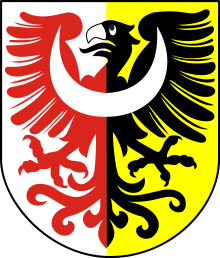 SPIS TREŚCI I WPROWADZENIE…………………………………………………………………………………………………………………………….…………..3II PODSTAWOWE DANE DOTYCZĄCE POWIATU ZĄBKOWICKIEGO….………………………………………………….…………..3III.UCHWAŁY RADY POWIATU PODJETE W 2018 ROKU………………………………………………………………..…………………4IV. REALIZACJA ZADAŃ POWIATU WRAZ Z INFORMACJĄ O EALIZACJI POLITYK, PROGRAMÓW I STRATEGII DOTYCZĄCYCH TYCH ZADAŃ……………………………………………………………………………………..………………………..….…..10JEDNOSTKI ORGANIZACYJNE POWIATU ZĄBKOWICKIEGO……………………………………………………..……………………………………………..10POWIATOWE CENTRUM POMOCY RODZINIE……………………………………………………………………………………………………..………………10ZARZĄD DRÓG POWIATOWYCH………………………………………………………………………………………………………………………….……………..68POWIATOWY URZĄD PRACY……………………………………………………………………………………………………………………………………...……..69DOM POMOCY SPOŁECZNEJ W OPOLNICY………………………………………………………………………………………………………………………...94DOM POMOCY SPOŁECZNEJ W ZIĘBICACH………………………………………………………………………………………………………………………..96DOM POMOCY SPOŁECZNEJ W ZĄBKOWICACH ŚLĄSKICH………………………………………………………………………………………………..105ZESPÓŁ SZKÓŁ  ZAWODOWYCH W ZĄBKOWICACH ŚLĄSKICH…………………………………………………………………………………………..113LICEUM OGÓLNOKSZTAŁCĄCE W ZĄBKOWICACH ŚLĄSKICH…………………………………………………………………………………………….119ZESPÓŁ SZKÓŁ PONADGIMNAZJALNYCH W ZIĘBICACH…………………………………………………………………………………………………….127ZESPÓŁ SZKÓŁ SPECJALNYCH W OPOLNICY………………………………………………………………………………………………………………………131SPECJALNY OŚRODEK SZKOLNO-WYCHOWAWCZY W ZĄBKOWICACH ŚLĄSKICH……………………………………………………..……….132POWIATOWE CENTRUM POADNICTWA PSYCHOLOGICZNO PEDAGOGICZNEGO W ZĄBKOWICACH ŚLĄSKICH………..……….135DOM WCZASÓW DZIECIĘCYCH W BARDZIE……………………………………………………………………………………………………………..….…..157STAROSTWO POWIATOWE W ZĄBKOWICACH ŚLĄSKICH………………………………………………………………..……………………………….….158WYDZIAŁ BUDOWNICTWA…………………………………………………………………………………………………………………………………..………....158WYDZIAŁ BEZPIECZEŃSTWA, ZARZĄDZANIA KRYZYSOWEGO I ZAMÓWIEŃ PUBLICZNYCH……………………………………………....161AUDYTOR WEWNETRZNY………………………………………………………………………………………………………………………………………….….….165WYDZIAŁ ŚRODOWISKA I ROLNICTWA………………………………………………………………………………………………..…………………….……..165GEOLOG POWIATOWY……………………………………………………………………………………………………………………………………………….…....167WYDZIAŁ PROMOCJI, OŚWIATY I ROZWOJU…………………………………………………………………………………………………………………....168WYDZIAŁ KOMUNIKACJI…………………………………………………………………………………………………………………………………………………..178WYDZIAŁ ORGANIZACYJNY I SPRAW OBYWATELSKICH, BIURO RADY…………………………………………………………………………..……185GEODETA POWIATOWY, WYDZIAŁ GEODEZJI, KATASTRU I NIERUCHOMOŚCI, POWIATOWY OŚRODEK DOKUMENTACJI GEODEZYJNEJ I KARTOGRAFICZNEJ…………………………………………………………………………………………………………………………………..186POWIATOWY RZECZNIK KONSUMENTA……………………………………………………………………………………………………………………………191WYDZIAŁ FINANSOWY………………………………………………………………………………………………………………………………………………………195V. PODSUMOWANIE…………………………………………………………………………………………………………………………….……196Wprowadzenie.Zgodnie z art. 30a. ust. 1-2 ustawy z dnia 5 czerwca 1998 r. o samorządzie powiatowym t.j. Dz.U. z 2019 poz. 511 o samorządzie powiatowym (dalej u.s.p.) zarząd powiatu co roku do dnia 31 maja przedstawia radzie powiatu raport o stanie powiatu. Raport obejmuje podsumowanie działalności zarządu powiatu w roku poprzednim, w szczególności realizację polityk, programów i  strategii, uchwał rady powiatu i budżetu obywatelskiego. Działając na podstawie art. 30a ust. 3 u.s.p. rada powiatu może określić w drodze uchwały szczegółowe wymogi dotyczące raportu. W odniesieniu do raportu za rok 2018 r. Rada Powiatu Ząbkowickiego, nie skorzystała z powyższego uprawnienia, w związku z powyższym raport został przygotowany w oparciu o ogólne wytyczne wskazane w ustawie.Podstawowe dane dotyczące Powiatu Ząbkowickiego.Źródło: http://www.zabkowice-powiat.pl/Powiat Ząbkowicki jest położony w południowo - wschodniej części województwa dolnośląskiego, pomiędzy Górami Złotymi, Bardzkimi i Sowimi, a wzgórzami Niemczańsko - Strzelińskimi. Graniczy z powiatem kłodzkim, dzierżoniowskim, strzelińskim, nyskim (województwo opolskie) i Republiką Czeską. Przez powiat przepływa rzeka Nysa Kłodzka.Ziemia Ząbkowicka to region geograficzno - historyczny położony na terenie Przedgórza Sudeckiego w południowo - wschodniej części Dolnego Śląska.Głównymi miejscowościami tego terenu były od najdawniejszych czasów miasta: Ziębice (Münsterberg) i Ząbkowice Śląskie (Frankenstein), które oddziaływały administracyjnie                                      i gospodarczo na okoliczne wsie.Z uwagi na sprzyjający klimat, urodzajne gleby i położenie przy ważnych szlakach handlowych, tereny te były zamieszkane od wczesnego średniowiecza przez ludność polską.
Świadczą o tym liczne polskie nazwiska rycerzy i chłopów oraz nazwy miejscowości występujące w tzw. Księdze Henrykowskiej. O polskości tych ziem najlepiej świadczy to, że we wspomnianej księdze niemieckiej mnich z klasztoru cystersów w Henrykowie - Piotr zapisał pierwsze zdanie w języku polskim, które brzmi: day ut ia pobrusa, a ti poziwaj (daj ja pomielę, a ty odpocznij).W okresie wczesnośredniowiecznym teren Ziemi Ząbkowickiej należał do dzielnicy śląskiej piastowskiego państwa polskiego. Tak działo się, aż do czasów śmierci Bolesława Krzywoustego w 1138 r. i jego testamentu, na mocy którego Śląsk przypadł najstarszemu synowi - Władysławowi, jako dzielnica dziedziczna.Wkrótce Władysław popadł w konflikt ze swoimi braćmi i zmuszony był opuścić Polskę, a na Śląsk wrócili jego synowie: Bolesław Wysoki i Mieszko Plątonogi. Ten pierwszy otrzymał Dolny Śląsk i stał się protoplastą książąt śląskich. Jego prawnukiem był książę Henryk IV Probus, któremu przypisuje się założenie Ząbkowic. Ziemia Ząbkowicka leżała wówczas w obrębie piastowskiego księstwa wrocławskiego.Po śmierci księcia w 1290 r. Ząbkowice i okolice w związku z podziałem księstwa wrocławskiego znalazły się w granicach księstwa świdnickiego, rządzonego silną ręką przez księcia Bolka I. Po jego śmierci w 1301 r. zgodnie z ówczesną zasadą podziałów dynastycznych księstwo świdnickie przypadło w udziale jego nieletnim synom Bernardowi, Henrykowi i Bolkowi. W 1321 r. najmłodszy z nich otrzymał we władanie wschodnią część księstwa świdnickiego z Ziębicami i Ząbkowicami, a Ziębice obrał za swoją siedzibę przybierając imię Bolka II.Powstało w ten sposób samodzielne piastowskie księstwo ziębickie i to właśnie ono "protoplastą" powstałego później powiatu ząbkowickiego, którego obszar nazywamy obecnie Ziemią Ząbkowicką.W latach 1327 -1329 król Czech - Jan Luksemburski zmusił do złożenia hołdu lennego większość książąt śląskich. Bolko II początkowo opierał się tym zapędom czeskim, lecz uległ ostatecznie 1336 r. składając hołd lenny królowi Czech. Od tego momentu aż po 1742 r. Ziemia Ząbkowicka, podobnie jak cały Śląsk, znajdowała się przy koronie czeskiej.Od samego początku rządów piastów ziębickich Ząbkowice wraz z okolicami były przedmiotem zastawów, a w 1351 r. zostały ostatecznie sprzedane królowi czeskiemu za 6 tys. grzywien praskich groszy. Jest to jedna z ważniejszych dat w dziejach Ząbkowic zamykająca ostatecznie okres piastowski w historii miasta. Od tego czasu Ząbkowice zostały stolicą utworzonego wówczas dystryktu miejskiego (niem. Weichbild Frankenstein), który był pierwowzorem późniejszego, powstałego w XVIII w. samodzielnego powiatu ząbkowickiego.Samodzielne piastowskie księstwo ziębickie z Ziębicami i okolicami istniało jeszcze do 1428 r. do czasu śmierci ostatniego piasta ziębickiego - Jana, który poległ w bitwie z husytami pod Starym Wielisławiem. Spowodowało to włączenie obszaru księstwa, podobnie jak wcześniej okręgu Ząbkowic do posiadłości koronnych i utworzenie ziębickiego dystryktu miejskiego (niem. Weichbild MĂźnsterberg).W 1454 r. księstwo wraz z Ząbkowicami odkupił namiestnik i wielkorządca królestwa czeskiego Jerzy z Podiebradów, od 1458 r. - król Czech. Rok później uzyskał od cesarza nadanie księstwa ziębickiego jako lenna dla swoich synów. Od tego momentu, aż po 1569 r. (jedynie z niewielką przerwą) księstwo było własnością Podiebradów.Najwybitniejszy przedstawiciel tego rodu - książę Karol I panujący w księstwie w latach 1511-1536 w 1524 r. obrał Ząbkowice za swoją siedzibę i rozpoczął budowę wspaniałej rezydencji - pierwszego renesansowego zamku na Śląsku. Od tego momentu stolicą księstwa ziębickiego są Ząbkowice i one stają się siedzibą władzy administracyjnej i sądowniczej.Panowanie Podiebradów trwało, jak już wcześniej wspomniano, do 1569 r. i następnie księstwo z powrotem stało się własnością koronną.W dniu 30 maja 1570 r. na zamku w Pradze stany księstwa (okręgu) ziębickiego i dystryktu miejskiego Ząbkowic złożyły hołd lenny cesarzowi Maksymilianowi II Habsburgowi. Cesarz nadał księstwu tzw. konstytucję krajową, w której zobowiązał się do zachowania wszystkich dotychczasowych przywilejów. Ponadto przyrzekł stanom, że księstwo ziębickie z miastami Ziębice i Ząbkowice po wsze czasy pozostaną przy koronie czeskiej i nie będą przedmiotem sprzedaży czy zastawu. Od tej pory księstwem w imieniu cesarza administrował starosta krajowy.Przestrzegania prawa pilnował powołany do tego celu sąd, zwany również krajowym złożony ze starosty, opatów klasztorów cysterskich w Henrykowie i Kamieńcu, czterech przedstawicieli rycerstwa miejscowego i po dwóch przedstawicieli mieszczan z Ziębic i Ząbkowic. Cesarz ustanowił także pięczęć urzędową z herbem księstwa (okręgu) ziębickiego i okręgu ząbkowickiego.W 1654 r. księstwo zostało dane w dziedziczne posiadanie księciu Janowi Weikhardowi Auersperg - sekretarzowi cesarza za zasługi dla dworu habsburskiego w wojnie trzydziestoletniej. Auerspergowie rządzili w księstwie aż do 1791 r. W połowie XVIII w. skrystalizowały się nowożytne granice księstwa ziębickiego, które w dużej mierze przypominają granice powiatu ząbkowickiego. Granica zachodnia oparta była o grzbiety Gór Sowich, Bardzkich i Złotych, przez które księstwo graniczyło z Hrabstwem Kłodzkim. Granica południowo - wschodnia z księstwem biskupów wrocławskich (księstwem nyskim) przebiegała od szczytu Jawornika Wlk. w Górach Złotych aż po miejscowość Szklary w pobliżu Ziębic. Warto dodać, że fragment tej granicy w pobliżu Ziębic do tzw. granica Św. Jana ustalona jeszcze w drugiej połowie XIII w. w związku z konfliktem o dziesięciny pomiędzy księciem wrocławskim Henrykiem IV Probusem, a biskupem wrocławskim - Tomaszem II. Oznaczają ją stojące do dzisiaj dwumetrowej wysokości kamienie graniczne znajdujące się dokładnie na granicy powiatu ząbkowickiego i woj. dolnośląskiego z woj. opolskim. Od wschodu i północnego wschodu księstwo ziębickie graniczyło przez Wzgórza Strzelińskie i urodzajną dolinę Oławy z księstwem legnicko - brzeskim. Najbardziej płynną była granica północno - zachodnia i północna na Nizinie Śląskiej z księstwem świdnickim.W 1740 r. wojska pruskie pod dowództwem króla Fryderyka II niespodziewanie zajęły Śląsk rozpoczynając trwające do 1763 r. wojny śląskie. Na mocy pokoju wrocławskiego z 11 czerwca 1742 r. niemal cały Śląsk znajdujący się dotąd w królestwie czeskim został włączony do Prus.Fryderyk II dokonał zmian w administracji nowej prowincji dzieląc dotychczasowe księstwa na powiaty. Na terenie księstwa utworzono dwa powiaty - ziębicki i ząbkowicki zgodnie z wcześniejszym podziałem na dystrykty miejskie. Taki podział, oraz granice księstwa ziębickiego, którego nazwę stosowano do 1815 r. pozostały praktycznie aż do 1932 r. mimo podejmowanych kilku reform administracyjnych.Ostatnia za czasów niemieckich reforma miała miejsce w 1932 r. i była związana z działaniami oszczędnościowymi rządu. Rozporządzeniem z dnia 1 sierpnia 1932 r. po niemal 200 latach zlikwidowano powiat ziębicki. Ziębice wraz z okolicami zostały włączone do powiatu ząbkowickiego, a jego północna i wschodnia część do powiatu grodkowskiego i strzelińskiego.Z dniem 1 listopada 1932r. zaczął funkcjonować na tym obszarze tzw. Wielki Powiat Ząbkowicki.Powiat Ząbkowicki został w maju 1945 r. wyzwolony przez oddziały radzieckiej 59 armii ogólnowojskowej. Już 21 maja 1945 r. zaczęła działać polska administracja, a w grudniu 1945 r. powołano urząd starostwa powiatowego.Powiat Ząbkowicki w granicach niemal nie zmienionych sprzed wojny istniał do 1975 r. do reformy administracyjnej Polski w wyniku której zlikwidowano duże województwa i powiaty. Następna reforma przypadła na dzień 1 stycznia 1999 r. w wyniku której powołano samorządowy powiat ząbkowicki.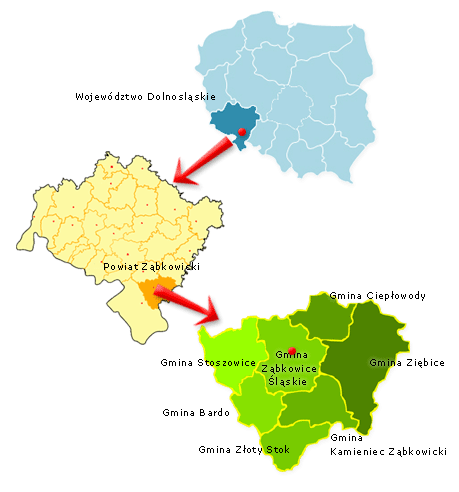 Uchwały Rady Powiatu podjęte w 2018 r.Wszystkie uchwały podjęte przez Radę Powiatu w roku 2018, dostępne są w Biuletynie Informacji Publicznej:http://bip.powiat-zabkowicki.pl/uchwalyW roku 2018 Rada Powiatu Ząbkowickiego podjęła 58 Uchwał:Uchwała nr III/30/2018, Rady Powiatu z dnia 21.12.2018 w sprawie zmieniająca uchwałę Nr II/17/2018 rady Powiatu Ząbkowickiego z dnia 30 listopada 2018r. w sprawie ustalenia wysokości wynagrodzenia Starosty Ząbkowickiego. Status: obowiązującaUchwała nr: III/29/2018 Rady Powiatu z dnia 21.12.2018 w sprawie zatwierdzenia ramowego planu Komisji Skarg, Wniosków i Petycji na rok 2019, Status: obowiązującaUchwała nr III/28/2018 Rady Powiatu z dnia 21.12.2018 w sprawie zatwierdzenia planu pracy Komisji Oświaty i Kultury na rok 2019 Status: obowiązującaUchwała nr III/27/2018 Rady Powiatu z dnia 21.12.2018 w sprawie zatwierdzenia planu pracy Komisji Rozwoju Regionalnego i Infrastruktury na rok 2019 Status: obowiązującaUchwała nr III/26/2018 Rady Powiatu z dnia 21.12.2018 w sprawie zatwierdzenia planu pracy Komisji Budżetowej na rok 2019 Status: obowiązującaUchwała nr III/25/2018 Rady Powiatu z dnia 21.12.2018 w sprawie zatwierdzenia planu pracy Komisji Środowiska na rok 2019 Status: obowiązującaUchwała nr III/24/2018 Rady Powiatu z dnia 21.12.2018 w sprawie rocznego zatwierdzenia rocznego planu kontroli Komisji Rewizyjnej na rok 2019 Status: obowiązującaUchwała nr III/22/2018 Rady Powiatu z dnia 21.12.2018 w sprawie zmiany uchwały w sprawie uchwalenia Statutu Powiatu Ząbkowickiego Status: obowiązującaUchwała nr III/21/2018 Rady Powiatu z dnia 21.12.2018 w sprawie Uchwała Budżetowa Powiatu Ząbkowickiego na rok 2019 Status: obowiązującaUchwała nr III/20/2018 Rady Powiatu z dnia 21.12.2018 w sprawie wieloletniej prognozy finansowej Powiatu Ząbkowickiego Status: obowiązującaUchwała nr III/19/2018 Rady Powiatu z dnia 21.12.2018 w sprawie zmian w budżecie Powiatu Ząbkowickiego na tok 2018. Status: obowiązującaUchwała nr II/18/2018 Rady Powiatu z dnia 30.11.2018 w sprawie zmieniającej uchwałę XXXVII/203/2009 Rady Powiatu Ząbkowickiego z dnia 29 grudnia 2009 roku w sprawie ustalenia godzin pracy aptek ogólnodostępnych na terenie Powiatu Ząbkowickiego. Status: obowiązującaUchwała nr II/17/2018 Rady Powiatu z dnia 30.11.2018 w sprawie ustalenia wynagrodzenia Starosty Ząbkowickiego Status: obowiązującaUchwała nr II/16/2018 Rady Powiatu z dnia 30.11.2018 w sprawie zmieniającej uchwałę Rady Powiatu Ząbkowickiego w sprawie określenia zadań powiatu z zakresu rehabilitacji zawodowej i społecznej osób niepełnosprawnych finansowanych ze środków Państwowego Funduszu Rehabilitacji Osób Niepełnosprawnych w 2018 r. Status:obowiązującaUchwała nr: II/15/2018 uchwała nr II/15/2018 Rady Powiatu z dnia 30.11.2018 w sprawie uchwalenia Rocznego Programu współpracy Powiatu Ząbkowickiego z organizacjami pozarządowymi oraz podmiotami wymienionymi w art. 3 ustawy o działalności pożytku publicznego i o wolontariacie na rok 2019 Status: obowiązującaUchwała nr II/14/2018 Rady Powiatu z dnia 30.11.2018 w sprawie wyboru Przewodniczącego Komisji Środowiska Rady Powiatu Ząbkowickiego Status:obowiązującaUchwała nr II/13/2018 Rady Powiatu z dnia 30.11.2018 w sprawie wyboru Przewodniczącego Komisji Rozwoju Regionalnego i Infrastruktury Rady Powiatu Ząbkowickiego Status: obowiązującaUchwała nr II/12/2018 Rady Powiatu z dnia 30.11.2018 w sprawie wyboru Przewodniczącego Komisji Oświaty, Kultury i Sportu Status: obowiązującaUchwała nr II/11/2018 Rady Powiatu z dnia 30.11.2018 w sprawie wyboru Przewodniczącego Komisji Budżetowej Rady Powiatu Ząbkowickiego Status: obowiązującaUchwała nr II/10/2018 Rady Powiatu z dnia 30.11.2018 w sprawie wyboru Przewodniczącego Komisji Skarg, Wniosków i Petycji Rady Powiatu Ząbkowickiego Status: obowiązującaUchwała nr II/9/2018 Rady Powiatu z dnia 30.11.2018 w sprawie wyboru Przewodniczącego Komisji Rewizyjnej Rady Powiatu Ząbkowickiego Status: obowiązującaUchwała nr II/8/2018 Rady Powiatu z dnia 30.11.2018 w sprawie ustalenia składu osobowego komisji skarg, wniosków, petycji Rady Powiatu Ząbkowickiego oraz przedmiotu ich działania Status: obowiązującaUchwała nr II/7/2018 Rady Powiatu z dnia 30.11.2018 w sprawie ustalenia składu osobowego komisji rewizyjnej Rady Powiatu Ząbkowickiego oraz przedmiotu jej działania Status: obowiązującaUchwała nr II/6/2018 Rady Powiatu z dnia 30.11.2018 w sprawie ustalenia składu osobowego komisji stałych Rady Powiatu Ząbkowickiego oraz przedmiotu ich działania Status ObowiązującaUchwała nr I/5/2018 Rady Powiatu z dnia 22.11.2018 w sprawie wyboru Członków Zarządu Powiatu Ząbkowickiego Status: obowiązującaUchwała nr I/4/2018 Rady Powiatu z dnia 22.11.2018 w sprawie wyboru Wicestarosty Ząbkowickiego Status: obowiązującaUchwała nr I/3/2018 Rady Powiatu z dnia 22.11.2018 w sprawie wyboru Starosty Powiatu Ząbkowickiego Status: obowiązującaUchwała nr I/2/2018 Rady Powiatu z dnia 22.11.2018 w sprawie wyboru Wiceprzewodniczących Rady Powiatu Ząbkowickiego Status: obowiązującaUchwała nr I/1/2018 Rady Powiatu z dnia 22.11.2018 w sprawie wyboru Przewodniczącego Rady Powiatu Ząbkowickiego Status: obowiązującaUchwała nr XLII/228/2018 Rady Powiatu z dnia 25.10.2018 w sprawie udzielenia odpowiedzi i przekazanie skargi do Wojewódzkiego Sądu Administracyjnego we Wrocławiu na uchwałę Rady Powiatu Ząbkowickiego Nr XXXIII/181/2018 z dnia 30 listopada 2017r. zmieniająca uchwałę w sprawie określenia przystanków komunikacyjnych na terenie Powiatu Ząbkowickiego , których właścicielem lub zarządzającym jest Powiat Ząbkowicki oraz warunków i zasad korzystania z tych przystanków Status: obowiązującaUchwała nr XLII/227/2018 Rady Powiatu z dnia 25.10.2018 w sprawie w sprawie wysokości w 2019 r. opłat za usuwanie pojazdu z drogi i jego parkowanie na parkingu strzeżonym oraz wysokości kosztów w przypadku odstąpienia od usunięcia pojazdu, jeżeli przed wydaniem dyspozycji usunięcia pojazdu lub w trakcie usuwania ustaną przyczyny jego usunięcia. Status: obowiązujący.Uchwała nr XLII/226/2018 Rady Powiatu z dnia 25.10.2018 w sprawie zmian w budżecie Powiatu Ząbkowickiego rok 2018 Status: obowiązujący.Uchwała nr XLII/225/018 Rady Powiatu z dnia 25.10.2018 w sprawie uchwalenia Statutu Powiatu Ząbkowickiego Status: obowiązująca. Uchwała opublikowana w Dzienniku Urzędowym Województwa Dolnośląskiego pozycja 5337 rocznik 2018 z dnia 30.10.2018Uchwała nr XLI/224/2018 Rady Powiatu z dnia 27.09.2018 w sprawie zmian w budżecie Powiatu Ząbkowickiego na rok 2018 Status: obowiązującaUchwała nr XLI/223/2018 Rady Powiatu z dnia 27.09.2018 w sprawie zmian wieloletniej prognozy finansowej Powiatu Ząbkowickiego Status: obowiązującaUchwała nr XLI/222/2018 Rady Powiatu z dnia 27.09.2018 w sprawie zmieniająca uchwałę Rady Powiatu Ząbkowickiego w sprawie określenia zadań powiatu z zakresu rehabilitacji zawodowej                                                i społecznej osób niepełnosprawnych finansowanych ze środków Państwowego Funduszu Rehabilitacji Osób Niepełnosprawnych w 2018r. Status: obowiązującaUchwała nr XLI/221/2018 Rady Powiatu z dnia 27.09.2018 w sprawie powiatowego programu działań na rzecz promocji zatrudnienia oraz aktywizacji lokalnego rynku pracy dla Powiatu Ząbkowickiego na rok 2018 Status: obowiązującaUchwała nr XL/220/2018 Rady Powiatu z dnia 28.06.2018 w sprawie ustalenie wysokości wynagrodzenia Starosty Ząbkowickiego Status: obowiązującaUchwała nr XL/219/2018 Rady Powiatu z dnia 28.06.2018 w sprawie zmian w budżecie Powiatu Ząbkowickiego na rok 2018 Status: obowiązującaUchwała nr XL/218/2018 Rady Powiatu z dnia 28.06.2018 w sprawie zmian wieloletniej prognozy finansowej Powiatu Ząbkowickiego Status: obowiązującaUchwała nr XXXIX/217/2018 Rady Powiatu z dnia 24.05.2018 w sprawie udzielenia absolutorium z tytułu wykonania budżetu za 2017 rok Status: obowiązującaUchwała nr XXXIX/216/2018 Rady Powiatu z dnia 24.05.2018 w sprawie zatwierdzenia sprawozdania finansowego wraz ze sprawozdaniem z wykonania budżetu za 2017 rok Status: obowiązującaUchwała nr XXXIX/215/2018 Rady Powiatu z dnia 24.05.2018 w sprawie zmian w budżecie Powiatu Ząbkowickiego na rok 2018 Status Obowiązującauchwała nr XXXIX/214/2018 Rady Powiatu z dnia 24.05.2018 w sprawie zmian wieloletniej prognozy finansowej Powiatu Ząbkowickiego Status: obowiązującaUchwała nr XXXIX/213/2018 Rady Powiatu z dnia 24.05.2018 w sprawie określenia zasad udzielania spółkom wodnym dotacji celowych z budżetu powiatu ząbkowickiego w 2018 roku na bieżące utrzymanie urządzeń melioracyjnych wodnych szczegółowych oraz trybu postępowania w sprawie udzielenia dotacji i sposobu ich rozliczania. Status: obowiązującaUchwała nr XXXIX/212/2018 Rady Powiatu z dnia 24.05.2018 zmieniająca uchwałę nr XXXVIII/209/2018 w sprawie zmiany uchwały nr XXXVIII/209/2018 z dnia 29 kwietnia 2018r. w sprawie Statutu Samodzielnego Publicznego Zakładu Opieki Zdrowotnej Pomoc Doraźna w Ząbkowicach Śl. Status: obowiązująca.Uchwała nr XXXIX/211/2018 Rady Powiatu z dnia 24.05.2018 w sprawie powołania Komisji Statutowej oraz ustalenia jej składu osobowego Status: obowiązująca.Uchwała nr XXXVIII/210/2018 Rady Powiatu z dnia 26.04.2018 w sprawie zmian w budżecie Powiatu Ząbkowickiego na rok 2018 Status: obowiązującaUchwała nr XXXVIII/209/2018 Rady Powiatu z dnia 26.04.2018 w sprawie Statutu Samodzielnego Publicznego Zakładu Opieki Zdrowotnej Pomoc Doraźna w Ząbkowicach Śląskich zmieniona przez XXXIX/212/2018 Status ObowiązującaUchwała nr: XXXVII/208/2018 Rady Powiatu z dnia 28.03.2018 w sprawie zmian w budżecie Powiatu Ząbkowickiego na rok 2018 Status: obowiązującaUchwała nr XXXVII/207/2018 Rady Powiatu z dnia 28.03.2018 w sprawie zmian wieloletniej prognozy finansowej Powiatu Ząbkowickiego Status: obowiązującaUchwała nr XXXVII/206/2018 Rady Powiatu z dnia 28.03.2018 w sprawie delegowania przez Radę Powiatu Ząbkowickiego dwóch radnych Rady Powiatu do składu Komisji Bezpieczeństwa i Porządku Status: obowiązującaUchwała nr XXXVII/205/2018 Rady Powiatu z dnia 28.03.2018 w sprawie uchwalenia Programu Ochrony Środowiska dla Powiatu Ząbkowickiego na lata 2018-2021 z perspektywą na lata 2022-2025 Status: obowiązująca. Uwagi : Rozstrzygnięcie nadzorcze Wojewody Dolnośląskiego NR NK-N.4131.193.1.2018.MC2 z dnia 10.05.2018 r. dot. § 3. we fragmencie: "z po upływie 14 dni od dnia ogłoszenia w Dzienniku urzędowym Województwa Dolnośląskiego".Uchwała nr XXXVII/204/2018 Rady Powiatu z dnia 28.03.2018 w sprawie zmieniająca uchwałę w sprawie ustalenia godzin pracy aptek ogólnodostępnych na terenie Powiatu Ząbkowickiego Status: obowiązująca Uchwała opublikowana w Dzienniku Urzędowym Województwa Dolnośląskiego 2008 z dnia 13.04.2018Uchwała nr XXXVII/203/2018 Rady Powiatu z dnia 28.03.2018 w sprawie określenia zadań powiatu z zakresu rehabilitacji zawodowej i społecznej osób niepełnosprawnych finansowanych ze środków Państwowego Funduszu Rehabilitacji Osób Niepełnosprawnych w 2018 r. Status:  obowiązującaUchwała nr XXXVI/202/2018 Rady Powiatu z dnia 22.02.2018 w sprawie zmian w budżecie Powiatu Ząbkowickiego na rok 2018 Status: obowiązującaUchwała nr XXXVI/201/2018 Rady Powiatu z dnia 22.02.2018 w sprawie zmian wieloletniej prognozy finansowej na 2018 rok Status: obowiązującaUchwała nr: XXXV/200/2018 Rady Powiatu z dnia 25.01.2018 w sprawie ustalenia trybu udzielania i rozliczania dotacji oraz trybu przeprowadzania kontroli ich pobierania i wykorzystania przez niepubliczne szkoły i placówki oświatowe prowadzone na terenie powiatu ząbkowickiego Status: obowiązująca Uchwała opublikowana w Dzienniku Urzędowym Województwa Dolnośląskiego 493 z dnia 01.02.2018Realizacja zadań powiatu, wraz z informacją o realizacji polityk, programów i strategii dotyczących tych zadań. 1.      Jednostki Organizacyjne Powiatu Ząbkowickiego.Powiatowe Centrum Pomocy RodziniePowiatowe Centrum Pomocy Rodzinie w Ząbkowicach Śl. będące powiatową jednostka organizacyjną, w ramach swoich zadań statutowych realizuje zarówno zadania określone ustawą  z dnia 12 marca 2004 r. o pomocy społecznej ( Dz. U. z 2018 r. poz. 1508 ze zm. ) ustawą z dnia 27 sierpnia 1997 r. o rehabilitacji zawodowej, społecznej i zatrudnianiu osób niepełnosprawnych ( Dz. U. z 2018 r. poz. 511 ze zm. ) o przeciwdziałaniu przemocy w rodzinie (Dz. U. z 2015 r. poz. 1390 ze zm.), od  1  stycznia 2012 r. realizowane są zadania określone ustawą o wspieraniu rodziny i systemie pieczy zastępczej (Dz. U. z 2018 r. poz. 998 ze zm.).W Powiatowym Centrum Pomocy Rodzinie w 2018 roku zatrudnionych było, w przeliczeniu na etaty, 14 osób na następujących stanowiskach:dyrektor,główny księgowy,stanowisko do spraw księgowych i płac,stanowisko do spraw kadrowych i organizacyjnych,stanowisko do spraw realizacji świadczeń,stanowisko do spraw odpłatności za pobyt dzieci w pieczy zastępczej,stanowisko do spraw rehabilitacji społecznej  osób niepełnosprawnych,stanowisko do spraw turnusów rehabilitacyjnych i obsługi sekretariatu,stanowisko do spraw tworzenia i koordynacji  programów w zakresie rozwiązywania problemów społecznych, zespół do spraw rodzinnej pieczy zastępczej w skład którego wchodzą:a)  koordynatorzy rodzinnej pieczy zastępczej – 2 osoby,b)  pracownik socjalny,c)  psycholog,stanowisko pomocy administracyjnejBezpośredni nadzór nad poszczególnymi stanowiskami sprawuje Dyrektor Centrum.RODZINNA PIECZA ZASTĘPCZAZ dniem 1 stycznia 2012 r. weszła w życie ustawa z dnia 9 czerwca 2011 r. wspieraniu rodziny i systemie pieczy zastępczej (Dz. U. z 2018 r. poz. 998 ze zm.), które nałożyła na powiaty realizację  szeregu zadań w zakresie zapewnienia stosownej opieki dzieciom znajdującym  się w kryzysowej sytuacji rodzinnej.Zgodnie z art.  76. w/cyt ustawy organizatorem rodzinnej pieczy zastępczej jest wyznaczona przez starostę jednostka organizacyjna powiatu lub podmiot, któremu powiat zlecił realizację tego zadania na podstawie art. 190 tejże ustawy.Starosta Ząbkowicki w dniu 23.09.2011 r. wyznaczył Powiatowe Centrum Pomocy Rodzinie w Ząbkowicach Śląskich na organizatora pieczy zastępczej na terenie naszego powiatu.Do zadań organizatora rodzinnej pieczy zastępczej należy w szczególności:prowadzenie naboru kandydatów do pełnienia funkcji rodziny zastępczej zawodowej, rodziny zastępczej niezawodowej lub prowadzenia rodzinnego domu dziecka;kwalifikowanie osób kandydujących do pełnienia funkcji rodziny zastępczej lub prowadzenia rodzinnego domu dziecka oraz wydawanie zaświadczeń kwalifikacyjnych zawierających potwierdzenie ukończenia szkolenia, opinię o spełnianiu warunków                    i ocenę predyspozycji do sprawowania pieczy zastępczej;organizowanie szkoleń dla kandydatów do pełnienia funkcji rodziny zastępczej lub prowadzenia rodzinnego domu dziecka;organizowanie szkoleń dla kandydatów do pełnienia funkcji dyrektora placówki opiekuńczo-wychowawczej typu rodzinnego, wydawanie świadectw ukończenia tych szkoleń oraz opinii dotyczącej predyspozycji do pełnienia funkcji dyrektora                                  i wychowawcy w placówce opiekuńczo-wychowawczej typu rodzinnego;zapewnianie rodzinom zastępczym oraz prowadzącym rodzinne domy dziecka szkoleń mających na celu podnoszenie ich kwalifikacji, biorąc pod uwagę ich potrzeby;zapewnianie pomocy i wsparcia osobom sprawującym rodzinną pieczę zastępczą,                     w szczególności w ramach grup wsparcia oraz rodzin pomocowych;organizowanie dla rodzin zastępczych oraz prowadzących rodzinne domy dziecka pomocy wolontariuszy;współpraca ze środowiskiem lokalnym, w szczególności z powiatowym centrum pomocy rodzinie, ośrodkiem pomocy społecznej, sądami i ich organami pomocniczymi, instytucjami oświatowymi, podmiotami leczniczymi, a także kościołami i związkami wyznaniowymi oraz z organizacjami społecznymi;prowadzenie poradnictwa i terapii dla osób sprawujących rodzinną pieczę zastępczą                  i ich dzieci oraz dzieci umieszczonych w pieczy zastępczej;zapewnianie pomocy prawnej osobom sprawującym rodzinną pieczę zastępczą,                       w szczególności w zakresie prawa rodzinnego;dokonywanie okresowej oceny sytuacji dzieci przebywających w rodzinnej pieczy zastępczej;prowadzenie działalności diagnostyczno-konsultacyjnej, której celem jest pozyskiwanie, szkolenie i kwalifikowanie osób zgłaszających gotowość do pełnienia funkcji rodziny zastępczej zawodowej, rodziny zastępczej niezawodowej oraz prowadzenia rodzinnego domu dziecka, a także szkolenie i wspieranie psychologiczno-pedagogiczne osób sprawujących rodzinną pieczę zastępczą oraz rodziców dzieci objętych tą pieczą;przeprowadzanie badań pedagogicznych i psychologicznych oraz analizy, o której mowa w art. 42 ust. 7, dotyczących kandydatów do pełnienia funkcji rodziny zastępczej lub prowadzenia rodzinnego domu dziecka;zapewnianie rodzinom zastępczym zawodowym i niezawodowym oraz prowadzącym rodzinne domy dziecka poradnictwa, które ma na celu zachowanie i wzmocnienie ich kompetencji oraz przeciwdziałanie zjawisku wypalenia zawodowego;przedstawianie staroście i radzie powiatu corocznego sprawozdania z efektów pracy;zgłaszanie do ośrodków adopcyjnych informacji o dzieciach z uregulowaną sytuacją prawną, w celu poszukiwania dla nich rodzin przysposabiających;organizowanie opieki nad dzieckiem, w przypadku gdy rodzina zastępcza albo prowadzący rodzinny dom dziecka okresowo nie może sprawować opieki,                                   w szczególności z powodów zdrowotnych lub losowych albo zaplanowanego wypoczynku.	W ramach tych zadań Centrum Pomocy Rodzinie organizuje opiekę w rodzinach zastępczych, wypłaca świadczenia pieniężne związane ze sprawowaniem pieczy zastępczej nad dziećmi, organizuje szkolenia i wsparcie dla rodzin zastępczych, dokonuje oceny sytuacji dzieci i rodzin, zgłasza dzieci do adopcji z uregulowaną sytuacją prawną, ustala odpłatność rodziców biologicznych za pobyt dzieci w pieczy zastępczej.W roku 2018 na terenie Powiatu funkcjonowało 100 rodzin zastępczych, w których opiekę znalazło 196 dzieci. W 2018 roku utworzonych zostało przez sądy rodzinne 10 rodzin zastępczych dla 25 dzieci                          z terenu naszego powiatu.Liczba rodzin zastępczych oraz dzieci w nich umieszczonych w latach 2007 – 2018 (wg stanu na dzień 31.12.2018 r.)Liczba rodzin zastępczych (wg stanu na dzień 31.12.2018 r.):Status rodzinny osób pełniących funkcję rodziców zastępczych (wg stanu na dzień 31.12.2018 r.):- Małżeństwa 		-	64- Osoby samotne	-	36w tym: - rodziny zastępcze spokrewnione			-   56- rodziny zastępcze niezawodowe			-   31- rodziny zastępcze zawodowe pełniące rolę pogotowia rodzinnego -      2- rodziny zastępcze zawodowe			-     10- rodzinne domy dziecka                                           -       1Podział rodzin zastępczych (wg stanu na dzień 31.12.2018 r.):W 2018 roku w rodzinach zastępczych pełniących funkcję pogotowia rodzinnego umieszczonych zostało 10 dzieci, do czasu wyjaśnienia ich sytuacji prawnej. Na terenie powiatu ząbkowickiego w 2018 r. funkcjonowały 2 pogotowia rodzinne, jedno w Henrykowie (od 2003) i jedno w Braszowicach (od 2015).Struktura wiekowa osób pełniących funkcję rodziców zastępczych                                       (wg stanu na dzień 31.12.2018 r.):Struktura wiekowa dzieci, przebywających w rodzinach zastępczych                                         (wg stanu na dzień 31.12.2018 r.):Wysokość pomocy finansowej wypłacanej w 2018 r. rodzicom zastępczym na powierzone im dzieci (wg stanu na dzień 31.12.2018 r.):*	Kwota świadczenia wypłacana od 1 stycznia 2012 r. rodzinom spokrewnionym i niezawodowym na  podstawie ustawy o pomocy społecznej **    Kwota wypłacana na podstawie ustawy o wspieraniu rodziny i systemie pieczy zastępczejDzieci które opuściły rodziny zastępcze do 18 r. życia w 2018 r. (wg stanu na dzień 31.12.2018 r.):-	powróciły do rodziny naturalnej				-	1-	przekazane do adopcji					-	3-	umieszczone w placówce opiekuńczo-wychowawczej	-	0-	umieszczone w innej rodzinie zastępczej			-	5-	umieszczone w pogotowiu opiekuńczym			-	0Liczba dzieci które pozostały w rodzinie zastępczej po uzyskaniu pełnoletniości -kontynuują naukę ( wg stanu na dzień 31.12.2018 r. ) – 27 osób. Usamodzielnienia i kontynuacja nauki ( wg stanu na dzień 31.12.2018 r. ):    	- liczba pełnoletnich wychowanków rodzin zastępczych kontynuujących naukę - 21    	- osoby, które otrzymały usamodzielnienie	 - 3- osoby, które otrzymały zagospodarowanie	 - 2W 2018 r. ze środków własnych powiatu na świadczenia pieniężne dla rodzin zastępczych i wychowanków placówek opiekuńczo-wychowawczych wydatkowano kwotę 3.936.478,18 + 222.821,50 zł wydatki na dzieci znajdujące się na terenie innych powiatów. Łącznie 4.159.299,68 zł z tego na:udzielanie świadczeń na pokrycie kosztów utrzymania dzieci w rodzinach zastępczych 1.917.553,15 zł,udzielanie pomocy pieniężnej na kontynuację nauki pełnoletnim osobom opuszczającym rodziny zastępcze w kwocie 93.194,66 zł dla 21 podopiecznych  (kwota miesięczna 500 zł, po waloryzacji od 1 czerwca 2018 r. kwota miesięczna 526 zł.), wypłacono pomoc na kontynuację  nauki dla 20 usamodzielnianych wychowanków placówek opiekuńczo – wychowawczych oraz MOS-ów, MOW-ów, SOSZW (ustawa                 o wspieraniu rodziny i systemie pieczy zastępczej oraz ustawy o pomocy społecznej)                      w łącznej kwocie 81.758,56 zł. Miesięczne świadczenie  wynosiło 516,60 zł., od 1 października 2018 r. 528,90 zł. z ustawy o pomocy społecznej i 500 zł. do maja, od 1 czerwca 2018 r. 526 zł. z ustawy o pieczy zastępczej). Ponadto wypłacono 2 świadczenia pieniężne na usamodzielnienie w kwocie łącznej 13.878,00 zł (maksymalna kwota świadczenia 6.939 zł) oraz 2 świadczenia pieniężne na zagospodarowanie w kwocie łącznej 4.500 zł.na jednorazową pomoc pieniężną związaną z przyjęciem dziecka do rodziny zastępczej wydano kwotę 18.215,00 zł dla 10 dzieci (maks. kwota 2.665,00 zł), w 2018 r. na wynagrodzenia dla 12 zawodowych rodzin zastępczych oraz dla 1 Rodzinnego Domu Dziecka, dla 7 osób do pomocy w rodzinie oraz na umowę zlecenie dla koordynatora rodzinnej pieczy zastępczej  wydatkowano kwotę 544.530,73 zł                                 i wynagrodzenie dwóch koordynatorów rodzinnej pieczy zastępczej zatrudnionych na umowę o pracę, dodatkowe wynagrodzenie roczne za 2018 r. – 82.389,74 zł, obsługa programu Rodzina 500+ – 7.880,20 zł z pochodnymi oraz składki na ZUS w wysokości 98.798,64 zł i Fundusz Pracy – 12.350,87 zł,pomoc na usamodzielnienie i zagospodarowanie dla wychowanków rodzin zastępczych  18.179 zł (3 świadczenia na usamodzielnienie – 13.879 zł i 2 świadczenia na zagospodarowanie – 4.300 zł),porozumienia - zwrot świadczeń dla powiatów na terenie których przebywają w rodzinach zastępczych dzieci z terenu naszego powiatu – 222.821,50 zł (18 dzieci),pomoc finansową na podniesienie standardów usług dla 10 zawodowych rodzin zastępczych głównie na remont lokalu mieszkalnego (łącznie 19.581,40 zł), dofinansowanie wypoczynku letniego dla 33 dzieci w zawodowych rodzinach zastępczych 29.821,60 zł (średnio 903,68 zł na dziecko), dofinansowanie do utrzymania lokalu mieszkalnego dla rodzin zastępczych zawodowych posiadających więcej niż troje dzieci 83.878,13 zł, szkolenia rodzin zastępczych – 2.500 zł, organizacja III Powiatowego Pikniku Rodzin Zastępczych – 20.011,08 zł, materiały promocyjne                         i ogłoszenia prasowe – 10.955,88 zł.uczestnictwo wychowanków rodzin zastępczych i placówek opiekuńczo – wychowawczych w strefie kibica podczas meczu towarzyskiego Polska – Senegal na Stadionie Narodowym w Warszawie – transport 4.000 zł.Liczba rodzin zastępczych z podziałem na typy i uwzględnieniem kwot przeznaczonych na ich funkcjonowanie (w ujęciu rocznym):Łącznie w 2018 r. wydano 341 decyzji administracyjnych na bieżące świadczenia dla rodzin zastępczych.Program Rodzina 500+Powiat Ząbkowicki w 2018 r. realizował zadania wynikające z Programu Rodzina 500 plus.                         W 2018 r. wypłacono w formie dodatków wychowawczych (dla wszystkich dzieci) świadczenia dla rodzin zastępczych spokrewnionych – 354.763,87 zł, dla rodzin zastępczych niezawodowych – 170.500,00 zł, dla rodzin zawodowych – 241.868,89 zł. oraz dla rodzinnego domu dziecka – 20.887,09 zł. Łącznie na ten cel przeznaczono 788.019,85 zł. Na obsługę otrzymano 7.880,20 zł.Placówki opiekuńczo-wychowawcze typu rodzinnego otrzymywały wsparcie w ramach ww. Programu w formie dodatku do zryczałtowanej kwoty przysługującej na każde dziecko                     w kwocie 500 zł. W 2018 r. dla 41 dzieci wypłacono łącznie 230.016,13 zł. Na obsługę tego zadania otrzymano 2.300,16 zł. Wydano łącznie 215 decyzji w tym:- 159 decyzji przyznających dodatek wychowawczy dla dzieci przebywających w rodzinach zastępczych oraz Rodzinnym Domu Dziecka, - 56 decyzji przyznających dodatek do zryczałtowanej kwoty dla dzieci przebywających                           w placówkach opiekuńczo – wychowawczych typu rodzinnego.Program Dobry Start 300 +Powiat Ząbkowicki w 2018 r. realizował zadania wynikające z Rozporządzenia Rady Ministrów z dnia 30 maja 2018 r. w sprawie szczegółowych warunków realizacji rządowego programu „Dobry start”. W 2018 r. wypłacono łącznie 163 świadczenia na kwotę 48.900,00 zł. Na obsługę otrzymano 1.630,00 zł.Usamodzielnienia i kontynuacja nauki - wychowankowie rodzin zastępczych (w ujęciu rocznym)Usamodzielnienia i kontynuacja nauki - wychowankowie placówek opiekuńczo -wychowawczych (w ujęciu rocznym)Usamodzielnienia i kontynuacja nauki - wychowankowie placówek MOW, MOS, ZP, OSW, SOSW (w ujęciu rocznym) POROZUMIENIA MIĘDZY POWIATAMI W SPRAWIE POBYTU DZIECI                                            W RODZINIE ZASTĘPCZEJ	Wejście w życie ustawy z dnia 9 czerwca 2011 r. o wspieraniu rodziny i systemie pieczy zastępczej spowodowało konieczność podpisania przez Powiat Ząbkowicki porozumień dotyczących umieszczenia dzieci w rodzinnej pieczy zastępczej w oparciu o art. 191 ust. 1 i ust. 4. Stąd też zawarto 29 porozumień, w tym 11 porozumień w sprawie dzieci pochodzących                     z innych powiatów, a przebywających w rodzinach zastępczych na terenie Powiatu Ząbkowickiego oraz 18 porozumień w sprawie dzieci pochodzących z terenu Powiatu Ząbkowickiego a umieszczonych w rodzinach zastępczych poza terenem naszego powiatu.	W 2018 roku 18 dzieci pochodzących z terenu Powiatu Ząbkowickiego przebywało                  w rodzinach zastępczych na terenie innych powiatów, stąd też łączna kwota wydatków z tego tytułu poniesionych przez Powiat Ząbkowicki wyniosła w 2018 roku 222.821,50 zł. Głównymi powodami umieszczania dzieci w rodzinach zastępczych poza Powiatem Ząbkowickim były:występowanie krewnych zamieszkujących miejscowości poza terenem powiatu ząbkowickiego z wnioskami o umieszczenie dzieci w ich rodzinach,występowanie osób przeszkolonych przez wyspecjalizowane ośrodki w zakresie pełnienia funkcji rodziny zastępczej lub adopcyjnej. W tych rodzinach umieszczane są dzieci, które mają szansę na pobyt w rodzinach adopcyjnych.Analogicznie przedstawiała się sytuacja w przypadku przyjęcia dziecka z innego powiatu i umieszczenia go w rodzinie funkcjonującej na terenie naszego powiatu.                             Z prowadzonej przez PCPR statystyki wynika, że w 2018 r. 11 dzieci pochodzących z innych powiatów przebywało w rodzinach zastępczych funkcjonujących na terenie powiatu ząbkowickiego. Zobowiązania innych powiatów na rzecz Powiatu Ząbkowickiego z tytułu opłat za pobyt dzieci w rodzinach zastępczych wynosiły 86.000,32 zł, co stanowiło dochód powiatu. Wysokość wydatków i dochodów z ww. tytułu determinowana jest przez liczbę dzieci, ich wiek, stan zdrowia oraz rodzaj rodziny zastępczej.Porozumienia z innymi powiatami dot. dzieci umieszczonych w rodzinach zastępczychODPŁATNOŚĆ GMIN ZA POBYT DZIECI W RODZINNEJ PIECZY ZASTĘPCZEJ W ROKU 2018W myśl art. 191 ust. 9 ustawy z dnia 9 czerwca 2011 r. o wspieraniu rodziny                          i systemie pieczy zastępczej: „w przypadku umieszczenia dziecka w rodzinie zastępczej (…) gmina właściwa ze względu na miejsce zamieszkania dziecka przed umieszczeniem go po raz pierwszy w pieczy zastępczej ponosi odpowiednio wydatki o których mowa w ust. 1 pkt 1                    w wysokości 10% wydatków na opiekę i wychowanie dziecka - w pierwszym roku pobytu dziecka w pieczy zastępczej, w wysokości 30% w drugim roku oraz 50% w trzecim roku                      i następnych latach pobytu dziecka w pieczy zastępczej”.W oparciu o powyższy zapis PCPR obciążyło w 2018 r. gminy w następujących wysokościach:Łącznie w 2018 r. wystawiono 632 noty księgowe obciążające gminy za pobyt dzieci                               w rodzinach zastępczych oraz placówkach opiekuńczo – wychowawczych.ODPŁATNOŚĆ RODZICÓW BIOLOGICZNYCH ZA POBYT DZIECI W RODZINNEJ PIECZY ZASTĘPCZEJW 2018 wydano 141 decyzji administracyjnych regulujących odpłatność rodziców biologicznych, za pobyt dzieci w rodzinach zastępczych zgodnie z ustawą o wpieraniu rodziny i systemie pieczy zastępczej oraz uchwałą Nr XXIII/113/2012 Rady Powiatu Ząbkowickiego                      z dnia 28 czerwca 2012 r. w sprawie szczegółowych warunków umarzania w całości lub części, łącznie z odsetkami, odroczenie terminu płatności, rozłożenia na raty lub odstąpienia od ustalenia opłaty za pobyt dzieci w pieczy zastępczej w tym:124 decyzji o odstąpieniu od ustalenia odpłatności,8 decyzji uchylających/zmieniających,7 decyzji stwierdzających wygaśnięcie,2 decyzje umarzające odpłatność.Łącznie z tytułu odpłatności za pobyt dzieci w rodzinie zastępczej uzyskano kwotę 1.950,00 zł.DOCHODZENIE ŚWIADCZEŃ ALIMENTACYJNYCHNa podstawie art. 38 ust. 2 ustawy z dnia 9 czerwca 2011 r. o wspieraniu rodziny                   i systemie pieczy zastępczej  (Dz. U. z 2018 r. poz. 998 ze zm.) kierownik powiatowego centrum pomocy rodzinie powiatu obowiązanego do finansowania pobytu dziecka w pieczy zastępczej jest obowiązany dochodzić świadczeń alimentacyjnych, w przypadku gdy od umieszczenia dziecka w pieczy zastępczej upłynął rok.Powiatowe Centrum Pomocy Rodzinie w 2018 r. wytoczyło 22 powództwa w stosunku do rodziców biologicznych o zasądzenie świadczeń alimentacyjnych na rzecz dzieci  przebywających w pieczy zastępczej na ogólną kwotę  2.850,00 zł. DZIAŁANIA NA RZECZ ROZWOJU RODZINNEJ PIECZY ZASTĘPCZEJPowiatowe Centrum Pomocy Rodzinie realizując politykę prorodzinną swoje działania w ostatnich latach ukierunkowało na pozyskiwanie zawodowych rodzin zastępczych realizując tym samym założenia Powiatowego Programu Rozwoju Pieczy Zastępczej dla Powiatu Ząbkowickiego na lata 2016-2018. Od 2001 do 2016 roku powstało 12 rodzin zawodowych w tym 2 pełniące funkcje pogotowia rodzinnego. W ostatnich latach przebywało                                       w zawodowych rodzinach zastępczych średniomiesięcznie 47 dzieci. W celu pozyskiwania kolejnych kandydatów na rodziny zastępcze tut. Centrum kontynuuje co roku kampanię                        w formie m.in. artykułów prasowych, plakatów i ulotek. Promocja rodzicielstwa zastępczego odbywała się również poprzez organizację imprez, takich jak Piknik Rodzin Zastępczych organizowany w miesiącu czerwcu oraz spotkania integracyjne dla zawodowych rodzin zastępczych. W 2018 r. jedna osoba została przeszkolona i przygotowana do pełnienia funkcji niezawodowej rodziny zastępczej przez Ośrodek Adopcyjny we Wrocławiu ( szkolenie nie wymagało nakładów finansowych po stronie Powiatu ).KOORDYNATORZY RODZINNEJ PIECZY ZASTĘPCZEJ	W Powiatowym Centrum Pomocy Rodzinie zatrudnionych jest trzech koordynatorów rodzinnej pieczy zastępczej oraz psycholog. Zadania  koordynatora rodzinnej pieczy zastępczej:udzielanie pomocy rodzinom zastępczym i prowadzącym rodzinne domy dziecka w realizacji zadań wynikających z pieczy zastępczej,przygotowanie, we współpracy z asystentem rodziny i odpowiednio rodziną zastępczą lub prowadzącym rodzinny dom dziecka, planu pomocy dziecku,opiniowanie zasadności dalszego pobytu dziecka w pieczy zastępczej,wydawanie opinii w oparciu o wnioski zespołu ds. pieczy zastępczej o możliwości umieszczenia w rodzinie zastępczej większej liczby dzieci,wydawanie opinii w oparciu o wnioski zespołu ds. pieczy zastępczej o spełnianiu warunków do pełnienia funkcji rodziny zastępczej,wydawanie opinii w oparciu o wnioski zespołu ds. pieczy zastępczej o osobach wyznaczonych przez organizatora pieczy zastępczej do prowadzenia rodzinnego domu dziecka w przypadku nieobecności prowadzącego ten dom,sporządzanie wraz z zespołem pieczy zastępczej oceny rodziny zastępczej lub prowadzącego rodzinny dom dziecka oraz oceny sytuacji dzieci przebywających w pieczy zastępczej,pomoc rodzinom zastępczym oraz prowadzącym rodzinne domy dziecka w nawiązaniu wzajemnego kontaktu,zapewnienie rodzinom zastępczym oraz prowadzącym rodzinny dom dziecka dostępu do specjalistycznej pomocy dla dzieci w tym psychologicznej, reedukacyjnej i rehabilitacyjnej,zgłaszanie za pośrednictwem dyrektora Centrum do ośrodków adopcyjnych informacji o dzieciach z uregulowaną sytuacją prawną, udzielanie wsparcia pełnoletnim wychowankom rodzinnych form pieczy zastępczej,przedstawianie corocznego sprawozdania z efektów pracy organizatorowi pieczy zastępczej,ścisła współpraca z psychologiem  zatrudnionym w Centrum w zakresie  realizowanych zadań,opracowanie i koordynacja wraz z zespołem do spraw  pieczy zastępczej realizacji 3 letnich powiatowych programów dotyczących rozwoju pieczy zastępczej,prowadzenie rejestru osób pełniących funkcję rodziny zastępczej zawodowej, niezawodowych lub prowadzących rodzinne domy dziecka.pomoc pełnoletnim wychowankom pieczy zastępczej  przy realizacji indywidualnych planów usamodzielnienia w tym pomoc we właściwym wydatkowaniu  pomocy rzeczowej z tytułu zagospodarowania,sporządzanie opinii o celowości wytyczania przez Dyrektora Centrum  powództw o zasadzeniu świadczeń alimentacyjnych na rzecz dzieci przebywających w pieczy zastępczej.Opieką koordynatora rodzinnej pieczy zastępczej zostały objęte rodziny, w których występowały problemy opiekuńczo-wychowawcze, lub rodziny, które wymagały takiego wsparcia ze względu na problemy, z którymi nie mogli sobie poradzić opiekunowie zastępczy. Pod opieką jednego koordynatora może znajdować się nie więcej niż 15 rodzin. Koordynatorzy w 2018 r. objęli wsparciem 37 rodzin, w których znajdowało się 54 dzieci.W 2018 roku, koordynatorzy rodzinnej pieczy zastępczej sporządzili 313 pisemnych ocen sytuacji dzieci umieszczonych w rodzinnej pieczy zastępczej, 36 planów pomocy dzieciom przebywającym w rodzinnej pieczy zastępczej, a wraz z zespołem ds. pieczy zastępczej sporządzili 18 ocen rodzin zastępczych, pod względem predyspozycji do pełnienia funkcji rodziny zastępczej i jakości wykonywanej przez nie pracy.Zespół ds. rodzinnej pieczy zastępczej odbył 25 posiedzeń, na których dokonano okresowej oceny sytuacji dzieci, umieszczonych w rodzinach zastępczych. W skład zespołu wchodzą: dyrektor Powiatowego Centrum Pomocy Rodzinie w Ząbkowicach Śląskich, pracownik socjalny, trzech koordynatorów, psycholog, asystenci rodzin, przedstawiciele ośrodków pomocy społecznej oraz Ośrodka Adopcyjnego we Wrocławiu. Po każdej wspólnie rozpatrzonej na posiedzeniu zespołu ocenie sytuacji dziecka, sporządzany był arkusz oceny dziecka umieszczonego w pieczy zastępczej. Efektem tych spotkań, było przygotowanie planu pomocy dziecku i rodzinie oraz przesłanie oceny sytuacji dziecka do sądu rodzinnego. Koordynatorzy rodzinnej pieczy zastępczej zwracali się do szkół z prośbą o opinię o uczniach oraz utrzymywali bieżący kontakt z pedagogami szkół, do których uczęszczają dzieci z rodzin zastępczych. Koordynatorzy, w razie potrzeby, wspierali pełnoletnich wychowanków pieczy zastępczych, w szczególności tych, którzy opuścili rodziny zastępcze oraz tych, którzy nie mają możliwości powrotu do domu rodzinnego ze względu na trudną sytuację materialną, mieszkaniową i zdrowotną rodzin biologicznych. Pomoc polegała między innymi na udzielaniu informacji o możliwości uzyskania środków finansowych z Powiatowego Centrum Pomocy Rodzinie na kontynuację nauki, na usamodzielnienie, zagospodarowanie, o możliwości uzyskania mieszkania z zasobów gminy oraz udzielali pomocy w napisaniu wniosków o pomoc w zorganizowaniu i wynajęciu mieszkania, monitorowali sytuację szkolną podopiecznych, motywowali ich do nauki, współpracowali z wychowawcami i pedagogami.Na podstawie obserwacji, rozmów i współpracy z rodzinami można stwierdzić, że większość rodzin zastępczych zawodowych, niezawodowych i spokrewnionych, funkcjonuje bez zastrzeżeń. Dzieci wychowują się w rodzinnych atmosferach, mają zaspakajane potrzeby w sferze bytowej, duchowej, emocjonalnej, intelektualnej i społecznej. Rodzice zastępczy wspierają wychowanków w rozwoju zainteresowań i przygotowują ich do życia w społeczeństwie, przekazują wartości moralne i rodzinne, wnoszą ważne wartości w proces wychowania dzieci. Rodziny zastępcze swoje funkcje opiekuńczo-wychowawczej pełnią sumiennie i odpowiedzialnie. Występują problemy w nowo utworzonych rodzinach zawodowych, które związane są z trudnością w nawiązywaniu kontaktów pomiędzy rodzicami zastępczymi a ich podopiecznymi. Problemy są konsekwencją trudności w adaptacji dzieci do nowego środowiska, a przede wszystkim z niewłaściwym zachowaniem się dzieci obciążonych problemami wychowawczymi. Rodziny te potrzebują szczególnego wsparcia, wyrozumiałości i cierpliwości. Koordynator wraz z zespołem rodzinnej pieczy zastępczej obejmuje wszystkie rodziny opieką i wsparciem, oraz monitoruje efekty pracy rodzin zastępczych z dziećmi znajdującymi się pod ich opieką.Nie można wykluczyć problemów wychowawczych w przyszłości, mogą wystąpić w tych rodzinach, w których przez wiele lat nic niepokojącego się nie działo. Dzieci dorastają i z wiekiem narastają problemy wychowawcze związane z buntem nastolatków, pierwszymi problemami wieku dorastania, czy wynikające z zaniedbań samych wychowawców. Zespół rodzinnej pieczy zastępczej wychodzi naprzeciw oczekiwaniom rodzinom zastępczym, wspiera w trudach codziennej pracy i w razie potrzeb, pomaga w występujących trudnościach. W 2018 roku Powiatowe Centrum Pomocy Rodzinie w Ząbkowicach Śląskich, dla rodzin zastępczych zorganizowało grupy wsparcia i szkolenia. Rodziny zastępcze w związku z trudnościami z jakimi muszą się zmagać z racji pełniącej funkcji, zgłaszają potrzeby uczestnictwa w grupach wsparcia i szkoleniach. Konieczne jest organizowanie okresowych szkoleń dla rodzin zastępczych, tak aby zapewnić jak największej liczbie dzieci profesjonalną i kompletną ochronę i pomoc w ramach rodzinnej pieczy zastępczej.Koordynatorzy rodzinnej pieczy zastępczej w 2018 r. brali udział w jednym specjalistycznym szkoleniu, którego przedmiotem było: Szkolenie z zakresu: „Doskonalenie umiejętności opiekuńczo – wychowawczych, umiejętność radzenia sobie w sytuacjach stwarzających trudności wychowawcze”. SPECJALISTYCZNA POMOC PSYCHOLOGICZNASpecjalistycznym wsparciem psychologicznym objętych zostało łącznie 15 rodzin,                w tym 10 zawodowych, oraz 2 pogotowia rodzinne (a w nich 43 dzieci w pieczy zastępczej      i 3 biologicznych),  2 niezawodowe (3 dzieci) i 1 spokrewniona (1 dziecko). Wiek dzieci, którym udzielana była pomoc psychologiczna znajduje się w przedziale od 3 do 18 lat.Współpraca z wyżej wskazanymi rodzinami ma charakter stały, a spotkania                          z psychologiem odbywają się regularnie (w zależności od potrzeb częstotliwość spotkań waha się od widzeń raz w tygodniu do wizyt raz na 1-2 miesiące). Ponadto, psycholog odbył jednorazowe konsultacje z pozostałymi rodzinami zastępczymi, niebędącymi pod stałą opieką psychologiczną.DZIAŁANIA INTEGRACYJNE14 czerwca na terenie świetlicy w Janowcu odbył się IV Powiatowy Piknik Rodzin Zastępczych.  Piknik organizowany był pod patronatem Starosty Ząbkowickiego Pana Romana Festera z okazji Dnia Rodzicielstwa Zastępczego oraz Międzynarodowego Dnia Dziecka i Dnia Rodziny. GRUPA WSPARCIAW każdy pierwszy wtorek miesiąca o godzinie 9:30 w siedzibie Starostwa Powiatowego odbywają się spotkania grupy wsparcia dla osób, prowadzących rodziny zastępcze.                                     W spotkaniach uczestniczy psycholog oraz koordynatorzy rodzinnej pieczy zastępczej. PROGRAMY MINISTERSTWA PRACY I POLITYKI SPOŁECZNEJPowiatowe Centrum Pomocy Rodzinie w Ząbkowicach Śląskich w 2018 roku ponownie aplikowało w konkursie ogłoszonym przez Ministerstwo pracy i Polityki Społecznej w ramach „Resortowego programu wspierania rozwoju rodzinnej pieczy zastępczej na rok 2018”. Starania zakończyły się uzyskaniem dotacji w wysokości 47.448,00 zł na refundację części wynagrodzenia dla koordynatorów rodzinnej pieczy zastępczej w wysokości 47.448,00 zł, co stanowi 49 % kwoty wydatkowanej na ten cel.SZKOLENIA DLA RODZIN ZASTĘPCZYCHDnia 28.09.2018 roku odbył się wykład dla rodzin zastępczych zawodowych, niezawodowych, spokrewnionych oraz prowadzących rodzinne domy dziecka i ich pracowników, prowadzony przez dr Agnieszkę Widerę – Wysoczańską. Tematem wykładu była pomoc dziecku wykorzystywanemu seksualnie. Poza rodzinami zastępczymi słuchaczami byli pracownicy Powiatowego Centrum Pomocy Rodzinie, pracownicy poradni psychologiczno – pedagogicznej, kadra pedagogiczna ze szkół i przedszkoli, znajdujących się na terenie powiatu oraz kuratorzy z I Zespołu Kuratorskiej Służby Sądowej do Wykonywania Orzeczeń w Sprawach Rodzinnych                          i Nieletnich. Łącznie w wykładzie uczestniczyło ok. 120 osób.KOLONIE DLA DZIECI I MŁODZIEŻY Z RODZIN ZASTĘPCZYCHW okresie wakacyjnym odbył się jeden turnus wypoczynkowy w OWK „Magda”                 w Pustkowie, organizowany przez Kuratorium Oświaty we Wrocławiu. Uczestnikami mogły być dzieci i młodzież, które ukończyły 7 rok życia, a nie przekroczyły 16 roku życia.                    W wypoczynku, trwającym  w dniach 07-20.07.2018 r. udział wzięło 10 dzieci, przebywających w rodzinnej pieczy zastępczej. Udział w koloniach był bezpłatny. INSTYTUCJONALNA PIECZA ZASTĘPCZAOd 2015 roku na terenie Powiatu Ząbkowickiego funkcjonuje placówka opiekuńczo -wychowawcza typu rodzinnego w Targowicy. Umowa na prowadzenie placówki została podpisana 13 listopada 2015 r. pomiędzy powiatem Ząbkowickim                                                                        a Stowarzyszeniem „Piotruś Pan” z siedzibą w Targowicy. W placówce przebywa 9 dzieci (docelowo nie więcej niż 10 dzieci). Placówka zapewnia dzieciom całodobową opiekę                            i wychowanie oraz zaspokaja ich niezbędne potrzeby emocjonalne, rozwojowe, zdrowotne, bytowe, społeczne itp. Umowa została zawarta na czas określony, tj. do dnia 12 listopada 2020 r. W 2018 roku na funkcjonowanie placówki została udzielona dotacja w wysokości 345.600,00 zł.We wrześniu 2016 r. przeprowadzony został otwarty konkursu ofert na realizację zadania publicznego z zakresu pieczy zastępczej pod nazwą prowadzenie na terenie powiatu czterech placówek opiekuńczo - wychowawczych typu rodzinnego. Zarząd Powiatu Ząbkowickiego zlecił prowadzenie czterech placówek typu rodzinnego na czas od 1 stycznia 2017 r. do 31 grudnia 2019 r. trzem stowarzyszeniom: Stowarzyszeniu „Piotruś Pan” – Placówka opiekuńczo - wychowawcza typu rodzinnego w Ząbkowicach Śląskich, Stowarzyszeniu „Jak Nie My To Kto” – Rodzinny Dom Dziecka „Jak Nie My To Kto”                         w Srebrnej Górze, Stowarzyszeniu „Kopciuszek” – Rodzinny Dom Dziecka w Przyłęku                          i Rodzinny Dom Dziecka w Dzbanowie. W dniach 29.12.2016 r. oraz 30.12.2016 r. podpisane zostały trzy umowy o powierzenie realizacji zadania publicznego.Z budżetu Powiatu Ząbkowickiego zostały udzielone w 2018 r. dotacje na prowadzenie placówek. Na lata następne wysokość dotacji ustalana jest corocznie w uchwale budżetowej Powiatu Ząbkowickiego.Liczba dzieci w poszczególnych rodzinnych domach dziecka i wielkość dotacji przedstawiają się następująco:KIEROWANIE DO INSTYTUCJONALNEJ PIECZY ZASTĘPCZEJPowiat kieruje dzieci i młodzież do odpowiedniego typu placówki przy pomocy Powiatowego Centrum Pomocy Rodzinie. W 2018 roku Sąd Rejonowy w Ząbkowicach Śl. wydał 7 postanowień dotyczących umieszczenia 7 dzieci tymczasowo lub na stałe                         w instytucjonalnej pieczy zastępczej. W wyniku tych postanowień w 2018 r. umieszczono dzieci w następujących placówkach:Dom Dziecka „Wiosna” w Krzydlinie Małej - umieszczonych zostało 3 dzieci,Placówka opiekuńczo-wychowawcza typu rodzinnego w Przyłęku – 3 dzieci,Placówka opiekuńczo-wychowawcza typu rodzinnego w Srebrnej Górze – 1 dziecko.W placówkach opiekuńczo – wychowawczych w 2018 roku poza terenem powiatu Ząbkowickiego przebywało 10 dzieci (Kłodzko, Strzelin, Krzydlina Mała, Ludów Polski). Koszt utrzymania dzieci w placówkach poza terenem powiatu ząbkowickiego w 2018 roku wyniósł 323.956,92 zł.KIEROWANIE DO INSTYTUCJONALNEJ PIECZY ZASTĘPCZEJ  – POROZUMIENIAW roku 2018 powiat Ząbkowicki obejmował instytucjonalną opieką łącznie 2 dzieci pochodzących z terenów innych powiatów. Dwoje dzieci zostało umieszczonych w placówce opiekuńczo-wychowawczej typu rodzinnego w Ząbkowicach Śląskich w 2017 r. i nadal przebywają w tej placówce. W związku z przyjęciem pod opiekę do  ww. placówek dzieci spoza terenu Powiatu Ząbkowickiego, zostały podpisane stosowne porozumienia w sprawie uregulowania należności za pobyt dzieci w placówce na terenie Powiatu  Ząbkowickiego                   z przedstawicielami Powiatu Zgorzeleckiego.Zgodnie z zawartymi porozumieniami ww. powiat dokonywał zwrotu poniesionych wydatków na utrzymanie dzieci w placówkach opiekuńczo – wychowawczych.Zobowiązania powiatów względem Powiatu Ząbkowickiego przedstawiały się następująco:Łączny dochód powiatu w 2018 roku za pobyt dzieci z innych powiatów wyniósł 76.222,56 zł.ODPŁATNOŚĆ GMIN ZA POBYT DZIECI W INSTYTUCJONALNEJ PIECZY ZASTĘPCZEJW myśl art. 191 ust. 10 ustawy z dnia 9 czerwca 2011 r. o wspieraniu rodziny                          i systemie pieczy zastępczej „w przypadku umieszczenia dziecka w placówce opiekuńczo –wychowawczej (…) gmina właściwa ze względu na miejsce zamieszkania dziecka przed umieszczeniem go po raz pierwszy w pieczy zastępczej ponosi odpowiednio wydatki, o których mowa w ust. 1 pkt. 2 w wysokości 10% w pierwszym roku pobytu dziecka w pieczy zastępczej, 30% w drugim roku, 50% w trzeci roku i następnym”. Stąd też tutejsza jednostka obciążyła gminy w następująco wysokościach:ODPŁATNOŚĆ RODZICÓW BIOLOGICZNYCH ZA POBYT DZIECI W INSTYTUCJONALNEJ PIECZY ZASTĘPCZEJZgodnie z art. 193 ust. 2 ustawy z dnia 9 czerwca 2011 r. o wspieraniu rodziny i systemie pieczy zastępczej „za pobyt dziecka w instytucjonalnej pieczy zastępczej rodzice ponoszą miesięczną opłatę w wysokości średnich miesięcznych wydatków przeznaczonych na utrzymanie dziecka w placówce opiekuńczo – wychowawczej (…)”. Na podstawie ww. przepisów prawa w ubiegłym roku wydane zostały decyzje w zakresie opłaty za pobyt dzieci pochodzących z terenu powiatu ząbkowickiego przebywających w placówkach opiekuńczo-wychowawczych.Wydano łącznie 36 decyzji w tym:34 decyzje odstępując od ustalenia opłaty za pobył dzieci w placówkach opiekuńczo – wychowawczych,1 decyzję stwierdzającą wygaśnięcie,1 decyzję uchylającą odpłatność.Łącznie uzyskano dochód z odpłatności rodziców za pobyt dzieci w wysokości 3.327,48 zł, co stanowi dochód powiatu.REALIZACJA POWIATOWEGO PROGRAMU ROZWOJU PIECZY ZASTĘPCZEJ DLA POWIATU ZĄBKOWICKIEGO W 2018 ROKUZgodnie z art. 180 pkt 1 ww. ustawy do zadań własnych powiatu należy opracowanie     i realizacja 3 – letnich powiatowych programów, dotyczących rozwoju pieczy zastępczej.               W zatwierdzonym przez Radę Powiatu Ząbkowickiego dnia 25 lutego 2016 r. programie wskazano na konieczność podjęcia działań profilaktycznych, wspomagających                                   i wspierających rodzinę biologiczną dziecka, rozwijających i wspierających rodzinną pieczę zastępczą oraz usamodzielniających się wychowanków, a także utrzymujących poziom świadczonych usług przez instytucjonalną pieczę zastępczą, funkcjonującą na terenie powiatu.		Organizatorem rodzinnej pieczy zastępczej jest wyznaczona przez starostę jednostka organizacyjna powiatu lub podmiot, któremu zlecono realizację tego zadania. W powiecie ząbkowickim funkcję tę pełni Powiatowe Centrum Pomocy Rodzinie. Na podstawie art. 76 ust. 2 ww. ustawy w centrum utworzony został zespół do spraw pieczy zastępczej.Realizacja harmonogramu rzeczowo-finansowego Powiatowego Programu Rozwoju Pieczy Zastępczej dla Powiatu Ząbkowickiego w 2018 rokuKIEROWANIE DO DOMÓW POMOCY SPOŁECZNEJ I OŚRODKA INTERWENCJI KRYZYSOWEJ W BARDZIENa terenie Powiatu w 2018 r. funkcjonowały 4 domy pomocy społecznej o różnych profilach, w których przebywało łącznie 469 mieszkańców.Dom  Pomocy Społecznej w Ząbkowicach Śl. dla 118 osób somatycznie przewlekle chorych,Dom Pomocy Społecznej w Ziębicach dla 120 osób somatycznie przewlekle chorych,Dom Pomocy Społecznej w Henrykowie – dom prowadzony na zlecenie Powiatu przez Caritas  Archidiecezji Wrocławskiej dla 73 osób somatycznie i przewlekle chorych,Dom Pomocy Społecznej w Opolnicy dla 158 dzieci i młodzieży niepełnosprawnych intelektualnie.W 2018 roku Powiatowe Centrum Pomocy Rodzinie umieściło (w drodze decyzji administracyjnych) w domach pomocy społecznej na wnioski gmin 86 osób, które wymagały całodobowej opieki. Z tego 20 osób z terenu naszego powiatu, a 66 osób spoza naszego terenu  (7 osób oczekiwało w 2018 r. w gminach na naszym terenie na skierowanie do domu pomocy).	W roku 2018 r. do korzystania z całodobowej opieki w Ośrodku Interwencji Kryzysowej  „Nadzieja” w Bardzie tut. Centrum skierowało 5 osób dorosłych, pod opieką których znajdowało się 8 dzieci. Okres przebywania w Ośrodku wyniósł od 30 dni do 3,5 miesiąca. Rodziny zostały objęte opieką psychologiczną, prawną i terapeutyczną. KONTROLE	Zgodnie z Art. 112 ust. 8 ustawy o pomocy społecznej Starosta przy pomocy Powiatowego Centrum Pomocy Rodzinie sprawuje również nadzór nad działalnością jednostek specjalistycznego poradnictwa w tym rodzinnego, ośrodków wsparcia, domów pomocy społecznej i ośrodków interwencji kryzysowej. 	Zgodnie z opracowanym i zatwierdzonym przez Starostę Ząbkowickiego harmonogramem kontroli pracownicy Centrum przeprowadzili w 2018 r. kontrole:W dniach 17-18.05.2018 r. w Ośrodku Interwencji Kryzysowej w BardzieW dniach 25-26.09.2018 r. w Domu Opieki Św. Jadwigi w HenrykowieKontrolami objęto zakres merytorycznej działalności ww. domów pomocy społecznej, w tym jakość świadczonych usług bytowych, opiekuńczych, wspomagających                      i edukacyjnych oraz w zakresie zapewnienia intymności, godności i poczucia bezpieczeństwa podopiecznych DPS.Ponadto w 2018 r. przeprowadzono kontrolę w Warsztatach Terapii Zajęciowej                    w Opolnicy (26-27.06.2018 r.) oraz w Warsztatach Terapii Zajęciowej w Henrykowie (7-8.06.2018 r.)Przedmiotem kontroli w Warsztatach Terapii Zajęciowej były:Prawidłowość kwalifikowania kandydatów na uczestników warsztatu. Ważność posiadanych przez uczestników warsztatu orzeczeń oraz treść zawartych w nim wskazań.Prawidłowość prowadzonej dokumentacji dotyczącej działalności merytorycznej warsztatu, działalność rady programowej, uczestników WTZ, współpracy   działalności warsztatu i indywidualnych programów rehabilitacji oraz dokumentowania postępów.Prawidłowość w zakresie zatrudnienia i kwalifikacji kadry warsztatu, wynagrodzenia pracowników, prawidłowość i terminowość naliczania składek ZUS oraz podatku od wynagrodzeń.Zgodność postanowień umowy ze stanem faktycznym.Prawidłowość wykorzystania środków PFRON i środków własnych Powiatu.W wyniku kontroli nie stwierdzono znaczących uchybień.POMOC REPATRIANTOM	W 2018 r. przekazano rodzinom repatriantów przybyłym z Kazachstanu zamieszkałych na terenie powiatu – Szklary Huta (1 rodzina – 5 osób), Rososznica (1 rodzina – 4 osoby), Przedborowa (2 rodziny – każda po 5 osób) – pomoc finansową na zakup opału, na zakup produktów żywnościowych na Święta Wielkanocne i Święta Bożego Narodzenia, na zakup pomocy naukowych tj. sprzętu komputerowego  i pomoc finansową na studia w łącznej kwocie 36.480,58 zł (w tym pomoc finansowa dla studentów po 4.500 zł na semestr na osobę). Zostały również zorganizowane świąteczne spotkania integracyjne z okazji Świąt Wielkanocnych oraz Świąt Bożego Narodzenia, których organizatorem oraz gospodarzem był Starosta Ząbkowicki Roman Fester.REHABILITACJA ZAWODOWA I SPOŁECZNA OSÓB NIEPEŁNOSPRAWNYCHW 2018 roku Powiatowe Centrum realizowało zadania określone ustawą z dnia 27  sierpnia 1997 r. o rehabilitacji zawodowej i społecznej oraz zatrudnianiu osób niepełnosprawnych (Dz. U. z 2018 r. poz. 511 ze zm.).Plan wydatków środków PFRON na rok 2018 r. wynosił 2.039.330 zł, z czego na rehabilitacje społeczną przeznaczona była kwota 1.979.330 zł. Kwota 60.000 zł to środki wydatkowane przez Powiatowy Urząd Pracy w Ząbkowicach Śląskich na rehabilitację zawodową osób niepełnosprawnych (Uchwała Rady Powiatu Ząbkowickiego Nr XXXVII/203/2018 z dnia 28 marca 2018 roku ze zm.).Rehabilitacja zawodowa osób niepełnosprawnych odbywała się w 2018 roku poprzez działania Powiatowego Urzędu Pracy w Ząbkowicach Śląskich. 50 osób niepełnosprawnych zarejestrowanych w Powiatowym Urzędzie Pracy w 2018 r. zostało objętych wsparciem (m.in. pośrednictwem pracy i poradnictwem zawodowym oraz szkoleniami). Niestety mimo starań nie udało się przekwalifikować zawodowo żadnej osoby.W 2018 roku do Powiatowego Urzędu Pracy wpłynęły 2 wnioski o przyznanie jednorazowych środków na podjęcie działalności gospodarczej. Na podstawie zawartych umów przyznano jednorazowo środki dla 2 osób na łączna kwotę 60.000,00 zł.Dofinansowanie turnusów rehabilitacyjnych dla dorosłych, dzieci i młodzieży. PLAN na 2018 rok: 213.675 złPodstawa prawna:Ustawa z dnia 27 sierpnia 1997 r. o rehabilitacji zawodowej i społecznej oraz zatrudnianiu osób niepełnosprawnych (Dz. U. z 2018 r. poz. 511 ze zm. ),Rozporządzenie Ministra Pracy i Polityki Społecznej z dnia 15 listopada 2007 r. w sprawie turnusów rehabilitacyjnych (Dz. U. z 2007 r. Nr 230, poz. 1694 z późn. zm.).Z tej formy rehabilitacji skorzystało w 2018 r.  115 osób niepełnosprawnych oraz 72 opiekunów na kwotę 213.675 zł.Dofinansowanie kształtowało się na poziomie:znaczny stopień niepełnosprawności, osoby niepełnosprawne do 16 r.ż. oraz osoby niepełnosprawne w wieku 16-24 uczącej się i niepracującej, bez względu na stopień niepełnosprawności 30% podstawy,umiarkowany stopień niepełnosprawności 27% podstawy,lekkiego stopnia niepełnosprawności 25 % podstawyosoby zatrudnione w zakładach pracy chronionej oraz opiekunowie osoby niepełnosprawnej 20% podstawy.Wysokość dofinansowania uzależniona była od stopnia niepełnosprawności i wynosiła dla stopnia: znacznego 1.374 zł  (30% podstawy), umiarkowanego 1.237 zł (27% podstawy), lekkiego 1.145 zł (25% podstawy), opiekunowie 916 zł (20% podstawy). Podstawa określająca procentowe dofinasowanie – przeciętne miesięczne wynagrodzenie w gospodarce narodowej ogłaszane co kwartał przez Prezesa GUS – w obowiązującym okresie wynosi  4.580,20 zł – grudzień 2018, styczeń 2019, luty 2019 r. Kryterium dochodowe:50% przeciętnego wynagrodzenia na osobę we wspólnym gospodarstwie domowym (2.290,10 zł),65% przeciętnego wynagrodzenia dla osoby samotnie gospodarującej (2.977,13 zł).Udział osób niepełnosprawnych, które otrzymały w 2018 r. dofinansowanie z PFRON do uczestnictwa w turnusie rehabilitacyjnym  przedstawia się następująco (przy kalkulacji kwoty dofinansowania uwzględniono koszt udziału w turnusie opiekuna osoby niepełnosprawnej):34 kobiet (56.057 zł),39 mężczyzn (68.000 zł),42 dzieci (89.618 zł)Podział uczestników turnusów:Niepełnosprawni zamieszkujący miasto stanowili grupę 46 osób (84.566 zł), a mieszkańcy wsi to 69 osób (129.109 zł).Podział uczestników na gminy:gmina Ząbkowice Śląskie - 43 osoby (82.069 zł)gmina Ziębice - 22 osoby (41.500 zł)gmina Kamieniec Ząbkowicki - 17 osób (33.163 zł)gmina Bardo - 20 osób (33.236 zł)gmina Stoszowice - 7 osób (11.334 zł)gmina Złoty Stok - 5 osób (10.115 zł)gmina  Ciepłowody - 1 osoba (2.258 zł)Wykorzystanie środków PFRON na dofinansowania turnusów rehabilitacyjnych dla osób niepełnosprawnych w 2018 roku Dofinansowanie likwidacji barier architektonicznych w komunikowaniu się                               i technicznych dla indywidualnych osób niepełnosprawnychPLAN na 2018 rok – 248.392,10 złPodstawa prawna:art. 35 a ust. 1 pkt.7 lit. d  ustawy z dnia 27  sierpnia 1997 r. o rehabilitacji zawodowej i społecznej oraz zatrudnianiu osób niepełnosprawnych (Dz. U. z 2018 r. poz. 511 ze zm. )rozporządzenie Ministra Pracy i Polityki Społecznej z dnia 25 czerwca 2002 r.                             w sprawie określenia rodzajów zadań powiatu, które mogą być finansowane ze środków Państwowego Funduszu Rehabilitacji Osób Niepełnosprawnych (Dz.U. z 201 poz. 926)zarządzenie nr 3/2015 Dyrektora Powiatowego Centrum Pomocy Rodzinie                          w Ząbkowicach Śląskich z dnia 16.03.2015 r.W roku 2018 udzielono dofinansowania w łącznej kwocie 248.392,10 zł z tego:likwidacja barier architektonicznych – 126.506,70 zł dla 17 osób,likwidacja barier technicznych – 105.227,86 zł dla 28 osób,likwidacja barier w komunikowaniu – 16.657,54 zł dla 8 osób.Z zakresu likwidacji barier architektonicznych dofinansowano przystosowanie łazienek do potrzeb osób niepełnosprawnych.Z zakresu likwidacji barier technicznych dofinansowano m.in.: podnośnik, krzesła toaletowe, łóżka ortopedyczne.Z zakresu likwidacji barier w komunikowaniu się dofinansowano: zakup sprzętu komputerowego oraz oprogramowania.Wysokość dofinansowania likwidacji barier architektonicznych, technicznych i w komunikowaniu może wynieść do 95% kosztów przedsięwzięcia, nie więcej jednak niż do wysokości piętnastokrotnego przeciętnego wynagrodzenia.Dofinansowanie likwidacji barier w komunikowaniu się i technicznych nie przysługuje osobom niepełnosprawnym, które w ciągu trzech lat przed złożeniem wniosku uzyskały odpowiednio na te cele dofinansowanie ze środków Funduszu.Dofinansowanie do likwidacji barier architektonicznych, technicznych 
i w komunikowaniu się w roku 2018 w podziale na dzieci i dorosłych.Dofinansowanie do likwidacji barier architektonicznych, technicznych                                          i w komunikowaniu się (wypłacone dofinansowanie):Dofinansowanie do likwidacji barier architektonicznych, technicznych                                                    i w komunikowaniu się (wypłacone dofinansowanie):24.3. Dofinansowanie kosztów działalności warsztatów terapii zajęciowej przy Domu Pomocy Społecznej w Opolnicy i Henrykowie. PLAN na 2018 rok: PFRON 1.244.700 zł., POWIAT na 2018 rok: 138.300 złPodstawa prawna:ustawa z dnia 27  sierpnia 1997 r. o rehabilitacji zawodowej i społecznej oraz zatrudnianiu osób niepełnosprawnych (Dz. U. z 2018 r. poz. 511 ze zm. ),rozporządzenie Ministra Gospodarki, Pracy i Polityki Społecznej z dnia 25 marca 2004 r. w sprawie warsztatów terapii zajęciowej (Dz.U. 2004 nr 63 poz. 587).W 2018 roku na terenie Powiatu Ząbkowickiego działały dwa Warsztaty Terapii Zajęciowej. Jeden przy Domu Pomocy Społecznej w Opolnicy, drugi przy Domu Opieki im. Św. Jadwigi w Henrykowie. Liczba uczestników korzystających z WTZ-ów: Opolnica 40 osób (w tym 7 osób z Powiatu Kłodzkiego), Henryków 35 osób. Ponadto w Warsztatach Terapii Zajęciowej w Mikoszowie (Powiat Strzeliński) uczestniczyło 8 osób z terenu naszego powiatu oraz 1 osoba w wtz w Piławie Górnej (powiat dzierżoniowski). W 2018 roku WTZ-y finansowane były: w 90% ze środków PFRON, 10% pochodziło z budżetu samorządu powiatowego (obowiązek dofinansowania WTZ w wysokości 10% wynika z ustawy o rehabilitacji zawodowej i społecznej oraz zatrudnianiu osób niepełnosprawnych). Dokładne kwoty przedstawiają się następująco:WTZ w Opolnicy otrzymały ze środków PFRON kwotę 663.840 zł, ze środków powiatu 73.760 zł,WTZ w Henrykowie otrzymały ze środków PFRON kwotę 580.860 zł, ze środków powiatu 64.540 zł,kwota 14.752,32 zł została wydatkowana przez powiat za mieszkańców Powiatu Ząbkowickiego uczestniczących w WTZ w Mikoszowie,Powiat Kłodzki przekazał kwotę 12.907,86 zł za mieszkańców swojego powiatu uczestniczących w WTZ w Opolnicy,Powiat Dzierżoniowski otrzymał od Powiatu Ząbkowickiego kwotę 1.222,93 zł.Dofinansowanie sportu, kultury, rekreacji i turystyki osób niepełnoprawnych. PLAN na 2018 rok – 27.228 złPodstawa prawna:art. 35 a ust. 1 pkt.7 lit. b ustawy z dnia 27  sierpnia 1997 r. o rehabilitacji zawodowej        i społecznej oraz zatrudnianiu osób niepełnosprawnych (Dz. U. z 2018 r. poz. 511 ze zm),rozporządzenie Ministra Pracy i Polityki Społecznej z dnia 25 czerwca 2002 r.                        w sprawie określenia rodzajów zadań powiatu, które mogą być finansowane ze środków Państwowego Funduszu Rehabilitacji Osób Niepełnosprawnych (Dz.U. z 2015 r. poz 926).Wysokość dofinansowania organizacji sportu, kultury, rekreacji i turystyki osób niepełnosprawnych wynosi do 60% kosztów przedsięwzięciaW roku 2018 z dofinansowania do organizacji sportu kultury, rekreacji i turystyki dla organizacji pozarządowych w ramach środków PFRON skorzystali: Polski Związek Niewidomych koło z Ząbkowic Śl. oraz Związek Emerytów, Rencistów i Inwalidów                           z Ząbkowic Śląskich, (wycieczki, spotkania okolicznościowe, zabawy integracyjne) na ogólną kwotę 27.228 zł. z czego skorzystało 133 osoby niepełnosprawne.Dofinansowanie zaopatrzenie w sprzęt rehabilitacyjny, przedmioty ortopedyczne i środki pomocnicze dla dorosłych osób niepełnosprawnych dzieci i młodzieży niepełnosprawnej – 245.334,86 złPodstawa prawna:Ustawa z dnia 27 sierpnia 1997 r. o rehabilitacji zawodowej i społecznej oraz zatrudnianiu osób niepełnosprawnych (Dz. U. z 2018 r. poz. 511 ze zm. )Rozporządzenie Ministra Pracy i Polityki Społecznej z dnia 25 czerwca 2002 r. w sprawie określenia rodzajów zadań powiatów, które mogą być finansowane ze środków Państwowego Funduszu Rehabilitacji Osób Niepełnosprawnych  (tj. Dz.U. z 2015 r. poz. 926)Zarządzenie Dyrektora Powiatowego Centrum Pomocy Rodzinie w Ząbkowicach Śl. 
nr 2/2011 z dnia 30.03.2011 r. w sprawie ustalenia zasad dofinansowania do przedmiotów ortopedycznych i środków pomocniczych ze środków PFRON - dot. osób, które ubiegają się o dofinansowanie do przedmiotów ortopedycznych, przyznawanych na podstawie zlecenia na zaopatrzenie w przedmioty ortopedyczne i środki pomocnicze potwierdzone dopłatą Narodowego Funduszu Zdrowia na podstawie rozporządzenia z dnia 6 grudnia 2013r. w sprawie wykazu wyrobów medycznych wydawanych na zlecenie  (Dz. U. z 2017 r. poz. 1061 z późn. zm.), Rozporządzenie to określa limit cenowy oraz ilościowy wydawanych na zlecenie przedmiotów ortopedycznych i środków pomocniczych. Wnioski o dofinansowanie ze środków PFRON do sprzętu rehabilitacyjnego oraz przedmiotów ortopedycznych i środków pomocniczych dla osób niepełnosprawnych w tym również dzieci podlegają weryfikacji pod względem kryterium dochodowego, które uprawnia do przyznania pomocy. Kryterium to zostało podzielone na: dochód w rodzinie oraz dochód osoby samotnie gospodarującej. W związku  z tym, że ulega zmianie co 3 miesiące w 2018 r.. wynosiło: styczeń - luty 2018 r. – w rodzinie 2.127,79 zł; dla osoby samotnie gospodarującej 2.766,13 zł; marzec - maj 2018 r. – w rodzinie 2.258,34 zł; dla osoby samotnie gospodarującej 2.935,84 zł; czerwiec - sierpień 2018 r. – w rodzinie 2.311,42 zł; dla osoby samotnie gospodarującej 3.004,84 zł; wrzesień - listopad 2018 r. – w rodzinie 2.260,54 zł; dla osoby samotnie gospodarującej 2.743,44 zł; grudzień 2018 r.. – w rodzinie 2.290,10 dla osoby samotnie gospodarującej 2.977,13 zł.Ponadto dofinansowanie ze środków PFRON, o którym mowa w § 13 ust 2 pkt 2 lit. b rozporządzenia w sprawie określenia zadań powiatu, które mogą być finansowane ze środków PFRON zostało ustalone w oparciu o podział uwzględniający sytuację dochodową osób niepełnosprawnych i ich rodzin. Osoby posiadające niski dochód do 700 zł w rodzinie oraz do 1.000 zł w przypadku osób samotnie gospodarujących – mogą uzyskać dofinansowanie                        w wysokości do 75% sumy kwoty limitu wyznaczonego przez ministra właściwego do spraw zdrowia oraz wymaganego udziału własnego osoby niepełnosprawnej w zakupie tych przedmiotów i środków jeżeli cena zakupu jest wyższa niż ustalony limit. Sytuacja dochodowa stanowi wyznacznik udzielanej pomocy, dlatego im wyższy dochód osoby ubiegającej się lub jej rodziny, tym pomoc ze środków PFRON w postaci wyliczenia procentowego jest niższa. Dofinansowanie do sprzętu rehabilitacyjnego dla osób niepełnosprawnych może wynosić do 80 % kosztów tego sprzętu, nie więcej niż do wysokości pięciokrotnego przeciętnego wynagrodzenia.Na dofinansowanie zaopatrzenia w sprzęt rehabilitacyjny, przedmioty ortopedyczne 
i środki pomocnicze dla dorosłych osób niepełnosprawnych dzieci i młodzieży niepełnosprawnej wydatkowano w roku 2018 kwotę 245.334,86 zł dla 330 osób niepełnosprawnych w tym dzieci i młodzieży niepełnosprawnej. W ramach tego zadania dofinansowano  przy udziale Narodowego Funduszu Zdrowia zakup aparatów słuchowych, pieluchomajtek, cewników, wózków inwalidzkich, protez kończyn, obuwia ortopedycznego oraz sprzętu rehabilitacyjnego dla osób indywidualnych.Udzielone dofinansowanie do przedmiotów ortopedycznych i środków pomocniczych oraz sprzętu rehabilitacyjnego za 2018 rok w podziale na ilość osóbO dofinasowanie w 2018 roku do przedmiotów ortopedycznych i środków pomocniczych oraz sprzętu rehabilitacyjnego złożonych zostało 345 wniosków z czego 15 osób nie zostało objęte pomocą finansową z powodu: rezygnacji z dofinansowania lub śmierci lub przekroczenia kryterium dochodowego. Wypłacone dofinansowanie w 2018 roku wynosiło 245.334,86 zł dla niepełnosprawnych osób dorosłych i dzieci w postaci 330 zrealizowanych pozytywnie wniosków. Wśród osób dorosłych realizowano 307 wniosków na kwotę 212.177,31 zł oraz dla dzieci i młodzieży niepełnosprawnej 23 wnioski na kwotę 33.157,55 złDofinansowanie do w/w sprzętów uzyskało:196 kobiet – wypłacona została kwota dofinansowania 125.781,66 zł 144 mieszkańców wsi – wypłacona została kwota dofinansowania 107.020,03 złREALIZACJA PROGRAMU PFRON ,,AKTYWNY SAMORZĄD” I PROGRAMU WYRÓWNYWANIA RÓŻNIC MIĘDZY REGIONAMI III Podstawa prawna:art. 47 ust. 1 pkt 4 lit. a ustawy z dnia 27  sierpnia 1997 r. o rehabilitacji zawodowej i społecznej oraz zatrudnianiu osób niepełnosprawnych (tj. Dz.U. z 2018 r. poz. 511 ze zm.)Uchwała nr 14/2014 Zarządu Państwowego Funduszu Rehabilitacji Osób Niepełnosprawnych z dnia 21.02.2014 r. Uchwała nr 3/2016 Zarządu Państwowego Funduszu Rehabilitacji Osób Niepełnosprawnych z dnia 22. 02. 2016 r.Uchwała nr 48/2016 Zarządu Państwowego Funduszu Rehabilitacji Osób Niepełnosprawnych z dnia 18. 10. 2016 r.Zarządzenie nr 2/2018 z dnia 16.05.2018 r. Dyrektora Powiatowego Centrum Pomocy Rodzinie w Ząbkowicach Śl. w sprawie zasad przyznawania dofinansowania w 2018 r. ze środków PFRON w ramach pilotażowego programu „Aktywny Samorząd” w powiecie ząbkowickim.Od 1 września 2012 r. Powiat Ząbkowicki realizuje pilotażowy program ,,Aktywny Samorząd”. Środki na realizację zadania pochodzą z Państwowego Funduszu Rehabilitacji Osób Niepełnosprawnych.Ogólna wartość otrzymanych środków na realizację w 2018 r. programu „Aktywny Samorząd” wyniosła 186.146,39 zł (moduł I – 94.518,00 zł, moduł II – 80.753,97 zł). Na obsługę, ewaluację i promocję otrzymano 10.874,42 zł.Maksymalne kwoty dofinansowania w ramach programu „Aktywny samorząd” w 2018 roku wynosiły: MODUŁ I (likwidacja barier utrudniających aktywizację społeczną i zawodową):Obszar A:Zadanie 1 – pomoc w zakupie i montażu oprzyrządowania do posiadanego samochodu – 8.000 złZadanie 2 – pomoc w uzyskaniu prawa jazdy kat. B – 2.200 złObszar B:Zadanie 1 – pomoc w zakupie sprzętu elektronicznego lub jego elementów oraz oprogramowania – dla osoby niewidomej – 20.000 zł, z czego na urządzenia brajlowskie 12.000 zł; dla pozostałych osób z dysfunkcją narządu wzroku – 8.000 zł; dla osób z dysfunkcją kończyn górnych – 5.000 zł.Zadanie 2 – dofinansowanie szkoleń w zakresie obsługi nabytego w ramach programu sprzętu elektronicznego i oprogramowania – dla osoby głuchoniewidomej – 4.000 zł; dla pozostałych adresatów obszaru – 2.000 złObszar C:Zadanie 2 – pomoc w utrzymaniu sprawności technicznej posiadanego wózka inwalidzkiego o napędzie elektrycznym – 3.000 złZadanie 3 – pomoc w zakupie protezy kończyny, w której zastosowano nowoczesne rozwiązania techniczne (co najmniej na III poziomie jakości) – w zakresie ręki – 9.000 zł, przedramienia – 20.000 zł, ramienia i wyłuszczeniu w stawie barkowym – 26.000 zł; na poziomie podudzia – 14.000 zł; na wysokości uda – 20.000 zł; uda i wyłuszczenia   w stawie biodrowym – 25.000 złZadanie nr 4 – pomoc w utrzymaniu sprawności technicznej posiadanej protezy kończyny, w której zastosowano nowoczesne rozwiązania techniczne – do 30% kwot, o których mowa w lit. bObszar D – pomoc w utrzymaniu aktywności zawodowej poprzez zapewnienie opieki dla osoby zależnej tj. dziecka będącego pod opieką wnioskodawcy przebywającego w żłobku lub przedszkolu albo pod inną tego typu opieką – 200 zł miesięcznie, nie więcej niż 2.400   w ciągu roku – tytułem kosztów opieki nad jedną (każdą) osobą zależnąMODUŁ II – pomoc w uzyskaniu wykształcenia na poziomie wyższym poprzez dofinansowanie kosztów edukacji w szkole policealnej, w kolegium, w szkole wyższej a także kosztów przewodu doktorskiego, otwartego poza studiami doktoranckimi.Maksymalna kwota dofinansowania kosztów nauki, dotyczących semestru objętego dofinansowaniem wynosiła:dla opłaty za naukę (czesne) – równowartość kosztów czesnego w ramach jednej, aktualnie realizowanej formy kształcenia na poziomie wyższym (na jednym kierunku niezależnie od daty poniesienia kosztów) nie więcej niż 3.000 zł;dla dodatku na uiszczenie opłaty za przeprowadzenie przewodu doktorskiego – 4.000 zł;dla dodatku na pokrycie kosztów kształcenia – 1.000 zł. Ponadto dodatek mógł być zwiększony nie więcej niż o: 700 zł – w przypadkach określonych przez realizatora, 500 zł – w przypadku, gdy wnioskodawca ponosi koszty z tytułu pobierania nauki poza miejscem zamieszkania, 300 zł – w przypadku gdy wnioskodawca posiada aktualną Kartę Dużej Rodziny, 300 zł – w przypadku, gdy wnioskodawca pobiera naukę jednocześnie na dwóch kierunkach studiów/nauki, 300 zł w przypadku gdy wnioskodawca jest osobą poszkodowaną w 2017 lub 2018 roku w wyniku działania żywiołu lub innych zdarzeń losowych.W ramach w/w programu wyodrębniono poszczególne obszary dofinansowania:W ramach „Programu wyrównywania różnic między regionami III” obszar D – likwidacja barier transportowych - Powiat Ząbkowicki w 2018 roku złożył wniosek o dofinansowanie ze środków PFRON zakupu pojazdów przystosowanych do przewozu osób niepełnosprawnych na rzecz Domu Pomocy Społecznej w Ząbkowicach Śląskich i Opolnicy. Umowę podpisano w dniu 20.07.2018 roku. Łączna wartość projektów wyniosła 160.000 zł. 	Dom Pomocy Społecznej w Ząbkowicach Śląskich zakupił samochód 9-osobowy przystosowany do przewozu osób niepełnosprawnych marki Opel VIVARO Combi Edition za kwotę 138.943,37zł. Dofinansowanie PFRON 80.000 zł.	Dom Pomocy Społecznej w Opolnicy zakupił samochód 9-osobowy przystosowany do przewozu osób niepełnosprawnych marki Opel VIVARO Combi Edition za kwotę 138.943,37 zł. Dofinansowanie PFRON 80.000 zł.ORZECZNICTWO W SPRAWIE OSÓB NIEPEŁNOSPRAWNYCHOsoby niepełnosprawne z terenu powiatu ząbkowickiego za pośrednictwem tut. Centrum  mogą złożyć do Powiatowego Zespołu ds. Orzekania o Niepełnosprawności                         w Dzierżoniowie wniosek o wydanie orzeczenia o stopniu niepełnosprawności, legitymacji dokumentującej niepełnosprawność. Wniosek o wydanie kart parkingowej należy złożyć osobiście w siedzibie Powiatowego Zespołu ds. Orzekania w Dzierżoniowie.  Wnioski złożone w 2018 roku do Powiatowego Zespołu ds. Orzekania o Niepełnosprawności w Dzierżoniowie przez osoby z terenu Powiatu Ząbkowickiego REALIZACJA W 2018 R. POWIATOWEGO PROGRAMU PRZECIWDZIAŁANIA PRZEMOCY W RODZINIE ORAZ OCHRONY OFIAR PRZEMOCY W RODZINE DLA POWIATU ZĄBKOWICKIEGO NA LATA 2016 – 2019W dniu 25 lutego 2016 r. został przyjęty do realizacji Powiatowy Program Przeciwdziałania Przemocy w Rodzinie oraz Ochrony Ofiar Przemocy w Rodzinie zmieniony uchwałą nr XXX/166/2017 Rady Powiatu Ząbkowickiego z dnia 29 czerwca 2017 r. Założenia programu to głównie podejmowanie działań edukacyjnych wobec rodzin, dorosłych, młodzieży i dzieci na temat przeciwdziałania przemocy w rodzinie poprzez organizowanie szkoleń                           i realizowanie programów profilaktycznych jak też udzielanie wsparcia i pomocy ofiarom przemocy. Działania edukacyjne wobec rodzin (dorosłych, młodzieży, dzieci) na temat przeciwdziałania przemocy w rodziniePodejmowanie działań edukacyjnych odbywa się głównie poprzez działania placówek oświatowych jak również działania Ośrodka Interwencji Kryzysowej w Bardzie.                                   We wszystkich szkołach i placówkach oświatowych realizowanych było w 2018 r. 20 różnorodnych programów profilaktycznych uwzględniających faktyczne potrzeby uczniów i wychowanków. Wszystkie programy spełniały standardy efektywności i jakości oddziaływań opiekuńczo-wychowawczych, a także zawierały treści odnoszące się do sfery oddziaływań dydaktycznych. W programach uczestniczyło łącznie 1555 uczniów ze wszystkich typów szkół i placówek oświatowych, dla których organem prowadzącym jest Powiat Ząbkowicki.W 2018 roku prowadzono zajęcia z poniższego zakresu:W Zespole Szkół Zawodowych im. Stanisława Staszica w Ząbkowicach Śląskich prowadzono działania wychowawcze, nastawione na rozwiązywanie ogólnych umiejętności psychologicznych oraz społecznych i opierały się one na założeniu, że to nie sam narkotyk jest groźny czy zło czynione w rodzinie lecz pewne „braki” tkwiące w człowieku. Dlatego też zakres realizacji działań w był nastawiony na naukę akceptacji samego siebie, asertywności, nawiązywaniu kontaktów, rozumieniu innego człowieka. Stąd jednym z zadań wiodących, ujętych w planie pracy Zespołu Szkół Zawodowych w Ząbkowicach Śląskich było kreowanie osobowości, kształtowanie świadomości moralnej ucznia, świadczenie pomocy i hierarchizacja wartości. Przez realizację programów założono:zmianę pojmowania przez społeczeństwo przemocy w rodzinie,promowanie wartości rodzinnych,edukację dzieci, młodzieży i dorosłych w zakresie stosowanie przemocy w rodzinie,promowanie metod wychowawczych bez użycia przemocy,przekazywanie wartości i norm społecznych,budowanie przyjaznego klimatu w szkole i w rodzinie,budowanie wspierających relacji międzyludzkich,realizowanie edukacji zdrowotnej i promocji zdrowia w szkole,kształtowanie umiejętności życiowych u uczniów,zwiększenie kompetencji wychowawczych osób dorosłychW Zespole Szkół Ponadgimnazjalnych im. Hipolita Cegielskiego w Ziębicach zorganizowano zajęcia nakierowane na:ograniczenie używania substancji psychoaktywnych przez młodzież (np. alkoholu, tytoniu, narkotyków i dopalaczy), także w kontekście przyszłych ról rodzicielskich;bezpieczeństwo i odpowiedzialność w sieci;znajomość przepisów prawaW Liceum Ogólnokształcącym im. Władysława Jagiełły w Ząbkowicach Śląskich zrealizowano zajęcia „ARS, czyli jak dbać o miłość” (w tym  fragmenty programu „Debata o dopalaczach”), program „Wybierz życie-pierwszy krok” oraz działania  realizowane na godzinach wychowawczych w ramach Szkolnego Program Profilaktyki. Przeprowadzono również dwa 16-godzinne szkolenia ratownictwa medycznegoW Specjalnym Ośrodku Szkolno-Wychowawczym im. Janusza Korczaka w Ząbkowicach Śląskich przeprowadzono zajęcia, których tematyka związana była ze stalkingiem i innymi formami przemocy internetowej oraz z zagrożeniami płynącymi z zażywania środków energetyzujących.W Zespole Szkół Specjalnych w Opolnicy na zajęciach skupiono się na elementach związanych z eliminowaniem zachowań agresywnych i autoagresywnych u uczniów i uczestników zajęć oraz na profilaktyce zdrowotnej (w ramach programu Dbam  o zdrowie).Szkoły i placówki oświatowe ww. zajęcia realizowali nauczyciele w ramach godzin statutowych. Ulotki i materiały do prowadzenia zajęć przekazywane były m.in. przez Powiatową Stację Sanitarno-Epidemiologiczną w Ząbkowicach Śląskich. Osobami realizującymi programy byli wychowawcy, nauczyciele zawodu, nauczyciele biblioteki, pielęgniarki szkolne i pedagodzy szkolni. Zajęcia realizowane były w ramach zadań wychowawczo-profilaktycznych.Poradnictwo indywidualne dla rodziców prowadzone przez pedagoga szkolnego, psychologa szkolnego oraz nauczycieli. Natomiast specjaliści zatrudnieni w Poradni Psychologiczno-Pedagogicznej  realizowali  zadania z zakresu poradnictwa, terapii, profilaktyki  w zakresie przeciwdziałania niewydolności opiekuńczo-wychowawczej rodziców. W ramach ww. realizowano:Indywidualne spotkania i rozmowy doradczo-terapeutyczne z rodzicami oparte                             o rozpoznawanie emocji u dziecka i u siebie, formy stosowania kar i nagród, sposoby radzenia sobie ze stresem, umiejętności spojrzenia na różne życiowe sytuacje oczami dziecka, współpraca rodzica z dzieckiem, postawy rodzicielskie, metody wychowawcze, sposoby rozmowy z nauczycielem, dyrektorem szkoły, psychoedukacja dotycząca potrzeb rozwojowych i edukacyjnych dzieci z różnymi niepełnosprawnościami, zaburzeniami zachowania i emocji, zachowaniami agresywnymi u dzieci, stanami lękowymi u dzieci. Rozwijanie umiejętności komunikacyjnych z dzieckiem, kontrola dzieci w zakresie cyberprzemocy, indywidualne wsparcie psychologiczne, ukierunkowanie na przyszłość  i postępowanie z dzieckiem sprawiającym problemy wychowawcze.Indywidualne spotkania z rodzicami w sytuacjach kryzysowych, np. rozpad rodziny, żałoba, wypadki komunikacyjne, zabójstwo dziecka, choroby, wybuch w zakładzie pracy z ofiarami śmiertelnymi, próby samobójcze dziecka, stres pourazowy.Indywidualne spotkania z rodzicami w zakresie wczesnego wspomagania rozwoju dziecka      w przypadku stwierdzenia niepełnosprawności.Spotkania z rodzicami dzieci uczestniczących w zajęciach socjoterapeutycznych                       w Poradni. Celem spotkań jest wspieranie prawidłowych oddziaływań wychowawczych i opiekuńczych na terenie domu.Spotkania z rodzicami dzieci 6-letnich na terenie przedszkoli po przeprowadzanych badaniach przesiewowych dzieci w kierunku określenia gotowości szkolnej, poradnictwo wychowawcze.Zajęcia terapeutyczne z dziećmi w wieku przedszkolnym i szkolnym, Metodą Feuersteina-Instrumental Enrichment, Biofedback, „Terapii Ręki”.Zajęcia terapeutyczne z dziećmi autystycznymi.Psychoterapia prowadzona z uczniami szkół gimnazjalnych i ponadgimnazjalnych i ich rodzinami.Działalność punktów konsultacyjnych w Poradni Psychologiczno-Pedagogicznej dotyczących poradnictwa wychowawczego.Liczba osób które skorzystały z w/w – 1.087W uzasadnionych przypadkach sprawy kierowane były do Sądu Rodzinnego, który wobec nieletnich stosował w wielu sprawach opiekę kuratora zawodowego i asystenta rodziny ośrodki pomocy społecznej zapewniały specjalistyczne usługi opiekuńcze, które miały na celu zapewnienie dzieciom i młodzieży z zaburzeniami psychicznymi dostęp do zajęć rehabilitacyjnych i rewalidacyjno-wychowawczych.Oprócz tego w Powiatowym Centrum Poradnictwa Psychologiczno-Pedagogicznego                   i Doskonalenia Nauczycieli w Ząbkowicach Śląskich w 2018 r. odbywały się spotkania grupy wsparcia pedagogów i psychologów szkolnych z terenu Powiatu Ząbkowickiego. Zajęcia odbywały się 1 raz w miesiącu. Do Poradni Psychologiczno-Pedagogicznej zgłaszali się po poradę, diagnozę, terapię rodzice z problemami i sprawami dotyczącymi oddziaływań wychowawczych w stosunku do własnych dzieci w różnym wieku. Poradnia przyjmuje dzieci i młodzież do ukończenia przez nie szkoły ponadgimnazjalnej. Zgłaszane problemy, wobec których podejmowane były czynności pedagogiczno-psychologiczne to:przemoc psychiczna i fizyczna w rodzinie,alkoholizm rodzica,uzależnienia od komputera,uzależnienia od gier komputerowych,euro sieroctwo,rozwody rodziców,rozstania rodziców,rozstania małoletnich rodziców,ciąże u małoletnich,słabe umiejętności wychowawcze.Zatrudnieni w Poradni Psychologiczno-Pedagogicznej specjaliści realizowali zadania z zakresu poradnictwa, terapii, profilaktyki w zakresie przeciwdziałania niewydolności opiekuńczo-wychowawczej rodziców. Odbywały się indywidualne spotkania i rozmowy doradczo-terapeutyczne z rodzicami oparte o rozpoznawanie emocji u dziecka i u siebie, formy stosowania kar i nagród, sposoby radzenia sobie ze stresem, umiejętności spojrzenia na różne życiowe sytuacje oczami dziecka, współpraca rodzica z dzieckiem, postawy rodzicielskie, metody wychowawcze, sposoby rozmowy z nauczycielem, dyrektorem szkoły, psychoedukacja dotycząca potrzeb rozwojowych i edukacyjnych dzieci z różnymi niepełnosprawnościami, zaburzeniami zachowanimi emocji, zachowaniami agresywnymi u dzieci, stanami lękowymi u dzieci. Rozwijanie umiejętności komunikacyjnych z dzieckiem, kontrola dzieci w zakresie cyberprzemocy, indywidualne wsparcie psychologiczne, ukierunkowanie na przyszłość i postępowanie z dzieckiem sprawiającym problemy wychowawcze.W Ośrodku Doskonalenia Nauczycieli zorganizowano następujące szkolenia dla nauczycieli i wychowawców:„Pracuję w chmurze – łatwe i bezpieczne zarządzanie”,„Gry literackie – motywująca nauka i zabawa”,Warsztaty dotyczące agresji i przemocy.W Poradni Psychologiczno-Pedagogicznej działały również punkty konsultacyjne dla rodziców. Organizowany był również Dzień Otwartego Poradnictwa dla wszystkich zainteresowanych poradami i konsultacjami z psychologiem, pedagogiem czy logopedą. Zapotrzebowanie na pomoc dla rodziców w zakresie przeciwdziałania kryzysom w rodzinie, niewydolności opiekuńczo-wychowawczej rodziców i demoralizacji nieletnich jest znacząco większe od możliwości kadrowych placówki. Ponadto najczęściej zgłaszanym przez rodziców problemem związanym z korzystaniem z placówki są trudności komunikacyjne.W szkołach realizowane są działania z zakresu realizacji programów zwiększających bezpieczeństwo. Ponadto wszystkie szkoły ponadgimnazjalne w Powiatu posiadają certyfikaty poświadczające wypracowanie i wdrożenie działań na rzecz bezpieczeństwa młodzieży.Działania Ośrodka Interwencji KryzysowejPodstawowym celem działania w 2018 roku Ośrodka Interwencji Kryzysowej „Nadzieja” w Bardzie wraz z hostelem, prowadzonym przez Stowarzyszenie „Związek Maryjny” na zlecenie Powiatu Ząbkowickiego (umowa z dnia 28.12.2018 r.) było zapewnienie osobom z terenu Powiatu Ząbkowickiego, dotkniętym przemocą w rodzinie całodobowego schronienia wraz z posiłkiem oraz poradnictwo psychologiczne, prawne, socjalne, medyczne i rodzinne dla osób pokrzywdzonych. Przez takie działania przyczyniono się do zwiększenia przestrzeni bezpieczeństwa dla osób dotkniętych przemocą lub innymi sytuacjami kryzysowymi, a tym samym podniesienia poziomu bezpieczeństwa społeczeństwa w Powiecie Ząbkowickim. OIK odpowiadał na wszystkie zgłoszone potrzeby w tym zakresie, stąd uznać należy, że cel główny założonej pracy został w pełni zrealizowany w roku 2018.Celem towarzyszącym głównemu zadaniu była profilaktyka i przeciwdziałanie zjawisku przemocy przez informację, wydawnictwa, psychoedukację, warsztaty i inne formy pozwalające dotrzeć do szerokiego grona odbiorców. Zadania te były realizowane w miarę możliwości i przy okazji podstawowej działalności OIK. Podjęto próbę nawiązania współpracy szkoleniowo-warsztatowej z innymi służbami. Ośrodek Interwencji Kryzysowej (OIK) „Nadzieja” w Bardzie realizował w 2018 roku następujące zadania:Działania interwencyjne: pomoc interwencyjna i wsparcie osób poszukujących pomocy ze strony pracownika pierwszego kontaktu poradnictwo bezpośrednie, telefoniczne, internetowe pomoc i wsparcie psychologiczne dla osób zainteresowanych konsultacje psychologiczne interwencje w terenie Działania diagnostyczne i terapeutyczneGrupy wsparcia dla ofiar przemocyPomoc prawna.Działania profilaktyczne i edukacyjne.Współdziałanie z innymi podmiotami - współpraca z pracownikami OPS-ów, kuratorami, sądami, policją, szkołami, jednostkami służby zdrowia, Poradniami Psychologiczno-Pedagogicznymi, gminami, parafiami, OPP oraz stowarzyszeniami i innymi instytucjami związanymi z naszymi klientami, w celu poszukiwania rozwiązań ich trudnych sytuacji. Współpraca z w/w instytucjami jest dla nas bardzo ważna , gdyż tylko wspólnie , przy konsolidacji naszych wysiłków możemy pomóc potrzebującym.Prowadzenie Hostelu Ośrodka Interwencji Kryzysowej „Nadzieja” w Bardzie, które obejmowało:Działania interwencyjne;natychmiastowe przyjęcie do hostelu celem zapewnienia bezpiecznego schronienia (bez względu na porę dnia czy dzień tygodnia) zaspokojenie podstawowych potrzeb socjalno-bytowych 7.2. Działania terapeutyczno-opiekuńcze: diagnoza przypadku powstanie Interdyscyplinarnego Planu Pomocy i jego stopniowa realizacja przez wskazane podmioty zapewnienie wsparcia i zaspokojenie podstawowych potrzeb mieszkance i jej dzieciom pomoc w powrocie do samodzielności, wspieranie inicjatywy, angażowanie do współpracy wspomaganie i rozwój poczucia własnej wartości i kompetencji prze uczenie nowych umiejętności, przydatnych w codziennym życiu pomoc prawnaProwadzenie trzech Punktów Informacyjno-Konsultacyjnych (PIK) w Ciepłowodach, Stoszowicach i Złotym Stoku, w których  regularnie, w każdym miesiącu świadczona była nieodpłatnie pomoc w zależności od zgłaszanych potrzeb, a głównie:Diagnoza problemu Konsultacje psychologiczne Wsparcie i pomoc terapeutyczna Praca w terenie Inne/dodatkowe formy pomocy, w zależności od potrzeby.W jednostkowych i indywidualnych przypadkach po pomoc psychologiczną lub informacyjną zgłaszali się sprawcy przemocy, którym taka pomoc ambulatoryjnie również była świadczona. Celem nadrzędnym wszystkich podejmowanych działań było zmniejszenie zjawiska przemocy na terenie Powiatu Ząbkowickiego. Podporządkowane temu były działania doraźne i długofalowe, ambulatoryjne i hostelowe, terapeutyczne i interwencyjne. Ponadto do skuteczniejszego działania w obszarze przeciwdziałania i zapobiegania przemocy przyczyniły się również podejmowane wysiłki zmierzające do wzmocnienia współpracy służb i instytucji oraz rozszerzanie oferty profilaktycznej i edukacyjnej W dalszej pracy konieczne jest jeszcze skuteczniejsze realizowanie oferty w zakresie psychoedukacji, warsztatów komunikacyjnych    i wychowawczych oraz terapii rodzin, aby zwiększać poczucie bezpieczeństwa u dzieci przez wzrost stabilności rodzin, które będą miały szanse na naukę nowych, pozytywnych wzorców zachowania (szeroko rozumiana profilaktyka i edukacja).	W okresie sprawozdawczym od 01.01.2018 r. do 31.12.2018 r. Ośrodek Interwencji Kryzysowej „Nadzieja” w Bardzie w z PIK-ami w Stoszowicach, Ciepłowodach i Złotym Stoku podjął 802 interwencje zarówno telefoniczne jak i osobiste. Pomocą objęto 173 osoby.Rodzaj działań podejmowanych przez OIK w 2018 rokuW ramach jednej interwencji podejmowane były często różne działania. Najczęstszą formą pomocy dla klientów OIK były: Pomoc psychologiczna i terapeutycznaPoradnictwo Wsparcie Wszystkie podejmowane działania miały na celu spowodowanie odzyskania przez osobę w kryzysie zdolności samodzielnego działania i umiejętności radzenia sobie w różnych sytuacjach życiowych. Pomoc psychologiczna udzielana w 3 Punktach Interwencji Kryzysowej w 2018 rokuInformacja o klientach OIK i PIK-ów w 2018 roku ze względu na istotne dla realizacji zadania wiek i płeć: Podział klientów OIK i PIK ze względu na płeć w 2018 rokuPodział klientów OIK i PIK ze względu na miejsce zamieszkania (Gminy Powiatu Ząbkowickiego) w 2018 rokuW hostelu OIK „Nadzieja” w 2018 r. wsparciem zostało objętych 13 osób, w tym:5 osób dorosłych8 dzieciPodział klientów Hostelu OIK ze względu na miejsce zamieszkania (Gminy Powiatu Ząbkowickiego) w 2018 rokuRealizacja Powiatowego Programu Oddziaływań Korekcyjno - Edukacyjnych dla Osób Stosujących Przemoc w Rodzinie.	W 2018 r. w ramach realizowanych oddziaływań korekcyjno-edukacyjnych odbyło się 10 godzin spotkań indywidualnych z uczestnikami oraz 60 godzin zajęć grupowych. Zajęcia odbywały się w systemie otwartym z udziałem dwóch terapeutów. W zajęciach uczestniczyli sprawcy przemocy, którzy dobrowolnie zgłosili się do uczestnictwa w programie oraz osoby, które zostały zobowiązane przez sąd oraz zespoły interdyscyplinarne do uczestnictwa. Celem przeprowadzonych zajęć była realizacja działań psychoedukacyjnych ukierunkowanych na zmianę zachowań osób stosujących przemoc, a także edukacja sprawców przemocy.                       W 2018 r. w zajęciach uczestniczyło 3 sprawców przemocy, a ukończyły 2 osoby. Na realizację ww. programu w 2018 r. pozyskano dotację z Dolnośląskiego Urzędu Wojewódzkiego  w kwocie 9.290 zł (co stanowiło 100% wydatków na ten cel).WYKAZ POTRZEB Z ZAKRESU REALIZACJI USTAWY O WSPIERANIU RODZINY I SYSTEMIE PIECZY ZASTĘPCZEJPotrzeby finansowe niezbędne do realizacji ww. ustawySamochód osobowy do celów służbowych – 50.000 zł2 etaty (umowa o pracę lub umowa zlecenie) – Koordynator rodzinnej pieczy zastępczej (1 koordynator na 15 rodzin zastępczych) 2.500,00 x 2 osoby x 12 miesięcy = 60.000 złPochodne – ZUS + FP + Koszty pracodawcy 60.000 zł x 17,22% = 10.332 zł							60.000 zł x 2,45% = 1.470 złPomieszczenie biurowe dla minimum 7 osób (zespół ds. rodzinnej pieczy zastępczej)Pomieszczenie na archiwum – minimum 10 m2Utworzenie 5 nowych stanowisk pracy - koszt wyposażenia 1 stanowiska – 3.000 zł3.000 zł x 5 osoby = 15.000 złZakup materiałów eksploatacyjnych na jedno stanowisko – 500 zł (rocznie)500 zł x 5 osoby = 2.500 złInfrastruktura teleinformatyczna:	koszty instalacyjne (router, sieć wewnętrzna itp.) – 1.000 zł	telefony komórkowe – 50 zł x 5 osoby x 12 miesięcy = 3.000 złSzkolenia specjalistyczne dla koordynatorów i psychologa – 3.000 złDelegacje i zakup paliwa do samochodu służbowego – 5.000 zł									Razem    151.302 zł2. ZARZĄD DRÓG POWIATOWYCHInformacja o zadaniach zrealizowanych w 2018 r.na drogach powiatowych1.3. POWIATOWY URZAD PRACYŚRODKI FINANSOWE ORAZ REALIZOWANE PROGRAMY W 2018 ROKUPowiat Ząbkowicki na realizację programów na rzecz promocji zatrudnienia, łagodzenia skutków bezrobocia i aktywizacji zawodowej  - tzw.  Algorytmem -  otrzymał decyzją Ministra Pracy i Polityki Społecznej kwotę 1 785 038,01 zł, ART. 150F – 1 045 000,00 zł, Krajowy Fundusz Szkoleniowy – 250 000,00zł ponadto  pozyskał z Regionalnego Programu Operacyjnego Województwa Dolnośląskiego 2014-2020  kwotę 2 032 443,00 zł, z Programu Operacyjnego WIEDZA EDUKACJA I ROZWÓJ kwotę 2 169 557,00 zł oraz w wyniku składanych wniosków (konkursowych) dodatkowo pozyskał kwotę 1 026 900 zł oraz na realizację projektów partnerskich – 521 711,10 zł  i PFRON – 60 000,00zł (Łącznie plan wyniósł 8 890 649,11 zł).Łączna kwota wydatkowanych środków w ramach realizowanych projektów do dnia 31.12.2018 roku wynosi  8 868 071,89 zł.W ramach w/w środków do dnia 31.12.2018r roku zaktywizowano ogółem 837 osób bezrobotne oraz  dodatkowo w ramach Krajowego Funduszu Szkoleniowego przeszkolono 102 pracowników, w tym 12 pracodawców.Programy realizowane w 2018 roku :1.AlgorytmŚrodki finansowe: 1 785 038,01 zł2. Projekt ,,Aktywizacja osób młodych bez pracy w powiecie ząbkowickim (III)” 
w ramach Programu Operacyjnego Wiedza Edukacja Rozwój 2014-2020 współfinansowanego ze środków EFSProjekt jest realizowany w ramach Osi Priorytetowej I: Osoby młode na rynku pracy, Działanie 1.1 Wsparcie osób młodych pozostających bez pracy na regionalnym rynku pracy, Poddziałanie 1.1.2 Wsparcie udzielane z Inicjatywy na rzecz zatrudnienia ludzi młodych. Środki finansowe: 2 169 557,00 złProjekt ,,Poprawa szans na zatrudnienie osób bezrobotnych z powiatu ząbkowickiego, które znajdują się w szczególnej sytuacji na rynku pracy (50+, kobiety, osoby niepełnosprawne, długotrwale bezrobotne, osoby o niskich kwalifikacjach) poprzez organizację staży, szkoleń i wypłat bezzwrotnych dotacji na rozpoczęcie działalności gospodarczej” w ramach Regionalnego Programu Operacyjnego Województwa Dolnośląskiego 2014-2020 współfinansowanego ze środków EFSOś Priorytetowa 8 Rynek Pracy, Działanie 8.1:Projekty powiatowych urzędów pracy:Środki finansowe: 2 032 443,00 zł  Program aktywizacji zawodowej dla osób długotrwale bezrobotnych” - źródło finansowania – Fundusz Pracy – rezerwa Ministra Rodziny, Pracy i Polityki SpołecznejŚrodki finansowe: 138 800,00 zł Program aktywizacji zawodowej bezrobotnych w wieku 45 lat i powyżej” - źródło finansowania – Fundusz Pracy – rezerwa Ministra Rodziny, Pracy i Polityki Społecznej - źródło finansowania – Fundusz Pracy – rezerwa Ministra Rodziny, Pracy i Polityki SpołecznejŚrodki finansowe: 162 700,00 zł „Program staży w placówkach Agencji Restrukturyzacji i Modernizacji Rolnictwa” - źródło finansowania – Fundusz Pracy – rezerwa Ministra Rodziny, Pracy i Polityki Społecznej Środki finansowe: 17 400,00 zł „Program aktywizacji zawodowej bezrobotnych w regionach wysokiego bezrobocia oraz na terenach rewitalizowanych, a także realizowanego w ramach Narodowego Programu Mieszkaniowego „Mieszkanie Plus” -  źródło finansowania – Fundusz Pracy – rezerwa Ministra Rodziny, Pracy i Polityki Społecznej Środki finansowe: 151 400,00 zł „Program aktywizacji zawodowej bezrobotnych zamieszkujących na wsi” -  źródło finansowania – Fundusz Pracy – rezerwa Ministra Rodziny, Pracy i Polityki Społecznej Środki finansowe: 231 900,00 zł „Program aktywizacji zawodowej bezrobotnych w regionach wysokiego bezrobocia oraz na terenach rewitalizowanych, a także realizowanego w ramach Narodowego Programu Mieszkaniowego „Mieszkanie Plus” – II NABÓR -  źródło finansowania – Fundusz Pracy – rezerwa Ministra Rodziny, Pracy i Polityki Społecznej Środki finansowe: 324 700,00 zł KRAJOWY FUNDUSZ SZKOLENIOWY  - źródło finansowania – Fundusz Pracy Środki finansowe: 250 000,00 zł REFUNDACJA CZĘŚCI WYNAGRODZENIA ZATRUDNIONEGO SKIEROWANEGO BEZROBOTNEGO DO 30-GO ROKU ŻYCIA NA ZASADACH OKREŚLONYCH W ART.150 f, g  USTAWY O PROMOCJI ZATRUDNIENIA I INSTYTUCJACH RYNKU PRACY- źródło finansowania – Fundusz Pracy Środki finansowe: 1 045 000,00 zł*tylko finansowanie programu - osoby skierowane zostały do 31.12.2017r.Umowa partnerska z Fundacją IMAGO we Wrocławiu na rzecz realizacji projektu KIERUNEK PRACA! Aktywizacja zawodowo-edukacyjna młodzieży z powiatu ząbkowickiego w ramach Programu Operacyjnego WIEDZA EDUKACJA ROZWÓJ (POWER) 2014 – 2020 - ustawa o promocji zatrudnienia i instytucjach rynku pracy.Środki finansowe: 263 455,12 zł - projekt zakończony Umowa partnerska z Forum Aktywności Lokalnej w Wałbrzychu na realizację projektu ,,Własny biznes nie jest dla wybranych 2” w ramach Regionalnego Programu Operacyjnego Województwa Dolnośląskiego 2014-2020 współfinansowanego ze środków EFSOś Priorytetowa 8 Rynek PracyŚrodki finansowe: 191 663,00 zł Umowa partnerska zMDDP Spółka z o. o. Akademia Biznesu spółka komandytowa w Warszawie  oraz Dolnośląską Agencją Rozwoju Regionalnego 
S. A.  w Szczawnie Zdroju  na rzecz  realizacji projektu ,,Opracowanie modelowych procedur działań Instrumentów Rynku Pracy w zakresie zlecania zadań przez Publiczne Służby Zatrudnienia innym podmiotom” w ramach Programu Operacyjnego Wiedza Edukacja Rozwój 2014-2020 współfinansowanego ze środków EFSOś Priorytetowa 8  Rynek PracyŚrodki finansowe: bezkosztowo  - projekt zwieszony od stycznia 2018 rokuUmowa partnerska z Fundacją IMAGO we Wrocławiu na rzecz realizacji projektu “Dolnośląska Strefa Zatrudnienia” w ramach Regionalnego Programu Operacyjnego Województwa Dolnośląskiego 2014-2020 – Oś Priorytetowa 8 Rynek Pracy, Działanie 8.2 Wsparcie osób poszukujących pracy - ustawa o promocji zatrudnienia i instytucjach rynku pracy.Środki finansowe: 66 592,98 zł * w 2018roku tylko finansowanie programu - osoby skierowane zostały do 31.12.2017r.15.Zadania realizowane na rzecz osób niepełnosprawnych z zakresu rehabilitacji zawodowej  (PFRON) - do dnia  31.12.2018r.2018 rokŚrodki finansowe : 60 000,00 zł1.Przyznanie osobom niepełnosprawnym środków na rozpoczęcie działalności gospodarczej – 60 000,00 zł  – 2 osoby2. Dokonywanie zwrotu kosztów wyposażenia     stanowiska pracy osoby niepełnosprawnej – nie przyznano środków finansowych - 0,00 zł – 0 osób3. Finansowanie kosztów szkolenia i przekwalifikowania zawodowego osób niepełnosprawnych – nie przyznano środków finansowych  - 0,00 zł – 0 osób.16.CENTRUM INTEGRACJI SPOŁECZNEJ W KAMIEŃCU ZĄBK.- do dnia do dnia 31.12.2018r. wydatkowano 392 585,39 zł  za 104 uczestnikówDziałania dodatkowePowiatowego Urzędu Pracy w Ząbkowicach Śląskich w 2018 rokuWarsztaty dla Pracodawców Powiatowy Urząd Pracy w Ząbkowicach Śl. w dniu 15 lutego 2018r. organizował dla pracodawców warsztaty dotyczące pozyskiwania środków z Krajowego Funduszu Szkoleniowego oraz warsztaty nt. zatrudniania cudzoziemców.Na warsztatach z zakresu Krajowego Funduszu Szkoleniowego (KFS) pracodawcy mieli możliwość zapoznania się z ogólnymi zasadami korzystania z KFS oraz mogli wstępnie wypełnić wniosek z pracownikiem PUP.Na warsztatach z zakresu zatrudniania cudzoziemców uczestnicy zapoznali się z nowymi zasadami zatrudniania cudzoziemców w ramach powierzenia pracy oraz zezwoleń na pracę sezonową. Zaproszeni na warsztaty przedstawiciele Państwowej Inspekcji Pracy oraz przedstawiciele Straży Granicznej podczas spotkania udzielali odpowiedzi uczestnikom na zadane pytania.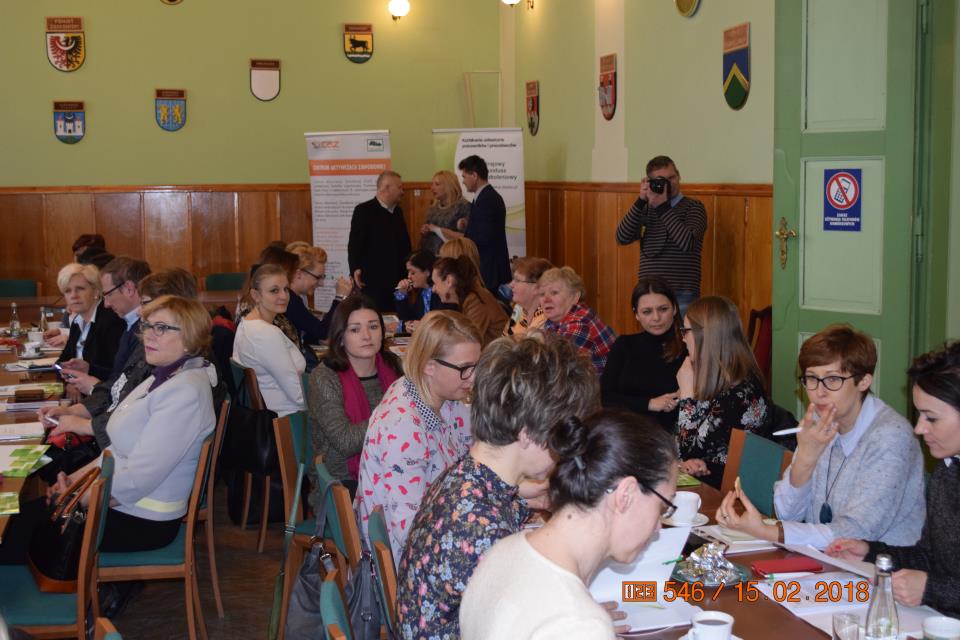 Fot. Archiwum PUP - warsztaty dotyczące pozyskiwania środków z Krajowego Funduszu Szkoleniowego oraz warsztaty nt. zatrudniania cudzoziemców.Fot. Archiwum PUP - warsztaty dotyczące pozyskiwania środków z Krajowego Funduszu Szkoleniowego oraz warsztaty nt. zatrudniania cudzoziemców.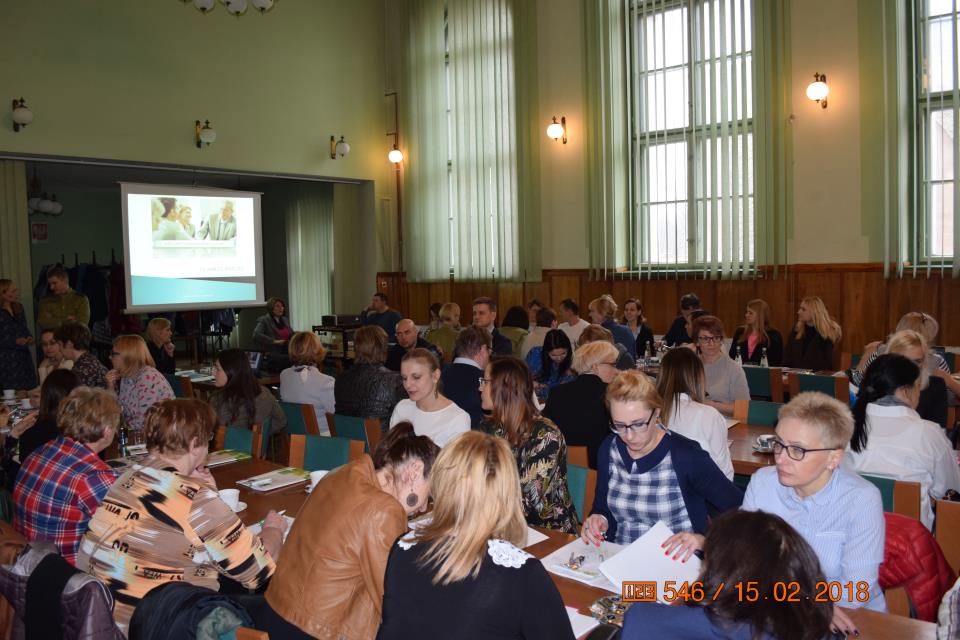 Fot. Archiwum PUP - warsztaty dotyczące pozyskiwania środków z Krajowego Funduszu Szkoleniowego oraz warsztaty nt. zatrudniania cudzoziemców.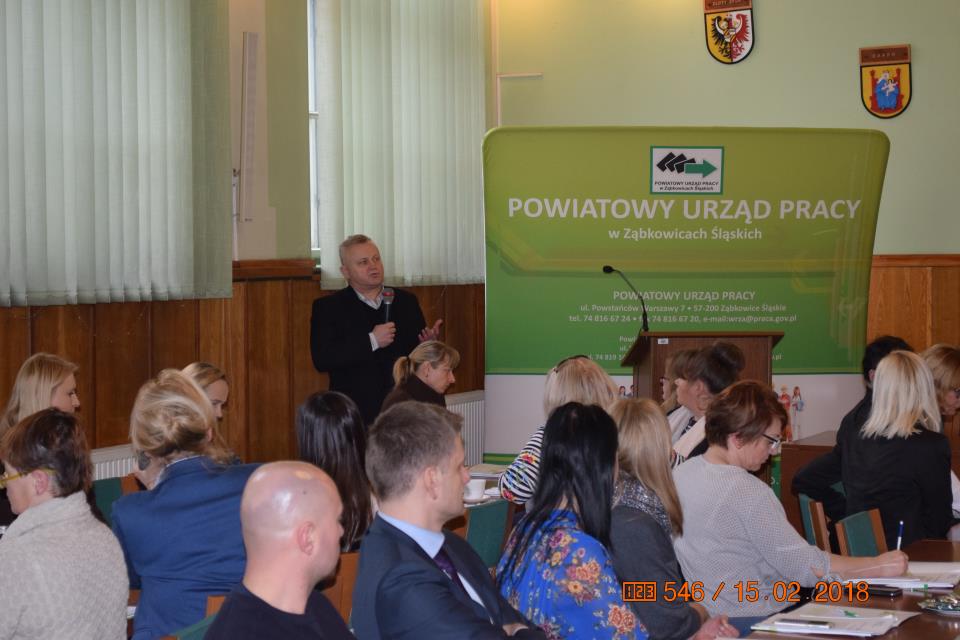 Fot. Archiwum PUP - warsztaty dotyczące pozyskiwania środków z Krajowego Funduszu Szkoleniowego oraz warsztaty nt. zatrudniania cudzoziemców.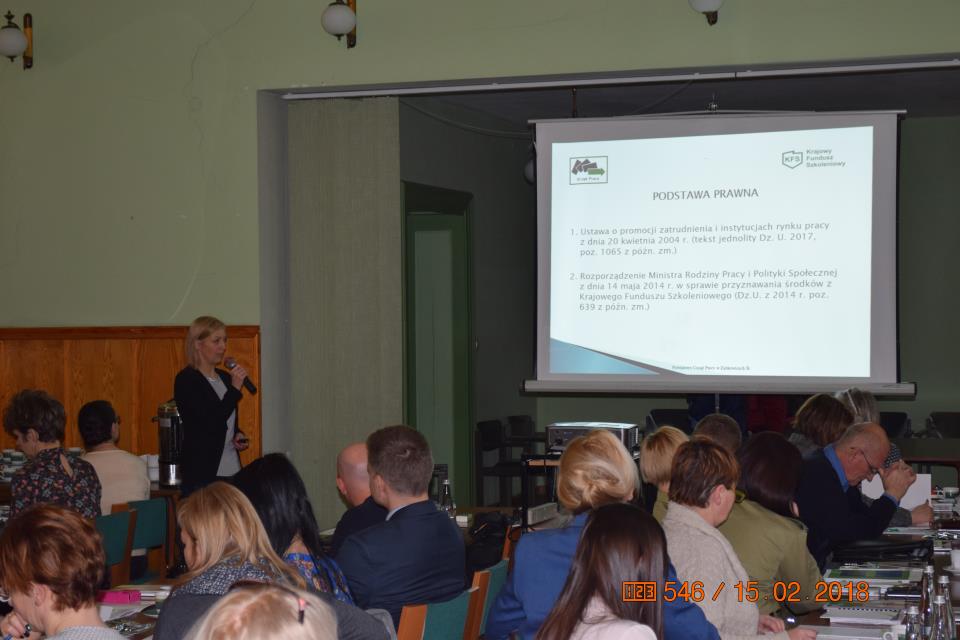  Fot. Archiwum PUP - warsztaty dotyczące pozyskiwania środków z Krajowego Funduszu Szkoleniowego oraz warsztaty nt. zatrudniania cudzoziemców.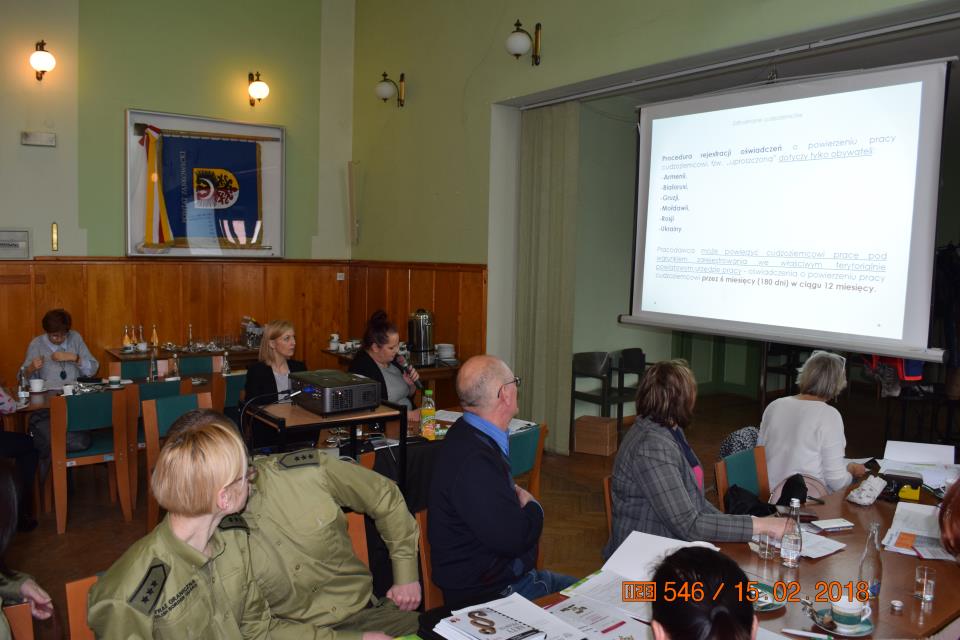 Fot. Archiwum PUP - warsztaty dotyczące pozyskiwania środków z Krajowego Funduszu Szkoleniowego oraz warsztaty nt. zatrudniania cudzoziemców.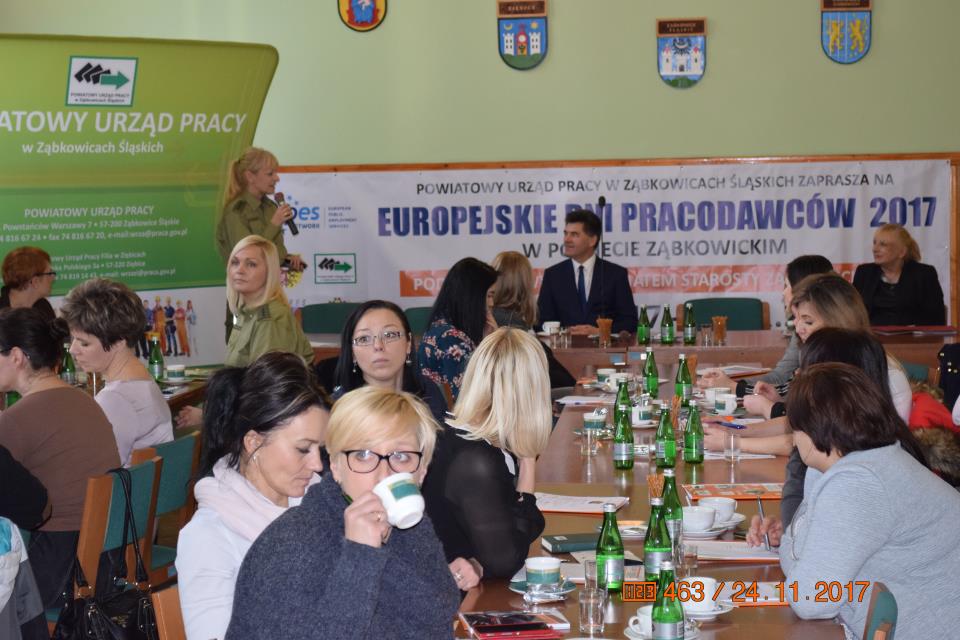 Warsztaty dla osób bezrobotnych  z profilem III pt. „AKTYWNY NA RYNKU PRACY” W okresie od 10.04.2018 r. do 06.07.2018r. Powiatowy Urząd Pracy    w Ząbkowicach Śląskich we współpracy z Dolnośląskim Wojewódzkim Urzędem Pracy  Filia we Wrocławiu - Centrum Informacji i Planowania Kariery Zawodowej – zorganizował warsztaty  w ramach poradnictwa zawodowego.W warsztatach uczestniczyło łącznie 279 osób bezrobotnych posiadających III profil pomocy. Spotkania informacyjne  w ramach dni doradczychW dniu 23.04.2018 roku  Powiatowy Urząd Pracy w Ząbkowicach Śląskich zorganizował indywidualne spotkania informacyjne w ramach polsko-czeskiego dnia doradczego. W spotkaniu  uczestniczyło 9 osób, które  poszukiwały pracy u naszego sąsiada. W spotkaniu uczestniczyli polscy oraz czescy doradcy EURES, którzy informowali o wolnych miejscach pracy oraz warunkach życia i pracy w Czechach.Następnie w dniu 23.11.2019 roku Powiatowy Urząd Pracy w Ząbkowicach Śląskich ponownie zorganizował indywidualne spotkania informacyjne w ramach polsko-czeskiego dnia doradczego. organizował indywidualne spotkania informacyjne w ramach Polsko-Czeskiego Dnia Doradczego. Uczestniczyło w wydarzeniu 16 osób.Na zainteresowanych, którzy poszukiwali pracy u naszego sąsiada, czekały polscy oraz czescy doradcy EURES, którzy informowali o wolnych miejscach pracy oraz warunkach życia i pracy w Czechach.Giełdy Pracy i spotkania informacyjno-rekrutacyjneW ramach pośrednictwa pracy tut. urząd organizował dla pracodawców i osób bezrobotnych i poszukujących pracy giełdy pracy i spotkania informacyjno - rekrutacyjne.W 2018 roku zorganizowano 54 giełdy pracy. Zaproszono na nie 495 osób. Uczestniczyło w giełdach 384 osoby. W 2018 roku zorganizowano 42 spotkania informacyjno- rekrutacyjne. Uczestniczyło w nich 242 osoby. Spotkanie z osobami bezrobotnymi z niepełnosprawnościami W dniu 05.06.2018r. Powiatowy Urząd Pracy w Ząbkowicach Śląskich we współpracy 
z Legnickim Stowarzyszeniem Inicjatyw Obywatelskich w Legnicy zorganizował spotkanie nt. „Skutecznych i profesjonalnych usług społecznych dla osób z niepełnosprawnościami”.Na spotkanie zaproszono 20 osób bezrobotnych, uczestniczyło w spotkaniu 13 osób bezrobotnych z niepełnosprawnościami. Projekt pt. „Przestrzeń rozwoju! Adaptacja metody zintegrowanego doradztwa rozwoju kariery dla młodzieży” realizowany przez Fundację Imago  we Wrocławiu. W miesiącu czerwcu b.r. zakończony został trwający 18 miesięcy projekt pt. „Przestrzeń rozwoju! Adaptacja metody zintegrowanego doradztwa rozwoju kariery dla młodzieży” realizowany przez Fundację Imago z Wrocławia.Do projektu zaproszonych zostało 15 instytucji zawodowo zajmujących się rynkiem pracy. Założeniem projektu było skupienie wokół nowoczesnych metod poradnictwa kariery organizacji takich jak: Powiatowe Urzędy Pracy, podmioty szkolące, organizacje pozarządowe zajmujące się doradztwem.W ramach Projektu wykorzystana była innowacyjna w Polsce metoda HOPE –Filled Engagement autorstwa Normana Amundsona.Projekt miał na celu wypracowanie i wdrożenie kompleksowego rozwiązania, ukierunkowanego na wzrost potencjału edukacyjno-zawodowego osób młodych w wieku 18-29 lat, które nie uczą się,   nie szkolą i nie pozostają w zatrudnieniu.3 uczestników Projektu z Powiatu ząbkowickiego miało możliwość skorzystania z 8 sesji poradnictwa kariery oraz staży zawodowych   w wybranym miejscu.Na miesiąc październik planowana jest wspólna z Fundacją IMAGO organizacja Konferencji podsumowującej realizację projektu. „Partnerstwo Instytucji Rynku Pracy na rzecz mobilności ponadnarodowej”. Projekt powstał w ramach Programu Operacyjnego Wiedza Edukacja, Rozwój, IV osi priorytetowej: innowacje społeczne i współpraca ponadnarodowa.Czas realizacji projektu: 01.05.2017r. – 30.04.2018r.Skierowany do pracowników publicznych i niepublicznych służb zatrudnieniaPartnerzy:  lider projektu Fundacja „Krzyżowa” dla Porozumienia Europejskiego, partnerzy ponadnarodowi: GRONE- Netzwerk Hamburg GmbHg z Hamburga i Bildungswerk der  SächsichenWirtchaftgGmbH z Drezna, oraz partnerzy krajowi to publiczne i prywatne instytucje rynku pracy: Powiatowy Urząd Pracy w Wałbrzychu, Powiatowy Urząd Pracy w Ząbkowicach Śląskich, Powiatowy Urząd Pracy w Świdnicy,  Powiatowy Urząd Pracy w Kłodzku, Biuro Aktywności Społecznej w Wałbrzychu, Fundacja „Imago” we Wrocławiu, Dolnośląska Izba  Rzemieślnicza we Wrocławiu, Sudecka Izba Przemysłowo- Handlowa w Świdnicy.Zadania zrealizowane w ramach projektu:Spotkania konsultacyjne kadry zarządzającejWizyty studyjne w Dreźnie i Hamburgu dla kadry zarządzającejSzkolenia kadry  instytucji rynku pracy prowadzone za granicą (Drezno, Hamburg) wraz z identyfikacją dobrych praktyk oraz na terenie kraju przez partnerów zagranicznychTransfer nowych rozwiązań na grunt polski Sporządzenia konspektu szkoleniaPrzeprowadzenie szkolenia pracowników instytucji rynku pracySpotkania konsultacyjne dla pracowników instytucji rynku pracy.Zbudowanie sieci współpracy obszarze wsparcia na rzecz mobilności ponadnarodowej Głównym celem projektu było przygotowanie kadry instytucji rynku pracy do skutecznej realizacji projektów mobilności ponadnarodowej i wykorzystanie elementu mobilności do aktywizacji zawodowej klientów (osoby z grupy NEET 18-35 lat), merytoryczne przygotowanie pracowników do pracy z klientem   w obszarze motywacji, pracy na zasobach, przygotowania interkulturowego, udzielania wsparcia mentorskiego i aktywizacji na rynku pracy po powrocie       z mobilności. Wydarzenie w ramach inicjatywy sieci Europejskich Publicznych Służb Zatrudnienia pn. „Europejskie Dni Pracodawców 2018 w powiecie ząbkowickim”.W dniach 05-16.11.2018r. Powiatowy Urząd Pracy w Ząbkowicach Śl. organizował następujące wydarzenia w ramach inicjatywy sieci Europejskich Publicznych Służb Zatrudnienia pn. „Europejskie Dni Pracodawców 2018 w powiecie ząbkowickim”.Podczas Dni otwartych, które trwały w dniach 05-16.11.2018r. 78 pracodawców odwiedziło nasz urząd. Pracownicy PUP udzielali firmom informacji na temat usług i instrumentów rynku pracy, które były dla nich dedykowane.- Wizyty studyjne uczniów u lokalnych pracodawcówW dniu 14.11.2018 r. odbyły się wizyty studyjne uczniów u lokalnych pracodawców. Uczniów gościły firma Baud Polska Sp. z o.o., MiK Sp. z o.o. oraz ALDA s.a.Uczniowie ostatnich klas szkól ponadgimnazjalnych o profilu mechanicznym (obróbka skrawaniem) mieli możliwość zwiedzić w tym dniu zakłady pracy i zapoznać się z warunkami pracy. 
- Wizyty doradcy zawodowego w szkołach w dniach 13-15 listopada 2018 roku Doradca zawodowy spotkał się z uczniami  klas III Liceum Ogólnokształcącego im. Władysława, uczniami klas III Publicznego Gimnazjum Nr 1 w Ząbkowicach Śląskich oraz uczniami klas IV Zespołu Szkół Zawodowych im. Stanisława Staszica w Ząbkowicach Śląskich. W spotkaniach uczestniczyło 101 uczniów klas gimnazjalnych i ponadgimnazjalnych.Podczas spotkań doradca zawodowy informował uczniów o lokalnym rynku pracy, zawodach przyszłości oraz pożądanych przez pracodawców kwalifikacjach i umiejętnościach zawodowych. Uczniowie otrzymali od doradcy  ulotki  m.in. sieci EURES, broszury „Młodzi na start” oraz materiały „Barometr zawodów 2018 powiat ząbkowicki”, „Zawody przyszłości – co warto studiować”, „Droga do sukcesu – idealny pracownik /cechy”, „Moje mocne strony”, Mini test „Czy znasz siebie?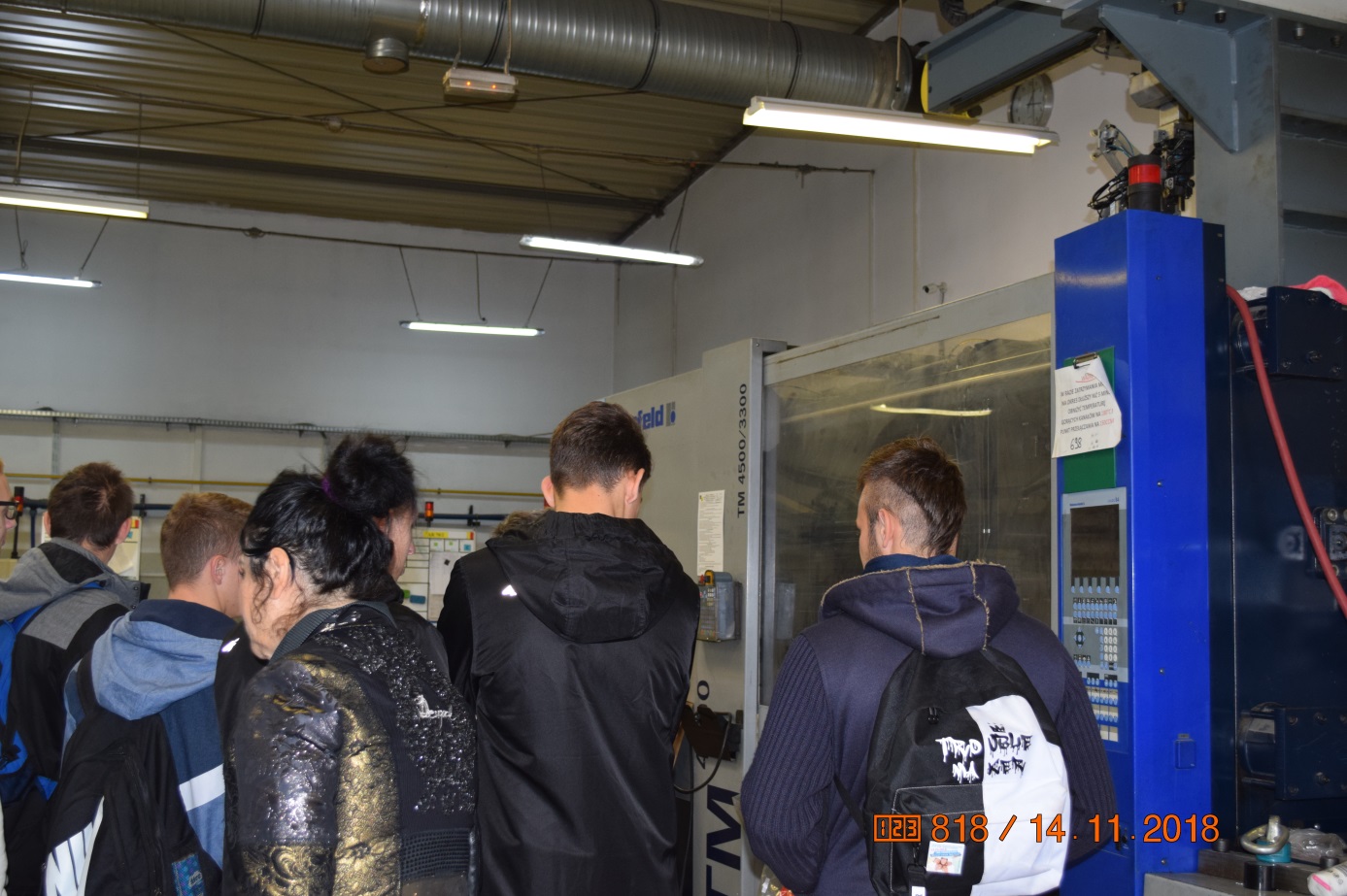 Fot. Archiwum PUP - Wizyta uczniów  - ALDA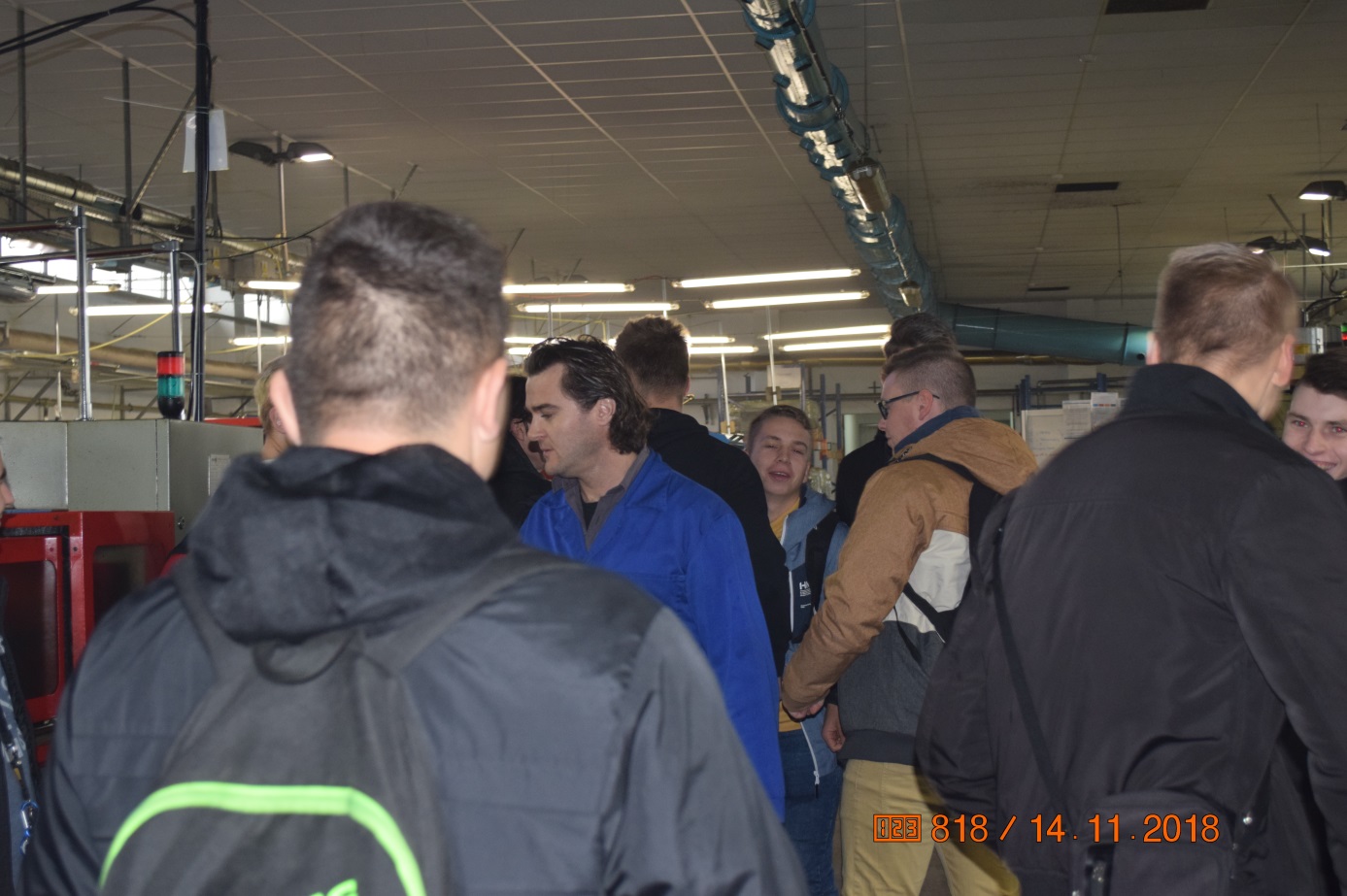 Fot. Archiwum PUP - Wizyta uczniów -  BAUD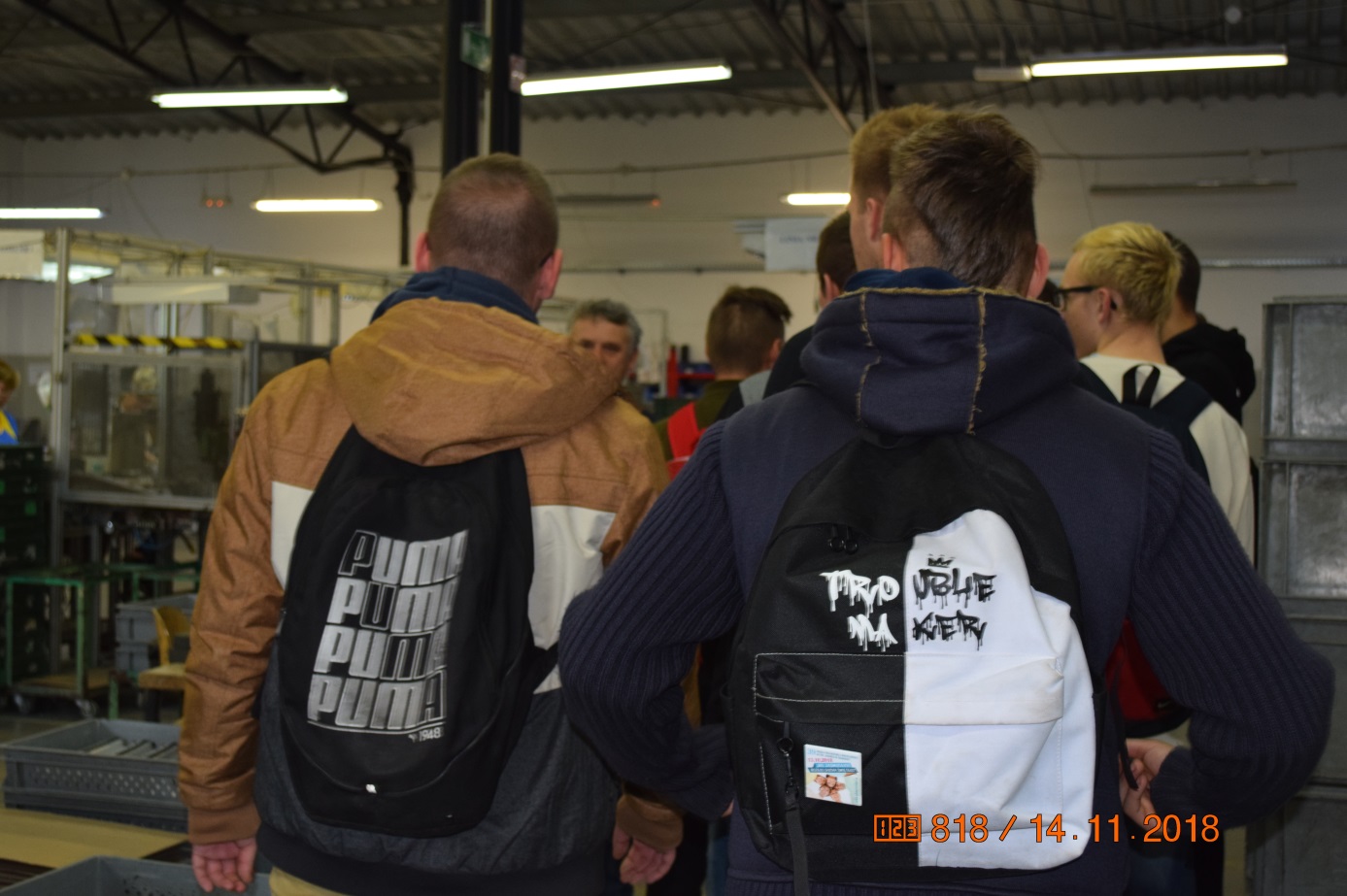 Fot. Archiwum PUP - Wizyta uczniów-  MiK- Konferencja Partnerstwa Lokalnego pt. Współczesny rynek pracy
W dniu 16.11.2018r. w Starostwie Powiatowym odbyła się Konferencja Partnerstwa Lokalnego pt. Współczesny rynek pracy, w której uczestniczyło 64 lokalnych pracodawców.  Omawiane były na niej następujące zagadnienia:-wsparcie przedsiębiorców w ramach działań  Dolnośląskiego Wojewódzkiego Urzędu Pracy -prawo pracy w kontekście działań Państwowej Inspekcji Pracy -Krajowy Fundusz Szkoleniowy w 2019 roku -instrumenty rynku pracy oferowane przez Powiatowy Urząd Pracy w Ząbkowicach Śląskich -zatrudnienie cudzoziemca.W ramach Europejskich Dni Pracodawców 2018 w powiecie ząbkowickim Powiatowy Urząd Pracy w Ząbkowicach Śląskich:- nawiązał kontakt po raz pierwszy z 86 nowymi pracodawcami- pozyskał 45 ofert na 89 miejsc pracy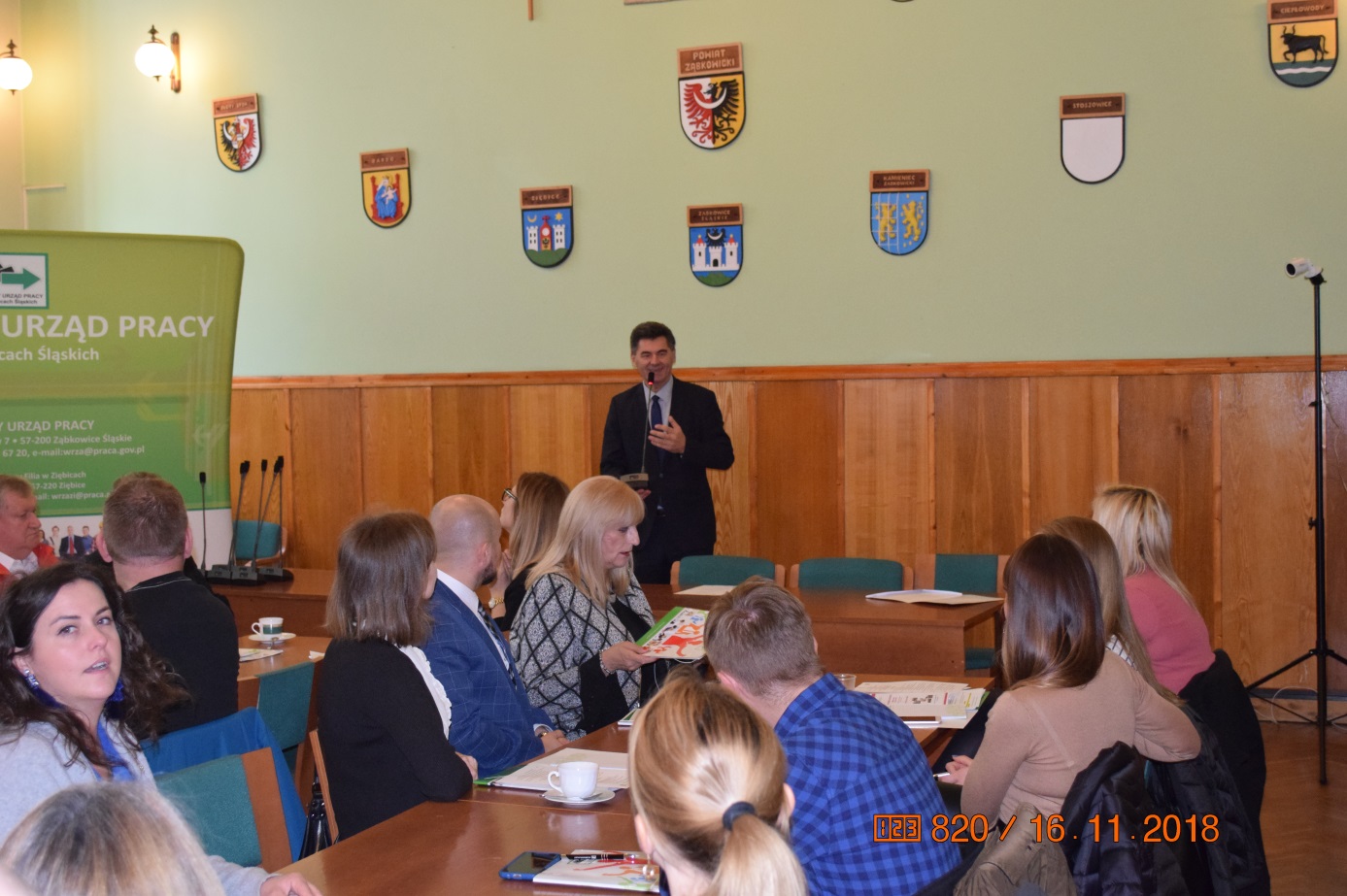 Fot. Archiwum PUP -konferencja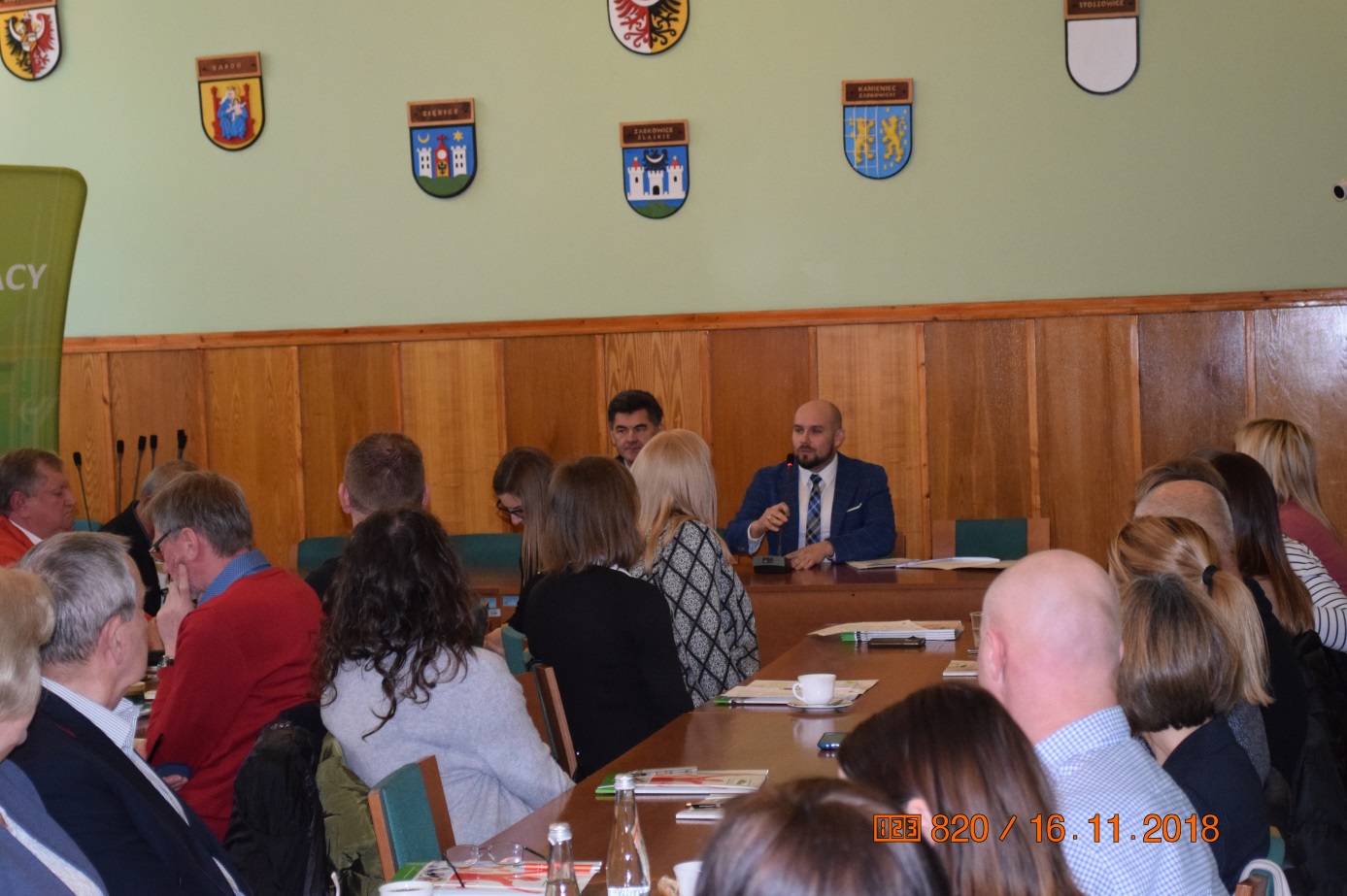 Fot. Archiwum PUP –konferencjaFot. Archiwum PUP –konferencja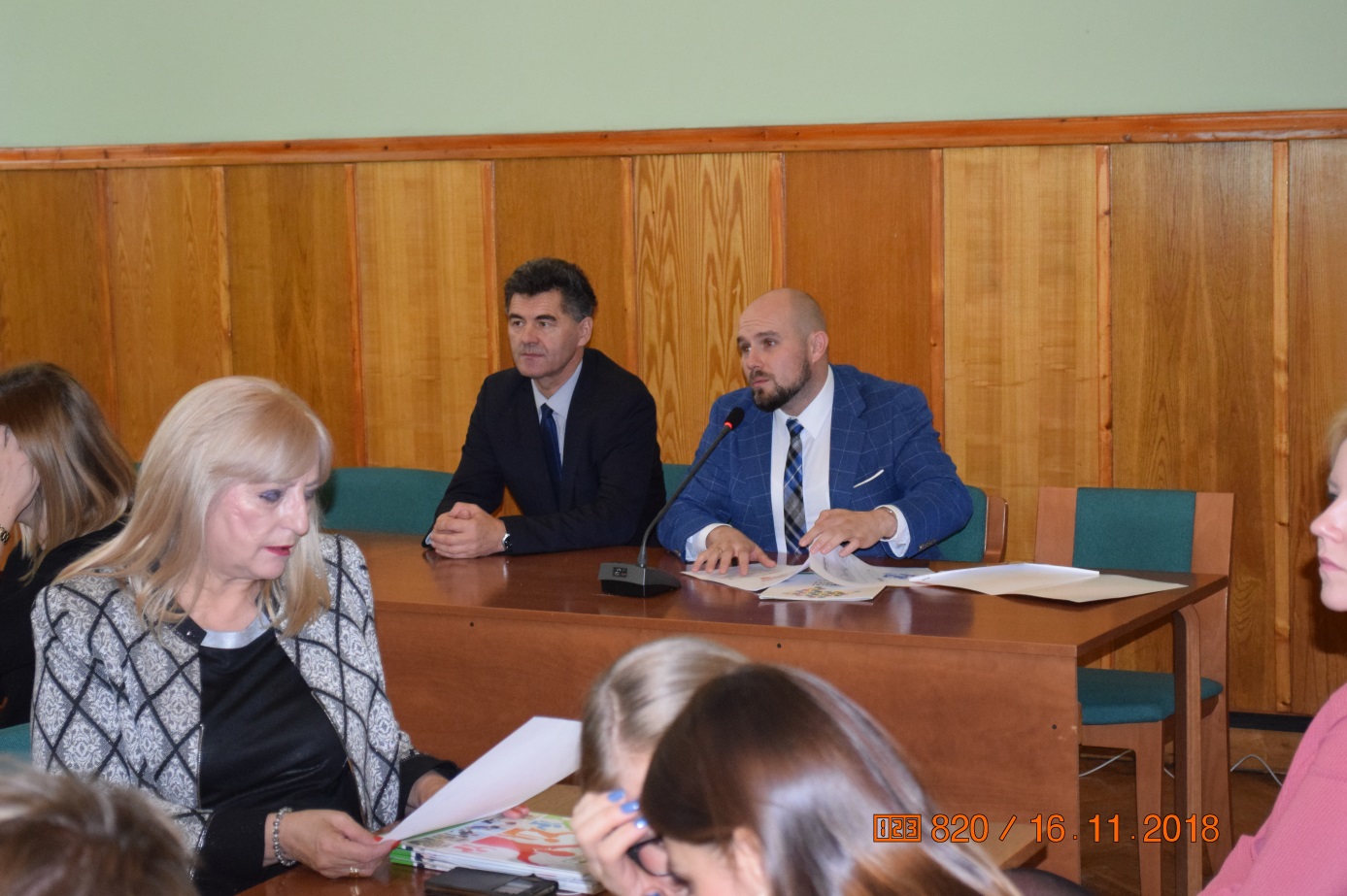 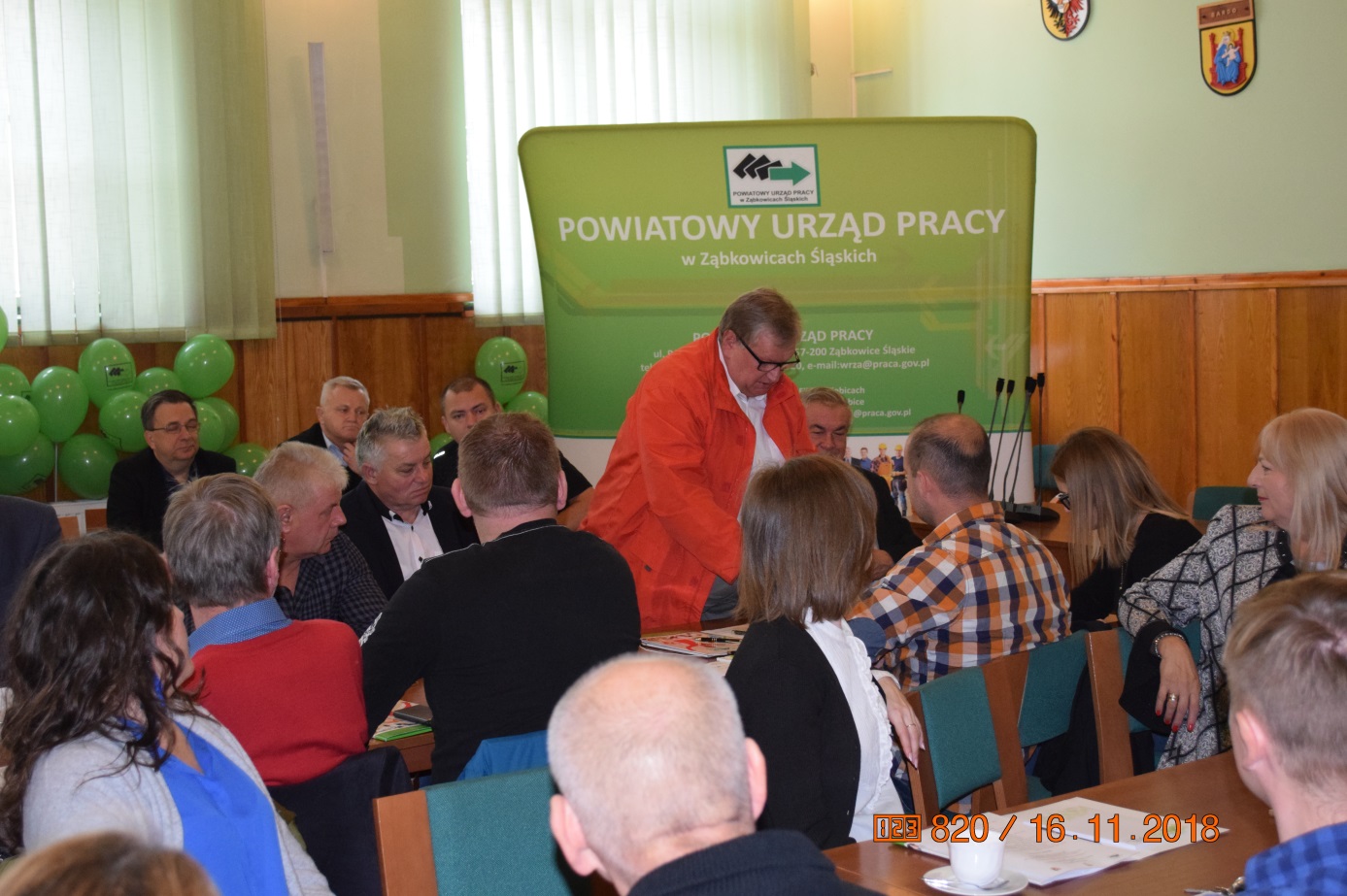 Fot. Archiwum PUP –konferencja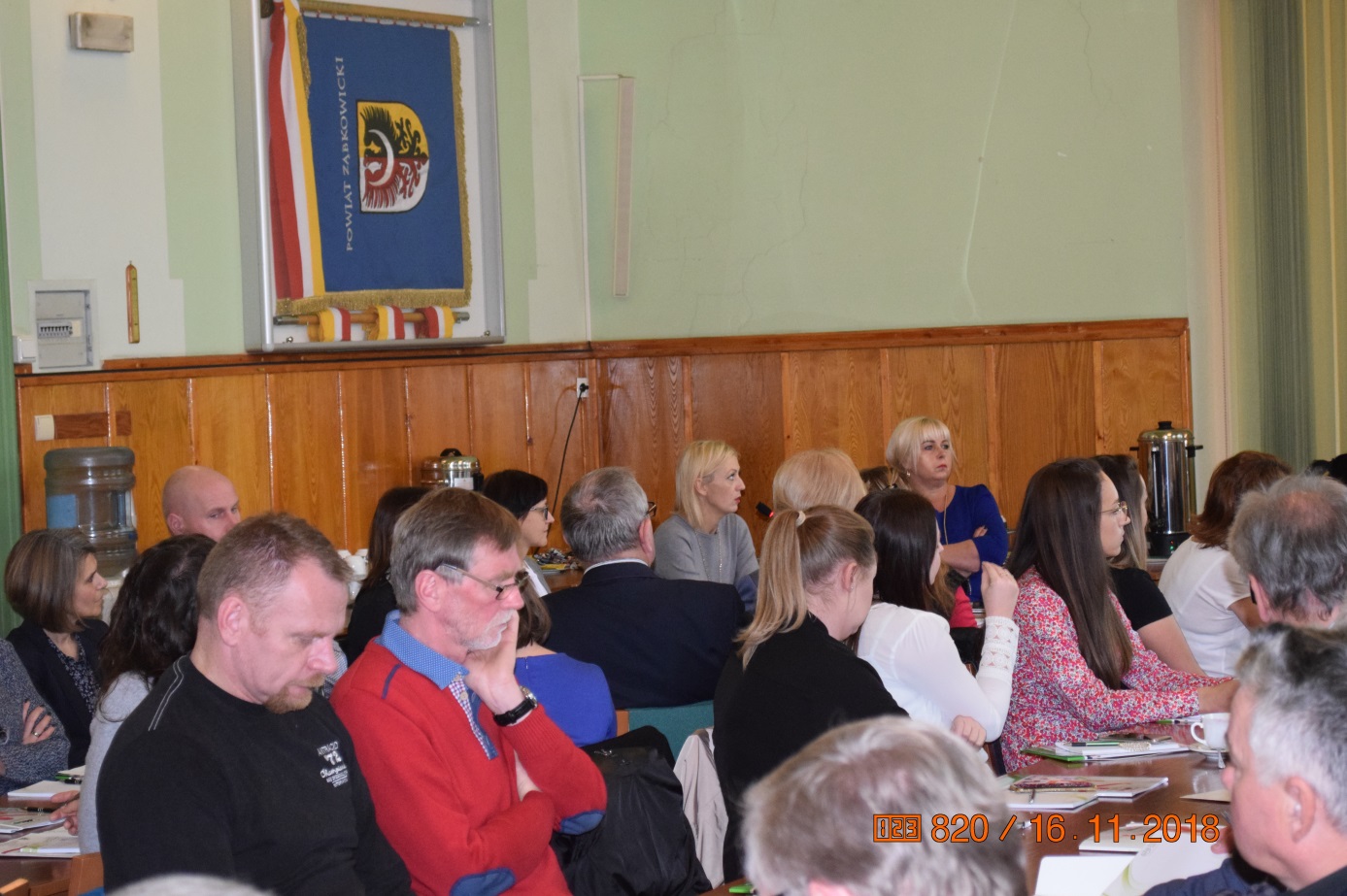 Fot. Archiwum PUP –konferencja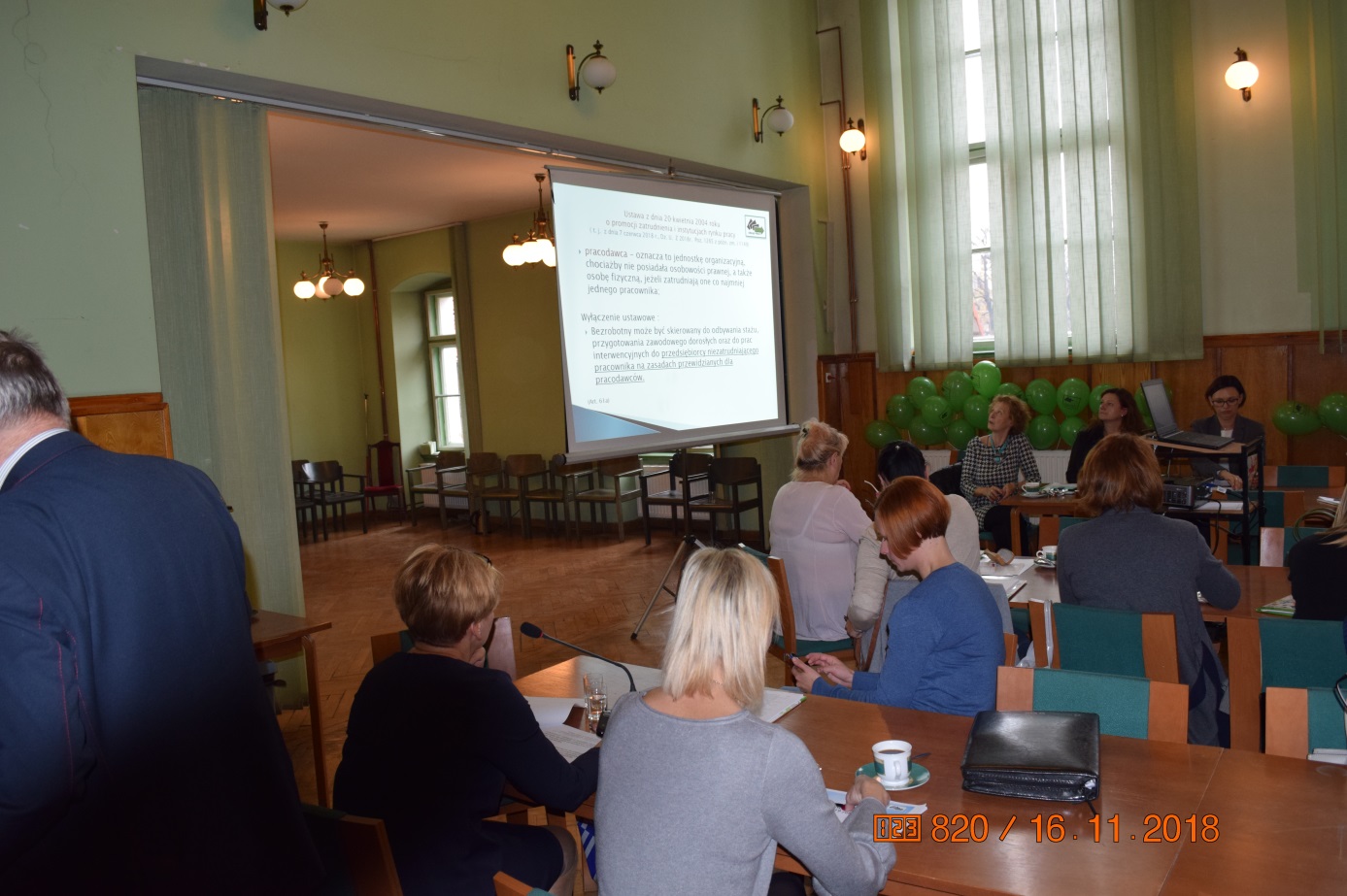 Fot. Archiwum PUP –konferencjaWYRÓŻNIENIE MINISTRA RODZINY, PRACY I POLITYKI SPOŁECZNEJDLA POWIATOWEGO URZĘDU PRACY W ZĄBKOWICACH ŚLĄSKICHW dniu 29 stycznia 2018 roku odbyła się w Warszawie konferencja z okazji Dnia Pracownika Publicznych Służb Zatrudnienia zorganizowana przez Ministerstwo Rodziny, Pracy 
i Polityki Społecznej.Podczas konferencji zostały wręczone wyróżnienia dla urzędów pracy z całej Polski  wykazujących się najwyższą efektywnością zatrudnieniową i kosztową. Wśród wyróżnionych znalazł się Powiatowy Urząd Pracy w Ząbkowicach Śląskich, który w 2017 roku osiągnął najlepszy wynik na Dolnym Śląsku , a w Polsce – jeden z najlepszych. fot. źródło MRPiPS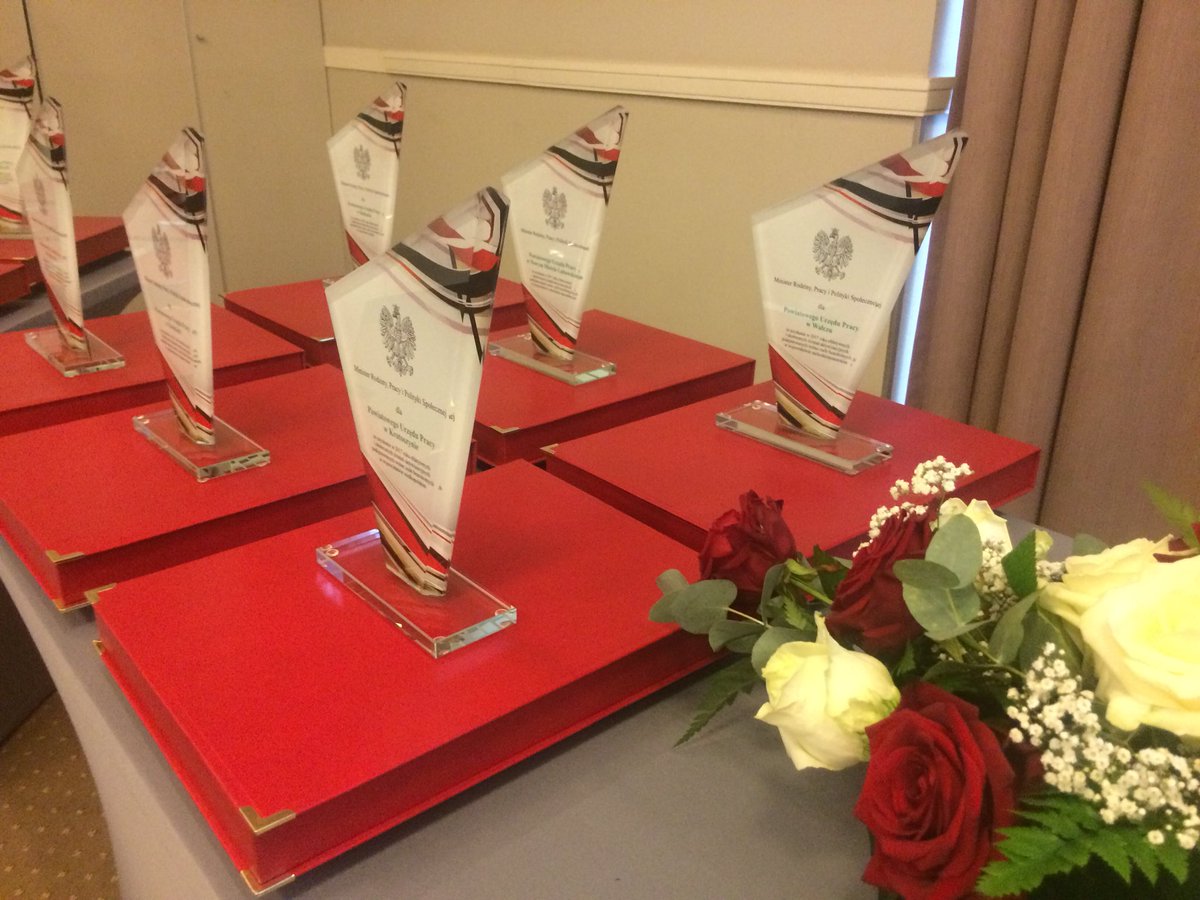 fot.źródło MRPiPS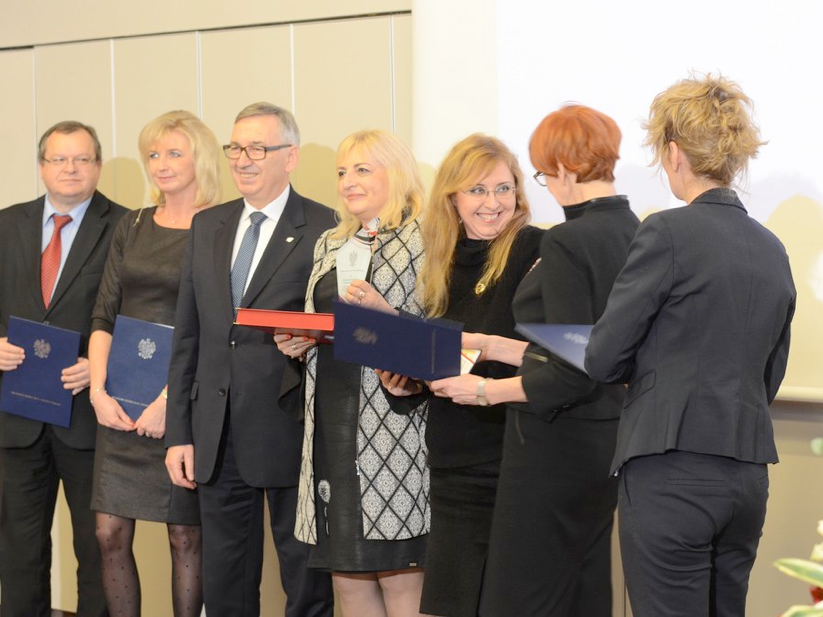 fot.źródło MRPiPS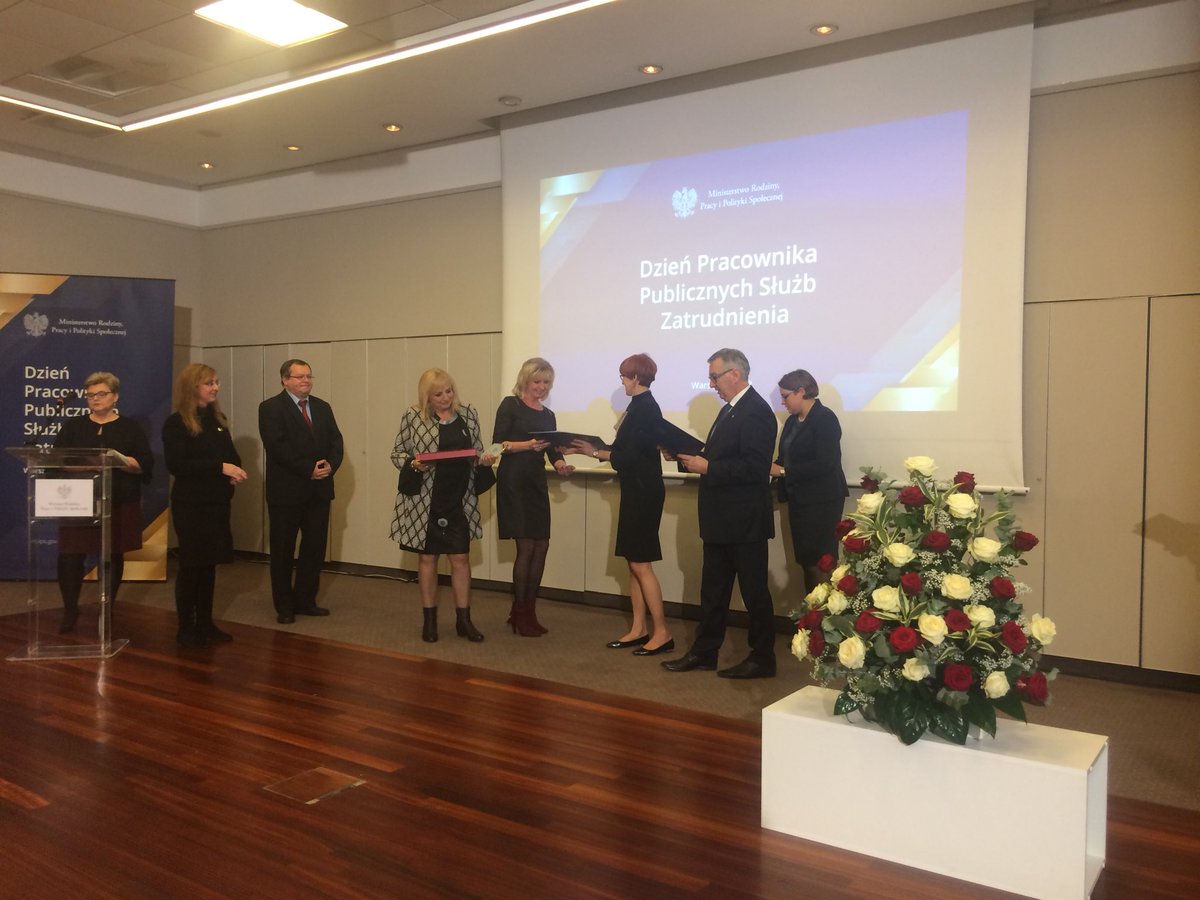  1.4. DOM POMOCY SPOŁECZNEJ W OPOLNICYDom Pomocy Społecznej w Opolnicy będąca jednostką organizacyjną Powiatu Ząbkowickiego realizuje zadania wynikające z ustaw, uchwał Rady Powiatu,  innych aktów prawnych oraz własnych planów i programów remontowo-modernizacyjnych oraz indywidualnego rozwoju mieszkańców które przedkładane są do wiadomości i akceptacji Zarządu Powiatu oraz Powiatowego Centrum Pomocy Rodzinie.Zadania realizowane w roku 2018.                                         Dom Pomocy Społecznej z siedzibą w Opolnicy jest jednostką budżetową powiatu ząbkowickiego, usytuowany jest w dwóch obiektach w Opolnicy i w Bardzie, w domu zamieszkuje 160 mieszkańców, dzieci i młodzież z niepełnosprawnością intelektualną.  Celem domu pomocy społecznej jest świadczenie mieszkańcom całodobowej opieki, usług bytowych, opiekuńczych i wspomagających, stworzenie odpowiedniej atmosfery i dobrych warunków życia. W organizowaniu życia mieszkańców uwzględnia się podstawową zasadę podmiotowego traktowania i partnerstwa ze strony personelu. W udzielaniu pomocy w podstawowych czynnościach życiowych osobom tego wymagającym obowiązuje zasada poszanowania godności i intymności.Pełny miesięczny koszt utrzymania mieszkańca w 2018 roku wyniósł 3.414,44 złotych.Budżet domu zrealizowano w kwocie 6.746.093,15 zł,  dochody budżetowe wykonano w 100,74 % planowanych dochodów w kwocie 3.552.125,80 zł. Wysokość wypłaconych wynagrodzeń osobowych i bezosobowych wraz z pochodnymi to  4.483.690,30 zł co stanowi wykonanie w 73% wydatków domu ogółem. Wydatki rzeczowe zrealizowano w kwocie 1.790.160,50 zł. Odpis na ZFŚS naliczono w kwocie 186.762,10 złotych. Wykonano kapitalny remont łazienki grupy V chłopców w obiekcie „Zamek” koszt zadania łącznie z nadzorem inwestorskim to 117.700,00 zł, zadanie to zrealizowano przy udziale środków  w 50%  z Urzędu Wojewódzkiego i z 25% dofinansowaniem Powiatu. Ponadto w ramach środków własnych zostały odświeżone wszystkie pomieszczenia mieszkalne w obiekcie „Oleńka” w Bardzie, natomiast w roku bieżącym to samo zadanie zostało wykonane w obiekcie „Zamek” w Opolnicy. W ramach wydatków inwestycyjnych zakupiono samochód do cateringu w kwocie 19.482,00 zł oraz zakupiono piec do wypalania ceramiki w kwocie 17.912,00zł. Pozyskano darowizny rzeczowe : rowery, drukarkę kolorową, chustę animacyjną i rękawice winylowe, sprzęt RTV, artykuły spożywcze o wartości 8784,35 zł , pozyskano też  darowiznę finansową w kwocie 7.000,00 zł na zakup paczek mikołajkowych. Zajęcia terapeutyczne realizowane są w oparciu o indywidualne programy dostosowane do potrzeb i możliwości mieszkańców. W ramach terapii zajęciowej mieszkańcy biorą udział w zajęciach pracowni ceramicznej, aktywnie działają w teatrze „Ruch” prezentując przedstawienia w środowisku zewnętrznym. W ramach  terapii behawioralnej prowadzone są zajęcia dla osób ze spektrum autyzmu. Corocznie grupa chłopców bierze udział w Turnieju Międzynarodowej Ligi   Piłki Nożnej Osób Niepełnosprawnych Seni Cup w Toruniu, w 2018r uzyskali tytuł wicemistrza w I grupie. Na co dzień w ramach zajęć sportowych trenują piłkę nożną, narciarstwo (zjazd, slalom), tenis stołowy, bocce, kręgle, pływanie, badminton, lekkoatletykę i w każdej z tych dyscyplin sportowych osiągają bardzo wysokie wyniki jest to pierwsze, drugie miejsce. Przy domu funkcjonują Warsztaty Terapii Zajęciowej do których uczęszczają osoby niepełnosprawne intelektualnie łącznie 48 z terenu powiatu ząbkowickiego i kłodzkiego.Nadzór merytoryczny nad działalnością Warsztatów Terapii Zajęciowej sprawuje Dyrektor Domu Pomocy Społecznej.  W warsztatach działają grupy: modelarska, plastyczna, rękodzieła, kulinarna, porządkowa i ogrodnicza. Dom cechuje swoisty klimat: zapewniamy indywidualizację i intymność. Zadanie to realizuje kadra pracownicza o odpowiednich kwalifikacjach, która stanowi znaczący element w procesie standaryzacji.1.5. DOM POMOCY SPOŁECZNEJ W ZIĘBICACHZadaniem Domu Pomocy Społecznej w Ziębicach jest zapewnienie całodobowej opieki oraz świadczenie usług bytowych, opiekuńczych oraz wspomagających jego mieszkańcom na poziomie obowiązującego standardu.Dom Pomocy Społecznej w Ziębicach jest domem przeznaczonym dla 120 osób przewlekle somatycznie chorych. W 2018 roku w jednostce przebywało 29 osób na dotacyjnej zasadzie odpłatności i 91 osób w pełnej odpłatności. Wśród mieszkańców ubezwłasnowolnionych było 38 osób, w tym ubezwłasnowolnionych całkowicie 25 osób. Opiekunami prawnymi i kuratorami dla 29 mieszkańców byli pracownicy Domu, dla 7 osób członkowie rodzin a dla 2 mieszkańców osoby niespokrewnione.Dom Pomocy Społecznej w Ziębicach mieści się w budynku wielokondygnacyjnym. Obiekt wyposażony jest w system przyzywowo-alarmowy oraz system alarmowo-przeciwpożarowy. Posiada zainstalowany dźwig osobowy dostosowany do potrzeb osób niepełnosprawnych oraz schodołaz, który ułatwia wejście do kilku pokoi na II piętrze. Budynek pozbawiony jest barier architektonicznych, posiada podjazd dla osób poruszających się na wózkach inwalidzkich. Teren wokół jednostki jest ogrodzony oraz zagospodarowany dla potrzeb rekreacyjnych mieszkańców.Na terenie obiektu ogółem znajduje się 57 pokoi mieszkalnych, w tym: 17 pokoi jednoosobowych, 19 pokoi dwuosobowych, 17 pokoi trzyosobowych oraz 4 pokoje czteroosobowe. Metraż i wyposażenie spełniają warunki standaryzacji.	Dom Pomocy Społecznej w Ziębicach nie ogranicza się tylko do zaspokojenia podstawowych potrzeb bytowych, ale stara się również dbać o potrzeby duchowe swych podopiecznych, np. poprzez zapewnienie rozrywki czy działalności samorządu mieszkańców. Największy nacisk kładzie się na aktywizację mieszkańców. Jej celem jest utrzymanie kondycji fizycznej, wyrabianie samodzielności i rehabilitacja społeczna. Sprzyja temu szeroka oferta prowadzonej terapii zajęciowej, prowadzone - w różnej formie - zabiegi rehabilitacyjne oraz udział mieszkańców w różnorodnych imprezach kulturalno-oświatowych, tj. wyjazdy, zabawy, występy, spotkania, wycieczki. Nieocenioną rolę pełni Stowarzyszenie na rzecz Osób Niepełnosprawnych i Wymagających Pomocy „Życzliwa Dłoń”, działające przy Domu Pomocy Społecznej w Ziębicach, które zostało zarejestrowane w Krajowym Rejestrze Sądowym        w dniu 15.07.2009 r. Członkami Stowarzyszenia są pracownicy Domu Pomocy Społecznej                w Ziębicach. W chwili obecnej Stowarzyszenie liczy 25 członków. Głównym celem Stowarzyszenia jest pomoc osobom niepełnosprawnym (fizycznie i psychicznie), przewlekle somatycznie chorym oraz działania w zakresie opieki i pomocy społecznej, działania edukacyjne, profilaktyczne i terapeutyczne zmierzające do:polepszania sytuacji życiowej osób niepełnosprawnych i przewlekle somatycznie chorych oraz osób w trudnej sytuacji życiowej i społecznej,przeciwdziałania niekorzystnym zjawiskom i patologiom społecznym w środowisku tych osób,pomocy w łagodzeniu położenia w/w osób w sytuacjach kryzysowych,pomocy w stwarzaniu warunków wychodzenia z sytuacji kryzysowych,promocji zdrowia i popierania zdrowego stylu życia, ze szczególnym uwzględnieniem osób z problemem alkoholowym, nikotynowym oraz narkotykowym,przeciwdziałania wykluczeniu społecznemu, wynikającemu z trudnej sytuacji życiowej i marginalizacji społecznej,równouprawnienia społecznego osób niepełnosprawnych.Stowarzyszenie na Rzecz Osób Niepełnosprawnych i Wymagających Pomocy „Życzliwa Dłoń”, działające przy Domu Pomocy Społecznej w Ziębicach, w 2018 roku zorganizowało:IX Turniej Chińczyka domów pomocy społecznej (14.06.2018r.),zabawę z okazji Międzynarodowego Dnia Osób Niepełnosprawnych dla zaprzyjaźnionych Domów (23.11.2018r.),zakupiono dezodoranty, które wręczono mieszkańcom w ramach organizacji imienin.  Budżet Stowarzyszenia za 2018 roku zamknął się kwotą 9.300 PLN a zgromadzone środki na działalność Stowarzyszenia pochodziły z funduszy zewnętrznych oraz własnych – składki członkowskie.Wykonanie budżetu:Miesięczny koszt utrzymania od 01.01.2018 r. wynosił: 3.308,16 PLN Dochody za 2017 r. wyniosły 4.019.064,98 PLN z czego:4.011.465,66 PLN wpływy z opłat za pobyt mieszkańców;760,00 PLN wynajem pokoju dla członków rodzin mieszkańców;343,50 PLN sprzedaż złomu;531,75 PLN odsetki bankowe;5.950,27 PLN wynagrodzenie płatnika ZUS, PIT; refundacja za 2017r. zasiłku pogrzebowego wypłacanego z ZUS.Wysokość średniej dziennej stawki żywieniowej na jednego mieszkańca wyniosła: 8,44 PLN      i wzrosła 0,62 PLN na osobę w stosunku do poprzedniego roku. Zrealizowano wydatki             w kwocie: 387.569,78 PLN.Wysokość wypłaconych wynagrodzeń wraz z pochodnymi (bez § 4440) wyniosła 3.301.931,30 PLN w rozbiciu na:administracja 5,25 etatów w kwocie: 400.072,28 PLN (w tym gratyfikacja i odprawa w kwocie: 21.510,00 PLN),obsługa 14 etatów w kwocie: 559.112,66 PLN (w tym gratyfikacje i odprawa             w kwocie: 50.820,00 PLN),pracownicy zespołu terapeutyczno-opiekuńczego 63,75 etatów w kwocie: 2.543.960,93 PLN (w tym gratyfikacje i odprawa w kwocie 26.352,43 PLN). Prawidłowość gospodarowania mieniem (w tym remonty, inwestycje):Tryb, zasady, terminy przeprowadzania oraz rozliczanie inwentaryzacji majątku rzeczowego i finansowego przebiegało zgodnie z ustawą o rachunkowości oraz instrukcją inwentaryzacyjną (przeprowadzono 10 inwentaryzacji zdawczo-odbiorczych w związku ze zmianą osoby materialnie odpowiedzialnej – 4 w magazynach                i 6 w kasie – spis z natury gospodarki rzeczowymi składnikami majątku i środkami pieniężnymi w kasie oraz jedną inwentaryzację roczną – spis z natury –                    w magazynach i kasie).Likwidacja mienia zniszczonego i nie nadającego się do użytkowania następowała na podstawie oceny gospodarczej, co do przydatności i protokołu kasacyjnego komisji.Udzielono 8 zamówień publicznych dostawcom wyłonionym w trybie ustawy Prawo Zamówień Publicznych. Realizacja zamówień publicznych odbywała się terminowo     a ilość, cena i jakość dostarczanego towaru kontrolowana była na bieżąco.Postępowania na udzielenie zamówień publicznych o wartości poniżej 30 tys. euro:47 postępowań o wartości szacunkowej nie przekraczającej 1.000 PLN,49 postępowań o wartości szacunkowej od 1.000,01 PLN do 70.000 PLN,nie przeprowadzono żadnego postępowania o wartości szacunkowej powyżej 70.000 PLN.Wszelkiego rodzaju darowizny rzeczowe i pieniężne ewidencjonowano w księgach rachunkowych (pozyskano darowizny rzeczowe w wysokości: 39.442,06 PLN).Opracowano zasady kontroli zarządczej (określono cele i zadania), dokonano punktowej oceny ryzyka i dwukrotnie przeprowadzono ocenę ryzyka.Remonty:przy użyciu własnej siły roboczej:wykonanie remontu pomieszczeń piwnicznych poprzez skucie starych tynków, narzucenie nowych, malowanie;malowanie pomieszczeń pralni;remont łazienki usytuowanej na parterze budynku;uzupełnienie tynków oraz malowanie stołówki usytuowanej na parterze budynku;wymiana drzwi wewnętrznych w kabinach prysznicowych i toaletach;wymiana misek ustępowych, desek sedesowych oraz umywalek;wymiana tynków, malowanie pomieszczeń magazynowych piwnicznych służących do przechowywania warzyw;wymiana tynków, malowanie pomieszczeń magazynowych piwnicznych służących do przechowywania warzyw;malowanie holu na I piętrze Domu wraz z korytarzem i palarnią;wymiana drzwi pokojowych w dwóch pomieszczeniach mieszkalnych;zbicie tynków sufitowych, wykonanie sufitu podwieszanego oraz malowanie w pomieszczeniu mieszkalnym;kapitalny remont łazienki wraz z wymianą armatury sanitarnej               z oporęczowaniem oraz wykonanie nowych odpływów w kabinie prysznicowej oraz pod wanną;malowanie kaplicy;remont kapitalny łazienki -wraz z wymianą armatury sanitarnej oraz oporęczowania, wykonaniem nowych odpływów, instalacji elektrycznej, wodno-kanalizacyjnej wentylacji, oświetlenia - Pion F na kondygnacji parteru budynku głównego Domu;remont kapitalny łazienki -wraz z wymianą armatury sanitarnej oraz oporęczowania, wykonaniem nowych odpływów, instalacji elektrycznej, wodno-kanalizacyjnej wentylacji, oświetlenia - Pion B na kondygnacji I pietra budynku głównego Domu; wykonanie projektu wzmocnienia stropu w części remontowanego korytarza;zakup i montaż stolarki okiennej do pomieszczeń piwnicznych – 12 sztuk;zakup i montaż stolarki okiennej do pomieszczeń mieszkalnych                        i biurowych – 6 sztuk;wykonanie projektu i kosztorysu wzmocnienia stropu korytarza I piętra od strony stołówki do końca korytarza koło windy;położenie kafli na  korytarzu - kondygnacja I piętra budynku głównego Domu.  Wykonane konserwacje i bieżące remonty wyniosły 204.074,97 PLN, w tym:konserwacja i usunięcie awarii dźwigu osobowego - 4.829,15 PLN;remont i wymiana posadzki korytarza na I piętrze – 50.023,91 PLN;wykonanie projektów dotyczących remontu korytarza na I piętrze – 1.230,00 PLN;remont pionów kanalizacyjnych łazienek – 100.354,13 PLN (dotacja UW 50%);remont kotłowni, palnika gazowego – 30.000,00 PLN (dotacja UW 50%);konserwacja i bieżąca naprawa czujek izotopowych, monitoringu i alarmu p/poż. - 6.161,77 PLN;konserwacja centrali telefonicznej – 1.771,20 PLN;konserwacja alarmu kasy - 518,40 PLN;konserwacja i naprawa ksera – 312,58 PLN;konserwacja drukarki – 286,59 PLN;konserwacja kotłowni gazowej – 1.700 PLN;konserwacja przewodów kominowych – 1.437,60 PLN;naprawa systemu monitoringu p/poż. – 1.098,87 PLN;naprawa pralnicy, maszyny do mięsa – 738,00 PLN;konserwacja samochodu – 762,60 PLN.Wydatki na pozostałe usługi wyniosły 104.394,62 PLN i objęły:usługi komunalne i ścieki - 55.209,92 PLN;odbiór odpadów medycznych – 453,60 PLN;oczyszczanie chodnika -  2.426,64 PLN;usługi transportowe, w tym do Niemiec – 1.965,80 PLN;deratyzacja i dezynsekcja - 1.531,35 PLN;usługi pocztowe - 5.305,50 PLN;usługi fryzjerskie - 8.400,00 PLN;przegląd i legalizacja gaśnic – 2.322,00 PLN;usługi w zakresie RODO – 1.055,34 PLN;przegląd kasy fiskalnej – 200,00 PLN;kalibracja i legalizacja wag – 799,00 PLN;wykonanie przyłącza wód opadowych – 750,00 PLN;usługi informatyczne, aktualizacje i serwisy online - 9.999,92 PLN;monitoring p/poż. – 2.952,00 PLN;złomowanie czujek izotopowych i ich pomiary - 2.121,75 PLN;pomiary elektryczne - 3.180,78 PLN;imprezy dla mieszkańców – 125,03 PLN;prowizje bankowe – 36,00 PLN;usługi pogrzebowe - 142,12 PLN;przegląd budynków - 2.200,00 PLN;przegląd samochodu i przyczepki - 176,00 PLN;dozór techniczny windy i pomiary elektryczne – 2.552,70 PLN;wywołanie zdjęć, dorabianie kluczy – 488,67 PLN.Zakup materiałów i wyposażenia wyniósł 289.718,73 PLN, w tym:materiały do terapii zajęciowej - 5.316,07 PLN;pościel, materiały na podkłady – 55.024,85 PLN;środki czystości i rękawice jednorazowe - 47.590,22 PLN;paliwo do samochodu - 10.378,67 PLN;części zamienne do samochodu – 1.862,67 PLN;materiały do bieżących remontów, armatura sanitarna, elektryczna - 12.603,81 PLN;glazura, zaprawy, listwy, pręty stalowe (remont korytarza na I piętrze) -   12.883,56 PLN;materiały do remontu windy – 9.327,04 PLN;okna, parapety, rolety – 33.019,35 PLN;artykuły kuchenne, gospodarcze do stołówki – 16.051,78 PLN;artykuły AGD – 10.097,00 PLN;transformatory do łóżek elektrycznych – 534,00 PLN;meble do pokoi – 29.096,00 PLN;kserokopiarka – 3.444,00 PLN;części zamienne do urządzeń – 2.945,23 PLN;altana zewnętrzna – 3.105,75 PLN;drobne wyposażenie (czajniki, uchwyty TV, telefony, kosze na pieczywo) – 2.527,37 PLN;artykuły świąteczno-dekoracyjne – 3.219,13 PLN;materiały biurowe, druki – 9.900,85 PLN;sprzęt komputerowy (monitory, komputer, serwer) – 12.914,69 PLN;zakup programu komputerowego – 984,00 PLN;wydawnictwa – 4.374,20 PLN;pozostałe materiały (żarówki, materiały gospodarcze, koc gaśniczy, znaki ewakuacyjne) – 2.518,48 PLN.Zakup usług zdrowotnych wyniósł 19.065,00 PLN:lekarz psychiatra – 15.600,00 PLN;badania profilaktyczne pracowników – 3.465,00 PLN.Opłaty na rzecz budżetów jst. wyniósł 13.420,07 PLN:wywóz nieczystości – 10.851,85 PLN;trwały zarząd – 2.568,23 PLN.Opłaty za media wyniosły 220.438,03 PLN:energia elektryczna – 86.658,95 PLN;gaz – 102.179,26 PLN;woda – 31.599,82 PLN.Prawidłowość polityki finansowej (w tym wysokość środków pozyskanych ze źródeł zewnętrznych):Polityka rachunkowości dostosowana była do ustawy o rachunkowości oraz ustawy     o finansach publicznych (zmiana w „Zasadach polityki rachunkowości” w dniu 25.05.2018r. - zmiana „Ogólnych zasad prowadzenia ksiąg rachunkowych”                 i „Zakładowy plan kont”).Sprawozdawczość finansowa wykonywana była terminowo. Na bieżąco monitorowano płatności w celu odzyskiwania wymagalnych należności od mieszkańców i instytucji finansujących pobyt – zgodnie z procedurą (rozmowy dyscyplinujące, porozumienia, wezwania do zapłaty, sprawy sądowe). Naliczano odsetki od nieterminowych płatności za pobyt od mieszkańców i OPS-ów.Wpłaty gotówkowe za pobyt mieszkańców ewidencjonowane były za pomocą kasy fiskalnej zgodnie z Rozporządzeniem Ministra Finansów.  Depozyty po zmarłych mieszkańcach regulowane były na bieżąco (podjęte przez prawnych spadkobierców lub przeszły na rzecz Skarbu Państwa).Naliczanie i przeznaczenie środków z ZFŚS na poszczególne cele odbywały się zgodnie z „Planem dochodów i wydatków ZFŚS na poszczególne cele i rodzaje działalności socjalnej na rok 2018” i na bieżąco monitorowane przez komisję socjalną.Systematycznie porządkowana była dokumentacja w składnicy akt, brakowanie dokumentów dokonywano z zachowaniem prawidłowości wymagalnych terminów przechowywania oraz zgodnie z „Planem pracy składnicy akt na 2018 rok”.Środki zewnętrzne:dofinansowanie realizacji zadania własnego z zakresu pomocy społecznej zawartej w dniu 14 grudnia 2018 roku z przeznaczeniem na dofinansowanie bieżących potrzeb domów pomocy społecznej w kwocie: 50.700,00 PLN (dotacja celowa - 50% środków Wojewoda Dolnośląski);dofinansowanie realizacji zadania własnego z zakresu pomocy społecznej zawartej w dniu 19 czerwca 2018 roku, z przeznaczeniem na realizację zadania związanego z kompleksowym remontem kotłowni, kapitalnym remontem łazienek wraz z wymianą pionów kanalizacyjnych, wymianą wyeksploatowanego parku maszynowego pralni w kwocie: 106.430,00 PLN (dotacja celowa - 50% środków Wojewoda Dolnośląski); Poddano aktualizacji i dostosowano do obowiązujących przepisów prawa, następujące normatywy:„Instrukcja obiegu i kontroli dokumentów księgowych w Domu Pomocy Społecznej w Ziębicach”,„Księga HACCP dla produkcji posiłków w Domu Pomocy Społecznej w Ziębicach”,„Regulamin Zakładowego Funduszu Świadczeń Socjalnych w Domu Pomocy Społecznej w Ziębicach”,„System zatrudnienia pracowników w Domu Pomocy Społecznej w Ziębicach oraz regulamin naboru na wolne stanowiska pracownicze w Domu Pomocy Społecznej Ziębice”,„Regulamin przeprowadzenia okresowej oceny pracowników Domu Pomocy Społecznej w Ziębicach”,„Regulamin Pracy Domu Pomocy Społecznej w Ziębicach”,„Regulamin Wynagradzania dla pracowników Domu Pomocy Społecznej              w Ziębicach”,„Powołano Stałą Komisję Przetargową oraz wprowadzono Regulamin Pracy Komisji Przetargowej w Domu Pomocy Społecznej w Ziębicach”,„Instrukcja udzielania zamówień publicznych w Domu Pomocy Społecznej            w Ziębicach”,„Instrukcja inwentaryzacyjna w Domu Pomocy Społecznej w Ziębicach”,„Powołano Skład Stałej Komisji Inwentaryzacyjnej w Domu Pomocy Społecznej    w Ziębicach”,„Powołano Skład Stałej Komisji Kasacyjno-Likwidacyjnej w Domu Pomocy Społecznej w Ziębicach”,„Instrukcja kasowa w Domu Pomocy Społecznej w Ziębicach”,„Polityka Bezpieczeństwa w Domu Pomocy Społecznej w Ziębicach”,„Powołano Inspektora Ochrony Danych Osobowych w Domu Pomocy Społecznej w Ziębicach”,„Wprowadzono klauzulę informacyjną w Domu Pomocy Społecznej w Ziębicach”, „Powołano Stałą Komisję Socjalną w Domu Pomocy Społecznej w Ziębicach”,Przeprowadzone kontrole: 1.6. DOM POMOCY SPOŁECZNEJ W ZĄBKOWICACH ŚLĄSKICHDom Pomocy Społecznej w Ząbkowicach Śl. jest samodzielną jednostką organizacyjną Powiatu Ząbkowickiego działająca w formie jednostki budżetowej.Decyzją Dolnośląskiego Urzędu Wojewódzkiego nr PS.II.9013/16/2002 z dnia 5 lipca 2002 roku Powiat Ząbkowicki otrzymał zezwolenie na prowadzenie Domu Pomocy Społecznej w Ząbkowicach Śl. na czas nieokreślony wpisany do rejestru domów pomocy społecznej pod nr 15/2002DPS przeznaczony jest dla 118 osób przewlekle somatycznie chorych. W powyższym okresie przeciętna liczba mieszkańców była zgodna z statutową liczbą miejsc , tj. 24 osoby przyjęte przed 01.01.2014r ( stare zasady) oraz 94 osoby na nowych zasadach.Koszt utrzymania w placówce wynosił 3304,85 zł.Zakres działalności placówki określa rozporządzenie Ministra Pracy i Polityki Społecznej w sprawie Domów Pomocy Społecznej w którym szczegółowo opisany został zakres realizacji zadań statutowych stanowiący zał. nr 1 – ocena realizacji zadań statutowych domu pomocy społecznej w Ząbkowicach Śl.,Ponadto kontrole wykonane w 2018r przez instytucje nadzorujące potwierdzają zgodność działalności instytucji z założeniami statutowymi oraz wynikającymi z nich aktami prawnymi.W 2018r udało nam się pozyskać darowizny rzeczowe na kwotę 25 412 zł. tys. zł. ( łóżka rehabilitacyjne z miasta partnerskiego Mein Tauber , środki do pielęgnacji, art. ozdobne , kwiaty, prześcieradła, itp.)W ramach środków pozyskanych z UW wykonane zostały prace remontowe, tj.- remont windy osobowej 14 065,58 zł. ( 50% dotacja Urzędu Wojewódzkiego)- remont pomieszczenia podkuchenki- 27 756,00 zł. ( 50% dotacja Urzędu Wojewódzkiego) - zakup samochodu dostosowanego do przewozu osób niepełnosprawnych przy współudziale środków finansowych PFRON – wartość 130 tys. zł.- W 95% wartości zadania realizowany jest projekt partnerski wraz z Gminą Ząbkowice Śl. Regionalnego Programu Operacyjnego Województwa Dolnośląskiego na lata 2014-2020, oś priorytetowa 6 Infrastruktura spójności obejmująca zadanie „ Przebudowa budynku nr 3 Domu Pomocy Społecznej w Ząbkowicach Śl. w celu utworzenia dodatkowych miejsc opieki całodobowej” koszt inwestycyjny ok. 2,6 mln zł. w tym 386,5 tys. zł. 5 % wartości zadania leżący po stronie Powiatu Ząbkowickiego, przybliżony termin funkcjonowania placówki to rok 2020.Pozostają jednak do realizacji zadania wynikające z programu modernizacyjno-remontowego , tj.- adaptacja pomieszczeń na pokoje mieszkalne etap II – remont sanitariatów – koszt. ok.850 tys. zł.- wykonanie wentylacji nawiewno-wyciągowej w bloku żywienia – ok. 200 tys. zł.- modernizacja windy towarowej ok. 45 tys. zł.- wykonanie elewacji wraz z dociepleniem 370 tys. zł.- wykonanie remontu terenu wokół domu- 25 tys. zł.- zakup nowej pralnicy – 30 tys.zł.- wykonanie instalacji burzowej bud. nr 1- wymiana samochodu transportowego do przewozu osób niepełnosprawnych Ocena realizacji zadań statutowych w Domu Pomocy Społecznej Ząbkowice Śl. za 2018rokDom Pomocy Społecznej w Ząbkowicach Śl. przeznaczony jest dla 118 osób przewlekle somatycznie chorych. W myśl regulaminu organizacyjnego DPS zapewnia mieszkańcom całodobową opiekę oraz zaspokaja ich niezbędne potrzeby bytowe, opiekuńcze i wspomagające, dostosowane do wymagań poszczególnych mieszkańców.Struktura mieszkańcówNa koniec roku 2018 r. w Domu przebywała statutowa liczba mieszkańców – 118 osób, w tym 53 mężczyzn i 65 kobiety. Średnia wieku mieszkańców wynosi 74 lata.Na wózkach inwalidzkich porusza się – 37 osobyPoruszających się przy pomocy kul , lasek – 19 osóbchodzików – 23osóbPobierane świadczenia :emerytura – 55 osóbrenta z tyt. inwalidztwa- 25 osóbrenta socjalna – 6 osóbzasiłek stały – 31 osóbemerytura zagraniczna – 1 osobaNa podstawie postanowienia Sądu w DPS przebywa – 7 osóbW DPS ponadto przebywa 8 osób całkowicie ubezwłasnowolnionych.Standard w realizacji usług bytowychDom Pomocy Społecznej w Ząbkowicach Śl. składa się z dwóch budynków. W jednym z obiektów znajdują się: pokój gościnny, pralnia i kotłownia. W pozostałych dwóch obiektach znajdują się pokoje mieszkalne, jadalnia, pokoje dziennego pobytu, gabinet medycznej pomocy doraźnej, biura, magazyny, kaplica, aneksy kuchenne, gabinet Kierownika ZTO, podręczne pomieszczenia do prania i suszenia, wydzielone miejsca do palenia, wc oraz stanowiska kąpielowe. W zakresie warunków sanitarnych dla mieszkańców przeznaczono w sumie 33 toalet i 20 stanowiska kąpielowe.W budynku nr 3 znajduje się pralnia oraz kotłownia. Kotłownia wyposażona jest w dwa piece gazowe Wiessman służące do ogrzewania  wody i budynków.Dom dysponuje 68 pokojami jedno, dwu , trzy i czteroosobowymi, w tym:- 29 pokoi jednoosobowych- 26 pokoi dwuosobowych- 11 pokoi trzyosobowych- 1 pokój czteroosobowyW budynku znajduje się winda przystosowana do przewozu osób na łóżkach oraz wózkach inwalidzkich. W każdym segmencie mieszkalnym znajdują się: kuchenka podręczna, pokój odwiedzin - świetlica wyposażona w telewizor oraz toalety dostosowane do indywidualnych potrzeb mieszkańca.Każdy pokój wyposażony jest w podstawowy sprzęt zgodny ze standardem, taki jak: tapczan lub łóżko, stolik, krzesła, szafka przy łóżku, szafa oraz sygnalizację przyzywową.Dom wyposażony jest w system alarmów-przeciwpożarowy oraz system alarmowo-przyzywowy.Ponadto Dom posiada  2 samochody osobowe  firmy Volksawagen i Opel przystosowane do przewozu osób niepełnosprawnych.WyżywienieW zakresie wyżywienia Dom zapewnia trzy podstawowe posiłki i podwieczorek.Posiłki przygotowywane są na terenie placówki. W 2018 r. stawka żywieniowa wynosiła 8,25 zł.Posiłki wydawane przez co najmniej dwie godziny, natomiast kolację mieszkańcy otrzymują nie wcześniej niż o godz. 18.00. Podstawowe produkty żywieniowe oraz napoje są dostępne przez całą dobę w kuchni oraz w lodówce stojącej na podkuchence. Niektóre  osoby (69) spożywają posiłki w pokojach mieszkańców  lub są karmione ze względu na stan zdrowia przez pracowników Domu (39). Wyżywienie dostosowane jest do potrzeb osób przebywających w placówce. Przygotowywane są także posiłki dietetyczne zgodnie z zaleceniem lekarza. Jadłospisy dekadowe opracowywane są przez wykwalifikowanego dietetyka w oparciu o zasady racjonalnego żywienia. Posiłki zawierają odpowiednią ilość produktów dostarczających białka zwierzęcego. Dodatki warzywne i owocowe podaje się do wszystkich posiłków zgodnie z zaleceniami żywieniowymi.W bloku żywienia zatrudnionych jest 8 osób oraz dietetyk, posiadających aktualne książeczki zdrowia przeznaczone do celów sanitarno-epidemiologicznych. Higiena osobista jest zachowana, prawidłowa odzież ochronna również. W DPS jest opracowany i wdrożony system HACCP w (w oparciu o 7 zasad).Odzież i utrzymanie czystości.Wszyscy mieszkańcy posiadają odzież i obuwie dostosowane do potrzeb oraz pory roku, utrzymane w należytej czystości i wymieniane w razie potrzeby, co zabezpiecza pralnia mieszcząca się na terenie Domu. Mieszkańcom nie mającym możliwości zakupienia odzieży i obuwia z własnych środków DPS zapewnia rzeczy odpowiedniego rozmiaru, dostosowane do ich potrzeb oraz pory roku. Odzież rozdzielana jest również z indywidualnych darowizn lub magazynu placówki. W momencie przyjęcia mieszkańca do placówki zostaje sporządzony protokół spisu odzieży, a następnie założony zostaje indywidualny „Zeszyt odzieży”, w którym  opiekunowie wpisują przychód i rozchód odzieży.Placówka ponadto zakupuje dla mieszkańców środki czystości: papier toaletowy, mydło, szampon i przybory do golenia. Mieszkańcom Domu zapewnia się pomoc w utrzymaniu higieny osobistej. Obejmuje ona codzienną toaletę, kąpiel oraz czynności higieniczne dokonywane w ciągu dnia, które zostają udokumentowane w „Zeszycie kąpieli”. Pomieszczenia mieszkalne są sprzątane w miarę potrzeb, co najmniej raz dziennie. Dom stwarza możliwość dbania o czystość swoich pokoi przez mieszkańców. Pościel, ręczniki wymieniane są nie rzadziej niż raz na tydzień lub częściej w zależności od potrzeb.Standard obowiązujących podstawowych usług świadczonych przez DPS w zakresie usług  opiekuńczych i wspomagającychSprawowanie opieki i pielęgnacjiW ramach ww. usług pracownicy Domu udzielają pomocy w podstawowych czynnościach życiowych. Mieszkańcy objęci są stałą opieką medyczną, wszyscy mają złożone deklaracje       w przychodni. Bezpośrednią opiekę lekarską zabezpiecza lekarz pierwszego kontaktu z przychodni „DOBROMED” przy ul. Wrocławskiej 32 w Ząbkowicach Śl. oraz Przychodni Zdrowie przy ul. Wrocławskiej 12. Lekarz przyjeżdża do mieszkańców w ramach wizyt domowych raz w tygodniu w środę o godz. 9.00 oraz w razie potrzeby.W 2018r skierowano mieszkańców na szereg konsultacji i badań w poradniach:poradnia chirurgii naczyniowej – 12 osóbporadnia okulistyczna – 51 osóbporadnia ortopedyczna – 21 osóbporadnia stymulacji serca – 4 osobyporadnia pulmonologiczna – 17 osóbporadnia chirurgiczna – 64 osobyporadnia dermatologiczna – 28 osóbporadnia neurologiczna – 46 osób poradnia ginekologiczna – 14 osóbporadnia laryngologiczna – 13 osóbporadnia stomatologiczna – 45 osóbporadnia diabetologiczna – 18 osóbporadnia kardiologiczna – 21 osóbporadnia urologiczna – 16 osóbporadnia reumatologiczna- 1 osobaporadnia gastroenterologiczna- 4 osobyporadnia foniatryczna-  0poradnia neurochirurgiczna-0protezownia- 27 osóbporadnia endokrynologiczna- 14 osóbpomoc doraźna- 16 osóbporadnia nefrologiczna-0poradnia onkologiczna-4 osobyporadnia radioterapii-1 osobaporadnia proktologiczna-4 osobyW szpitalu przebywało łącznie w 2018r – 105 osób, w tym:w szpitalu na  oddziale okulistycznym w Świdnicy o Polanicy – 10 osóbw szpitalu na  oddziale chirurgicznym w Ząbkowicach Śl. – 12 osóbw szpitalu na  oddziale kardiologicznym w Polanicy – 3 osobyw szpitalu na  oddziale chirurgii ortopedycznej w Polanicy – 8 osóbw szpitalu na  oddziale chirurgii naczyniowej we Wrocławiu –  0w szpitalu na  oddziale urologii i nefrologii we Wrocławiu – 0w szpitalu na oddziale rehabilitacyjnym w Bystrzycy- 1 osobaw szpitalu w Ząbkowicach Śl. - 49 osóbw szpitalu na oddziale w Ziębicach-1 osobaw szpitalu na oddziale onkologicznym we Wrocławiu- 0na oddziale Dializ we Wrocławiu- 0na oddziale urologii w Kłodzku-4 osobyna oddziale chirurgii naczyniowej w Polanicy 4 osobyna oddziale neurologii w Kłodzku-6 osóbna oddziale neurologii i rehabilitacji w Polanicy- 3 osobyWykonano następujące badania:TK -  3 osobyRTG- 32 osobyUSG- 21 osóbEKG – 41 osóbRAG-12 osóbbadania poziomu cukru – 56 osób co miesiąciniekcje – 7 639 wstrzyknięćkroplówki - 28 osóbopatrunki- 84 osóbPonadto lekarz psychiatra z PZP Sp. zoo przy ul. Wrocławskiej przyjmuje mieszkańców podczas wizyt, które odbywają się raz w miesiącu. W 2018 r objętych opieką psychiatryczną było 101 mieszkańców domu.Opieka nad mieszkańcem zabezpieczona jest przez opiekunki pracujące w systemie trzyzmianowym i pielęgniarki zatrudnione w systemie 12 godzinnym. W godzinach nocnych opiekę sprawuje 2 do 3 pracowników.Pomoc w sprawach osobistychMieszkańcy mają zapewnioną pomoc w załatwianiu spraw osobistych w ramach świadczonej pracy socjalnej. Realizacją zadań w tym zakresie zajmują się pracownicy socjalni (2,4 etatu), do których należy kompletowanie dokumentacji do poszczególnych instytucji, wyrabianie dowodów osobistych, ustalanie opieki prawnej, ustalanie prawa do renty socjalnej, rodzinnej, zasiłku pielęgnacyjnego, itp. Akta osobowe mieszkańców są przechowywane w segregatorach, w których znajdują się min: zgoda na pobyt w DPS  i regulaminu mieszkańca własnoręcznie przez niego podpisany, pełnomocnictwo depozytowe, ewentualnie postanowienie sądu o ubezwłasnowolnienie, decyzja z ZUS-u i decyzje o skierowaniu do DPS, o ponoszeniu opłat za pobyt w DPS, wywiad środowiskowy, decyzja o umieszczeniu w DPS i inne dokumenty dotyczące mieszkańca ( korespondencja z urzędami itp.). Pracownik socjalny uczestniczy w pracach zespołu opiekuńczo-terapeutycznego i w życiu społeczno-kulturalnym mieszkańców, a także wspiera działania pracowników pierwszego kontaktu i opiekunów prawnych oraz utrzymuje kontakty z rodzinami. Dom stymuluje nawiązywanie, utrzymanie i rozwijanie kontaktów ze społecznością lokalną.Aktywizowanie podnoszenie sprawności mieszkańcaMieszkańcy Domu mają możliwość codziennego udziału w terapii zajęciowej i zajęciach rehabilitacyjnych. W Domu zatrudnia się technika fizjoterapii oraz 3 mgr rehabilitacji. Sala rehabilitacji wyposażona jest w następujący sprzęt: lampę bioptron, DD, galwatronik, lampę solux, laser, UGUL, rotory, orbitek i inne. Mieszkańcy uczestniczą w zajęciach rehabilitacyjnych na podstawie zlecenia lekarskiego. Na terenie placówki mieszkańcy mają możliwość korzystania z zabiegów fizykalnych i ćwiczeń ogólnousprawniających.Codziennie rano na terenie Domu odbywa się gimnastyka poranna.Zajęcia terapeutyczne realizowane są przez instruktorów terapii zajęciowej w oparciu o indywidualne programy dostosowane do potrzeb i możliwości mieszkańców. W placówce wykorzystywane są następujące rodzaje terapii: ergoterapia, arterapia, biblioterapia, muzykoterapia, dziewiarstwo, tkactwo i haft, papieroplastyka itp.(Plan pracy terapii zajęciowej)Prowadzona jest dokumentacja potwierdzająca uczestnictwo w poszczególnych zajęciach (kalendarz). Terapia prowadzona jest codziennie. Udział w zajęciach terapeutycznych jest zależny od możliwości, stanu zdrowia i samopoczucia mieszkańców placówki.W zajęciach uczestniczy od 1 do 30 mieszkańców. Osobom zainteresowanym udostępnia się prasę codzienną i książki- 2600 tytułów. Mieszkańcy korzystają również z biblioteki miejskiej.Możliwość zaspokojenia potrzeb religijnych i kulturalnychMieszkańcy Domu mają możliwość brania udziału w licznych imprezach kulturalnych i turystycznych, (Plan imprez kulturalno-oświatowych, zestawienie imprez za 2018 r.).Ponadto placówka prowadzi dokumentację potwierdzającą uczestnictwo mieszkańców w w/w uroczystościach i wydarzeniach.Mieszkańcy mieli także zapewniony dostęp do udziału w uroczystościach religijnych oraz możliwość wsparcia duchowego poprzez kontakt z kapłanem, udział we mszy św. i innych nabożeństwach. Na terenie placówki mieści się kaplica, w której regularnie odprawiane są msze św.- w każdą sobotę o godz. 16.00. W placówce przebywają dwie osoby innego wyznania, której również umożliwia się stosowanie praktyk religijnych zgodnie z wyznaniem.Przestrzeganie praw mieszkańcaDom umożliwia bezpieczne przechowywanie środków pieniężnych i przedmiotów wartościowych w kasie pancernej. Środki finansowe nie wpływają na konto Domu. Mieszkańcy otrzymują świadczenia bezpośrednio od listonosza lub posiadają konta osobiste w bankach.W 2018r nie było złożonych przedmiotów wartościowych w depozycie.W placówce przestrzegane są prawa mieszkańców. Regulamin Domu umieszczony jest na tablicy informacyjnej i dostępny jest dla wszystkich mieszkańców. Dyrektor DPS przyjmuje codziennie od 7.00 do 15.00. Informacja o kontakcie wywieszona jest na tablicy ogłoszeń. W placówce odbywają się raz na 3 miesiące i w ramach potrzeb spotkania samorządu mieszkańców, w skład którego wchodzą 3 osoby. Członkowie samorządu omawiają sprawy bieżące i czynnie uczestniczą w życiu placówki. W zeszycie skarg  stwierdzono brak wpisów.Zapewnienie standardu usług w oparciu o indywidualne potrzeby mieszkańca funkcjonowanie zespołu terapeutyczno-opiekuńczegoZespół terapeutyczno-opiekuńczy został powołany 31.12.2009r. Zarządzeniem Dyrektor DPS Nr 22/2009 w sprawie powołania zespołu terapeutyczno-opiekuńczego.W dniu 14.02.2012r zarządzeniem nr 2/2012 naniesiono zmiany dot. funkcjonowania zespołu. Podstawowym zadaniem zespołu terapeutyczno-opiekuńczego jest opracowywanie indywidualnych planów wsparcia. Sporządzane są protokoły ze spotkań zespołu terapeutyczno-opiekuńczego, a podczas regularnych spotkań ustalane są nowe plany wsparcia dla poszczególnych mieszkańców oraz ewaluacja realizacji wcześniej opracowanych planów.Opracowanie, realizacja i ocena indywidualnego planu wsparciaMieszkańcy posiadają indywidualne plany wsparcia i mają wyznaczonych pracowników pierwszego kontaktu . Plan wsparcia mieszkańca składa się z następujących elementów: cele, zadania i etapy, opis postępowania, termin realizacji. Dokonywana jest okresowa ocena dotychczasowego planu, która odnosi się do celu i opisuje udział mieszkańca w jego realizacji. Na protokołach spotkań zespołu podpisuje się zespół, mieszkaniec i pracownik pierwszego kontaktu.Efektywna realizacja świadczonych usług opiekuńczych i wspomagających -posiadanie odpowiedniego wskaźnika zatrudnienia w zespole opiekuńczo-terapeutycznym i zgodność zatrudnienia z kwalifikacjami.W sumie liczba etatów pracowników zatrudnionych w zespole terapeutyczno-opiekuńczym świadczących pracę na rzecz mieszkańców Domu wynosi 61 osób . Wskaźnik zatrudnienia w ww. zespole ma wartość ponad 0,5 na jednego mieszkańca Domu.Warunkiem efektywnej realizacji usług opiekuńczych i wspomagających jest zatrudnienie w pełnym wymiarze czasu pracy nie mniej niż dwóch pracowników socjalnych na stu mieszkańców Domu. Placówka zatrudnia trzech pracowników socjalnych na 2,4 etatach.Pracownicy zespołu terapeutyczno-opiekuńczego uczestniczyli w 2018 w 13 szkoleniach wewnętrznych organizowanych przez kierownictwo Domu , 2 szkoleniach zewnętrznych .Dom umożliwia również pracownikom podnoszenie swoich kwalifikacji w Medycznych Studium Zawodowym w Kłodzku i Stzrelinie.Stowarzyszenie „Złota Jesień” działające przy Domu Pomocy Społecznej w Ząbkowicach Śląskich założone z inicjatywy pracowników DPS w 2018 roku zrealizowało następujące działania14.02.2018-Zabawa Walentynkowa dla mieszkańców Domu i zaprzyjaźnionych podopiecznych z dwóch DPS-ów, w której uczestniczyło kilkudziesięciu pensjonariuszy.11.05.2018-V Diecezjalna Pielgrzymka Osób Niepełnosprawnych w Wambierzycach , w której uczestniczyli podopieczni DPS W Ząbkowicach Śl.22.05.2018 dla mieszkańców DPS w Ząbkowicach ŚL zorganizowano wyjazd do Arboretum w Wojsławicach27.06.2018-dzięki Stowarzyszeniu , podopieczni DPS mogli wziąć udział w IX Turnieju „Chińczyka” dla Domów Pomocy Społecznej, organizowanym przez Stowarzyszenie „Życzliwa Dłoń” działające przy DPS w Ziębicach.10.07.2018- Stowarzyszenie zorganizowało przedstawienie teatralne pt. „W Bacówce” w wykonaniu aktorów z Agencji Artystycznej „Galana” z  Krakowa, które obejrzało kilkudziesięciu mieszkańców DPS.21.09.2018-Stowarzyszenie zorganizowało Zabawę Integracyjną z okazji Dnia Seniora, w której uczestniczyło kilkudziesięciu podopiecznych DPS oraz zaproszeni goście z sześciu Domów Pomocy Społecznej14.11.2018- Stowarzyszenie zorganizowało wyjazd mieszkańców DPS na Turniej Warcabowy organizowany dla podopiecznych Domów Pomocy  przez DPS w Oławie.29.11.2018-Dzięki  Stowarzyszeniu odbyła się Zabawa Andrzejkowa dla podopiecznych Domu oraz zaprzyjaźnionych z nami placówek z Niemczy i Henrykowa. 1.7. ZESPÓŁ SZKÓŁ ZAWODOWYCH W ZĄBKOWICACH ŚLASKICHINFORMACJE DOTYCZĄCE REALIZOWANYCH W 2018 R. ZADAŃ, POLITYKACH, PROGRAMACH, STRATEGIACH W ZESPOLE SZKÓŁ ZAWODOWYCH W ZĄBKOWICACH ŚLĄSKICH. W roku 2018 w skład zespołu wchodziła szkoła dla młodzieży oraz szkoła dla dorosłych.Szkoła dla młodzieży kształciła w następujących zawodach:- Technikum: technik mechanik, pojazdów samochodowych, ekonomista, informatyk, budownictwa, handlowiec, żywienia i usług gastronomicznych.- Szkoła branżowa I stopnia: kucharz, mechanik pojazdów samochodowych, oraz kształcenie w formule oddziału wielozawodowego- Gimnazjum z oddziałami przyspasabiającymi do pracySzkoła dla dorosłych:- Liceum ogólnokształcąceW Zespole Szkół Zawodowych im. Stanisława Staszica w Ząbkowicach Śląskich jest placówką publiczną. Prowadzi bezpłatne nauczanie i wychowanie w zakresie ramowych planów nauczania. Przeprowadza rekrutację uczniów w oparciu o zasadę powszechnej dostępności. Zatrudnia nauczycieli posiadających kwalifikacje określone w odrębnych przepisach. Realizuje programy nauczania uwzględniające podstawę programową kształcenia ogólnego i podstawę programową kształcenia w zawodach. Stosuje ustalone przez Ministra Edukacji Narodowej zasady oceniania, klasyfikowania i promowania uczniów oraz przeprowadzania egzaminów i sprawdzianów.Szkoła realizuje cele i zadania określone w ustawie – prawo oświatowe oraz 
w przepisach wydanych na jej podstawie, a także zawarte w programie wychowawczo-profilaktycznym dostosowanym do potrzeb rozwojowych uczniów oraz potrzeb danego środowiska.Głównymi celami szkoły jest: prowadzenie kształcenia i wychowania służącego rozwijaniu u młodzieży poczucia odpowiedzialności, miłości ojczyzny oraz poszanowania dla polskiego dziedzictwa kulturowego, przy jednoczesnym otwarciu na wartości kultur Europy i świata; zapewnienie każdemu uczniowi warunków niezbędnych do jego rozwoju;dbałość o wszechstronny rozwój każdego ucznia;przygotowanie uczniów do wypełniania obowiązków rodzinnych i obywatelskich, 
w oparciu o zasady solidarności, demokracji, tolerancji, sprawiedliwości i wolności;Celem kształcenia ogólnego jest: opanowanie przez uczniów określonego zasobu wiadomości wynikających z podstaw programowych;zdobycie przez uczniów umiejętności wykorzystywania posiadanych wiadomości podczas wykonywania zadań i rozwiązywania problemów;kształtowanie u uczniów postaw warunkujących sprawne i odpowiedzialne funkcjonowanie we współczesnym świecie;przygotowanie uczniów do życia w społeczeństwie informacyjnym;kontynuowanie kształcenia umiejętności posługiwania się językiem polskim, w tym dbałości o wzbogacanie zasobu słownictwa uczniów;Celem kształcenia zawodowego jest:opanowanie wiedzy zawodowej z tych dziedzin, które są wspólne zawodom objętym danym kierunkiem kształcenia zawodowego.praktyczne opanowanie metod, środków i form typowych dla danego zawodu 
i dla zawodów pokrewnych.kształcenie i ugruntowanie postaw obywatelskich i przekonań naukowych, ze szczególnym uwzględnieniem dziedziny życia związanej z przyszłym zawodem.rozwinięcie specjalnych uzdolnień, ważnych dla wykonywania danego zawodu, ze szczególnym uwzględnieniem zdolności informacyjnych i twórczych.rozwinięcie zainteresowań i motywacji związanych z danym zawodem w celu osiągnięcia tzw. identyfikacji zawodowej.wdrożenie do ciągłego doskonalenia kwalifikacji zawodowych poprzez samodzielne zdobywanie wiedzy i kształcenie ustawiczne.Działalność edukacyjna szkoły jest określona przez:szkolny zestaw programów nauczania;program wychowawczo-profilaktyczny szkoły, obejmujący wszystkie treści i działania 
o charakterze wychowawczym i profilaktycznym dostosowany do wieku uczniów 
i potrzeb;Do zadań szkoły należy:1) przygotowanie uczniów do uzyskania kwalifikacji zawodowych, a także do pracy i życia w warunkach współczesnego świata, 2) wyposażenie uczniów w odpowiedni zasób wiedzy ogólnej, która stanowi fundament wykształcenia, umożliwiający uzyskanie świadectwa dojrzałości, 3) przygotowanie uczniów do życia w społeczeństwie informacyjnym, 4) kształtowanie u uczniów postaw sprzyjających ich dalszemu rozwojowi indywidualnemu i społecznemu, takich jak: uczciwość, wiarygodność, odpowiedzialność, wytrwałość, poczucie własnej wartości, szacunek dla innych ludzi, ciekawość poznawcza, kreatywność, przedsiębiorczość, kultura osobista, gotowość do uczestnictwa w kulturze, podejmowania inicjatyw oraz do pracy zespołowej.Szkoła oraz poszczególni nauczyciele podejmują działania mające na celu zindywidualizowane wspomaganie rozwoju każdego ucznia, stosownie do jego potrzeb 
i możliwości.Szkoła kładzie bardzo duży nacisk na współpracę ze środowiskiem, systematycznie diagnozuje oczekiwania wobec Szkoły, stwarza mechanizmy zapewniające możliwość realizacji tych oczekiwań.Szkoła systematycznie diagnozuje osiągnięcia uczniów, stopień zadowolenia uczniów 
i rodziców, realizację zadań wykonywanych przez pracowników szkoły i wyciąga wnioski 
z realizacji celów i zadań szkoły. Statutowe cele i zadania realizuje dyrektor Szkoły, nauczyciele i zatrudnieni pracownicy administracyjno-obsługowi we współpracy z uczniami, rodzicami, poradnią pedagogiczno-psychologiczną, z organizacjami i instytucjami gospodarczymi, społecznymi i kulturalnymi 
w porozumieniu z organem prowadzącym placówkę.Główne kierunki pracy szkoły w roku  2018 zostały zaplanowane na podstawie kierunków polityki oświatowej MEN, wyników i wniosków z nadzoru 
pedagogicznego z ubiegłego roku szkolnego oraz misji naszej szkoły 
i statutowych zadań placówki oświatowej określonych w przepisach prawa oświatowego.Realizacja  programów profilaktycznych w zakresie przemocy w rodzinie, uzależnień i  innych sytuacji kryzysowych1) Program przeciwdziałania postawom agresywnym.2) program zapobiegania narkomanii i używania środków psychotropowych3)program przeciwdziałania alkoholizmowi:- walki z nałogiem, palenia papierosów,-zapobiegania zażywania przez  młodzież substancji o charakterze psychoaktywnym, zwanymi potocznie dopalaczami4) program zapobiegania przestępczości5)program:- bezpieczna szkoła- bezpieczny uczeń6)program:-szkoła dbająca o bezpieczeństwo
7)krajowy program przeciwdziałania przemocy w rodzinieW ramach pomocy opiekuńczo-wychowawczej zorganizowano zebranie z rodzicami uczniów, którzy posiadają opinie z poradni psychologiczno-pedagogicznej, również  na temat edukacji włączającej. Odbyło się około 60 spotkań indywidualnych i grupowych, konsultacji telefonicznych z rodzicami uczniów mających na celu motywowanie rodziców do właściwej opieki nad dziećmi. Pedagodzy szkolni udzielali pomocy, porad i wskazówek dotyczących:-mediacji w sytuacjach konfliktowych,-pomoc w znajdywaniu instytucji pomocowych rodzicom będącym w trudnej sytuacji życiowej. -udzielano wsparcia rodzicom w zakresie :-pomocy w rozwiązywaniu trudności wychowawczych, problemów rodzinnych, -pomocy w kontaktach z odpowiednimi instytucjami, -udzielania informacji odnośnie form pomocy dostępnych w poradniach np. konsultacje  z terapeutami, psychologami, specjalistycznymi poradniami lekarskimi, pomocy w zakresie pisania podań, wypełniania dokumentów.Pedagodzy uczestniczyli w wykładzie zorganizowanym przez PCPR „Rozpoznawanie u dziecka objawów po doznanej przemocy seksualnej oraz jak udzielać mu pomocy”   Programy na rzecz bezpieczeństwa młodzieży:-Bezpieczna Szkoła- Bezpieczny Uczeń,  Szkoła Bez Przemocy(korzystamy z ich założeń w edukacji profilaktycznej młodzieży)-Szkoła dbająca o bezpieczeństwo,-Udział młodzieży w warsztatach dotyczących uzależnień przygotowanych przez terapeutów i podopiecznych w Zakładzie Karnym w Kłodzku (styczeń, luty),- Udział uczniów klas pierwszych w warsztatach integracyjnych z udziałem  Poradni Psychologiczno-Pedagogicznej, -Wystawka -Światowy dzień rzucania palenia, przeprowadzenie akcji „Rzuć palenie razem z nami,-Wystawka - Światowy dzień Walki z AIDS – udział uczniów w Powiatowej Olimpiadzie HIV/AIDS  -Spotkanie z przedstawicielami Policji – „Handel ludźmi”, Kształtowanie postaw obywatelskich skierowanych na pomoc innym poprzez akcje informacyjne i edukacyjne, kreowanie opinii i świadomości społecznej pozbawionej negatywnych stereotypów postrzegania życia społecznego:-organizacja apelu 100 rocznicy odzyskania niepodległości, udział całej społeczności szkolnej w akcji „Hymn dla Niepodległej”.   - wystawka w bibliotece szkolnej z Okazji 100 rocznicy  Niepodległości.   - udział młodzieży w seansach kinowych filmów: „Dywizjon 303” oraz „Kamerdyner”,- współpraca z Młodzieżową Radą Miejską- wybory na kolejną kadencję Młodzieżowej Rady Miejskiej ( styczeń 2018r)- współpraca z organizacją pozarządową- Centrum Aktywności Młodzieży-  warsztaty na temat „ Edukacji Obywatelskiej”- akcja „ Mogiłę Pradziada Ocal od Zapomnienia”- akcja „Znicz”- akcja „Góra Gorsza” - zbiórka „nakrętki na hospicjum”- zbiórka pieniędzy i darów na rzecz TOZ w Ząbkowicach Śląskich-zbiórka darów na rzecz domu dziecka „Jutrzenka” w Bardzie -przeprowadzenie akcji charytatywnej na rzecz niepełnosprawnego dziecka w Częstochowie.Działania na rzecz inicjatyw społeczności lokalnych:- zbiórka pieniędzy i darów na rzecz TOZ w Ząbkowicach Śląskich- zbiórka darów na rzecz domu dziecka „Jutrzenka” w Bardzie - współuczestniczenie w organizowaniu Olimpiady Integracyjnej w Ząbkowicach ŚląskichWspieranie przedsięwzięć o charakterze lokalnym:-udział w happeningu „ Dzień czystego powietrza” organizowanym przez Ząbkowicki Alarm Smogowy-spotkanie na temat zagrożeń wynikających z zanieczyszczeń powietrza przeprowadzone przez członka Ząbkowickiego Alarmu Smogowego- Krzysztof Gnach- pomoc w organizacji wystawy promującej czyste powietrze - praca uczniów z Młodzieżowej Radzie Miejskiej-wspieranie akcji „szlachetna paczka” na rzecz rodzin potrzebujących jako darczyńcy         -akcja podarujcie paczkę na kresy,- akcja „nakrętki dla hospicjum,- działania promujące turystykę rowerową we  współpracy z Bogdanem Tułą.- akcja „znicz”- zbiórka pieniędzy dla Towarzystwa Opieki nad Zwierzętami w Ząbkowicach Śl.- udział w akcji „Wielka Orkiestra Świątecznej Pomocy”- akcja „Góra Gorsza”- udział w akcjach charytatywnych dla osób potrzebujących pomocy pieniężnej na dalsze leczenie- pomoc w organizacji Olimpiady Osób Niepełnosprawnych Ziemi ZąbkowickiejRealizowane projekty:- „Zawodowy Zdolny Śląsk”Projekt otrzymał dofinansowanie w ramach Osi Priorytetowej 10 Edukacja Regionalnego Programu Operacyjnego Województwa Dolnośląskiego na lata 2014-2020Działanie 10.4: Dostosowanie systemów kształcenia i szkolenia zawodowego do potrzeb rynku pracyPoddziałanie 10.4.1: Dostosowanie systemów kształcenia i szkolenia zawodowego do potrzeb rynku pracy - konkursy horyzontalneGłównym celem projektu jest poprawa jakości  kształcenia w szkołach zawodowych Dolnego Śląska  w obszarze zawodów deficytowych,  poprzez działania warsztatowo laboratoryjne przygotowane dla uczennic i uczniów, nauczycielek i nauczycieli zawodu oraz staże uczniowskie dla uczennic i uczniów, u pracodawcy.- „Czas na zawodowców”Projekt „Czas na zawodowców” skierowany jest nie tylko do uczniów szkół zawodowych, ale i do nauczycieli zawodu. Jest dla nich szansą na podwyższenie kwalifikacji. Zakłada m.in. szkolenia z zakresu innowacyjnej dydaktyki, które podnoszą także umiejętności interpersonalne.Projekt dofinansowany ze środków Regionalnego Programu Operacyjnego Województwa Dolnośląskiego 2014-2020 w ramach osi 10 Edukacja; Działanie 10.4 Dostosowanie systemów kształcenia i szkolenia zawodowego do potrzeb rynku pracy.- Praktyki zagraniczneSzkoła od ponad pięciu lat skutecznie realizuje program praktyk zawodowych poza granicami naszego kraju. Dzięki uczestnictwu w programach takich jak Leonardo da Vinci, Erasmus Plus czy PO WER uczniowie w 2018 roku wyjechali na praktykę na Maltę, -W ramach „Bezpiecznego Powiatu Ząbkowickiego” odbyły się kilkunastogodzinne szkolenia teoretyczne i praktyczne z zakresu pierwszej pomocy. Uczestnicy otrzymali certyfikaty.1.8. LICEUM OGÓLNOKSZTAŁCĄCE W ZĄBKOWICACH ŚLĄSKICHLICEUM OGÓLNOKSZTAŁCĄCE IM. WŁADYSŁAWA JAGIEŁŁY Realizuje cele i zadania dydaktyczne, wychowawcze i opiekuńcze ustanowione 
w przepisach prawa i polityki oświatowej państwa oraz wynikające ze szkolnego programu wychowawczo-profilaktycznego. Celem nauczania i wychowania jest dążenie do pełnego i wszechstronnego rozwoju intelektualnej, psychicznej, społecznej, estetycznej, moralnej i duchowej osobowości ucznia, przygotowanie do dojrzałego życia i pełnienia określonej roli w społeczeństwie.W szczególności szkoła:kształci i wychowuje młodzież, przygotowując ją do dalszej nauki i życia we współczesnym świecie,kieruje samodzielną nauką słuchaczy, ułatwiając im osiągnięcie jak najlepszych wyników w nauce,umożliwia absolwentom dokonanie świadomego wyboru dalszego kierunku kształcenia, przygotowania się do kształcenia przez całe życie,zapewnia niezbędne warunki do rozwoju intelektualnego, emocjonalnego, duchowego i fizycznego poprzez:świadome stosowanie się do różnego typu przepisów szkolnych i ogólnych,kształcenie umiejętności planowania i organizowania nauki, pracy 
i wypoczynku,kształcenie umiejętności współżycia w zespole,korzystanie z różnych źródeł wiedzy,kształcenie umiejętności formułowania i rozwiązywania problemów, prezentowania własnych poglądów,rozwijanie umiejętności samokontroli i samooceny,uzyskanie świadectwa dojrzałości,współuczestniczenie w życiu kulturalnym i współtworzenie go,przestrzeganie zasad higieny osobistej oraz troski o własne zdrowie, kondycję fizyczną i psychiczną,rozwijanie zainteresowań uczniów poprzez umożliwienie im realizacji indywidualnych programów i indywidualnego toku nauczania.urzeczywistnia następujące wartości uniwersalne:prawo do życia, wolności i pokoju, warunkowane osobistym bezpieczeństwem fizycznym i moralnym,humanizm – braterstwo ludzi, w tym podmiotowość człowieka, godność osobista i szacunek dla osoby ludzkiej, wzajemna pomoc i życzliwość,patriotyzm pozbawiony nacjonalizmu,poczucie i urzeczywistnianie sprawiedliwości,swoboda myśli, sumienia, wyznania, tolerancja światopoglądowa, poszanowanie odmienności (nienaruszających ogólnie akceptowanych obyczajów społeczno-moralnych),poszanowanie własności jednostki i dobra wspólnego,godziwy poziom życia duchowego i materialnego, warunkowany uczciwą pracą,prawo do edukacji i kultury,prawo do respektowania praw zawartych w Konwencji o Prawach Dziecka.Główne kierunki pracy szkoły w roku szkolnym  2018/2019 zostały zaplanowane na podstawie kierunków polityki oświatowej MEN, wyników i wniosków z nadzoru 
pedagogicznego z ubiegłego roku szkolnego oraz misji naszej szkoły 
i statutowych zadań placówki oświatowej określonych w przepisach prawa oświatowego.Główne cele i zadania w roku szkolnym 2018/19:-Dostosowanie organizacji codziennej pracy szkoły (obowiązkowe zajęcia dydaktyczne, plany lekcji, higiena pracy, zagospodarowanie przestrzeni szkolnej,) do wymogów higieny 
i bezpieczeństwa oraz przepisów prawa, po konsultacjach z organami szkoły i po zdiagnozowaniu potrzeb i oczekiwań samych uczniów oraz uwzględnieniu możliwości organizacyjnych szkoły.-Opracowanie i realizacja Programu uczczenia 100 - rocznicy odzyskania niepodległości Polski - wychowanie patriotyczne. -Kształtowanie i upowszechnianie prozdrowotnych zachowań wśród dzieci i młodzieży. Wychowanie do umiejętnego wykorzystania czasu wolnego – „Kultura czasu wolnego”. -Dostosowywanie na etapie planowania oraz modyfikowanie, w trakcie realizacji, procesu edukacyjnego i procesów wspomagania rozwoju i edukacji do indywidualnych potrzeb edukacyjnych uczniów oraz ich możliwości, w oparciu o wyniki obserwacji ucznia, diagnozy środowiskowej i systematycznie prowadzonych przez nauczycieli badań edukacyjnych oraz autoewaluacji pracy własnej przez nauczycieli.-Opracowanie i wdrożenie Systemu Wewnętrznego Doradztwa Zawodowego. -Kształtowanie umiejętności uczniów w zakresie korzystania z zasobów internetowych                      w procesie edukacji, samokształcenia, rozwoju i pogłębiania zainteresowań oraz jako sposobu komunikacji w życiu społecznym. -Zdiagnozowanie czynników chroniących i czynników ryzyka w celu przeciwdziałania używania narkotyków oraz przeprowadzenie diagnozy bezpieczeństwa emocjonalnego uczniów i jego wpływu na zdolności do uczenia się.-Kontynuowanie i wzmacnianie pracy zespołowej nauczycieli na rzecz doskonalenia procesów edukacyjnych, a w szczególności w zakresie przygotowania programów nauczania na potrzeby edukacji dla nowych roczników po szkole podstawowej.-Systematyczne włączanie rodziców w organizację pracy szkoły oraz proces edukacyjny własnych dzieci. Aktywizowanie działalności Rady Rodziców.-Zapewnianie bezpieczeństwa uczniom, w tym: pogłębianie umiejętności nauczycieli w zakresie organizacji wycieczek szkolnych                   i krajoznawstwa ( aktualizacja Regulaminu wycieczek, Regulaminu Bezpieczeństwa postępowania w sytuacjach trudno wychowawczych), przestrzeganie zasad „Strategii szkolnej w zakresie działań wychowawczych, profilaktycznych, edukacyjnych i informacyjnych w celu zapewniania bezpieczeństwa uczniom”.  kształtowanie umiejętności uczniów w zakresie prawidłowego funkcjonowania                 w środowisku cyfrowym,   przeciwdziałanie używaniu substancji psychoaktywnych przez uczniów,-Wspomaganie rozwoju zawodowego nauczycieli, zgodnie ze zdiagnozowanymi 
potrzebami w formie szkoleń zewnętrznych, e-szkoleń i WDN-u. OLIMPIADY, KONKURSY, ZAWODY SPORTOWEUczniowie naszej szkoły biorą udział w etapach szkolnych, okręgowych i centralnych olimpiad i konkursów z różnych przedmiotów i dziedzin, zdobywając nie tylko dodatkowe umiejętności i wiedzę, ale również tytuły laureatów, finalistów oraz indeksy na wyższe uczelnie.Do najczęściej wybieranych olimpiad należą:Olimpiada Literatury i Języka Polskiego, Olimpiada Medialna, Olimpiada Wiedzy o Mediach, Olimpiada Języka Angielskiego, Olimpiada Języka Niemieckiego, Olimpiada Języka Francuskiego, Olimpiada Historyczna, Olimpiada Wiedzy o Polsce i Świecie Współczesnym, Olimpiada Wiedzy Ekologicznej, Olimpiada Biologiczna, Olimpiada Teologii Katolickiej, Olimpiada Solidarności, Olimpiada Wiedzy i Wartości w Sporcie, Międzynarodowa Olimpiada Lingwistyczna. W latach 2014-2018 do etapów centralnych zakwalifikowało się 13 licealistów, z czego 
5 uzyskało tytuł laureata, a 2 finalisty.Licealiści brali udział również w: Euroscoli– konkursie z wiedzy o Unii Europejskiej skierowanym do uczniów polskich szkół ponadgimnazjalnych– organizatorami konkursu jest Biuro Informacyjne Parlamentu Europejskiego w Polsce, Międzynarodowym Konkursie Historycznym: Śląskie Zamki 
i Pałace,  Międzynarodowym Konkursie Literackim „Młodzież pisze wiersze”, Ogólnopolskim Turnieju Reportażu, Ogólnopolskim Konkursie Sienkiewiczowskim, Ogólnopolskim Konkursie Wiedzy o Prawie Wyborczym, Ogólnopolskim Konkursie Chemicznym „Alchemik”, Ogólnopolskim Sejmiku Matematycznym, „Matematycznej Sowie”, Ogólnopolskim Konkursie Wiedzy Biblijnej, Ogólnopolskim Konkursie Języka Niemieckiego,  konkursie językowym „Pokaż nam język”, Mistrzostwach Dolnego Śląska
 w Sudoku, Międzypowiatowym Konkursie Matematycznym Szkól Gimnazjalnych 
i Ponadgimnazjalnych o Puchar Starostów Powiatów Kłodzkiego i Ząbkowickiego oraz Burmistrzów Kłodzka i Ząbkowic Śląskich, Międzyszkolnym Konkursie na Prezentację Multimedialną „Baden- Wuttemberg: die Sehenswurdigkeiten”, Konkursie Wiedzy o Polsce
 i Czechach, Konkursie Wiedzy o HIV, Powiatowym Konkursie Immunologicznym, Powiatowym Konkursie Ortograficznym, konkursie ortograficznym organizowanym przez Bibliotekę Miasta i Gminy, konkursie organizowanym przez Urząd Miasta – „Twój biznes – Twoja szansa”. W wymienionych konkursach licealiści zdobywali wysokie lokaty 
i wyróżnienia.Uzdolnieni artystycznie uczniowie sięgali po nagrody i wyróżnienia m.in. w konkursach recytatorskich (w kategorii poezji śpiewanej i mówionej), plastycznych i fotograficznych na szczeblu powiatowym, wojewódzkim i krajowym, m.in. w: Ogólnopolskim Konkursie Plastycznym ARTFORM 2018 „Małe dzieła – wielka sztuka”, Ogólnopolskim Konkursie Recytatorskim, Dolnośląskim Konkursie Recytatorskim Poezji i Prozy Jana Pawła II „Arka”, Konkursie poezji Religijnej, konkursie fotograficznym „ Kolory jesieni w obiektywie”, Powiatowym Konkursie Recytatorskim „O miłości najpiękniej”, konkursach plastycznych Dolnośląskiego Festiwalu Profilaktyki, Ogólnopolskim Festiwalu Młodej Piosenki.W zakresie sportu najwięcej sukcesów drużyny dziewcząt i chłopców osiągnęły w grach zespołowych: szczypiorniści, koszykarze, siatkarze, piłkarze halowi grali w finałach strefy wałbrzyskiej, zajmując niejednokrotnie drugie i trzecie miejsca. Licealiści startowali także 
z powodzeniem w turniejach szachowych, badmintona i piłki plażowej. PROGRAMY, PROJEKTY, KURSY-W 2018 r. zakończono realizację projektu mającego na celu poprawę warunków nauki dla uczniów niepełnosprawnych.  W ramach realizacji projektu między innymi poprawiono akustykę szkolnej auli oraz zakupiono odpowiedni sprzęt nagłaśniający. przyczyniło się to do odtworzenia w odpowiedniej jakości nagrań w czasie egzaminów maturalnych z języków obcych oraz do przeprowadzenia bez zakłóceń imprez i uroczystości. Doposażono gabinet chemiczny, biologiczny, fizyczny i geograficzny w  sprzęt specjalistyczny ułatwiający naukę przedmiotów.-Realizujemy projekt „Szkoła kompetencji-podniesienie jakości edukacji ponadgimnazjalnej w Powiecie Ząbkowickim”w ramach Regionalnego Programu Operacyjnego Województwa Dolnośląskiego na lata 2014 –2020 jest współfinansowanyze środków Europejskiego Funduszu Społecznego, Oś Priorytetowa:10 Edukacja, Działanie 10.2 Zapewnienie równego dostępu do wysokiej jakości edukacji podstawowej, gimnazjalnej 
i ponadgimnazjalnej, Poddziałanie10.2.1 Zapewnienie równego dostępu do wysokiej jakości edukacji podstawowej, gimnazjalnej i ponadgimnazjalnej –konkursy horyzontalne.3.Projekt realizowany jest przez Powiat Ząbkowicki od 30.11.2018r. do30.11.2020r.-Od stycznia 2017 uczestniczymy w projekcie ,,SZKOLNY KLUB SPORTOWY” w raach którego nauczyciele wychowania fizycznego prowadzą dodatkowe zajęcia sportowe dla uczniów naszej szkoły. Projekt był realizowany również w 2018 r i jest kontynuowany w 2019 r. Licealiści brali udział w przedsięwzięciach, które wpisały się w tradycję Szkoły takich jak: -„Młodzi głosują”, „Młodzi w grze (Towarzystwo Edukacji Obywatelskiej), Wszechnica Chemiczna (Uniwersytet Wrocławski).- W roku szkolnym 2017/2018 w ramach Dolnośląskich Małych Grantów Szkoła realizowała program „Jak to się dzieje, że robot robi to, co chcemy” współfinansowany z budżetu Urzędu Marszałkowskiego Dolnego Śląska.-Licealiści uczestniczyli również w Ogólnopolskim Programie Edukacyjnym „Krajowy Program Zwalczania AIDS i Zapobiegania Zakażeniom HIV” oraz w cyklu zajęć prowadzonych przez przedstawicieli Komisji Europejskiej w Polsce i Refugge.pl „Uchodźcy
 i imigranci – fakty i mity”.-W ramach „Bezpiecznego Powiatu Ząbkowickiego” odbyły się kilkunastogodzinne szkolenia teoretyczne i praktyczne z zakresu pierwszej pomocy. Klasy ratowniczo-sportowe odbywają takie zajęcia w ramach profilu.-Realizowany był także projekt „Dzieci naszą inwestycją w przyszłe społeczeństwo” współfinansowany ze środków Funduszu Inicjatyw Obywatelskich i Powiat Ząbkowicki, 
w ramach którego odbył się kurs pierwszej pomocy. -Szkoła uczestniczyła w Piknikach Ratowniczych,-w 2018 r. realizowaliśmy projekt Wolontariatu Europejskiego finansowanego ze środków Erasmus+  w ramach którego wolontariusze z różnych krajów prowadzili zajęcia w języku angielskim i prezentowali kulturę i obyczaje swoich ojczyzn.DZIAŁALNOŚĆ WOLONTARIACKA I CHARYTATYWNA-Szkoła od 2015 organizuje minifinały WOŚP, licealiści pełnią także funkcje wolontariuszy oraz działają w ząbkowickim Sztabie. -Młodzież w ramach współpracy z Ośrodkiem Szkolno-Wychowawczym w Ząbkowicach Śląskich organizowała zbiórki darów oraz uczestniczyła w zajęciach z podopiecznymi placówki.-Przeprowadzane były zbiórki na rzecz schroniska „Azyl” w Dzierżoniowie oraz Towarzystwa Opieki nad Zwierzętami w Ząbkowicach Śląskich.-W 2018 roku w Szkole gościli wolontariusze m.in. z Gruzji, Turcji, Rumunii w ramach  Wolontariatu Europejskiego EVS. Liceum nawiązało współpracę ze Stowarzyszeniem Semper Avanti, w ramach której co miesiąc  przyjeżdżali wolontariusze i prowadzili zajęcia przybliżające kulturę i tradycje ich krajów.MIĘDZYNARODOWE WYMIANY MŁODZIEŻYOd 1993 funkcjonuje wymiana młodzieży z Ottheinrich-Gymnasium z Wiesloch. Młodzież w kwietniu 2018 uczestniczyła  w polsko-niemieckiej wymianie ze szkołą średnią w Bad Mergentheim z partnerskiego powiatu Main Tauber. Rewizyta odbyła się 
w maju na terenie naszego powiatu.W 2019 również jest zaplanowana wymiana /wizyta i rewizyta/.IMPREZY CYKLICZNESzkoła organizuje konkursy: -Powiatowy Konkurs Ortograficzny – obejmujący zarówno szkoły ponadgimnazjalne, jak i gimnazja (odbyło się już 18. edycji) -Międzypowiatowy Konkurs Matematyczny Szkół Gimnazjalnych i Ponadgimnazjalnych 
o Puchar Starostów Powiatów Kłodzkiego i Ząbkowickiego oraz Burmistrzów Kłodzka 
i Ząbkowic Śląskich (rozgrywany nieprzerwanie od 2014 roku).-Od listopada 2014 roku w Liceum organizowany jest Bieg Niepodległości, -od 2016 Narodowe Czytanie –przedsięwzięcia mają zakres pozaszkolny – uczestniczą w nich zaproszeni goście, rodzice licealistów oraz absolwenci.-od 2015 r. organizowane są koncerty piosenki polsko-rosyjskiej, które odbywają się w ZOK-u i stanowią propozycję kulturalną dla mieszkańców miasta i okolic. Wykonawcami 
są między innymi uczniowie i absolwenci LO.-Imprezą cykliczną jest także Dolnośląski Festiwal Nauki. Licealiści uczestniczą 
w proponowanych wykładach i zajęciach w ośrodkach we Wrocławiu oraz w naszym powiecie, mieście i szkole. -W 2018 LO organizowało II Bitwę Szkół Ponadgimnazjalnych Powiatu Ząbkowickiego.WSPÓŁPRACA Z OŚRODKAMI NAUKOWYMI, INSTYTUCJAMI I PLACÓWKAMI KULTURALNYMI Szkoła współpracuje z wrocławskimi szkołami wyższymi zarówno w ramach DFN-u, jak 
i w ciągu roku szkolnego. Podpisana została umowa o współpracy między Liceum a Wydziałem Nauk Społecznych Uniwersytetu Wrocławskiego. Licealiści korzystają z wykładów, zajęć i innych propozycji WNS-u. Stały kontakt utrzymywany jest 
z Politechniką Wrocławską – młodzież poza wykładami ma możliwość zajęć w laboratoriach uczelni. Licealiści biorą udział w zajęciach proponowanych przez Uniwersytet Medyczny,  Uniwersytet Przyrodniczy oraz Akademię Wychowania Fizycznego. Grupa uczniów korzysta także z oferty Wydziału Chemii Uniwersytetu Wrocławskiego (Wszechnica Chemiczna). Klasy uczestniczyły również w zajęciach i warsztatach na Uniwersytecie SWPS.Istotne znaczenie odgrywa współpraca z Akademią Sztuk Teatralnych (wyjazdy na spektakle
 i warsztaty), Teatrem Capitol (lekcje teatralne i spektakle) oraz Fundacją „Merkury” 
i Stowarzyszeniem Semper Avanti.-Szkoła współpracuje również z instytucjami i placówkami miejscowymi: z Ząbkowickim Ośrodkiem Kultury, Ośrodkiem Szkolno-Wychowawczym, z lokalną prasą, CKiP w Złotym Stoku ( warsztaty fotograficzne, wystawa), a także ze Starostwem Powiatowym, Urzędem Miasta, Stacją Sanitarno-Epidemiologiczną oraz innymi placówkami.Liceum Ogólnokształcące im. Władysława Jagiełły w Ząbkowicach Śląskich jest placówką publiczną. Prowadzi bezpłatne nauczanie i wychowanie. Szkoła realizuje cele i zadania określone 
w ustawie – prawo oświatowe oraz w przepisach wydanych na jej podstawie, a także zawarte w programie wychowawczo-profilaktycznym dostosowanym do potrzeb rozwojowych uczniów oraz potrzeb  środowiska.  Przeprowadza rekrutację uczniów w oparciu o zasadę powszechnej dostępności. Zatrudnia nauczycieli posiadających kwalifikacje określone 
w odrębnych przepisach. Realizuje programy nauczania uwzględniające podstawę programową kształcenia ogólnego. Stosuje ustalone przez Ministra Edukacji Narodowej zasady oceniania, klasyfikowania i promowania uczniów oraz przeprowadzania egzaminów
 i sprawdzianów.	Różnorodność podejmowanych przez nauczycieli działań wpływa bardzo pozytywnie  na kształtowanie sylwetki absolwenta naszej szkoły. Uczniowie kończący nasze liceum są bardzo dobrze przygotowani do zewnętrznego egzaminu maturalnego jak również  do kolejnego etapu nauczania i życia we współczesnym świecie.W  roku szkolnym 2017/2018 do klas trzecich uczęszczało 116 uczniów, wszyscy ukończyli szkołę, wszyscy przystąpili do egzaminu maturalnego i wszyscy  go zdali. Z badań wychowawców dotyczących losów absolwentów wynika, że około 80% z nich kontynuuje z powodzeniem naukę na studiach stacjonarnych na różnorodnych kierunkach. Po ukończeniu studiów piastują odpowiedzialne stanowiska pracując jako lekarze, prawnicy, inżynierowie, nauczyciele, prowadzą własną działalność. Nasze Liceum uzyskało tytuł ,,Srebrnej Szkoły 2019” i związany z tym graficzny znak jakości. (wcześniej zdobyliśmy tytuł „Brązowej Szkoły 2018, 2017 i 2014 r”.) Ogromny wysiłek całego grona pedagogicznego i uczniów zaowocował  miejscem 412. miejscem wśród 500. ujętych w rankingu ogólnopolskim. (Jak podaje GUS w Oświacie i wychowaniu w roku szkolnym 2015/2016,str.78 
w Polsce funkcjonowało 3888 liceów). Natomiast w rankingu szkół dolnośląskich zajęliśmy 31. miejsce wśród  liceów. Cieszą bardzo dobre wskazania badań Edukacyjnej Wartości Dodanej zwłaszcza dla matematyki i języka polskiego pozycjonują naszą szkołę w obszarze SZKOŁY SUKCESU z matematyki od kilku lat a od 3.z j. polskiego. 	Wszystkie wymienione dane i statystyki potwierdzają wysoką jakość pracy szkoły, profesjonalizm i zaangażowanie zatrudnionej kadry oraz wskazują na dobrą realizację planowanych zadań i stawianych celów. 1.9. ZESPÓŁ SZKÓŁ PONADGIMNAZJALNYCH W ZIĘBICACH.1.10. ZESPÓŁ SZKÓŁ SPECJALNYCH W OPOLNICY.W Szkołach wchodzących w skład zespołu realizowane są wewnątrzszkolne programy związane z:eliminowaniem zachowań agresywnych i autoagresywnych;profilaktyką uzależnień – „Mówimy NIE nikotynie”;setną rocznicą odzyskania niepodległości – „Jest NIEPODLEGŁA”.Ponadto realizowane są inne programy związane z realizacją podstawy programowej kształcenia specjalnego.Zespół Szkół Specjalnych znajduje się w budynku Domu Pomocy Społecznej w Opolnicy w pomieszczeniach udostępnionych przez tenże Dom.W zespole szkół realizuje się zadania  dydaktyczne, wychowawcze i opiekuńcze  określone  w przepisach prawa oświatowego.W 2018 roku uczniowi uczestniczyli w konkursach i przeglądach realizowanych przez placówki  z Dolnego Śląska:Międzyszkolny przegląd piosenki – organizowany przez Zespół Szkół Specjalnych w ŚwidnicyPrzegląd piosenki religijnej – organizowany przez SOSW w DzierżoniowieMini-Lista przebojów – organizowana przez SOSW w Piławie GórnejXXVIII konkurs plastyczny – organizowany przez Muzeum Miejskie we Wrocławiu.Szkoła włącza rodziców i opiekunów prawnych w organizację pracy szkoły, oraz proces edukacyjny dzieci.Zapewnia bezpieczeństwo uczniom, w tym:Pogłębianie umiejętności nauczycieli w zakresie organizacji wycieczek szkolnych i krajoznawca tj. szkolenia, aktualizacja regulaminu wycieczek.Przestrzeganie zasad w zakresie działań wychowawczych, edukacyjnych, profilaktycznych i informacyjnych w celu zapewnienia uczniom bezpieczeństwa Bezpieczeństwo w internecie.Szkoła dąży do zapewnienia warunków wszechstronnego rozwoju uczniów , osiąganego poprzez harmonijną realizację zadań w zakresie nauczania, kształcenia umiejętności oraz rozwoju emocjonalno-społecznego, z uwzględnieniem zasad bezpieczeństwa, a także zasad promocji i ochrony zdrowia. Spełnienie dążenia do celu następuje w szczególności poprzez: prowadzenie ucznia do nabywania i rozwijania umiejętności wypowiadania się, czytania i pisania, wykonywania elementarnych działań arytmetycznych potrzebnych w sytuacjach szkolnych i życiowych oraz przy rozwiazywaniu problemów, posługiwania się prostymi narzędziami oraz kształtowania nawyków społecznego współżycia. Realizowanie programu nauczania skoncentrowanego na dziecku, na jego indywidualnym tempie rozwoju i możliwościach uczenia się,1.11. SPECJALNY OŚRODEK SZKOLNO-WYCHOWAWCZY W ZĄBKOWICACH ŚLĄSKICH.W ramach działalności statutowej placówki realizowane są wszystkie zadania określone w przepisach prawa oświatowego : zadania dydaktyczne, wychowawcze i opiekuńcze. Ponadto realizowane są zadania z zakresu profilaktyki wychowawczej ujęte w Programie Profilaktycznym placówki.W roku 2018 w SOSW realizowano następujące kierunki polityki oświatowej :Podniesienie jakości edukacji matematycznej, przyrodniczej i informatycznej.Bezpieczeństwo w Internecie. Odpowiedzialne korzystanie z mediów społecznych. Wprowadzanie doradztwa zawodowego do szkół / placówek.Wzmacnianie wychowawczej roli szkoły.100 rocznica odzyskania niepodległości - wychowanie do wartości i kształtowanie patriotycznych postaw uczniów. Wdrażanie nowej podstawy programowej kształcenia ogólnego. Kształcenie rozwijające samodzielność, kreatywność i innowacyjność uczniów. Kształcenie zawodowe oparte na ścisłej współpracy z pracodawcami. Rozwój doradztwa zawodowego.Rozwijanie kompetencji cyfrowych uczniów i nauczycieli. Bezpieczne i odpowiedzialne korzystanie z zasobów dostępnych w sieci. Główne cele i zadania w roku szkolnym 2017/18 i 2018/2019:-Wdrożenie wewnętrznych zasad systemowego rozpoznawania edukacyjnych potrzeb                   i możliwości uczniów w cyklu kształcenia z uwzględnieniem jego rozwoju emocjonalno-społecznego, czyli rozwoju cech osobowościowych, które ułatwiają realizację celów np. wytrwałość, samokontrola, motywacja; wspierają nawiązywanie zdrowych relacji społecznych np. asertywność, świadomość społeczna, zdolności interpersonalne oraz wpływają na podejmowanie decyzji np. panowanie nad emocjami, odpowiedzialność. -Dostosowanie organizacji codziennej pracy szkoły (obowiązkowe zajęcia dydaktyczne, plany lekcji, higiena pracy, zagospodarowanie przestrzeni szkolnej, organizacja dożywiania) do wymogów higieny i bezpieczeństwa oraz przepisów prawa, po konsultacjach z organami szkoły i po zdiagnozowaniu potrzeb i oczekiwań samych uczniów oraz uwzględnieniu możliwości organizacyjnych szkoły.Opracowanie i realizacja Programu uczczenia 100 - rocznicy odzyskania niepodległości Polski - wychowanie patriotyczne. -Kształtowanie i upowszechnianie prozdrowotnych zachowań wśród dzieci i młodzieży. Wychowanie do umiejętnego wykorzystania czasu wolnego – „Kultura czasu wolnego”. -Dostosowywanie na etapie planowania oraz modyfikowanie, w trakcie realizacji, procesu edukacyjnego i procesów wspomagania rozwoju i edukacji do indywidualnych potrzeb edukacyjnych uczniów oraz ich możliwości, w oparciu o wyniki obserwacji ucznia, diagnozy środowiskowej i systematycznie prowadzonych przez nauczycieli badań edukacyjnych oraz autoewaluacji pracy własnej przez nauczycieli.-Opracowanie i wdrożenie Systemu Wewnętrznego Doradztwa Zawodowego. Ewaluacja funkcjonalności i efektywności systemu w klasach programowo najwyższych w miesiącu czerwcu 2019 r. -Kształtowanie umiejętności uczniów w zakresie korzystania z zasobów internetowych                      w procesie edukacji, samokształcenia, rozwoju i pogłębiania zainteresowań oraz jako sposobu komunikacji z życiu społecznym. -Zdiagnozowanie czynników chroniących i czynników ryzyka w celu przeciwdziałania używania narkotyków oraz przeprowadzenie diagnozy bezpieczeństwa emocjonalnego uczniów i jego wpływu na zdolności do uczenia się.  -Systematyczne włączanie rodziców w organizację pracy szkoły oraz proces edukacyjny własnych dzieci. Aktywizowanie działalności Rady Rodziców.-Zapewnianie bezpieczeństwa uczniom, w tym: pogłębianie umiejętności nauczycieli w zakresie organizacji wycieczek szkolnych                   i krajoznawstwa (szkolenia, aktualizacja Regulaminu wycieczek, Regulaminu Bezpieczeństwa postępowania w sytuacjach trudno wychowawczych), przestrzeganie zasad „Strategii szkolnej w zakresie działań wychowawczych, profilaktycznych, edukacyjnych i informacyjnych w celu zapewniania bezpieczeństwa uczniom”.  kształtowanie umiejętności uczniów w zakresie prawidłowego funkcjonowania                 w środowisku cyfrowym, w szczególności w środowisku tzw. nowych mediów, zwiększanie skuteczności działań wychowawczych i profilaktycznych na rzecz
bezpieczeństwa i tworzenia przyjaznego środowiska w szkole, w szczególności przeciwdziałanie krzywdzeniu dzieci zarówno w świecie realnym, jak i w Internecie,  przeciwdziałanie używaniu substancji psychoaktywnych przez uczniów,-Wspomaganie rozwoju zawodowego nauczycieli, zgodnie ze zdiagnozowanymi 
potrzebami w formie szkoleń zewnętrznych, e-szkoleń i WDN-u. Wyposażenie 
nauczycieli w wiedzę i umiejętności do: prowadzenia jakościowej i ilościowej analizy i oceny efektywności nauczania; dokonywania ewaluacji pracy własnej, podejmowania poprawnych reakcji w sytuacjach kryzysowych, stosowania w sytuacjach koniecznych procedury Niebieskiej Karty.Konkursy i turnieje: Uczniowie ośrodka uczestniczą w konkursach i turniejach sportowych organizowanych przez placówki kształcenia specjalnego na terenie Dolnego Śląska. Osiągają sukcesy na miarę swoich możliwości:W roku 2018 uczniowie uczestniczyli w:- Mini-Lista Przebojów   - organizowana przez SOSW Dzierżoniów- Konkurs recytatorski  - organizowany przez Zespół szkół Specjalnych w Strzegomiu- Konkurs warcabowy – organizowany przez Zespół Szkół Specjalnych w Świebodzicach- zawodach sportowych – Turniej badmintona w ZSS Kłodzko.Programy rządowe:Placówka realizuje program rządowy Za życiem – w ramach programu prowadzone są zajęcia  wspomagające rozwój dzieci z deficytami rozwojowymi w wieku przedszkolnym . W roku 2018 zrealizowano łącznie 1300 godzin terapii specjalistycznych ( logopedia, terapia autyzmu, integracja sensoryczna, logoterapia, terapia ruchowa, terapia zajęciowa, ).Program rządowy Szkolna tablica – w ramach programu placówka pozyskała nowoczesny  sprzęt do prowadzenia zajęć dydaktycznych – dwie interaktywne tablice W placówce działa Szkolne Koło Wolontariatu, które realizuje działania statutowe – samopomocowe na terenie przedszkola, szkół i internatu ośrodka.W ośrodku  działa Stowarzyszenie na Rzecz Pomocy Dzieciom SOSW „SZANSA „, które prowadzi działalność edukacyjną  i wspierającą rodziców niepełnosprawnych dzieci z terenu Powiatu Ząbkowickiego . Stowarzyszenie ponadto prowadzi działalność wspierającą materialnie placówką ( zakup specjalistycznego sprzętu i pomocy do diagnozy i terapii deficytów rozwojowych dzieci ).Placówka współpracuje na co dzień z instytucjami z terenu miasta i gminy Ząbkowice Śląskie, tj:PCPR, OPS, Policja, Sąd Rejonowy, Straż Pożarna, DPS, ZOK, PPP, szkoły i przedszkola w Ząbkowicach Śląskich .1.12. POWIATOWE CENTRUM PORADNICTWA PSYCHOLOGICZNO-PEDAGOGICZNEGO                                         I DOSKONALENIA NAUCZYCIELI W ZABKOWICACH ŚLASKICH.Powiatowe Centrum Poradnictwa Psychologiczno-Pedagogicznego i Doskonalenia Nauczycieli w Ząbkowicach Śląskich zostało utworzone 01.01.2008r. z połączenia trzech placówek: Poradni Psychologiczno-Pedagogicznej, Biblioteki Pedagogicznej oraz Ośrodka Doskonalenia Nauczycieli. Lokal PCPP-PiDN znajduje się przy ul. Mickiewicza 10 w Ząbkowicach Śl.,  pomieszczeniach udostępnionych w budynku  Zespołu Szkół Zawodowych.PORADNIA PSYCHOLOGICZNO-PEDAGOGICZNA udziela dzieciom  i młodzieży pomocy psychologiczno-pedagogicznej, pomocy logopedycznej, pomocy  w wyborze kierunku kształcenia i zawodu, a także udziela rodzicom                    i nauczycielom pomocy psychologiczno-pedagogicznej związanej z wychowaniem                                      i kształceniem dzieci i młodzieży, od urodzenia do ukończenia szkoły ponadgimnazjalnej. Do rejonu działania Poradni należą wszystkie gminy powiatu ząbkowickiego (Bardo, Ciepłowody, Kamieniec Ząbkowicki, Stoszowice, Ząbkowice Śl., Ziębice, Złoty Stok). Liczba dzieci i młodzieży w rejonie działania poradni, w wieku od urodzenia do ukończenia szkoły ponadgimnazjalnej, wynosiła około  9 908 (wg danych otrzymanych                        z gmin na rok 2017/2018). Funkcjonuje również gabinet  Poradni Psychologiczno-Pedagogicznej w Ząbkowicach Śl. działający w Ziębicach, usytuowany jest                                                           w pomieszczeniach budynku ZSzP im. H.Cegielskiego w Ziębicach. W gabinecie prowadzone są diagnostyczne badania pedagogiczne, psychologiczne, logopedyczne dzieci i młodzieży przedszkoli, szkół podstawowych, gimnazjalnych i ponadgimnazjalnych z rejonu Ziębic,                   a także porady i konsultacje dla nauczycieli, rodziców i uczniów.W związku z bardzo szerokim  zakresem działań Poradni oraz licznymi  nowymi zadaniami, zapotrzebowanie na działalność pomocową rośnie z roku na rok. W roku 2018 pracownicy pedagogiczni Poradni Psychologiczno-Pedagogicznej w Ząbkowicach Śl. realizowali  następujące zadania statutowe:W ZAKRESIE DIAGNOZY – indywidualne badania pedagogiczne, psychologiczne oraz logopedyczne wszystkich dzieci i młodzieży od urodzenia do ukończenia szkoły ponadgimnazjalnej, zgłaszających się do Poradni. Diagnoza  dokonywana była m.in. dla potrzeb edukacyjnych, wychowawczych i orzeczniczych. Prowadzono również badania przydatności zawodowej młodzieży, badania młodzieży z grup dyspanseryjnych. Kwalifikowano do odpowiednich form pomocy psychologiczno-pedagogicznej, profilaktyczno-wychowawczej, opieki, kształcenia specjalnego, resocjalizacji, nauczania indywidualnego.● prowadzone były badania przesiewowe dzieci 5-6 letnich w przedszkolach gmin: Stoszowice, Bardo, Kamieniec Ząbkowicki, Ząbkowice Śl., w celu oceny gotowości szkolnej dzieci do rozpoczęcia nauki  w szkole. Prowadzono spotkania z rodzicami badanych dzieci oraz z nauczycielami.Do badań i terapii w Poradni zgłasza się corocznie około 2.000 dzieci                                            z rodzicami/opiekunami prawnymi oraz młodzież ucząca się. Dodatkową formą diagnozy są komputerowe badania słuchu i mowy, które wykonuje logopeda placówki. Badania te wykonuje w placówkach przedszkolnych lub w gabinecie Poradni.Poradnia wydaje opinie m.in. w sprawie: objęcia dziecka/ucznia pomocą psychologiczno-pedagogiczną, dostosowania warunków i form nauki do indywidualnych potrzeb uczniów ze specjalnymi potrzebami edukacyjnymi, odroczenia obowiązku szkolnego, przyspieszenia obowiązku szkolnego, objęcia dziecka zindywidualizowaną ścieżką kształcenia.W ZAKRESIE ORZECZNICTWA – w Poradni Psychologiczno-Pedagogicznej działają Zespoły Orzekające wydające  m.in. orzeczenia o potrzebie kształcenia specjalnego, o potrzebie indywidualnego nauczania, orzeczenia o potrzebie zajęć rewalidacyjno-wychowawczych oraz opinie o potrzebie wczesnego wspomagania rozwoju dziecka, zgodnie z  Rozporządzeniem MEN z dnia 7 września 2017r.   w sprawie orzeczeń i opinii wydawanych przez zespoły orzekające działające w publicznych poradniach psychologiczno-pedagogicznych. W roku szkolnym 2018 odbyło się 21 posiedzeń Zespołów Orzekających. Wydano: 99 orzeczeń  o potrzebie kształcenia specjalnego, 21 orzeczeń o potrzebie nauczania indywidualnego, 37 opinii o potrzebie wczesnego wspomagania rozwoju dziecka, 6 orzeczeń uchylających, 2 orzeczenia o potrzebie zajęć rewalidacyjno-wychowawczych. Były to orzeczenia dla dzieci  z niepełnosprawnością ruchową w tym z afazją, z upośledzeniem umysłowym  w stopniu lekkim, z upośledzeniem umysłowym umiarkowanym i znacznym i głębokim, z niepełnosprawnością sprzężoną, z autyzmem, w tym z Zespołem Aspergera, dla dzieci niewidomych i słabo widzących, dla dzieci niesłyszących i słabo słyszących, zagrożonych niedostosowaniem społecznym. Zespoły Orzekające w składzie: dyrektor Poradni - przewodnicząca, psycholog, pedagog, logopeda, lekarz oraz rodzice z dzieckiem spotykały się co  2 tygodnie, aby na bieżąco rozpatrywać wpływające do Poradni wnioski rodziców  o wydanie orzeczenia lub opinii o potrzebie wczesnego wspomagania rozwoju dziecka.3. W ZAKRESIE KONSULTACJI I DORADZTWA pracownicy poradni prowadzą współpracę z przedszkolami, szkołami i placówkami oświatowymi  w powiecie oraz służbą zdrowia, służbami społecznymi, kuratorami sądowymi, biurem pracy, pracownikami Centrum Pomocy Rodzinie, Ośrodkiem Pomocy Społecznej. W Poradni odbyło się około 1.900 konsultacji i porad bez badań. Z porad najczęściej korzystają rodzice, opiekunowie prawni dzieci, nauczyciele, kuratorzy sądowi, wychowawcy placówek oświatowych, pedagodzy i psycholodzy szkolni, pracownicy PCPR, OPS, dyrektorzy szkół  i placówek oświatowych. W Poradni działają Punkty Konsultacyjne, do których mogą zgłaszać się zainteresowani, bez wcześniejszego umawiania. W punktach dyżurują specjaliści Poradni.4.W ZAKRESIE TERAPII I PSYCHOTERAPII – pracownicy pedagogiczni prowadzą różnego rodzaju formy terapii psychologicznej, pedagogicznej, logopedycznej, społecznej w stosunku do dzieci i młodzieży oraz ich rodzin, w miarę możliwości kadrowych i potrzeb środowiska. Należy zaznaczyć, że rosnące zapotrzebowanie na specjalistyczne usługi pracowników pedagogicznych Poradni, powoduje niekiedy dłuższy czas oczekiwania na pierwszą konsultację. W zakresie terapii prowadzone są następujące formy pomocy:indywidualna terapia pedagogiczna dla dzieci z zaburzeniami funkcji poznawczych;indywidualna terapia dla dzieci z zaburzeniami mowy;indywidualna terapia eeg-biofeedback;terapia metodą Fuersteina;trening grafomotoryczny;terapia ręki;indywidualna terapia dzieci i młodzieży z zaburzeniami emocjonalnymi;indywidualna i grupowa terapia dla dzieci z dysleksją, dysgrafią i dysortografią;socjoterapia dla dzieci i młodzieży szkół podstawowych i gimnazjów;Szkoła dla rodziców;terapia rodzin zgłaszających się z różnymi problemami, m.in. rozpadu, separacji  rodziny, stresu pourazowego, uzależnień od alkoholu, komputera, przemocy psychicznej i fizycznej, problemów dorastania i dojrzewania, wczesnego macierzyństwa, nieukończonej żałoby, trudności w treningu czystości, lęku separacyjnego, podejrzenia molestowania seksualnego, pracy z dzieckiem zagrożonym samobójstwem, stresu pourazowego, nadpobudliwości u dzieci, lęku przed zwierzętami, zmiany szkoły, problemu wagarów dzieci, funkcjonowania dzieci w rodzinach zastępczych, sytuacji dziecka w rodzinie po rozwodzie rodziców, pracy z dzieckiem zagrożonym samobójstwem, adaptacji w nowym środowisku;psychoterapia indywidualna.5. W ZAKRESIE PSYCHOEDUKACJI I DORADZTWA pracownicy prowadzą spotkania z rodzicami, nauczycielami, młodzieżą, dotyczące prawidłowego rozwoju psychicznego dzieci i młodzieży, przezwyciężania trudności szkolnych, właściwego oddziaływania wychowawczego, rozwoju zawodowego, radzenia sobie w trudnych sytuacjach emocjonalnych, społecznych, rodzinnych. Poradnia realizuje szkolenia rad pedagogicznych i spotkania z rodzicami zgodnie ze zgłaszanymi tematami przez szkoły i placówki. Wśród zrealizowanych tematów były m.in.: dojrzałość emocjonalna dziecka 5-6- letniego, dostosowanie wymagań edukacyjnych zgodnie z zaleceniami Poradni, zapobieganie niepowodzeniom szkolnym, agresja dzieci i młodzieży, przeciwdziałanie agresji w szkole, ryzyko dysleksji rozwojowej – rodzice dzieci przedszkolnych, jak być lepszym rodzicem, narkotyki i inne środki uzależniające.W celu lepszej organizacji pracy realizowano różne formy działania w zakresie psychoedukacji, m.in.:Drzwi Otwarte Poradnictwa;Centrum Informacji o Dysleksji;Punkt Konsultacyjny „Dziecko nadpobudliwe”,Punkt Konsultacyjny Logopedy „Badanie słuchu”,Punkt Konsultacyjny dla nauczycieli – „Trudności szkolne uczniów”,Punkt Konsultacyjny „Dziecko niepełnosprawne w przedszkolu i w szkole”.Odbywały się 1 raz w miesiącu spotkania Grupy Wsparcia dla pedagogów                                 i psychologów szkolnych. W ramach Grupy Wsparcia dla pedagogów i psychologów omawiano m.in. tematy: trudne sytuacje w pracy pedagoga i psychologa szkolnego, rewolucja w Karcie Nauczyciela, narzędzia dialogu motywacyjnego, superwizje, analizy przypadków.warsztaty dla wszystkich typów szkół: problemowe, profilaktyczne, integracyjne dla klas I-szych szkół ponadgimnazjalnych, warsztaty zawodoznawcze, warsztaty samopoznania i samooceny dla uczniów klas II i III gimnazjów.6. W ZAKRESIE INTERWENCJI W ŚRODOWISKU DZIECI I MŁODZIEŻY pracownicy Poradni bezpośrednio kontaktują się z rodzicami, nauczycielami i grupą rówieśniczą, podejmują stosowne działania. Interwencje w środowisku dotyczyły m.in.: konfliktu między nauczycielami a rodzicami w związku z problemami wychowawczymi, z nadpobudliwością psychoruchową, ze sprzężonymi zaburzeniami, promocji uczniów badanych w Poradni, prób samobójczych uczniów – interwencja kryzysowa, problemy w rodzinach zastępczych, trudności wychowawcze w pracy  z uczniem zagrożonym niedostosowaniem społecznym.7. W ZAKRESIE PROFILAKTYKI ZABURZEŃ ROZWOJOWYCH I TRUDNOŚCI WYCHOWAWCZYCH – pracownicy poradni wspierają rodzinę, szkołę, popularyzując wiedzę psychologiczną, pedagogiczną, rozwijają umiejętności wychowawcze, inicjują różnorodne formy pracy w środowisku szkolnym                                     i pozaszkolnym dziecka, prowadzą zajęcia indywidualne lub grupowe o charakterze terapeutycznym i wspomagającym. BIBLIOTEKA PEDAGOGICZNA ROK 2018Sytuacja lokalowa i wyposażenie biblioteki.Od 1 stycznia 2008 roku Biblioteka Pedagogiczna jest jedną z 3 placówek wchodzących                            w skład Powiatowego Centrum Poradnictwa Psychologiczno-Pedagogicznego                                      i Doskonalenia Nauczycieli. W związku z reorganizacją pomieszczenia biblioteki uległy uszczupleniu. W tej chwili lokal biblioteczny znajduje się tylko na parterze budynku zajmując 1 duże pomieszczenie z wydzielonymi częściami na magazyn, wypożyczalnię i czytelnię (plus pomieszczenie socjalne). W pomieszczeniu na drugim piętrze  pozostawiono część starszych roczników czasopism.Potrzeby i oczekiwania środowiska oświatowegoStatutowym zadaniem biblioteki jest zaspokajanie różnorodnych potrzeb edukacyjnych, czytelniczych, informacyjnych mieszkańców powiatu ząbkowickiego poprzez racjonalną politykę gromadzenia, opracowania i udostępniania zbiorów oraz zasobów informacji a także formy pracy metodycznej. Biblioteka działa w ciągu całego roku kalendarzowego jako placówka, w której nie są przewidziane ferie szkolne. Jest otwarta od poniedziałku do piątku oraz w dwie soboty miesiąca. Wysoko wykwalifikowani nauczyciele bibliotekarze zapewniają odpowiedni poziom wykonywanych zadań. Biblioteka tworzy nowoczesną bazę informacji oświatowej, regionalnej i kulturalnej. Biblioteka systematycznie współpracuje ze środowiskiem szkolnym i otoczeniem społecznym w celu rozszerzenia i podnoszenia jakości usług. Metodyka pracy bibliotekarskiej jest zróżnicowana i podyktowana potrzebami użytkowników. Działalność pedagogiczna biblioteki jest ukierunkowana na wykształcenie              u czytelników kompetencji biblioteczno-informacyjnych, a także wsparcie nauczycieli w ich codziennej pracy zawodowej. Potrzeby środowiska są monitorowane poprzez bezpośredni kontakt z nauczycielami bibliotekarzami oraz nauczycielami przedmiotów. Rozbudowa zbiorów i doskonalenie form udostępnianiaPodstawą prowadzonej polityki zakupów nowości książkowych są zgłaszane przez czytelników obszary ich zainteresowań tematycznych. Biblioteka – w miarę dostępności książek – kupuje wszystkie tytuły proponowane w kartotece dezyderatów oraz określone egzemplarze.Na bieżąco śledzony jest katalog centralny sieci dolnośląskiej w celu ujednolicenia  oferty              w Ząbkowicach z innymi bibliotekami pedagogicznymi.Księgozbiór wzbogacany jest zgodnie z priorytetami polityki oświatowej MEN.Regularnie przeglądane są czasopisma wpływające do biblioteki. Dzięki temu biblioteka kupuje nowości, wyprzedzając zainteresowanie nimi ze strony czytelników.Źródłem zakupów są również oferty uznanych firm wydawniczych specjalizujących się                    w publikacjach edukacyjnych (np. Impuls, Wydawnictwo Akademickie Żak, Difin, oficyny uniwersyteckie)Nowości kupowane były przede wszystkim w hurtowni Azymut, także bezpośrednio                         u wydawców (Adam Marszałek, Wydawnictwo Pedagogiczne ZNP). Biblioteka zwraca się systematycznie do różnych instytucji, będących wydawcami trudno dostępnych książek np. Rzecznik Praw Obywatelskich, Dolnośląska Organizacja Turystyczna.Dary książkowe otrzymywane od zaprzyjaźnionych czytelników były selekcjonowane                        i  wybierane tylko te odpowiadające profilowi biblioteki, pozostałe przekazano bibliotekom publicznym i szkolnym w powiecie. Wieloletnią praktyką w bibliotece jest pozyskiwanie darów od wydawców. Od  2016r. biblioteka współpracuje z wydawnictwem Marginesy. Cyklicznie co dwa miesiące Marginesy dostarczają nam 3 nowości wydawnicze. Księgozbiór biblioteki wzbogacił się o 144 woluminów za 4680,79 zł.Stan i wartość księgozbioru na dzień 31.12.2018 r.Ostatni wpis w ks. inw.      43186 wol.                         180238,73 złUbytki ogółem                 -  16376                                     6059,59 zł___________________________________________________________                                             26810                                  174179,14 złpodręczniki                    +     1312                                   15717, 02 zł___________________________________________________________          Ogółem:                    28122 wol.                          189896,16 zł    Gromadzenie czasopismNotuje się coraz mniejsze zainteresowanie nauczycieli czasopismami przedmiotowymi.  Corocznie liczba prenumerowanych tytułów się zmniejsza. Skanowanie artykułów przez DBP Wrocław, z której to usługi biblioteka  w Ząbkowicach szeroko korzysta, zaspokaja potrzeby w momencie, w którym poszukiwane czasopismo jest nieobecne na miejscu.  Liczba tytułów czasopism bieżących gromadzonych w 2018 r. to 8, z czego 6 jest zakupionych przez bibliotekę a 2 pochodzą z darów. Zarządzanie darami zbędnymiDary, które uznane zostaną jako nieprzydatne w bibliotece pedagogicznej przekazywane są do bibliotek szkolnych i publicznych powiatu ząbkowickiego. Zdarza się, że wykorzystywane są jako nagrody w konkursach organizowanych dla czytelników. Egzemplarze, które nie znalazły miejsca w innych bibliotekach, udostępniane są na specjalnym regale, z którego każdy może wziąć interesującą go książkę. Analiza i ocena selekcji zbiorówSelekcja zbiorów prowadzona jest na bieżąco, w momencie zauważenia egzemplarza książki nieprzydatnego w dalszym użytkowaniu. Przeprowadzono jedną, dużą, zaplanowaną selekcję (786 egz.) książek zniszczonych, zdezaktualizowanych.SkontrumW miesiącach czerwiec-wrzesień 2018r. przeprowadzono skontrum. Komisja za pomocą                   43 arkuszy kontrolnych oraz ksiąg inwentarzowych ustaliła stan faktyczny księgozbioru.                 22 woluminy to braki, które stwierdzono już podczas poprzedniej inwentaryzacji i do dnia skontrum nie odnaleziono. Komisja uznała je za braki bezwzględne, a protokół poleciła wpisać do rejestru ubytków. 25 woluminów uznano za braki względne, których wykreślenie                      z inwentarza odroczono do następnej kontroli zbiorów, ponieważ istnieje możliwość ich odzyskania.Zarządzanie zbiorami Czytelni i Wypożyczalni                                                                                       Księgozbiór biblioteki rozbudowywany jest zgodnie ze statutem, z naciskiem na pedagogikę, socjologię, psychologię. Pozostałe działy uzupełniane są w miarę zgłaszanych potrzeb użytkowników (np. zarządzanie zasobami ludzkimi). W tym roku zdecydowanie powiększył się księgozbiór dotyczący autyzmu, socjoterapii, gotowości szkolnej. W związku z dużym zainteresowaniem regionalizmem, biblioteka wyznaczyła sobie za cel gromadzenie wszystkich dostępnych wydawnictw w tym zakresie. Ponadto, w odpowiedzi na oczekiwania czytelników, kupuje się wybrane książki z literatury pięknej (np. Nagroda Nike, Nobel).Kolekcja czasopism (jak np.: (rozbudowa, selekcja, reorganizacja)W związku z rozbudowującą się bazą artykułów dostępnych elektronicznie zmniejszyła się potrzeba gromadzenia czasopism drukowanych. Najliczniej reprezentowanym jest etap przedszkolny i wczesnoszkolny, a następnie tytuły ogólnopedagogiczne. Czasopisma na bieżąco wprowadzane są do bazy Aleph. Zbiory czasopiśmiennicze znajdują się w dwóch magazynach. W pierwszym magazynie usytuowanym w lokalu biblioteki (parter) znajdują się tytuły częściej wykorzystywane. Pozostała część czasopism ulokowana jest na II piętrze. Udostępnianie zbiorów i dostarczanie zbiorówW bibliotece nie ma wolnego dostępu do książek. W wypożyczalni zbiory uporządkowane są numerycznie. Natomiast w czytelni według symboli UKD. Księgozbiór czytelni udostępniany jest na zewnątrz, zgodnie z regulaminem biblioteki na jeden tydzień. Na zewnątrz wypożyczane są również czasopisma. Czytelnik ma bezpośredni dostęp do bieżących numerów czasopism. Ponadto czytelnicy mają możliwość skorzystania z czytelni Ibuk Libra oraz artykułów elektronicznych (pdf) dostępnych tylko na komputerach biblioteki. Na życzenie czytelników zamawiane są skany artykułów z czasopism DBP we Wrocławiu oraz sporządza się skany z naszych czasopism.Liczba użytkowników w roku sprawozdawczym to 2186 osoby, korzystający z usług edukacyjnych biblioteki 691 osoby, osoby korzystające z informacji naukowej - 593. Poza bibliotekę i na miejscu udostępniono ogółem 4202 jednostek zbiorów. Elektronicznie dostarczono 110 dokumentów. Liczba otwarć na Ibuk Libra wyniosła 961.Wypożyczenia  międzybiblioteczneDużym zainteresowaniem cieszą się wypożyczenia międzybiblioteczne, dzięki którym czytelnicy mogą skorzystać z pozycji, których nie ma w bibliotece i często nie można ich już kupić. W 2018 roku sprowadzono dla czytelników 35 woluminy, a wysłano z naszych zbiorów 11 wol. W ramach wypożyczalni międzybibliotecznej współpracujemy z biblioteki pedagogicznymi Dolnego Śląska, bibliotekami akademickimi oraz publicznymi. Praktykuje się, na wyraźne zamówienie czytelników,  sprowadzanie książek z zaprzyjaźnionych bibliotek powiatu ząbkowickiego. Tak dostarczone książki nie są ujmowane w statystyce.Udostępnianie kopii dokumentówStosuje się kopiowanie dokumentów w dwóch formach: za pomocą kserokopiarki  oraz robienia zdjęć (telefon komórkowy, aparat fotograficzny). Odnotowano 156 osób kserujących. Zdecydowana większość robi zdjęcia.Analiza i ocena udostępniania zbiorów    Biblioteka stara się spełnić każde oczekiwanie czytelników, wykorzystując własne zasoby, możliwości lub posiłkując się zbiorami innych bibliotek. Każdy użytkownik, który nie spełnił swoich oczekiwań w naszej bibliotece otrzymał informację, gdzie może się udać. Zauważamy zmianę preferencji czytelniczych i staramy się do nich dostosować.                                                                                                                                                                                               Ochrona zbiorówUpomnienia w formie telefonicznej, mailowej lub pisemnej wykonuje się systematycznie, na podstawie raportu z systemu Aleph. Dodatkowo, gdy w czasie bieżącej obsługi okazuje się, że pilnie brakuje jakiejś pozycji, interweniujemy.Rozbudowa bazy czytelnikówW zestawieniu ujęto bazę czytelników wygenerowaną z systemu Aleph oraz pozostałych rejestrów bibliotecznych. Wszyscy czytelnicy		1255Aktywni czytelnicy		  353Nowi czytelnicy		    64Aktywni nauczyciele		  105Aktywni studenci		   104Aktywni uczniowie		     23Inni aktywni			   109Aktywne biblioteki		     12W cyklu EduBiblioSfera utworzono 7 zestawień bibliograficznych tematycznych.Opracowano 2 numery Biuletynu Biblioteki Pedagogicznej oraz 7 ulotek informacyjnych.Korzystający z informacji naukowejOsób korzystających z informacji naukowej odnotowano 641. Udzielono im 1482 odpowiedzi.Z pracowni ICIM skorzystało 19 osób. Wspomaganie szkół i placówekWraz z rozpoczęciem roku szkolnego informujemy o kierunkach polityki oświatowej na stronie internetowej PCPP-PiDN, wystawce w holu biblioteki i serwisie społecznościowym. Zajęcia dydaktyczne z edukacji czytelniczej i bibliotekarskiej dla uczniów różnych typów szkół.Internetowe zasoby edukacyjne – warsztaty.Indywidualny instruktaż nt. możliwości wykorzystywania systemu Aleph. Doradztwo merytoryczne w zakresie bibliotekarstwa, technologii TIK, socjoterapii, regionalizmu.Wspomaganie placówek oświatowych przy organizacji Narodowego czytania.Wspomaganie szkół w zakresie edukacji artystycznej.Oferta biblioteki jest umieszczana w Biuletynie Informacyjnym BP, informatorze ODN, na stronie internetowej, profilu fb. Część oferty przygotowywana jest na konkretne zapotrzebowanie placówek oświatowych.  Funkcjonujące sieci współpracy skupione w wokół BibliotekiSieć współpracy nauczycieli, nauczycieli-emerytów, tzw. przyjaciół biblioteki; charakter przedmiotowy – pobudzenie aktywności kulturalnej środowiska oświatowego,Sieć współpracy bibliotekarzy powiatu ząbkowickiego – charakter przedmiotowy – integracja środowiska, wymiana doświadczeń, doskonalenie warsztatu pracy,Sieć współpracy nauczycieli bibliotekarzy – charakter przedmiotowy – integracja środowiska, wymiana doświadczeń, doskonalenie warsztatu pracy, wsparcie merytoryczne,Sieć współpracy nauczycieli historii, regionalistów, przewodników turystycznych – charakter przedmiotowy – działalność edukacyjna, popularyzacyjna, zaopatrywanie             w trudno dostępne materiały.Formy wspomagania bibliotek szkolnych - Doradztwo warsztatowe,- Wypożyczanie czasopism bibliotekarskich (Biblioteka w Szkole, Poradnik Bibliotekarza),- Mailing z tematami skierowanymi wyłącznie do bibliotek szkolnych,- Skanowanie artkułów,- Wypożyczanie międzybiblioteczne,- Przekazywanie darów książkowych.Zrealizowane w bibliotece lub na terenie szkoły imprezy promujące kulturę czytelniczą                       i medialnąWystawy:„Od cysterek i cystersów po szlak cysterski”,„Szlak cysterski na Dolnym Śląsku w dokumencie archiwalnym”,Wystawki tematyczne związane z priorytetami MEN, bieżącymi wydarzeniami,„Dzień otwartego poradnictwa” - wystawa towarzysząca.Konkursy:„Tropami bibliotek” – konkurs o zasięgu powiatowym,Plebiscyt dla czytelników „Trzy na dwa” przy współpracy z wydawnictwem Marginesy (5 edycji),zDolny Ślązak Gimnazjalista i zDolny Ślązaczek.Światowy Dzień Książki i Praw Autorskich „Czerwone róże dla czytelników”,Dzień Kobiet – „Kobieta w literaturze” – akcja o zasięgu powiatowym,Nagroda Biblioteki Pedagogicznej.Działalność edukacyjna i kulturalna- „Od cysterek i cystersów po szlak cysterski” (15.02.2018), wykład i prezentacja poświęcone szlakowi cysterskiemu na Dolnym Śląsku,- „Zbigniew Herbert – książę polskich poetów” (22.11.2018) – wieczór poświęcony twórczość Herberta przy udziale uczniów III LO w Ząbkowicach Śl.,- „Podróże za horyzont” (05.12.2018) – cykliczne spotkania z lokalnymi podróżnikami. Temat tego spotkania „Autostopem na Syberię”.Realizacja form szkoleniowych - „Gry literackie – motywująca nauka i zabawa” przeprowadzone pod kierunkiem                    P. Beaty Malentowicz z Dolnośląskiej Biblioteki Pedagogicznej we Wrocławiu (19.12.2018).Formy promowania ważnych wydarzeń kulturalnych, społecznych i naukowych  powiatu- w mediach społecznościowych (facebook), na stronie internetowej biblioteki systematycznie zamieszczane są ogłoszenia o mających odbyć się wydarzeniach. Podanie do wiadomości odbywa się na skutek przeszukiwań lokalnych mediów lub na prośbę współpracujących instytucji, - w holu biblioteki zawsze wiszą plakaty reklamujące bieżące wydarzenia,- Biuletyn Informacyjny Biblioteki Pedagogicznej również podaje takie informacje,- ulotki informacyjne,- pracownicy wykorzystują również narzędzie mailingu,- w bezpośredniej rozmowie z czytelnikami.Działania promujące Bibliotekę w środowisku  - "Libra i przyjaciele" wieczór muzyczny podsumowujący działalność Libry – z udziałem lokalnych wykonawców (06.04.2018),- Narodowe Czytanie – III LO Ząbkowice Śl., BP Brzeżnica,- Dzień otwartego poradnictwa – wraz z Poradnią Psychologiczno-Pedagogiczną.Współpraca z jednostkami, instytucjami, organizacjami, firmami- ze Stowarzyszeniem Bibliotekarzy Polskich koło w Ząbkowicach Śl.,- z Dolnośląską Biblioteką Pedagogiczną we Wrocławiu,- Poradnią Psychologiczno-Pedagogiczną w Ząbkowicach Śl.,- Ośrodkiem Doskonalenia Nauczycieli w Ząbkowicach Śl.,- z Biblioteką Publiczną Miasta i Gminy Ząbkowice Śl.,- z Ząbkowickim Ośrodkiem Kultury,- z Izbą Pamiątek w Ząbkowicach Śl.,- z Urzędem Gminy Ząbkowice Śl.,- ze Starostem Powiatowym,- z redakcją tygodnika lokalnego „Wiadomości Powiatowe” i portalem internetowym doba.pl.               Promocja działalności Biblioteki w mediach- Działania promujące i budujące pozytywny wizerunek biblioteki – „Tłusty czwartek                      w bibliotece”, Światowy Dzień Książki i Praw Autorskich, Tydzień Bibliotek i Dzień Bibliotekarza,- Aktywność na portalach społecznościowych, facebooku, gdzie systematycznie zamieszcza się informacje o działaniach podejmowanych przez bibliotekę, propaguje różnego typu akcje czytelnicze, konkursy,- Popularyzacja czytelnictwa, promocja książki w lokalnych mediach: tygodnik „Wiadomości Powiatowe” oraz portale internetowe „Doba.pl” i www samorządów,- Popularyzacja czytelnictwa, w stałych rubrykach „Zaczytani” i „EduBiblioSfera” na portalu internetowym doba.pl,- Nagroda Biblioteki Pedagogicznej,- Biuletyn Informacyjny Biblioteki Pedagogicznej (cykliczny).           Doskonalenie zawodowe pracowników - „Gry literackie – motywująca nauka i zabawa” (19.12.2018)- szkolenia organizowane przez DBP we Wrocławiu, - samodoskonalenie.Posiadane przez Bibliotekę Pedagogiczną zbiory o charakterze naukowym i regionalnym oraz wzbogacanie księgozbioru o czasopisma, współpraca z innymi bibliotekami                           i instytucjami, organizacja różnorodnych imprez kulturalno-oświatowych sprzyja realizacji przyjętej koncepcji działania placówki. Oferta uwzględnia zmieniające się potrzeby osób korzystających z usług Biblioteki. Oferta  programowa placówki jest zgodna z priorytetami MEN oraz celami statutowymi bibliotek pedagogicznych. Pracownicy Biblioteki współpracują w tworzeniu warunków sprzyjających osiąganiu sukcesów osób na rzecz których działają. Funkcjonowanie biblioteki w godzinach do i popołudniowych oraz                  w wyznaczone soboty zapewnia dostęp do placówki szerokiej grupie użytkowników. Biblioteka bardzo szeroko współpracuje z różnymi instytucjami działającymi  w środowisku. Pełni funkcję animatora życia kulturalnego. Biblioteka stosuje różnorodne formy informacji  dotyczące oferty, działań i swoich osiągnięć. Pracownicy Biblioteki dbają o jakość  świadczonych  usług, czego dowodem są liczne pozytywne opinie wyrażane przez użytkowników. Dzięki zaangażowaniu pracowników placówka jest znana  i bardzo dobrze postrzegana w środowisku. Wiele działań biblioteki ma charakter innowacyjny.Dobrze zaplanowane skontrum zostało przeprowadzone w sposób nieuciążliwy dla czytelników.Do biblioteki zakupiono laptop, który wykorzystywany jest podczas prezentacji, warsztatów, czy spotkań organizowanych w placówce. Poprawiło to zdecydowanie jakość usług. Działanie ICIM jest nadal utrudnione, ponieważ sprzęt komputerowy jest przestarzały, wymaga wymiany. OŚRODEK DOSKONALENIA NAUCZYCIELI Ośrodek Doskonalenia Nauczycieli obsługuje wszystkie placówki oświatowe i szkoły działające na terenie powiatu ząbkowickiego. W ODN od początku działalności nie był zatrudniony ani jeden pracownik i taki stan utrzymuje się do dzisiaj. 1. W oparciu o nawiązane w poprzednich latach kontakty z placówkami doskonalącymi, dyrektor placówki opracowała ofertę szkoleniową ODN w Ząbkowicach Śl. na rok szkolny 2017/2018, którą rozesłano do wszystkich szkół i placówek oświatowych naszego  powiatu   /drogą mailową oraz pocztą/. Oferty wręczono także pedagogom szkolnym na spotkaniu grupy wsparcia pedagogów i psychologów szkolnych w PP-P. Oferta szkoleń została również umieszczona na stronie internetowej placówki /www.centrumporadnictwa.com/. Oferta była na bieżąco aktualizowana  oraz wzbogacana  o   tematy   zgłaszane    przez     Nauczycieli i Dyrektorów szkół  i placówek.    2. W terminach: 23.03.2018, 25.05.2018 odbyły się warsztaty szkoleniowe dla nauczycieli szkół i placówek oświatowych powiatu ząbkowickiego nt.: „Orzecznictwo w poradniach psychologiczno-pedagogicznych po zmianach przepisów oświatowych od 01.09.2017r.” W warsztatach wzięło udział 78 nauczycieli.   4. Dyrektor PCPP-PiDN wzięła udział w:-  konferencji „Uczniowie z trudnościami emocjonalnymi i interpersonalnymi – przyczyny i rozwiązania”- Wrocław, 23.04.2018r.-     spotkaniu prowadzonym przez p. Romana Kowalczyka – Dolnośląskiego Kuratora Oświaty – Wałbrzych, 21.03.2018r.   5.W roku szkolnym 2018 ODN był organizatorem szkoleń, warsztatów oraz   szkoleniowych rad pedagogicznych dla dyrektorów i nauczycieli szkół i placówek oświatowych powiatu ząbkowickiego, a także był organizatorem konkursów dla uczniów szkół podstawowych, gimnazjalnych.REJESTR  SZKOLEŃ ZORGANIZOWANYCH DLA NAUCZYCIELI SZKÓŁ I PLACÓWEK OŚWIATOWYCH POWIATU ZĄBKOWICKIEGO W ROKU  2018Ośrodek Doskonalenia Nauczycieli przeprowadza konkursy „zDolny Ślązaczek” i „zDolny Ślązak Gimnazjalista” - 100 uczniów brało udział w konkursach w 2018 r.W roku szkolnym 2018 odnotowano spadek zainteresowania nauczycieli formami doskonalenia zawodowego w porównaniu z ubiegłym rokiem szkolnym. Zorganizowano również, na prośbę księgowych szkół powiatu ząbkowickiego, jedno szkolenie dla księgowych i pracowników administracji szkół i placówek oświatowych   z powiatu ząbkowickiego.KADRA PCPPPiDN w 2018r.Kadrę placówki stanowi 19 pracowników, w tym: 14 pracowników pedagogicznych  (dyrektor-pedagog, 1 logopeda, 4 pedagogów, 5 psychologów, 1 psychoterapeuta,                          2 nauczycieli bibliotekarzy,  4 pracowników administracyjnych (w tym ½ etatu księgowa) oraz 1 pracownik obsługi (½ etatu). Pracownicy pedagogiczni Poradni szkolą się w różnych formach doskonalenia nauczycieli, ponieważ przy tak małej obsadzie kadrowej muszą być specjalistami w wielu zakresach działań Poradni. Podnoszenie kwalifikacji zawodowych znajduje odzwierciedlenie                           w awansach zawodowych. Obecnie w Poradni jest: 6 nauczycieli dyplomowanych,                                2 mianowanych, 4 nauczycieli kontraktowych;  w bibliotece: 1 nauczyciel–bibliotekarz dyplomowany, 1 mianowany. W 2018r. w PCPP-PiDN odbyły się kontrole zewnętrzne w różnych zakresach działalności placówki:19.02.2018r. kontrola wizytatora Kuratorium Oświaty we Wrocławiu obejmująca ocenę prawidłowości współpracy publicznych poradni psychologiczno-pedagogicznych  z przedszkolami i szkołami, w okresie od 1.09.2016r. do 31.08.2017r. Marzec – kwiecień 2018r. Kontrola w Bibliotece Pedagogicznej przeprowadzona przez głównego specjalistę w Wydziale Kontroli Skarg Urzędu Marszałkowskiego Województwa Dolnośląskiego. Kontrola dotyczyła prawidłowości wykorzystania                    i rozliczenia do 31 grudnia każdego roku, dotacji celowej przekazanej przez województwo dolnośląskie na prowadzenie biblioteki pedagogicznej. Okres objęty kontrolą 2016-2017r. Faktycznie skontrolowano działalność biblioteki od roku 2000.OCENA REALIZACJI ZADAŃ REMONTOWO – INWESTYCYJNYCH ORAZ POTRZEB W TYM ZAKRESIEPlacówka zajmuje 14 pomieszczeń na drugim piętrze budynku ZSzZ w Ząbkowicach Śl. przy ul. Mickiewicza 10 (w tym: gabinety, sekretariat, księgowość, składnica akt, pomieszczenie socjalne, toaleta) oraz na parterze  - biblioteka, toaleta. Pomieszczenia biblioteki przestają mieścić zbiory biblioteczne, w związku z czym istnieje potrzeba dodatkowych pomieszczeń dla biblioteki.POTRZEBY REMONTOWE:Pomieszczenia gabinetowe w Poradni wymagają bieżącego odmalowania ścian.Brak sali przeznaczonej na terapię dzieci. Specjaliści Poradni pracują w systemie zmianowym po 2 pracowników w gabinecie.Konieczny jest remont pomieszczenia toalety na parterze budynku, z której korzystają pracownicy i klienci biblioteki ( wymiana rur wodnych, zainstalowanie ogrzewacza wody).Remont klatki schodowej prowadzącej do Biblioteki, Poradni Psychologiczno-Pedagogicznej i Ośrodka Doskonalenia Nauczycieli został częściowo wykonany, wyłożono kafle na ścianach klatki schodowej – prace wykonuje ZSzZ. Wymalowania wymagają ściany i sufit. Remont schodów i podłóg na korytarzach jest niezbędny dla podniesienia jakości wyglądu placówki. Korytarz jest wspólny dla ZSzZ i PCPP-PiDN.PCPP-PiN nie dysponuje w swoim budżecie środkami finansowymi, które można przeznaczyć na  prace remontowe. Budżet Biblioteki Pedagogicznej ograniczony jest wpływami z Urzędu Marszałkowskiego (środki wyłącznie na płace).ZAKUPY POMOCY DYDAKTYCZNYCH:W roku szkolnym 2018 zakupiono do Poradni nowe, aktualnie obowiązujące,  testy diagnostyczne dla psychologów i pedagogów oraz pomoce do prowadzonej terapii pedagogicznej, psychologicznej i logopedycznej.1.13. DOM WCZASÓW DZIECIĘCYCH W BARDZIE.W roku 2018, w Domu Wczasów Dziecięcych w Bardzie był realizowany:Plan nadzoru pedagogicznego.Program profilaktyczno – wychowawczy.Program obchodów 100 lecia Odzyskania Niepodległości.Polityka bezpieczeństwa informacji – RODO.Zdanie:           - wykonanie projektu instalacji Awaryjnego Oświetlenia Ewakuacyjnego          - wykonanie projektu Systemu Sygnalizacji Pożaru          - wykonanie projektu Systemu Oddymiania Klatek schodowych  wraz z wydaleniami pożarowymi  2. STAROSTWO POWIATOWE W ZĄBKOWICACH ŚLASKICH.WYDZIAŁ BUDOWNICTWA.Wydział  Budownictwa  realizuje zadania w zakresie:nadzoru i kontroli nad przestrzeganiem przepisów prawa budowlanego, a w szczególności:zgodności zagospodarowania terenu z miejscowymi planami zagospodarowania przestrzennego oraz wymaganiami ochrony środowiska,warunków bezpieczeństwa ludzi i mienia w rozwiązaniach przyjętych w projektach budowlanych,zgodności rozwiązań architektoniczno-budowlanych z przepisami techniczno-budowlanymi oraz zasadami wiedzy technicznej,właściwego wykonywania samodzielnych funkcji technicznych w budownictwie,wydawania decyzji administracyjnych, a w szczególności: pozwoleń na budowę, rozbiórkę, wykonanie robót budowlanych,zatwierdzenie projektów budowlanych,odmowy zatwierdzenia projektu budowlanego i udzielenia pozwolenia na budowę,stwierdzających wygaśnięcie decyzji o pozwoleniu na budowę,przenoszących decyzję o pozwoleniu na budowę na rzecz innej osoby,zatwierdzających zmiany do projektu budowlanego,sprzeciwu do zgłoszenia robót budowlanych wymagających pozwolenia na budowę lub naruszających ustalenia miejscowego planu zagospodarowania przestrzennego lub inne przepisy,o umorzeniu postępowania,wygaśnięcie, uchylenie albo stwierdzenie nieważności decyzji o pozwoleniu na budowę,przyjmowanie zgłoszeń dotyczących robót budowlanych niewymagających wydawania decyzji, a w szczególności: o zamiarze budowy oraz wykonywania robót budowlanych,o rozbiórce obiektu budowlanego,o zmianie sposobu użytkowania obiektu budowlanego lub jego części,nakładanie obowiązku: uzyskania pozwolenia na rozbiórkę,usunięcia nieprawidłowości w projekcie budowlanym,ustanowienia inspektora nadzoru inwestorskiego, zapewnienia nadzoru autorskiego, prowadzenia dziennika budowy, ustanowienia kierownika budowy,uzyskania pozwolenia na budowę na wykonanie określonego obiektu lub robót budowlanych objętych obowiązkiem zgłoszenia,wydawanie zaświadczeń, a w szczególności:samodzielności lokali mieszkalnych i niemieszkalnych,nie wniesieniu sprzeciwu do zgłoszeń, ostateczności decyzji,wykonywanie innych czynności, a w szczególności:: występowanie, w przypadkach szczególnie uzasadnionych, do właściwego ministra w sprawie upoważnienia do udzielania zgody na odstępstwo od przepisów techniczno - budowlanych,prowadzenie spraw związanych z wydawaniem decyzji o zezwoleniu na realizację inwestycji drogowej zakresie dróg powiatowych i gminnych z twz. spec ustawy drogowej,przekazywanie decyzji pozwoleń na budowę organom, które wydały decyzję o warunkach na zabudowy,rejestrowanie i wydawanie dzienników budowyudostępnianie dokumentów i uwierzytelnionych kopii zgodnie z obowiązującymi przepisami prawa,umieszczanie informacji o dokonaniu zgłoszenia w Biuletynie Informacji Publicznej,współdziałanie z organami nadzoru budowlanego poprzez: niezwłoczne przekazywanie decyzji, postanowień i zgłoszeń wynikających z przepisów prawa budowlanego,

Wydział wykonuje też zadania wynikające z innych ustaw, a w szczególności:Ustawa o planowaniu i zagospodarowaniu przestrzennym w zakresie uzgadniania  projektów studium i planów zagospodarowania,Ustawa o opłacie skarbowej w zakresie ustalenia opłaty skarbowej,Ustawa o statystyce publicznej i rozporządzenie Rady Ministrów w sprawie statystyki publicznej w zakresie sporządzania i przekazywania do Urzędu Statystycznego meldunków, sprawozdań wynikających z aktualnych przepisów,
Pozostałe zadania Wydziału: Prowadzenie archiwum wydziałowego,Prowadzenie rejestru wydawanych decyzji i zgłoszeń (RWDZ),Współpraca z innymi Wydziałami.Zadania wydziału budownictwa w liczbach: rok 2018WYDZIAŁ BEZPIECZEŃSTWA, ZARZADZANIA KRYZYSOWEGO I ZAMÓWIEŃ PUBLICZNYCH.Informacja Wydziału Bezpieczeństwa, Zarządzania Kryzysowego i Zamówień Publicznych 
o realizowanych zadaniach, politykach, programach i strategiach w 2018 r.Zamówienia PublicznePrzeprowadzenie postępowań o udzielenie zamówień publicznych w ramach projektu „Poprawa infrastruktury dydaktycznej i dostępności dla osób niepełnosprawnych liceów ogólnokształcących Powiatu Ząbkowickiego”. Ogólna wartość zawartych umów 276.994,65 zł.Przeprowadzenie postępowania o udzielenie zamówienia publicznego na dostawę samochodów przystosowanych do przewozu osób niepełnosprawnych na potrzeby Domu pomocy Społecznej w Ząbkowicach Śląskich i Domu Pomocy Społecznej w Opolnicy współfinansowana przez PFRON w ramach „Programu wyrównywania różnic między regionami III” w obszarze D. wartość udzielonego zamówienia 277.886,74 zł.W zakresie zamówień publicznych Wydział przeprowadził łącznie 175 postępowań.W 2018 r. udzielono zamówień publicznych na łączna kwotę 4 534 371,86 zł.Promocja i ochrona zdrowiaRealizacja Narodowego Programu Zdrowia na lata 2016 – 2020.Szkoła rodzenia.Od kilku lat na podstawie porozumienia pomiędzy Zarządem Powiatu Ząbkowickiego a Szpitalem św. Antoniego w Ząbkowicach Śl. prowadzona jest bezpłatna szkoła rodzenia dla ciężarnych mieszkanek powiatu. Kadrę prowadzącą zajęcia w osobach wykwalifikowanych lekarzy ginekologów oraz położnych z oddziału położniczo – neonatologicznego zapewnia Szpital Św. Antoniego. Zarząd Powiatu Ząbkowickiego nieodpłatnie udostępnił i doposażył sale gimnastyczne i wykładowe.Powiatowy konkurs wiedzy  „Zdrowa Żywność” Konkurs skierowany do uczniów szkół podstawowych powiatu ząbkowickiego (klasy V-VI), biorący udział w Ogólnopolskim Programie Edukacyjnym „Trzymaj Formę!”. Cele konkursu to: kształtowanie postaw niezbędnych do utrzymania zdrowia i kondycji fizycznej poprzez edukację, zmianę nawyków żywieniowych i propagowanie aktywności sportowej, popularyzowanie wśród dzieci tematyki prozdrowotnej oraz kształtowanie postaw świadomego konsumenta, pogłębienie wiedzy na temat zasad prawidłowego żywienia, posługiwanie się w teorii i praktyce wiedzą dotyczącą zdrowej żywności.Powiatowy konkurs plastyczny „Palenie Szkodzi”Konkurs dla uczniów szkół podstawowych powiatu ząbkowickiego (klasy IV), biorący udział w programie edukacyjnym „Bieg po zdrowie”. Cele: zapobieganie paleniu papierosów zarówno obecnie jak i w przyszłości, ukazanie atrakcyjności życia wolnego od uzależnienia od tytoniu, pobudzenie wyobraźni młodzieży szkolnej, rozwijanie artystycznych uzdolnień, edukowanie społeczeństwa na temat skutków palenia papierosów oraz zainicjowanie wśród dzieci chęci „niepalenia”.Szkolenia z zakresu chorób odkleszczowych.Szkolenia dotyczące chorób odkleszczowych skierowane do kadry pedagogicznej, koordynatorów profilaktyki zdrowotnej, kadry placówek zdrowotnych, służb mundurowych oraz  jednostek administracji  z terenu powiatu ząbkowickiego. Powiatowy konkurs wiedzy  „Papieros kosztuje więcej niż myślisz”Konkurs dla uczniów szkół gimnazjalnych powiatu ząbkowickiego. Cele konkursu to: zapobieganie palenia tytoniu wśród uczniów szkół gimnazjalnych, zwiększenie wiedzy w zakresie szkodliwości dymu tytoniowego, zwiększenie świadomości na temat zagrożeń płynących z czynnego i  biernego palenia tytoniu, kształtowanie umiejętności dbania o zdrowie własne i swoich bliskich oraz kształtowanie postaw asertywnych związanych z funkcjonowaniem w społeczeństwie, w tym unikanie zachowań ryzykownych dla zdrowia.Powiatowy konkurs wiedzy  o HIV/AIDS. Konkurs skierowany do uczniów szkół ponadgimnazjalnych powiatu, biorących udział w ogólnopolskim programie edukacyjnym „Krajowy Program Zwalczania AIDS i Zapobiegania Zakażeniom HIV” oraz organizujących obchody Światowego Dnia AIDS 2018.Bezpieczeństwo i zarządzanie kryzysowePowiatowa Komisja ds. szacowania szkód w infrastrukturze komunalnej podjęła w 2018 r. dwukrotnie działania podczas intensywnych opadów atmosferycznych połączonych z gradobiciem, które wystąpiły w dniach 10 i 11 maja oraz w dniach 26 i 25 czerwca. Ogólna kwota strat spowodowanych wystąpieniem klęsk żywiołowych na terenie powiatu ząbkowickiego wyniosła 24 666 895 zł, co stanowiło 82% wykonanych dochodów własnych za rok poprzedzający wystąpienie klęski żywiołowej. Komisja zakwalifikowała straty w infrastrukturze drogowej o łącznej długości 20 002 mb obejmujących swoim zasięgiem wszystkie gminy powiatu ząbkowickiego. Straty zostały pozytywnie zweryfikowane przez Komisji Wojewódzką ds. szacowania szkód w infrastrukturze komunalnej, co zostało odzwierciedlone zostało w sporządzonych protokołach z dnia 26.07.2018 r., 14.09.2018 r. oraz 11.12.2018 r. Podtrzymano wszystkie ustalenia komisji powiatowej poszerzając w kilku zadaniach ich zakres rzeczowy.Na likwidację usuwania skutków klęsk żywiołowych powstałych w wyniku nawalnych intensywnych opadów deszczu, jakie nawiedziły Powiat Ząbkowicki w czerwcu 2018 r., Powiat pozyskał z Ministerstwa Administracji i Cyfryzacji dotacje celowe na realizację inwestycji polegających na: przebudowie dróg powiatowych w miejscowości Grodziszcze o długości 998 mb oraz remontach dróg powiatowych: w Brodziszowie o długości 2 997 mb, Piotrowicach Polskich 1 899 mb oraz na odcinku Sosnowa – Płonica o długości 1 913 mb. Łączna długość wyremontowanych w tym zakresie dróg w 2018 r. wyniósł 7 807mb. Przyznane środki finansowe w kwocie 5 175 000 zł pochodziły z budżetu państwa, natomiast z budżetu powiatu pokryto 20% wszystkich inwestycji przeznaczając na ten cel 1 289 000 zł.Wydział Bezpieczeństwa i Zarządzania Kryzysowego Dolnośląskiego Urzędu Wojewódzkiego we Wrocławiu przeprowadził na terenie powiatu ząbkowickiego  III edycję Wojewódzkiego Konkursu Plastycznego dla Dzieci Przedszkolnych w grupie wiekowej 5-6 pod hasłem „112 — ratuje życie". W konkursie wzięły udział dzieci z 25 placówek szkolno-przedszkolnych wszyscy uczestniczący w konkursie otrzymali nagrody rzeczowe ufundowane przez Starostę Ząbkowickiego.Powiatowe Centrum Zarządzania Kryzysowego uczestniczyło w treningach wojewódzkich ostrzegania i alarmowania przeprowadzanych w dniach 1 sierpnia i 1 września, polegających na uruchomieniu syren obrony cywilnej.Powiatowe Centrum Zarządzania Kryzysowego w celu zapewnienia funkcjonowania systemu łączności dla potrzeb zarządzania w sytuacjach kryzysowych, bieżącej koordynacji działań służb ratowniczych, powszechnego alarmowania, powiadamiania i ostrzegania, na terenie województwa dolnośląskiego zostało doposażone w radiotelefon nasobny analogowo-cyfrowy, zakupiony ze środków własnych.Pozyskano zestaw cyfrowych produktów (danych) geograficznych wytworzonych przez Geografię Wojskową i dystrybuowanych przez Inspektorat Informatyki dla podmiotów spoza resortu obrony narodowej, dla celów związanych z wymianą informacji w Krajowym Systemie Wykrywania Skażeń i Alarmowania (KSWSiA). W celu prawidłowej obsługi programu SI PROMIEŃ pracownicy Powiatowego Centrum Zarzadzania Kryzysowego przeszli szkolenie z zakresu „Posługiwania się metodyką prognozowania skażeń opartą na normie ATP-45D, formatowania komunikatów CBRN, posługiwania się mapami z siatką meldunkową UTM, prognozowania i oceny sytuacji po wystąpieniu skażeń chemicznych i radiologicznych”   przeprowadzone przez Szefa Ośrodka Analizy Skażeń Centrum Operacji Morski Dowództwa Komponentu Morskiego w Gdyni.Na terenie Powiatu Ząbkowickiego przeprowadzono praktyczny trening uruchomienia Akcji Kurierskiej Administracji Publicznej w relacji WKU-POWIAT-GMINA.Pracownicy Powiatowego Centrum Zarządzania Kryzysowego w ramach pełnionych dyżurów przesłali w 2018 r. 58 ostrzeżeń meteorologiczno – hydrologicznych do  Burmistrzów/Wójtów, pracowników gminnych odpowiedzialnych za zarządzanie kryzysowe oraz powiatowych służb inspekcji i straży. W roku sprawozdawczym dyżurny Powiatowego Centrum Zarządzania Kryzysowego przesłał ponad 800 sms ostrzegawczych i informacyjnych.AUDYTOR WEWNĘTRZNY.Informacja Audytora wewnętrznego  o realizowanych zadaniach w 2018 r.Zadanie audytowe : Realizacja zamówień do 30 tys. euro Celowość, gospodarność i oszczędność wydatkowania środków publicznych w 2017 r. – jednostka audytowana Liceum Ogólnokształcące w Ząbkowicach Śląskich Zadania  audytowe sprawdzające : Gospodarka zakładowym Funduszem Świadczeń Socjalnych w latach 2015-2016 w jednostkach – Zespół Szkół Zawodowych w Ząbkowicach Śląskich ; Liceum Ogólnokształcącym w Ząbkowicach Śląskich WYDZIAŁ ŚRODOWISKA I ROLNICTWA.Informacja o realizowanych przez Wydział Środowiska i Rolnictwa zadaniach, politykach, programach oraz strategiach. Trwający od 2011 roku do dnia dzisiejszego (od czasu podpisania umowy pożyczki oraz umowy dotacji) monitoring wykonanych prac w ramach przedsięwzięcia pn.: „Termomodernizacja obiektów Powiatu Ząbkowickiego w celu zmniejszenia zużycia energii” obiektów Powiatu Ząbkowickiego tj. budynek główny Zespołu Szkół Ponadgimnazjalnych w Ziębicach, Internat Zespołu Szkół Ponadgimnazjalnych w Ziębicach, Dom Wczasów Dziecięcych w Bardzie, Specjalny Ośrodek Szkolno-Wychowawczy w Ząbkowicach Śl. i trzy obiekty Zespołu Szkół Ponadgimnazjalnych w Ząbkowicach Śl.;Bieżące podpisywanie umów na realizację inwentaryzacji stanu lasów niepaństwowych zlokalizowanych na terenach gmin powiatu ząbkowickiego oraz ich realizacja zakończona sporządzeniem opracowania dla gmin Ziębice i Złoty Stok.Podpisanie i realizacja umowy dotyczącej sporządzenia „Rejestru osuwisk i terenów zagrożonych ruchami masowymi ziemi na obszarze powiatu ząbkowickiego” wraz z wpisaniem do krajowej bazy danych Systemu Osłony Przeciwosuwiskowej (jako jedyni w województwie dolnośląskim). Zakres opracowania obejmował między innymi:- sporządzenie kart osuwisk w oparciu o aktualne wzory,- wyznaczenie granic osuwiska w terenie (długość, szerokość, powierzchnia, nachylenie, azymut, rozpiętość pionowa, wysokość minimalna [m n.p.m.], wysokość maksymalna [m n.p.m.])- opis morfologii skarpy głównej (wysokość, nachylenie)- opis parametrów jęzora osuwiskowego i koluwium (wysokość czoła, długość, nachylenie, miąższość)- opis parametrów stoku, na którym zlokalizowane jest osuwisko (długość, wysokość, nachylenie, typ stoku, ekspozycja stoku)- opis odsłonięć stwierdzonych w obrębie osuwiska i w jego sąsiedztwie (profil z zachowaniem skali)- wykonanie płytkich wierceń lub wykopów- opis morfologii osuwiska i terenu przyległego (skarpa główna, skarpa wtórna, progi wewnątrzosuwiskowe, czoło osuwiska, rumosze i blokowiska, zagłębienia wewnątrzosuwiskowe, rowy oraz szczeliny)- opis ewentualnych uszkodzeń budynków i infrastruktury technicznej w sąsiedztwie osuwiska- opis szaty roślinnej (rodzaj szaty roślinnej,  anomalie w geometrii pni drzew – „pijany las”)- budowa geologiczna (podłoże z  litologią i nachyleniem warstw, rodzaj materiału koluwialnego, uwarunkowania tektoniczne).W 2017r. podpisano a w 2018r. zrealizowano umowę na wykonanie „Programu Ochrony Środowiska Powiatu Ząbkowickiego na lata 2018-2021 z perspektywą na lata 2022-2025”. W 2017r. rozpoczęto prace, a w 2018r. realizację II edycji „Programu odbudowy populacji zwierzyny drobnej w Powiecie Ząbkowickim”, który realizowany będzie w latach 2017-2020 (pierwsze wypuszczenia zajęcy przewidziane na wrzesień 2018r.). Podpisano umowę współpracy z 13 kołami łowieckich mających swe obwody na terenie powiatu, Nadleśnictwem Bardo Śląskie i Henryków oraz Gminami Ciepłowody, Stoszowice, Złoty Stok, Ziębice, Ząbkowice Śląskie, Kamieniec Ząbkowicki a także Zarząd Okręgowy Polskiego Związku Łowieckiego w Wałbrzychu.  Łączny budżet programu wyniesie 415.793,44zł (brutto) w tym 233.100,00zł to dotacja z Wojewódzkiego Funduszu Ochrony Środowiska i Gospodarki Wodnej we Wrocławiu. W ciągu 3 lat trwania Programu zostanie wypuszczonych łącznie 1304szt.W 2018r. podpisano umowę na wykonanie „Opracowania wykazu potencjalnych historycznych zanieczyszczeń powierzchni ziemi” na podstawie Ustawy z dnia 27 kwietnia 2001r. Prawo ochrony środowiska (Dz.U. z 2018r. poz. 799). Przyznanie i rozliczanie dotacji w wysokości 30.000,00zł na rzecz działających 3 Gminnych Spółek Wodnych na realizację zadań związanych z konserwacją i utrzymaniem urządzeń melioracyjnych wodnych.  Dodatkowo Wydział Środowiska i Rolnictwa realizuje zadania zgodnie z Uchwałą nr 244/2017 Zarządu Powiatu Ząbkowickiego z dnia 31 sierpnia 2017r. w sprawie Regulaminu Organizacyjnego Starostwa Powiatowego w Ząbkowicach Śląskich w zakresie:Ochrony środowiska – 73 sprawyGospodarka odpadami – 12 sprawGospodarka wodna – 295 sprawGospodarka leśna i  łowiecka – 690 spraw Ochrony przyrody – 448 sprawzakończone między innymi wydaniem decyzji administracyjnych, postanowień, zaświadczeń a także udzieleniem informacji o środowisku i jego ochronie.Na rok 2019 zaplanowano podpisywanie umów na realizację inwentaryzacji stanu lasów niepaństwowych zlokalizowanych na terenach gmin powiatu ząbkowickiego oraz ich realizację zakończoną sporządzeniem opracowań dla gmin Ciepłowody i Stoszowice. Zaplanowano również na przełomie sierpnia – września kolejne wsiedlenie zajęcy zgodnie z zawartymi umowami.Dodatkowo w ramach funkcjonowania Wydziału wykonywane są zadania Zespołu do spraw związanych z pojazdami usuniętymi, a nieodebranymi z parkingu strzeżonego. W 2018r. po kilku latach prowadzenia postępowań, uzyskano Postanowienia Sądu o przepadek 4 pojazdów na rzecz Powiatu Ząbkowickiego. Daje to możliwość usunięcia tych pojazdów z parkingów strzeżonych z przeznaczeniem ich do kasacji.  Na chwilę obecną toczy się 6 postępowań administracyjnych zmierzających do uzyskania Postanowień Sądu o przepadek pojazdów na rzecz Powiatu Ząbkowickiego.  GEOLOG POWIATOWY.Informacja o realizowanych przez Geologa Powiatowego zadaniach, politykach i strategiachProwadzenie rejestru osuwisk oraz obszarów zagrożonych powstaniem ruchów masowych Ziemi – udzielanie informacji zawartych w Rejestrze osobom fizycznym oraz jednostkom samorządu terytorialnego na potrzeby zagospodarowania przestrzennego; ilość spraw zrealizowanych w 2018r – 23.Prowadzenie monitoringu osuwisk oraz terenów zagrożonych powstaniem ruchów masowych Ziemi – monitoring prowadzony dwa razy w rokuUdzielanie informacji geologicznej, udostępnianie zasobu Powiatowego Archiwum Geologicznego – ilość spraw w 2018r -  13.Zatwierdzanie Projektów Prac Geologicznych – zatwierdzanie opracowań z zakresu hydrogeologii, geologii inżynierskiej, geologii złożowej oraz na potrzeby wykorzystania ciepła Ziemi – ilość spraw w 2018r – 13.Przyjmowanie dokumentacji geologicznych – zatwierdzanie opracowań z zakresu hydrogeologii, geologii inżynierskiej oraz geologii złożowej – ilość spraw w 2018r – 4.WYDZIAŁ PROMOCJI, OŚWIATY I ROZWOJU.Wydział Promocji, Oświaty i Rozwoju w 2018 r. wykonał następujące zadania, wynikające z zadań przydzielonych Wydziałowi Regulaminem Organizacyjnym Starostwa Powiatowego w Ząbkowicach Śląskich: 
W zakresie zarządzania projektami i rozwoju:Projekt Czas na zawodowców w ramach Regionalnego Programu Operacyjnego Województwa Dolnośląskiego 2014-2020, Oś priorytetowa 10. Edukacja, Poddziałanie 10.4.1. Dostosowanie systemów kształcenia i szkolenia zawodowego do potrzeb rynku pracy – konkursy horyzontalne. Projekt stanowi odpowiedź na zidentyfikowane problemy w systemie szkolnictwa zawodowego
w zakresie braku możliwości szybkiego dostosowania ofert do potrzeb gospodarki, rynku pracy i społeczeństwa.Celem projektu jest zwiększenie szans na zatrudnienie uczniów kształcenia zawodowego poprzez poprawę efektywności kształcenia, podniesienie kluczowych kompetencji, postaw 
i umiejętności niezbędnych na rynku pracy u uczniów i nauczycieli zawodu ze szkół zawodowych 
z terenu Dolnego Śląska. Cel ten zostanie osiągnięty poprzez uzupełnienie praktycznej nauki zawodu w postaci staży u pracodawców, zajęcia laboratoryjne na uczelniach wyższych, szkolenie kadry dydaktycznej w ścisłej współpracy z otoczeniem biznesu oraz nauczycieli zawodu oraz instruktorów praktycznej nauki zawodu pod kątem innowacyjnych metod dydaktycznych, w szczególności 
z wykorzystania metody eksperymentu, szkoleń interpersonalnych i społecznych. Działania przewidziane w projekcie przyczynią się do poprawy atrakcyjności i efektywności kształcenia, a przez to przyczynią się do zwiększenia szans na zatrudnienie uczniów kształcących się w zawodach deficytowych. Projekt powinien z założenia polepszyć sytuację absolwentów szkół zawodowych na rynku pracy, czyniąc ich bardziej konkurencyjnymi, dobrze przygotowanymi do podjęcia pracy 
w nowoczesnym przedsiębiorstwie bądź zakładzie pracy. Dodatkowo projekt ma na celu zwiększenie potencjału nauczycieli zawodu, poprzez podwyższenie ich kwalifikacji we współpracy z uczelnią wyższą i rynkiem pracy, zapewniając również szkolenia z zakresu innowacyjnej dydaktyki, podnoszące także umiejętności interpersonalne. W 2018 r. odbyło się 70 płatnych staży zawodowych dla uczniów, a w 2019 r. odbędzie się 89 staży zawodowych dla uczniów. Odbywają się również projekty edukacyjne a w 2019 r. tygodniowe obozy naukowe dla uczniów. Ponadto w ramach projektu odbywają się szkolenia dla nauczycieli. Budżet projektu w 2018 r.: 2.419.899,00 zł, w 2019 r.: 2.615.859,00 zł, łącznie: 5.035.758,00 zł. Wartość zadań dedykowanych uczniom i nauczycielom szkół zawodowych Powiatu Ząbkowickiego: 682.570,00 zł., natomiast wkład własny Powiatu Ząbkowickiego: 32.128,50 zł. Projekt Zintegrowani. W projekcie uczestniczy 12 Specjalnych Ośrodków Szkolno-Wychowawczych 
z dolnośląskich powiatów: ząbkowickiego, jeleniogórskiego, lwóweckiego, wrocławskiego, średzkiego, głogowskiego, oleśnickiego,  górowskiego, jaworskiego, legnickiego. Projekt realizowany w ramach RPO, oś IX. Termin realizacji projektu – grudzień 2018 – listopad 2020. Ogólna liczba uczestników projektu – 726 osób, w powiecie ząbkowickim – 30 osób (uczniów i absolwentów). Budżet projektu: 13.650.000,00 zł. Kwota przeznaczona na zakupy – remonty i wyposażenie niezbędne do realizacji zadań projektowych – 113.750,00 zł (dla każdego SOSW uczestniczącego 
w projekcie).Zadania projektowe:Trening kompetencji i umiejętności społecznych z zakresu zasad współżycia społecznego  (savoir vivre w życiu codziennym);Trening kompetencji i umiejętności społecznych w zakresie zarządzania własnym budżetem  domowym i oszczędzania; Trening kompetencji i umiejętności społecznych w zakresie alternatywnego spędzania czasu wolnego (prowadzenie własnego gospodarstwa domowego);Doradztwo zawodowe i badanie predyspozycji zawodowych.Realizacja powyższych zadań projektowych odbywać się będzie w formie kursów zawodowych, zajęć w zakładach pracy, wyjazdów do instytucji publicznych typu bank, urząd pracy. Ponadto realizowane będą zajęcia o charakterze terapeutycznym typu: dogoterapia, hipoterapia, zoo terapia, arteterapia, floro terapia, fotografika, zajęcia teatralne, muzyczne i taneczne.  W SOSW w Ząbkowicach Śląskich 
w ramach środków na remonty i zakupy niezbędne do realizacji zadań projektowych wyremontowane zostaną dwa pomieszczenia na łączną wartość 40.300,00 zł oraz na kwotę 73.350,00 zł poczynione będą zakupy (artykuły gospodarstwa domowego - pralka, kuchenka gazowa, mikrofalówka, odkurzacz, itp.), urządzenia rtv, wyposażenie pracowni florystycznej, urządzenia do prowadzenia zajęć z doradztwa zawodowego (laptopy z oprogramowaniem, drukarki, kserokopiarki, tonery) i inne materiały konieczne do realizacji zadań projektowych.Projekt Szkoła kompetencji - podniesienie jakości edukacji ponadgimnazjalnej w Powiecie Ząbkowickim w ramach Regionalnego Programu Operacyjnego Województwa Dolnośląskiego 2014-2020, Oś priorytetowa: 10. Edukacja; Działanie: 10.2. Zapewnienie równego dostępu do wysokiej jakości edukacji podstawowej, gimnazjalnej i ponadgimnazjalnej; Poddziałanie: 10.2.1. Zapewnienie równego dostępu do wysokiej jakości edukacji podstawowej, gimnazjalnej i ponadgimnazjalnej – konkurs horyzontalny. Realizacja projektu ma na celu podniesienie jakości edukacji ponadgimnazjalnej w szkołach Powiatu Ząbkowickiego poprzez:zwiększenie wykorzystania narzędzi TIK i innowacyjnych metod w procesie kształcenia oraz realizację dodatkowych zajęć dydaktyczno-wyrównawczych i rozwijających uzdolnienia uczniów w zakresie kompetencji kluczowych na rynku pracy tj. języków obcych, matematyki i nauk przyrodniczych, a także kompetencji miękkich tj. kreatywności, innowacyjności, pracy zespołowej i umiejętności autoprezentacji.Zaplanowano następujące działania w projekcie:wyposażenie szkół objętych realizacją projektu w pracownie TIK, które będą wykorzystywane do zajęć z wszystkich przedmiotów oraz zakupy pomocy dydaktycznych do pracowni przedmiotowych;szkolenia metodyczne dla nauczycieli z zakresu: wykorzystania narzędzi TIK 
w prowadzeniu zajęć w szkołach ponadgimnazjalnych; podstaw kreatywnego uczenia; autoprezentacji i wystąpień publicznych;dodatkowe zajęcia dydaktyczno-wyrównawcze (z wykorzystaniem narzędzi TIK) wyrównujące poziom zróżnicowanej wiedzy matematycznej i umiejętności językowych;zajęcia z autoprezentacji i wystąpień publicznych dla uczniów, realizowane przez nauczycieli języka polskiego z zakresu retoryki;warsztaty kreatywności, innowacyjności i pracy zespołowej. Budżet projektu: 623.442,06 zł; dofinansowanie z Europejskiego Funduszu Społecznego: 529.925,75 zł. Termin realizacji projektu- 30.11.2018 r. – 30.11.2020 r. Projekt Poprawa infrastruktury dydaktycznej i dostępności dla osób niepełnosprawnych liceów ogólnokształcących Powiatu Ząbkowickiego w ramach Regionalnego Programu Operacyjnego Województwa Dolnośląskiego 2014-2020, Oś priorytetowa 7. Infrastruktura edukacyjna, Działanie 7.2 Inwestycje w edukację ponadgimnazjalną, w tym zawodową, Poddziałanie 7.2.1 Inwestycje 
w edukację ponadgimnazjalną, w tym zawodową. Całkowita wartość projektu: 436.752,32 zł, wartość dofinansowania: 371.239,48 zł. W ramach projektu zostały wykonane toalety dla osób niepełnosprawnych w Liceum Ogólnokształcącym w Ząbkowicach Śląskich i Liceum Ogólnokształcącym w ZSP w Ziębicach. Dostosowano również aulę w Liceum Ogólnokształcącym 
w Ząbkowicach Śląskich do standardu sali wykładowo-egzaminacyjnej (adaptacja akustyczna wraz 
z systemem nagłośnienia oraz wyposażenie multimedialne auli). W projekcie zostało również zakupione wyposażenie i pomoce dydaktyczne pracowni biologicznej, chemicznej, fizycznej, geograficznej w Liceum Ogólnokształcącym w Ząbkowicach Śląskich oraz pracowni biologicznej 
w Liceum Ogólnokształcącym w ZSP w Ziębicach. Ponadto do obu szkół zostały zakupione zestawy mobilne do nauczania indywidualnego osoby niepełnosprawnej. Projekt Zawodowy Dolny Śląsk, w którym Powiat Ząbkowicki był partnerem Województwa Dolnośląskiego obok 17 dolnośląskich samorządów oraz Politechniki Wrocławskiej. Projekt był współfinansowany ze środków Europejskiego Funduszu Społecznego, realizowany w ramach Regionalnego Programu Operacyjnego Województwa Dolnośląskiego na lata 2014-2020, Oś priorytetowa 10 – Edukacja, Działanie 10.4 - Dostosowanie systemów kształcenia i szkolenia zawodowego do potrzeb rynku pracy, Poddziałanie 10.4.1 - Dostosowanie systemówkształcenia i szkolenia zawodowego do potrzeb rynku pracy.Główny cel projektu: Poprawa jakości kształcenia w szkołach zawodowych Dolnego Śląska 
w obszarze zawodów deficytowych, poprzez działania warsztatowo–laboratoryjne dla uczennic 
i uczniów, nauczycielek i nauczycieli zawodu oraz staże uczniowskie dla uczennic i uczniów 
u pracodawcy.Grupy docelowe: Uczniowie oraz nauczyciele dolnośląskich ponadgimnazjalnych szkół zawodowych, które kształcą w zawodach deficytowych. Realizacją projektu zostały objęte 2 szkoły z terenu powiatu ząbkowickiego tj. Zespół Szkół Zawodowych im. Stanisława Staszica z Ząbkowic Śląskich (w zawodach: technik informatyk i technik mechanik z kwalifikacją M.19) i Zespół Szkół Ponadgimnazjalnych im. Hipolita Cegielskiego w Ziębicach (w zawodzie technik informatyk).Zadania projektowe:Zadanie 1. Zajęcia laboratoryjne dla uczniów na Politechnice Wrocławskiej:Szkolenia miały charakter warsztatowo-laboratoryjny. Część zajęć została przeprowadzona metodą wykładu, a część w formie zajęć praktycznych. Programy szkoleń podlegały aktualizacji w celu dostosowania do potrzeb uczestników szkoleń. Zajęcia odbywały się w grupach liczących 12-15 osób na halach symulacyjnych Politechniki Wrocławskiej.Po 3 grupy (15 osób) w 2017 i 2018 r.Zadanie 2. Współpraca branżowych kół zainteresowań szkół zawodowych Dolnego Śląska 
z kołami naukowymi Politechniki Wrocławskiej (koła współpracy zorientowane na przemysł). Zainicjowana została współpraca pomiędzy kołami zainteresowań szkół zawodowych objętych projektem, a kołami naukowymi Politechniki Wrocławskiej. 10 osobowe grupy uczniów zostały dopasowane do kół naukowych Politechniki Wrocławskiej; powstały branżowe koła naukowe zorientowane na przemysł. Efektami prac kół były mini-prototypy, opisy merytoryczne lub raporty, które będą mogły posłużyć za punkt wyjściowy do dalszej współpracy w tym zakresie.Koło robotyki z Zespołu Szkół Ponadgimnazjalnych im. Hipolita Cegielskiego z ZiębicZadanie 3. Praktyczne formy kształcenia poprzez dedykowane staże uczniowskie 
w przedsiębiorstwach Dolnego Śląska.Uczennice i uczniowie - realizacja staży zawodowych w systemie miesięcznym w przedsiębiorstwach lub u pracodawców działających na obszarze, na którym znajduje się szkoła. Umiejętności jakie nabyli uczniowie podczas realizacji staży, ułatwią im wejście na rynek pracy zwiększając ich konkurencyjność oraz wzrost szans na uzyskanie stabilnej, dobrze płatnej pracy.Zadanie 4. Zajęcia laboratoryjne na Politechnice Wrocławskiej dla nauczycieli dolnośląskich szkół kształcących w zawodach sklasyfikowanych jako deficytowe i Regionalne Inteligentne Specjalizacje.Wsparcie w postaci zajęć laboratoryjnych, uzupełnione o treści metodyczne, otrzymali również nauczyciele zawodu kształcący w zawodach deficytowych i RIS. Zajęcia zostały zrealizowane przez pracowników naukowych w salach dydaktycznych i laboratoryjnych wyposażonych w sprzęt wysokospecjalistyczny Politechniki Wrocławskiej.Zadanie 5. Doposażenie szkół i placówek w sprzęt wzmacniający efekty realizacji pozostałych zadań w projekcie.W ramach projektu zakupiono wyposażenie dla szkół uczestniczących w projekcie (2 zestawy komputerowe dla szkół).Projekt Przebudowa drogi powiatowej nr 3142 D w miejscowości Mąkolno. Operacja realizowana 
w ramach Programu Rozwoju Obszarów Wiejskich na lata 2014-2020; Działanie 7. Podstawowe usługi i odnowa wsi na obszarach wiejskich objętego; Poddziałanie 7.2: Wsparcie inwestycji związanych z tworzeniem, ulepszaniem lub rozbudową wszystkich rodzajów małej infrastruktury, w tym inwestycji w energię odnawialną i w oszczędzanie energii. Typ operacji: 7.2.1. „Budowa lub modernizacja dróg lokalnych”. Celem operacji jest dostosowanie parametrów technicznych przebudowywanej drogi powiatowej nr 3142 D w miejscowości Mąkolno o łącznej długości 2,248 km do aktualnych wymagań. 
Koszty operacji: całkowite (ogółem) 2.861.520,21 zł, wartość dofinansowania z Europejskiego Funduszu Rolnego na rzecz Rozwoju Obszarów Wiejskich (EFRROW): 1.540.717,00 zł, udział gminy Złoty Stok: 606.668,25 zł. Termin realizacji zadania: sierpień 2019 r. Projekt Smaki Ziemi Ząbkowickiej. Operacja realizowana w ramach Programu Rozwoju Obszarów Wiejskich na lata 2014-2020, poddziałanie „Wsparcie na wdrażanie operacji w ramach strategii rozwoju lokalnego kierowanego przez społeczność”. Potrzeba realizacji grantu wynika z konieczności połączenia wszystkich produktów lokalnych Ziemi Ząbkowickiej w celu wspólnej promocji zarówno lokalnych produktów, jak i obszaru LGD Qwsi. Wspólna promocja produktów lokalnych opakowanych i oznakowanych jednolicie będzie mieć wpływ zarówno na rozwój lokalnych produktów, jak i rozwój turystyki na obszarze LGD Qwsi. W ramach projektu zostaną wykonane materiały informacyjno-promocyjne (ulotka opisująca wszystkie produkty Ziemi Ząbkowickiej, mapa zawierająca wszystkie miejsca, w których wytwarzane i sprzedawane są produkty lokalne, naklejki z logotypem produktu lokalnego, opakowania dla produktów lokalnych – ekologiczne torby bawełniane na produkty lokalne, torby papierowe oraz papier do pakowania produktów lokalnych). Ponadto w ramach projektu będą zrealizowane warsztaty dla wytwórców produktów lokalnych z terenu LGD Qwsi. Całkowita wartość projektu wynosi 29.999,54 zł, dofinansowanie z UE: 29.699,00 zł. Realizacja projektu: 2018 - 2019 r. Projekt Koncepcja rozwoju transgranicznej turystyki rowerowej na pograniczu polsko-czeskim 
w ramach programu INTERREG V-A Republika Czeska- Polska 2014-2020. Partnerem wiodącym 
w projekcie jest Województwo Dolnośląskie, w imieniu którego działa Instytut Rozwoju Terytorialnego (samorządowa jednostka organizacyjna Województwa Dolnośląskiego), natomiast Powiat Ząbkowicki jest jednym z 8 partnerów projektowych. W projekcie realizowane są działania związane z opracowaniem koncepcji długodystansowej trasy rowerowej. Projekt zakłada również działania związane z rozpowszechnianiem wypracowanej wiedzy, promocję, konsultacje i spotkania ze społeczeństwem. Wśród działań szczególne znaczenie przypisuje się działaniom modelowym, w tym „Koncepcji rozwoju powiatowego systemu rowerowego jako subregionalnego modelu wdrażania koncepcji długodystansowej trasy rowerowej wraz z siecią transgranicznych powiązań rowerowych na poziomie lokalnym”. Działanie to jest realizowane przez Powiat Ząbkowicki. Koncepcja określi docelową organizację systemu rowerowego w Powiecie Ząbkowickim, w tym optymalną sieć, integrację z układem zewnętrznym w oparciu 
o długodystansowe jak i lokalne trasy rowerowe, powiązania transgraniczne, standaryzację tras, węzłów i miejsc obsługi rowerzystów, etapowanie realizacji działań, zasady zarządzania infrastrukturą rowerową i rekomendacje do wdrożenia dla gmin związków gmin i NGO.Termin realizacji projektu: 2017 – czerwiec 2019 r.  Kwota całkowita dla Powiatu Ząbkowickiego 238.119,00 zł, dofinansowanie 85 %: 202.401,15Projekt Rewitalizacja przestrzeni publicznej miasta Ząbkowice Śląskie. Projekt do realizacji 
w ramach Regionalnego Programu Operacyjnego dla Województwa Dolnośląskiego na lata 2014-2020 współfinansowany z Europejskiego Funduszu Rozwoju Regionalnego, Oś priorytetowa 6. Infrastruktura spójności społecznej. Projekt wspólny z Gminą Ząbkowice Śląskie, która jest partnerem wiodącym. Powiat Ząbkowicki, jako organ założycielski dla Domu Pomocy Społecznej w Ząbkowicach Śląskich, jest realizatorem zadania będącego częścią projektu rewitalizacji pn. Przebudowa budynku nr 3 Domu Pomocy Społecznej w Ząbkowicach Śląskich w celu utworzenia dodatkowych miejsc opieki całodobowej. Dzięki pozyskanemu wsparciu finansowemu będzie możliwość adaptacji budynku znajdującego się na zapleczu obiektu głównego na dom opieki całodobowej dla osób z chorobami psychicznymi. Przewiduje się utworzenie 16 miejsc pobytu spełniających obowiązujące standardy dla tego typu domów. W ramach projektu zakłada się przede wszystkim dostosowanie obiektu do przepisów ochrony przeciwpożarowej, poprawę dostępności dla osób z niepełnosprawnościami ruchowymi oraz podniesienie poziomu efektywności energetycznej budynku. Koszt realizacji projektu wynosi: 5.562.505,00 zł.; część dotycząca przebudowy budynku Domu Pomocy Społecznej oszacowana została na 2.576.567,81 zł, w tym refundacja: 2.190.082,64 zł (co stanowi 85 % kosztów kwalifikowalnych). Wkład własny: 386.485,17 zł. Realizacja Strategii Rozwoju Powiatu Ząbkowickiego do 2022 roku  W zakresie promocji:Obsługa serwisu internetowego www.zabkowice-powiat.pl, obsługa podstrony Ziemia Ząbkowicka na portalu społecznościowych. Współpraca z mediami lokalnymi i regionalnymi, przekazywanie informacji do mediów nt. aktualnych wydarzeń odbywających się na terenie powiatu lub organizowanych przez Starostwo Powiatowe 
w Ząbkowicach Śląskich. Wykonanie kalendarza imprez na 2018 r. Organizacja imprezy Powiatowy Rajd Rowerowy w Tarnowie (gmina Ząbkowice Śląskie) 
W dniu 6 czerwca w Tarnowie odbyła się 19. edycja Powiatowego Rajdu Rowerowego. Na starcie stanęło blisko 300 miłośników dwóch kółek. Prawie dziesięciokilometrowa trasa prowadziła leśnymi duktami Masywu Brzeźnicy. Po godzinie pierwsi rowerzyści wrócili na miejsce startu, gdzie czekał na nich posiłek regeneracyjny oraz miasteczko rowerowe z wieloma atrakcjami. Wszyscy uczestnicy otrzymali koszulki oddychające BIKE-owa Ziemia Ząbkowicka, które zostały dodatkowo opatrzone logiem „Niepodległa” (w związku ze 100-leciem odzyskania przez Polskę Niepodległości). Dużym zainteresowaniem cieszyły się konkurencje rowerowe. Najlepsi w każdej z nich wygrywali rowery ufundowane przez instytucje publiczne oraz burmistrzów i wójtów gmin z powiatu ząbkowickiego. Tradycyjnie wybrano także Miss Rajdu.W miasteczku rowerowym można było także oznakować swój rower i zwiększyć prawdopodobieństwo jego odnalezienia w przypadku kradzieży. Znakowaniem jednośladów zajmowali się policjanci z ząbkowickiej komendy. O swojej pracy opowiadali też strażnicy graniczni z Kłodzka, prezentując swój sprzęt, który na co dzień jest przez nich używany w pracy.Organizacja i przeprowadzenie konkursu „Aktywne Sołectwo”W konkursie mogły wziąć udział sołectwa z terenu powiatu ząbkowickiego, które były oceniane przez komisję, powołaną przez Zarząd Powiatu Ząbkowickiego, w następujących kryteriach: społeczeństwo obywatelskie na terenach wiejskich, kultura, pielęgnowanie tradycji i ochrona dziedzictwa kulturowego, sport, ochrona środowiska przyrodniczego i edukacja ekologiczna, promocja miejscowości, bezpieczeństwo na obszarach wiejskich, wykorzystanie funduszu sołeckiego, wykorzystanie innych funduszy zewnętrznych. Do konkursu zostało zgłoszonych 7 sołectw z terenu powiatu ząbkowickiego, które wykazały się aktywnością w roku 2018. Najwyżej oceniono Sołectwo Janowiec,  które otrzymało liczbę punktów: 50 (bon na zakupy za kwotę 3.000,00 zł), drugie miejsce zdobyło sołectwo Mąkolno z liczbą punktów: 45 (bon na zakupy za kwotę 2.000,00 zł), a trzecie miejsce: sołectwo Kluczowa z liczbą punktów: 43 (bon na zakupy za kwotę 1.500,00 zł). Współorganizacja dożynek powiatowo-gminnych w Ząbkowicach Śląskich w dniu 26 sierpnia 2018 r. 
i ufundowanie bonów za najładniejsze wieńce dożynkowe w konkursie wieńca powiatowego. Najładniejszy wieniec wykonało sołectwo Olbrachcice Wielkie. Sołectwo otrzymało bon na zakupy 
w wysokości 1.000,00 zł. Drugie miejsce zajął wieniec z Kalinowic Górnych (nagroda w wysokości 700,00 zł), a trzecia pozycja przypadła sołectwu Stoszowice (nagroda w wysokości 500,00 zł).W zakresie współpracy zagranicznej:Współpraca z regionami partnerskimi Powiatu Ząbkowickiego - Powiatem Main – Tauber 
w Niemczech oraz Peremyszlańskim na Ukrainie. W zakresie współpracy z organizacjami pozarządowymi:Opracowanie „Rocznego Programu Współpracy Powiatu Ząbkowickiego z organizacjami pozarządowymi oraz podmiotami wymienionymi w art. 3 ust. 3 ustawy o działalności pożytku publicznego i o wolontariacie na rok 2018”Ogłoszenie otwartego konkurs ofert na realizację zadań publicznych realizowanych przez Powiat Ząbkowicki. Realizacja przez organizacje pozarządowe następujących zadań, dofinansowanych z dotacji Powiatu Ząbkowickiego: Sprawozdanie z realizacji Rocznego Programu Współpracy z Organizacjami Pozarządowymi za 2017 r. (przyjęte na sesji Rady Powiatu Ząbkowickiego).W zakresie nadzoru nad szkołami i placówkami oświatowymi, 
dla których organem prowadzącym jest Powiat Ząbkowicki:Przygotowanie uchwały w sprawie planu doskonalenia zawodowego nauczycieli w 2018 r. dla szkół 
i placówek oświatowych, dla których organem prowadzącym jest Powiat Ząbkowicki. Przeprowadzenie kontroli w Niepublicznym Domu Wczasów Dziecięcych w Srebrnej Górze. Zatwierdzenie sprawozdań półrocznych i rocznych z wykorzystania dotacji przez szkoły i placówek oświatowe, dla których organem dotującym jest Powiat Ząbkowicki.Przygotowywanie dokumentacji związanej z powołaniem komisji egzaminacyjnej, przeprowadzającej egzamin na stopień nauczyciela mianowanego – przeprowadzenie postępowania i wydanie decyzji 
o nadaniu stopnia awansu zawodowego nauczyciela mianowanego. Wykonanie sprawozdania ogólnego z działających na terenie powiatu bibliotek.Sprawozdanie z danych w Systemie Informacji Oświatowej – na 30 marca i 30 września 2018 r. Przygotowanie dokumentacji dla stypendystów Zarządu Powiatu Ząbkowickiego – decyzje 
o przyznaniu stypendiów (sesja Rady Powiatu Ząbkowickiego w miesiącu wrześniu). Wyliczenie kosztów kształcenia 1 ucznia w typach szkół w zespołach, dla których organem prowadzącym jest Powiat Ząbkowicki. Wyliczenie kosztów kształcenia specjalnego w szkołach, dla których organem prowadzącym jest Powiat Ząbkowicki.  Sporządzenie analizy związanej z naborem do szkół, dla których organem prowadzącym lub dotującym jest Powiat Ząbkowicki. Sporządzenie analizy danych dotyczących zbiorczych wyników egzaminów maturalnych oraz potwierdzających kwalifikacje w zawodzie w szkołach, dla których organem prowadzącym lub dotującym jest Powiat Ząbkowicki. Przygotowanie i przedstawienie na sesji Rady Powiatu Ząbkowickiego „Informacji o stanie realizacji zadań oświatowych za rok szkolny 2017-2018”.W zakresie kierowania do MOW, MOS lub szkół specjalnych:Przygotowywanie decyzji kierujących do Młodzieżowych Ośrodków Wychowawczych lub Młodzieżowych Ośrodków Socjoterapii nieletnich mających konflikt z prawem. Przygotowywanie decyzji kierujących do szkół specjalnych na terenie powiatu ząbkowickiego.WYDZIAŁ KOMUNIKACJI.Wydział Komunikacji zgodnie z regulaminem organizacyjnym realizuje szereg zadań związanych z potrzebami mieszkańców Powiatu Ząbkowickiego. Do najbardziej istotnych i najczęściej realizowanych przez wydział zadań należy zaliczyć:Rejestracja i prowadzenie ewidencji pojazdów.Wydanie, wymiana prawa jazdy, zezwoleń na kierowanie pojazdami uprzywilejowanymi.Sprawowanie nadzoru i kontroli nad stacjami kontroli pojazdów.Kontrola Ośrodków Szkolenia Kierowców oraz prowadzenie spraw związanych z ich bieżącą działalnością.Zarządzanie ruchem na drogach powiatowych i gminnych Powiatu Ząbkowickiego. Wydawanie i cofanie licencji w krajowym transporcie drogowym.Wydawanie zezwoleń na wykonywanie zawodu przewoźnika drogowego.Wydawanie licencji na wykonywanie krajowego transportu drogowego. Ad.1 Rejestracja i prowadzenie ewidencji pojazdów.Pod zagadnieniem tym kryje się szereg czynności związanych z prowadzeniem ewidencji pojazdów tj:Rejestracja i wyrejestrowanie pojazdów,Dokonywanie wszelkich wpisów w dokumentach pojazdów (np. hak, gaz, VAT),Prowadzenie spraw związanych z czasowym wycofaniem pojazdów z ruchu,Kierowanie pojazdów na dodatkowe badania techniczne,Wydawanie dokumentów pojazdów ( DR, KP, oraz wymiana nalepek kontrolnych                       i zalegalizowanych tablic rejestracyjnych).Ilość pojazdów zarejestrowanych przez Wydział Komunikacji w latach 2016-2018 przedstawia poniższy wykres.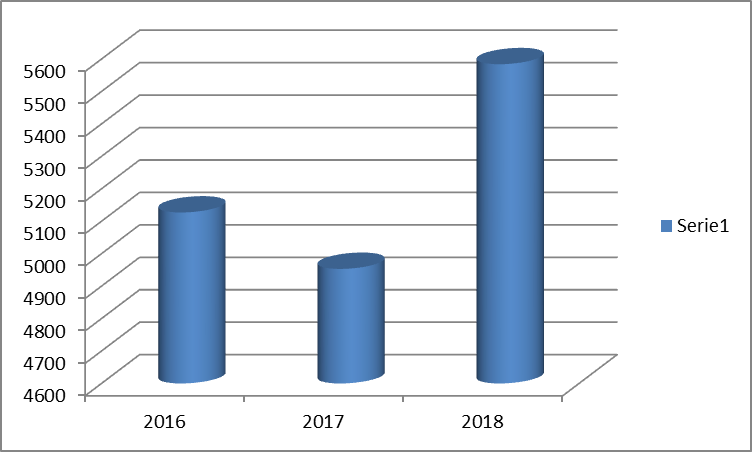 Ilość pojazdów zarejestrowanych na dzień 31.12.2018 r. wynosiła – 69 268  sztuk. Biorąc pod uwagę rok 2018 przedstawiam zarejestrowane pojazdy w rozbiciu na poszczególne gminy Powiatu Ząbkowickiego:- Bardo – 432,- Ciepłowody – 277,- Kamieniec Ząbkowicki – 800,- Stoszowice – 467,- Ząbkowice Śląskie -1870,- Ziębice – 1394,- Złoty Stok – 344,co przedstawia poniższy wykres.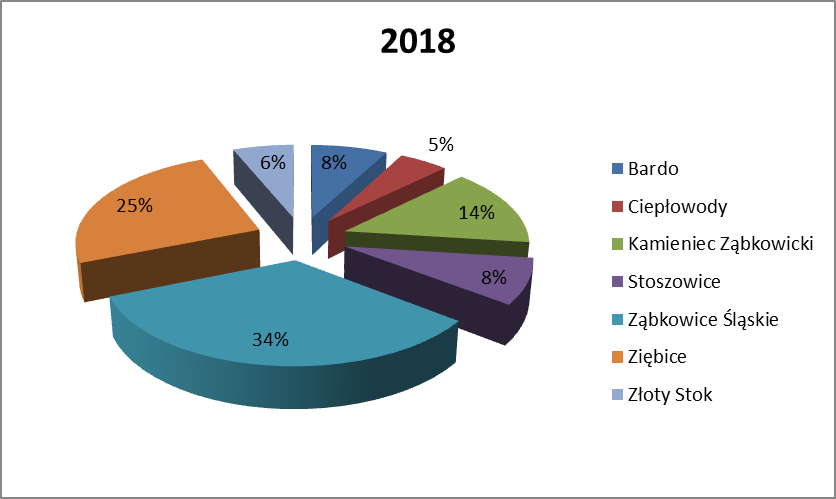 W roku 2016 Wydział Komunikacji wprowadził usługę polegającą na wysyłaniu SMS-ów bądź               e-maili o możliwości odbioru zamówionych dokumentów: prawa jazdy, dowodu rejestracyjnego czy karty pojazdu. Usprawniło to pracę wydziału i zliwkidowanie ilości połączeń telefonicznych           z zapytaniami czy są już dokumenty.  Usługa jest dla Klientów bezpłatna. Ad.2) Wydawanie praw jazdy.W zagadnieniu tym mieszczą się następujące czynności:Wydawanie praw jazdy po raz pierwszy,Wymiana praw jazdy,Wydawanie międzynarodowych praw jazdy,Wydawanie zezwoleń na kierowanie pojazdami uprzywilejowanymi,Prowadzenie ewidencji kierowców ( w tym wydawanie decyzji administracyjnych dotyczące uprawnień do kierowania pojazdami – cofnięcia, zatrzymania, przywrócenia, skierowania na kurs reedukacyjny, skierowania na badania lekarskie i psychologiczne, skierowania na kontrolne sprawdzenie kwalifikacji w formie egzaminu państwowego)Poniżej przedstawiono wykaz wydanych praw jazdy w podziale na poszczególne lata 2016-2018.Ad.3) Sprawowanie nadzoru i kontroli nad stacjami kontroli pojazdów.Na terenie Powiatu Ząbkowickiego funkcjonuje 12 Stacji Kontroli Pojazdów, które po spełnieniu wymogów określonych ustawowo figurują w ewidencji prowadzonej przez Starostę Ząbkowickiego. Stacje diagnostyczne realizują swoje zadania z bezpośredniej współpracy                         z Wydziałem Komunikacji, a nadzór nad ich funkcjonowaniem sprawuje starosta.  Na dzień 15 marca 2019 r. w ewidencji zarejestrowanych jest 46 diagnostów.  Ad.4) Kontrola Ośrodków Szkolenia Kierowców oraz prowadzenie spraw związanych z ich bieżącą działalnością.Na terenie Powiatu Ząbkowickiego na dzień 15 marca 2019 r. w rejestrze przedsiębiorców prowadzących ośrodek szkolenia kierowców wpisanych jest 13 podmiotów. Podmioty te realizują swoje zadania we współpracy z Wydziałem Komunikacji, który z upoważnienia starosty prowadzi nadzór nad szkoleniem kierowców.W wydziale prowadzona jest też ewidencja osób szkolących kandydatów na kierowców. Na dzień 15 marca 2019 r. w ewidencji tej wpisanych jest 36 instruktorów nauki jazdy. Ad.5) Zarządzanie ruchem na drogach powiatowych i gminnych Powiatu Ząbkowickiego. Zgodnie z treścią Regulaminu Organizacyjnego  Starostwa Powiatowego w Ząbkowicach Śl. sprawy z zakresu zarządzania ruchem na drogach, dla których Starosta Ząbkowicki jest organem zarządzającym ruchem należą do Wydziału Komunikacji. Poniższa tabelka przedstawia ilość zatwierdzonych w 2018 r. projektów organizacji ruchu o charakterze czasowym i stałym. Dodatkowo organ zarządzający ruchem przeprowadza co najmniej raz na 6 miesięcy kontrolę prawidłowości, zastosowania, wykonania, funkcjonowania i utrzymania wszystkich znaków drogowych, urządzeń sygnalizacji świetlnej, urządzeń sygnalizacji dźwiękowej oraz urządzeń bezpieczeństwa ruchu drogowego umieszczonych na drogach jemu podległych gdzie:- łączna długość dróg publicznych z obszaru Powiatu Ząbkowickiego  wynosi -543,044 km w tym: drogi powiatowe-390,716 km,  drogi gminne – 152,328 km.Ad.6-8) Wydawanie i cofanie licencji w krajowym transporcie drogowym.Reasumując pracę Wydziału Komunikacji należy wspomnieć o dużej ilości korespondencji, która wpływa do wydziału. WYDZIAŁ ORGANIZACYJNY I SPRAW OBYWATELSKICH, BIURO RADY.Przygotowano i przeprowadzono kwalifikacje wojskową.Do kwalifikacji stanęły 292 osoby, którym wydano orzeczenia 
o zdolności do czynnej służby wojskowej.	Wydano:21 decyzji m.in. zezwalających na sprowadzenie zwłok 
z zagranicy, dot. wpisu lub wykreślenia klubu sportowego 
z ewidencji Starosty Ząbkowickiego,33 zaświadczania o wpisie do ewidencji Starosty klubów sportowych i uczniowskich klubów sportowych.Powstało 14 nowych organizacji pozarządowych tj. : 3 stowarzyszenia zwykłe6 fundacji 5 stowarzyszeń zarejestrowanych w KRSPrzeprowadzono 79 postępowań związanych z nadzorem nad działalnością  stowarzyszeń   mających siedziby na terenie naszego powiatu.Ponadto Wydział wykonywał bieżące  czynności w zakresie spraw osobowych, organizacyjnych i BHP pracowników Starostwa.Biuro Rady wykonywało bieżące czynności związane z obsługą Rady Powiatu oraz Zarządu Powiatu.GEODETA POWIATOWY, WYDZIAŁ GEODEZJI, KATASTRU I NIERUCHOMOŚCI, POWIATOWY OŚRODEK DOKUMENTACJI GEODEZYJNEJ I KARTOGRAFICZNEJ.I. Najważniejszym zadaniem w 2018r. było zakończenie projektu Platforma Elektronicznych Usług Geodezyjnych –PEUG, w ramach Regionalnego Programu Operacyjnego Województwa Dolnośląskiego  na lata 2014-2020.  
Projekt został zrealizowany zgodnie z uchwałą ZPWD na terenie 65% powiatu ząbkowickiego co umożliwiło modernizację systemów dziedzinowych BDOT500 i GESUT takich terenów jak miasto: Bardo, Ząbkowice Śl. Ziębice, Złoty Stok oraz tereny wiejskie gminy: Ząbkowice Śl. Ziębice, Bardo. Wydatki całkowite wyniosły dla naszego powiatu to 1.552.759, 37 zł  w tym wkład własny 232.913,91 zł. kwota otrzymanej  dotacji 1.319.845,41 zł  Uczestniczenie w tym projekcie to:pozyskanie nowego sprzętu komputerowego (15sztuk zestawów komputerowych firmy DELL) oraz serwerapozyskanie nowego oprogramowania,spełnienie warunków nałożonych przez ustawodawcę w kwestii prowadzenia baz danych BDOT i GESUT.  zapewnienie naszym mieszkańcom dostępu do map i planów geodezyjnych przez internet. W ten sposób oszczędzą czas, pieniądze i energię, potrzebne na dotarcie do urzędu. Mniej papieru to też niższe koszty funkcjonowania administracji publicznej i dbałość o środowisko naturalne.zwiększenie konkurencyjności regionu dolnośląskiego. Cel zostanie osiągnięty poprzez podniesienie liczby i jakości e-usług dostępnych na platformie.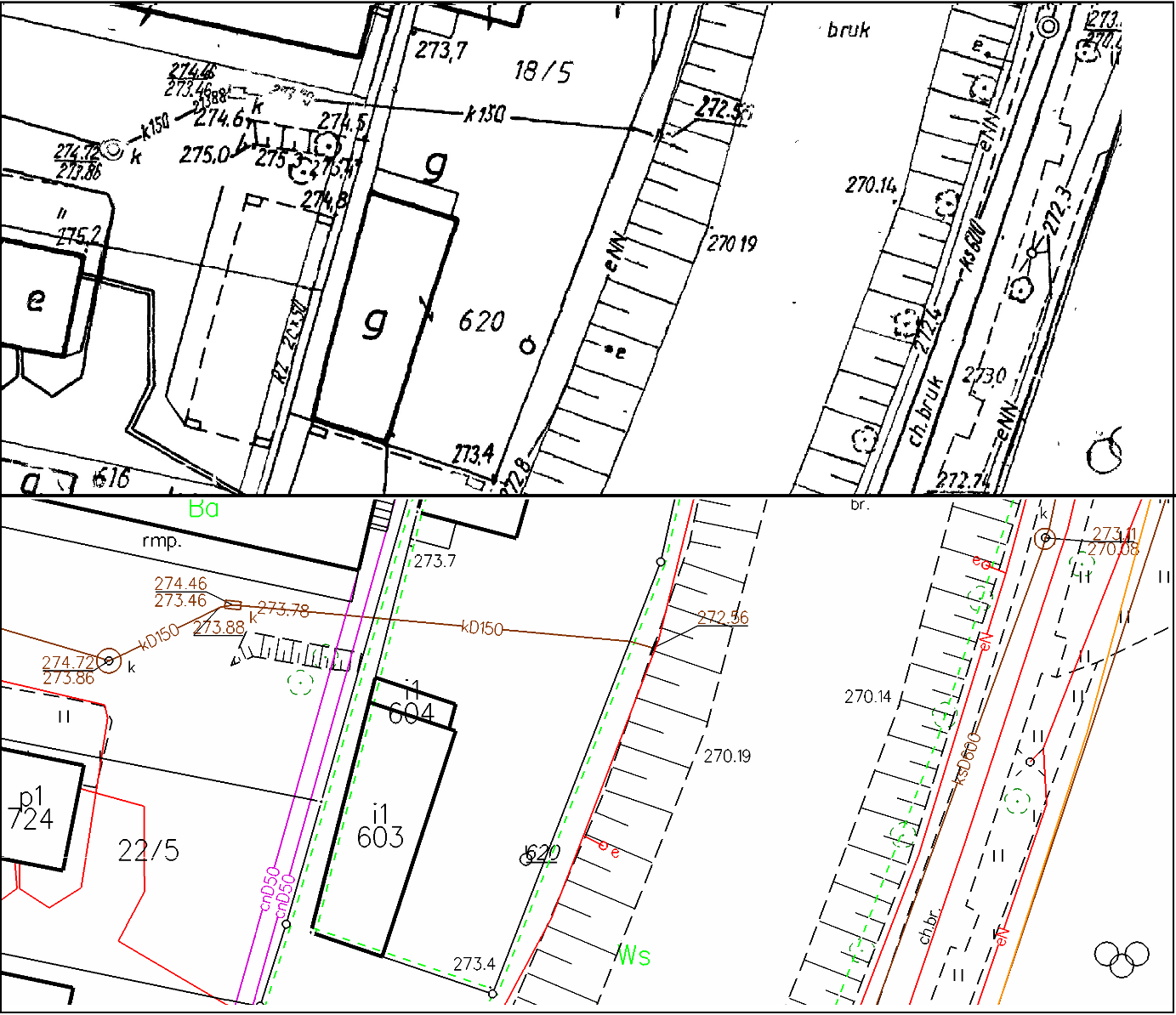 Wraz z przejściem z mapy rastrowej (górny wycinek mapy ), na mapę wektorową (dolny wycinek mapy ) zmianie uległa jakość, czytelność i dokładność map.Portal Obsługi Klienta to zestaw narzędzi umożliwiający, za pośrednictwem internetu, m.in. zgłoszenie pracy geodezyjnej przez geodetę czy zamówienie materiałów przez interesanta. 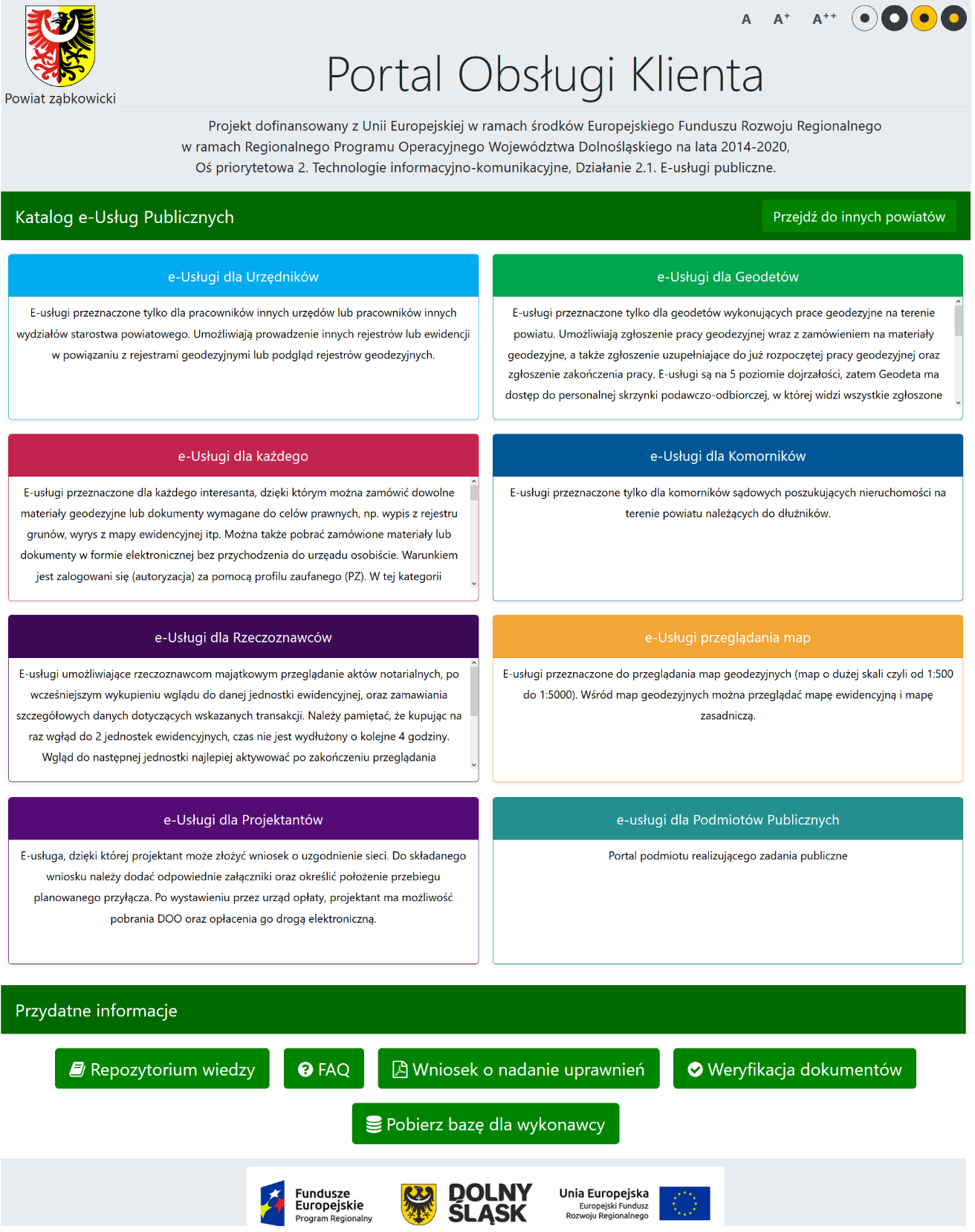 Portal Obsługi Klienta to także zestaw e-usług dla rzeczoznawców, projektantów, komorników, urzędników czy podmiotów publicznych, a opcja przeglądania map pozwala na dostęp do mapy ewidencyjnej i zasadniczej w skali od 1:500 do 1:5000.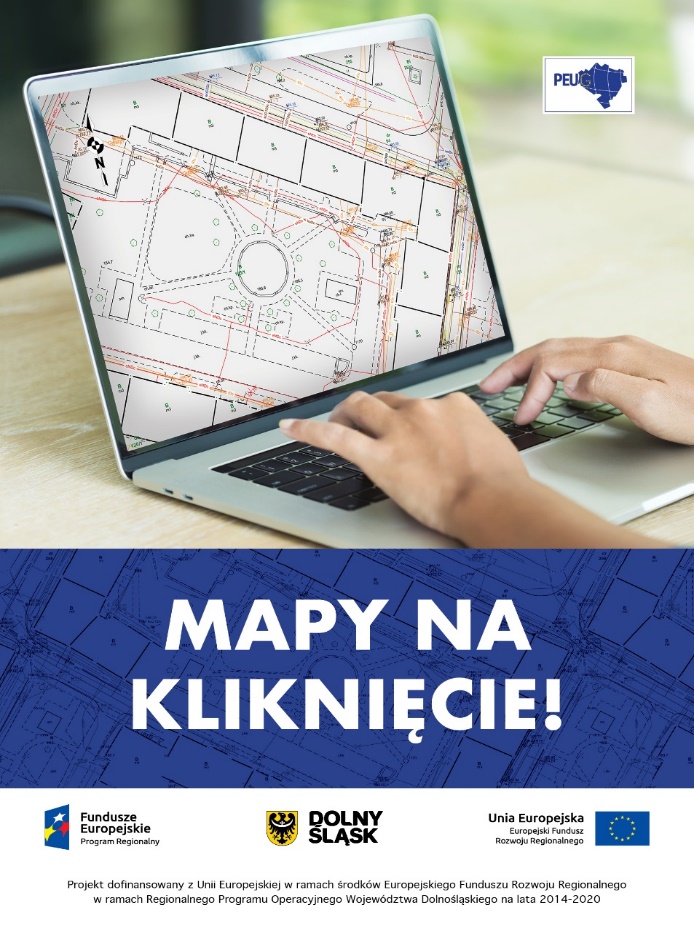 Projekt jest dofinansowywany z Unii Europejskiej w kwocie 28 729 470,25zł i jest to kwota dofinansowania dla wszystkich 23 powiatów. II. Kolejnym zrealizowanym zadaniem był „Projekt modernizacji osnowy szczegółowej 3 klasy”. W ramach tych prac Zgodnie z umową wartość zadania wynosi 123000zł. brutto w całości finansowane jest z dotacji celowych z Urzędu Wojewódzkiego.  Tym samym wszelkie zaplanowane prace na bieżący rok zostaną zrealizowane w terminie.III. Wpływy uzyskane z działalności Powiatowego Ośrodka Dokumentacji Geodezyjnej i Kartograficznej na dzień 31.12.2018r. to 418.793,50 zł. całkowity przychód. - Zrealizowano 5840 wniosków stron.  - Zrealizowano 1402 zgłoszenia prac geodezyjnych.-Wprowadzono 3823 zmiany w operacie ewidencji gruntów i budynków.- Wydano 147 zaświadczeń.- Wydano 87 decyzji.Udział w projekcie: Platforma Elektronicznych Usług Geodezyjnych –PEUG, w ramach Regionalnego Programu Operacyjnego Województwa Dolnośląskiego  na lata2014-2020
Projekt został zrealizowany zgodnie z uchwałą ZPWD na terenie 65% powiatu ząbkowickiego co umożliwiło modernizację systemów dziedzinowych BDOT500 i GESUT takich terenów jak miasto: Bardo, Ząbkowice Śl. Ziębice, Złoty Stok oraz tereny wiejskie gminy: Ząbkowice Śl. Ziębice, Bardo. Wydatki całkowite wyniosły dla naszego powiatu to 1.552.759, 37 zł  w tym wkład własny 232.913,91 zł. kwota otrzymanej  dotacji 1.319.845,41 zł.Kolejnym zrealizowanym zadaniem był „Projekt modernizacji osnowy szczegółowej 3 klasy”. W ramach tych prac Zgodnie z umową wartość zadania wynosi 123000zł. brutto w całości finansowane jest z dotacji celowych z Urzędu Wojewódzkiego.  Wpływy uzyskane z działalności Powiatowego Ośrodka Dokumentacji Geodezyjnej     i Kartograficznej na dzień 31.12.2018r. to 418.793,50 zł. całkowity przychód. - Zrealizowano 5840 wniosków stron.  - Zrealizowano 1402 zgłoszenia prac geodezyjnych.- Wprowadzono 3823 zmiany w operacie ewidencji gruntów i budynków.- Wydano 147 zaświadczeń.- Wydano 87 decyzji.POWIATOWY RZECZNIK KONSUMENTA.wstęp i uwagi ogólne dotyczące działalności powiatowego rzecznika konsumentówStruktura biura Rzecznika, stan kadrowy realizacja zadań rzeczników konsumentówZapewnienie bezpłatnego poradnictwa konsumenckiego i informacji prawnej w zakresie ochrony konsumentów.	W roku 2018 Powiatowy Rzecznik Konsumentów w Ząbkowicach Śląskich w dziedzinie poradnictwa konsumenckiego i informacji prawnej w zakresie ochrony konsumentów udzielił  1427 porad. 	Szczególnego zaznaczenia wymaga, iż w powołanym zakresie na rzecz wnioskodawców przygotowano i opracowano 152 pism, obejmujących swoim zakresem przede wszystkim odwołania, sprzeciwy, zażalenia, zarzuty, oświadczenia, wyjaśnienia, skargi, zgłoszenia reklamacyjne, wnioski o charakterze mediacyjnym i restrukturyzacyjnym, jak również ugody pozasądowe oraz pozwy i pisma procesowe. Zaznaczenia wymaga, iż w roku 2018 r. wzrosła liczba pism przygotowywanych na rzecz konsumentów, bowiem z liczby 121 w 2017 r.  wzrosła ona do 152 w roku sprawozdawczym. 	Zważyć należy, iż w głównych obszarach poradnictwa konsumenckiego były sporządzane pisma obejmujące m.in.:w sprawach dotyczących ubezpieczeń – zażalenia na zawiadomienia o odmowie przyznania świadczenia, wnioski o ponowne rozpoznanie spraw dotyczących wysokości przyznanego odszkodowania osobowego lub majątkowego, wnioski dot. przesłania ubezpieczonym dokumentacji zgromadzonej w prowadzonych postępowaniach w sprawie likwidacji szkód, wyjaśnienia co do stanu faktycznego i prawnego, wnioski o podjecie interwencji przez Rzecznika Finansowego;w sprawach dotyczących m.in. umów sprzedaży, zlecenia, komisu, przewozu, umowy o dzieło, roboty budowlane  – m.in. zgłoszenia niezgodności towaru z umową, zgłoszenia i wnioski składane w ramach postępowań reklamacyjnych oraz gwarancyjnych, wnioski o ponowne rozpatrzenie i rozpoznanie zgłoszeń reklamacyjnych jak również wezwania do terminowego spełnienia świadczenia/zobowiązania, wykonania przedmiotu umowy, oświadczenia o odstąpieniu od umowy;w sprawach dotyczących dostaw wody, energii, gazu- m in. reklamacje dotyczące zawyżenia opłat i niedopełnienia obowiązków informacyjnych podczas zawierania umowy; wezwania do wznowienia dostaw wody; wezwania do zawarcia umowy; oświadczenia o uchyleniu się od skutków prawnych oświadczenia woli z uwagi na wprowadzenie w błąd; w sprawach dotyczących świadczenia usług telewizji cyfrowej, internetu oraz telefonii - m.in. wystąpienia w zakresie wadliwego przedłużania umów o świadczenie usług telekomunikacyjnych, oświadczenia o odstąpieniu od umowy, reklamacje dotyczące odpowiedzialności odszkodowawczej czy niewłaściwego trybu świadczenia umowy przez operatorów, zawyżania/błędnego naliczania opłat i należności z tytułu realizacji przedmiotu umowy jak i wnioski o przeniesienie przydzielonego numeru do nowej lokalizacji w ramach istniejącej sieci operatora czy tez odwołania od decyzji dotyczących naliczenia opłat wyrównawczych, dodatkowych lub karnych;w sprawach dotyczących pożyczek oraz kredytów konsumenckich - m.in. wnioski 
o restrukturyzację i zamknięcie udzielonych kredytów, ugody co do spłaty należności zaległych, wezwania do rozliczenia wykonanych umów, oświadczenia o odstąpieniu od umowy o kredyt konsumencki;w sprawach dotyczących robót remontowo - budowlanych - m.in. wezwania do kontynuacji robót remontowo – budowlanych, usunięcia wad i usterek, wydania dokumentów m.in. certyfikatów, zaświadczeń , rachunków, faktur VAT.  Wystąpienia do przedsiębiorców w sprawie ochrony interesów konsumentów.Podstawowym instrumentem prawnym w wykonywaniu ustawowych zadań przez Powiatowego Rzecznika Konsumentów są wystąpienia kierowane do przedsiębiorców na skutek wnoszonych przez konsumentów wniosków i skarg dotyczących podejrzenia naruszenia ich praw oraz interesów. Powołane wystąpienia, co do zasady, określają wstępnie ustalony na podstawie wyjaśnień uzyskanych ze strony konsumentów oraz zgromadzonej dokumentacji, stan faktyczny oraz kwalifikację prawną pozwalającą na określenie relacji bilateralnych między stronami umowy. Najczęściej Powiatowy Rzecznik Konsumentów wzywa przedsiębiorców do złożenia wyjaśnień i informacji będących przedmiotem skierowanego wystąpienia oraz ustosunkowania się do uwag i opinii w nim zawartych jak również, w zależności od okoliczności sprawy wnioskuje o określone zachowanie lub dokonanie czynności przewidzianej przepisami prawa, czy też zaniechanie niedozwolonych zachowań. Powołane działania maja przede wszystkim na celu doprowadzenie do polubownego rozstrzygnięcia sporów bez konieczności występowania na drogę postępowania sądowego. W 2018 r. Powiatowy Rzecznik Konsumentów w Ząbkowicach Śląskich rozpoznał i podjął postępowania w odniesieniu do 78 skierowanych przez konsumentów wniosków o udzielenie pomocy i podjecie interwencji w zakresie ochrony praw konsumenckich (wzrost z 59 postępowań w roku 2017 do 78 w roku sprawozdawczym).Spośród przedmiotowych spraw:49 postępowań zakończyło się wynikiem pozytywnym;20 postępowań zakończyło się wynikiem negatywnym z czego 3 sprawy zostały przekazane na drogę postępowania sądowego przed sądem powszechnym (z dużym prawdopodobieństwem wygrania spraw przez Konsumentów). W przypadku pozostałych 13 spraw konsumenci zostali poinformowani o możliwości dochodzenia swoich spraw przed sądem przy pomocy Rzecznika, jednakże nie wyrazili chęci na wszczęcie takich postępowań;9 postępowań na chwilę składania sprawozdania pozostaje w toku.Zaznaczenia wymaga, iż w przypadku 8 postępowań zakończonych wynikiem negatywnym roszczenia konsumentów okazały się zupełnie bezpodstawne. Wystąpienia Rzecznika są bowiem kierowane na podstawie wniosków konsumentów, gdzie konsumenci określają przyczyny sporu. Niejednokrotnie po wystąpieniu Rzecznika i złożeniu wyjaśnień oraz dowodów przez przedsiębiorców okazuje się, że twierdzenia konsumentów rozmijają się w sposób znaczący ze stanem faktycznym.   Dokonując analizy spraw objętych wystąpieniami kierowanymi przez Rzecznika do przedsiębiorców w sprawach ochrony praw i interesów konsumentów wskazać należy, iż tematyką dominującą w obszarze sprzedaży towarów w większości były umowy dotyczące zakupu obuwia i odzieży, umów o dzieło (wykonanie mebli na zamówienie z montażem, wykonanie i montaż stolarki okiennej i in.); zakupu  sprzętu RTV i AGD (w tym sprzętu telekomunikacyjnego) oraz komputerów i akcesoriów komputerowych, a także zakupu elementów wyposażenia wnętrz i materiałów budowlanych. Natomiast w obszarze usług najczęściej do przedsiębiorców kierowano wystąpienia w sprawach telekomunikacyjnych (telefonia, telewizja satelitarna, internet), związanych z dostawą wody oraz usługi pocztowych, a także ubezpieczeń osobowych, majątkowych i kredytów konsumenckich.Współpraca z Delegaturami Urzędu Ochrony Konkurencji i Konsumentów, organami Inspekcji Handlowej oraz organizacjami konsumenckimi 
w zakresie ochrony konsumentów.	W 2018 r., podobnie jak w latach ubiegłych, Powiatowy Rzecznik Konsumentów 
w Ząbkowicach Śląskich współpracował z organizacjami i instytucjami, które swoimi kompetencjami i zakresem działania obejmują ochronę praw konsumentów, tj. 
z Urzędem Ochrony Konkurencji i Konsumentów i Rzecznikiem Finansowym, a także z Rzecznikami z powiatów ościennych tj. strzelińskiego, dzierżoniowskiego, kłodzkiego.	Powołana współpraca polegała głównie na przedkładaniu i zasięganiu informacji o skargach składanych przez konsumentów z terenu powiatu ząbkowickiego, mogących świadczyć o możliwości naruszenia zbiorowych interesów konsumentów przez przedsiębiorców.Udział Rzecznika w rozwiązywaniu sporów przed sądami powszechnymi.	W 2018 r. Powiatowy Rzecznik Konsumentów w Ząbkowicach Śląskich w sposób aktywny uczestniczył w przygotowywaniu  na rzecz konsumentów pozwów, wniosków dowodowych, sprzeciwów, odpowiedzi na pozwy i innych pism procesowych. Przygotowywał także wnioski o zwolnienie z kosztów sądowych i ustanowienie pełnomocnika z urzędu.Działania o charakterze edukacyjno-informacyjnym.	W 2018 r. Rzecznik prowadził spotkania informacyjno- edukacyjne z seniorami zrzeszonymi w Uniwersytecie Trzeciego Wieku w Ziębicach oraz Klubie Seniora w Ząbkowicach Śląskich.  Podczas spotkań przedstawione zostały najważniejsze zagadnienia dotyczące praw konsumentów, ze szczególnym naciskiem na prawo odstąpienia od umów zawieranych poza lokalem przedsiębiorstwa. W 2018 r. Rzecznik prowadził także „lekcje dot. praw konsumenta” w Zespole Szkół Zawodowych w Ząbkowicach Śląskich przy ul. Wrocławskiej. Podczas lekcji Rzecznik poruszył najważniejsze kwestie związane z zawieraniem prostych umów życia codziennego i zakupów dokonywanych przez internet, praw i obowiązków związanych z instytucją rękojmi oraz gwarancją. Przedstawiono także najważniejsze zapisy, na które zwrócić należy uwagę podczas zawierania umowy o kredyt konsumencki.WYDZIAŁ FINANSOWY.Informacja Wydziału Finansowego zawarta jest w Sprawozdaniu Finansowym za rok 2018, które stanowi Załącznik do niniejszego Raportu.V.  PODSUMOWANIE.Rok 2018 był rokiem szczególnym, bowiem obchodziliśmy w nim dwie ważne rocznice –100-lecie odzyskania niepodległości Polski oraz dwudziestolecie reformy samorządowej. 20 lat temu społeczeństwa 7 gmin  utworzyły wspólną powiatową jedność–Powiat Ząbkowicki. Władze samorządowe zaczęły samodzielnie decydować o sprawach istotnych dla wspólnoty lokalnej i stały się ważnym uczestnikiem przemian. Przed powiatami stanęło bardzo wiele zadań, a zabezpieczenie potrzeb obywateli wymaga podejmowania odpowiedzialnych decyzji oraz dokonywania trudnych wyborów. Wysiłek kolejnych Rad i Zarządów Powiatu Ząbkowickiego oraz Dyrektorów, Kierowników i Pracowników poszczególnych jednostek organizacyjnych Powiatu na przestrzeni tych lat spowodował, że możemy pochwalić się dziś wieloma sukcesami. Stworzyliśmy też trwałe więzi współpracy z pozostałymi szczeblami samorządu terytorialnego oraz zagranicznymi Partnerami. Niniejszy raport jednoznacznie obrazuje, iż w 2018 roku obrany został pozytywny kierunek rozwoju naszego Powiatu, który powinien być kontynuowany w latach następnych.Liczba rodzin ze względu na ilość dzieci się w nich wychowującychLiczba rodzin ze względu na ilość dzieci się w nich wychowującychLiczba rodzin ze względu na ilość dzieci się w nich wychowującychLiczba rodzin ze względu na ilość dzieci się w nich wychowującychRodziny zastępcze ogółem1 dziecko2 dzieci3 dzieci4 i więcej dzieciRodziny zastępcze ogółem62161012100Wiek20-30 lat31-40 lat41-50 lat51-60 lat61-70 lat71 lat i więcejLiczba osób4142824237Wiek0-3 lat4-6 lat7-13 lat14-18 lat19-25 latRAZEMDzieci z zasiłkiempielęgnacyjnymLiczba dzieci81764753219627średnio 60% podstawy(1.772 zł )1.033,20 zł*694 zł**(rodziny spokrewnione)1052 zł**(rodziny niezawodowe)1052 zł**(rodziny zawodowe)RAZEM 
w 2018 r.Liczba dzieci, którym przysługuje świadczeniew zależności od wieku  
i stanu i stanu zdrowia1513  - z rodzin spokrewnione2 - z rodzin niezawodowe723871(w tym 10 w pogotowiach rodzinnych i 9 w rodzinnym domu dziecka)196Typ rodziny zastępczejLiczba rodzin zastępczych w 2018 r.Liczba dzieci w rodzinach zastępczych w 2018 r.Łączna wysokość świadczeń dla rodzin zastępczychw 2018 r.(bez 500+)Wysokość wynagrodzenia z tyt. pełnienia funkcji rodziny zastępczej w 2018 r.(z pochodnymi)Rodziny zastępcze spokrewnione 5685680.921,60 zł-Rodziny zastępcze niezawodowe3140434.233,74 zł-Rodziny zastępcze zawodowe w tympogotowia rodzinne oraz Rodzinny Dom Dziecka1371636.293,68 zł493.340,36 złRazem1001961.751.449,02 zł493.340,36 złRodzaj pomocy pieniężnej dla pełnoletnich wychowanków rodzin zastępczychLiczba pełnoletnich wychowanków rodzin zastępczych objętych pomocą w 2018 r.Łączna wysokość świadczeń w 2018 r.Pomoc pieniężna  na kontynuowanie nauki2193.194,66 złPomoc pieniężna na usamodzielnienie313.879,00 złPomoc pieniężna na zagospodarowanie w postaci rzeczowej24.300,00 złRazemX111.373,66 złRodzaj pomocy pieniężnej dla pełnoletnich wychowanków placówek opiekuńczo-wychowawczychLiczba pełnoletnich wychowanków placówek opiekuńczo - wychowawczych objętych pomocą w 2018 r.Łączna wysokość świadczeń w 2018 r.Pomoc pieniężna na kontynuowanie nauki1770.014,52 złPomoc pieniężna na usamodzielnienie213.878,00 złPomoc pieniężna na zagospodarowanie w postaci rzeczowej24.500 złRazemX88.392,52 złRodzaj pomocy pieniężnej dla pełnoletnich wychowanków placówek (z pomocy społecznej)Liczba pełnoletnich wychowanków objętych pomocą w 2018 r.Łączna wysokość świadczeń w 2018 r.Pomoc pieniężna  na kontynuowanie nauki311.744,04 złPomoc pieniężna na usamodzielnienie00,00 złPomoc pieniężna na zagospodarowanie w postaci rzeczowej00,00 złRazemX11.744,04 złMiejsce umieszczenia dziecka w rodzinie zastępczejLiczba umieszczonych dzieciWydatki/dochodyw złDzieci pochodzące z innych powiatów przebywających w rodzinach zastępczych na terenie Powiatu Ząbkowickiego1186.000,32 złDzieci pochodzące z terenu Powiatu Ząbkowickiego umieszczone w rodzinach zastępczych na terenie innych powiatów18222.821,50 złGminaOgółem kwotaIlość dzieciBardo38.612,16 zł11Złoty Stok98.572,06 zł16Kamieniec Ząbkowicki8.051,99 zł3Stoszowice19.591,77 zł5Ząbkowice Śląskie81.222,14 zł19Ziębice111.605,10 zł31Ciepłowody6.201,84 zł3ŁĄCZNIE363.857,06 zł88Rodzinny Dom DzieckaŚrednia liczba dzieci w placówce w 2018 r.Dotacja udzielona w 2018 r.Targowica9345.600,00 złZąbkowice Śląskie8307.200,00 złDzbanów8307.200,00 złPrzyłęk10368.103,22 złSrebrna Góra8307.200,00 złRAZEM431.635.303,22 złPowiatLiczba dzieciOgółem kwota dochoduZgorzelecki276.222,56 złGminaOgółem kwotaIlość dzieciKamieniec Ząbkowicki81.791,60 zł6Stoszowice40.012,80 zł2Ząbkowice Śląskie191.839,90 zł16Ziębice119.007,74 zł6Złoty Stok8.624,28 zł2Bardo19.109,42 zł2Ciepłowody2.699,11 zł.1ŁĄCZNIE463.084,85 zł35CEL GŁÓWNYStworzenie w powiecie ząbkowickim  zintegrowanego systemu pieczy zastępczej. Osiągnięcie tego celu umożliwi realizacja celów szczegółowychCEL GŁÓWNYStworzenie w powiecie ząbkowickim  zintegrowanego systemu pieczy zastępczej. Osiągnięcie tego celu umożliwi realizacja celów szczegółowychCEL GŁÓWNYStworzenie w powiecie ząbkowickim  zintegrowanego systemu pieczy zastępczej. Osiągnięcie tego celu umożliwi realizacja celów szczegółowychCel szczegółowy nr 1 - doskonalenie systemu opieki nad dzieckiem, przebywającym w pieczy zastępczejCel szczegółowy nr 1 - doskonalenie systemu opieki nad dzieckiem, przebywającym w pieczy zastępczejCel szczegółowy nr 1 - doskonalenie systemu opieki nad dzieckiem, przebywającym w pieczy zastępczejPlanowane kierunki działańWskaźnikiRealizacjaWspółpraca zespołu ds. pieczy zastępczej z rodzinami biologicznymi, rodzinami zastępczymi, asystentami rodzin, pracownikami socjalnymi, sądem rodzinnym, policją i innymi podmiotami zajmującymi się pomocą dziecku w celu objęcia dziecka optymalnym wsparciem i pomocą w celu powrotu do domu rodzinnego.Promowanie w środowisku lokalnym rodzinnych form opieki zastępczej.Zapewnienie środków finansowych w budżecie  powiatu na tworzenie i utrzymanie  kolejnych zawodowych i niezawodowych  rodzin zastępczych. Realizacja procesu diagnostyczno – kwalifikacyjnego kandydatów na rodziców zastępczych.Wspieranie rodziców zastępczych w pełnieniu funkcji wychowawczej.Liczba utworzonych zawodowych i niezawodowych rodzin zastępczych.41 rodziny, w tym 31 niezawodowych i 10 zawodowychWspółpraca zespołu ds. pieczy zastępczej z rodzinami biologicznymi, rodzinami zastępczymi, asystentami rodzin, pracownikami socjalnymi, sądem rodzinnym, policją i innymi podmiotami zajmującymi się pomocą dziecku w celu objęcia dziecka optymalnym wsparciem i pomocą w celu powrotu do domu rodzinnego.Promowanie w środowisku lokalnym rodzinnych form opieki zastępczej.Zapewnienie środków finansowych w budżecie  powiatu na tworzenie i utrzymanie  kolejnych zawodowych i niezawodowych  rodzin zastępczych. Realizacja procesu diagnostyczno – kwalifikacyjnego kandydatów na rodziców zastępczych.Wspieranie rodziców zastępczych w pełnieniu funkcji wychowawczej.Liczba zgłaszających się kandydatów do pełnienia funkcji rodziny zastępczej zawodowej i niezawodowej.3 rodzinyWspółpraca zespołu ds. pieczy zastępczej z rodzinami biologicznymi, rodzinami zastępczymi, asystentami rodzin, pracownikami socjalnymi, sądem rodzinnym, policją i innymi podmiotami zajmującymi się pomocą dziecku w celu objęcia dziecka optymalnym wsparciem i pomocą w celu powrotu do domu rodzinnego.Promowanie w środowisku lokalnym rodzinnych form opieki zastępczej.Zapewnienie środków finansowych w budżecie  powiatu na tworzenie i utrzymanie  kolejnych zawodowych i niezawodowych  rodzin zastępczych. Realizacja procesu diagnostyczno – kwalifikacyjnego kandydatów na rodziców zastępczych.Wspieranie rodziców zastępczych w pełnieniu funkcji wychowawczej.Liczba kandydatów, którzy otrzymali świadectwo kwalifikacyjne do pełnienia funkcji rodziny zastępczej.1 rodzinaWspółpraca zespołu ds. pieczy zastępczej z rodzinami biologicznymi, rodzinami zastępczymi, asystentami rodzin, pracownikami socjalnymi, sądem rodzinnym, policją i innymi podmiotami zajmującymi się pomocą dziecku w celu objęcia dziecka optymalnym wsparciem i pomocą w celu powrotu do domu rodzinnego.Promowanie w środowisku lokalnym rodzinnych form opieki zastępczej.Zapewnienie środków finansowych w budżecie  powiatu na tworzenie i utrzymanie  kolejnych zawodowych i niezawodowych  rodzin zastępczych. Realizacja procesu diagnostyczno – kwalifikacyjnego kandydatów na rodziców zastępczych.Wspieranie rodziców zastępczych w pełnieniu funkcji wychowawczej.Liczba dzieci przebywających w placówkach opiekuńczo-wychowawczych.43 dzieciWspółpraca zespołu ds. pieczy zastępczej z rodzinami biologicznymi, rodzinami zastępczymi, asystentami rodzin, pracownikami socjalnymi, sądem rodzinnym, policją i innymi podmiotami zajmującymi się pomocą dziecku w celu objęcia dziecka optymalnym wsparciem i pomocą w celu powrotu do domu rodzinnego.Promowanie w środowisku lokalnym rodzinnych form opieki zastępczej.Zapewnienie środków finansowych w budżecie  powiatu na tworzenie i utrzymanie  kolejnych zawodowych i niezawodowych  rodzin zastępczych. Realizacja procesu diagnostyczno – kwalifikacyjnego kandydatów na rodziców zastępczych.Wspieranie rodziców zastępczych w pełnieniu funkcji wychowawczej.Wysokość środków finansowych przeznaczonych w budżecie powiatu na tworzenie kolejnych zawodowych i niezawodowych rodzin zastępczych.48.000 złCel szczegółowy nr 2 - doskonalenie pracy z rodziną biologicznąCel szczegółowy nr 2 - doskonalenie pracy z rodziną biologicznąCel szczegółowy nr 2 - doskonalenie pracy z rodziną biologicznąWspółpraca i koordynacja lokalnych instytucji i służb na rzecz aktywizacji rodziny naturalnej w celu poprawy ich sytuacji życiowej i zmiany stylu życia.Konstruowanie i wdrażanie w porozumieniu z asystentami rodziny indywidualnych programów pracy z rodziną.Liczba wychowanków, którzy powrócili do rodzin naturalnych.1 osobaWspółpraca i koordynacja lokalnych instytucji i służb na rzecz aktywizacji rodziny naturalnej w celu poprawy ich sytuacji życiowej i zmiany stylu życia.Konstruowanie i wdrażanie w porozumieniu z asystentami rodziny indywidualnych programów pracy z rodziną.Liczba rodzin, u których nastąpiła poprawa funkcjonowania.1 rodzinaCel szczegółowy nr 3 - pomoc w usamodzielnianiu wychowanków rodzin zastępczych i placówek opiekuńczo – wychowawczychCel szczegółowy nr 3 - pomoc w usamodzielnianiu wychowanków rodzin zastępczych i placówek opiekuńczo – wychowawczychCel szczegółowy nr 3 - pomoc w usamodzielnianiu wychowanków rodzin zastępczych i placówek opiekuńczo – wychowawczychWczesne przygotowanie wychowanków do usamodzielniania.Zapewnienie w budżecie powiatu środków finansowych  przeznaczonych na wypłatę świadczeń związanych z usamodzielnianiem się   wychowanków placówek oraz rodzin zastępczych w celu sprawnej realizacji indywidualnych planów usamodzielnienia.Pomoc przy opracowywaniu przez wychowanków placówek opiekuńczo-wychowawczych oraz rodzin zastępczych indywidualnych programów usamodzielnienia.Przyznawanie pomocy pieniężnej na usamodzielnianie i kontynuowanie nauki na podstawie sporządzonych planów usamodzielnienie. Pomoc w razie potrzeby pracowników socjalnych oraz koordynatora pieczy zastępczej w ich realizacji.Współpraca instytucji w powiecie ząbkowickim na rzecz wsparcia usamodzielnianych wychowanków w tym m.in. w celu pozyskania lokalu mieszkalnego i zatrudnienia.Liczba pozytywnych wyników oceny realizacji programu usamodzielniania.2Wczesne przygotowanie wychowanków do usamodzielniania.Zapewnienie w budżecie powiatu środków finansowych  przeznaczonych na wypłatę świadczeń związanych z usamodzielnianiem się   wychowanków placówek oraz rodzin zastępczych w celu sprawnej realizacji indywidualnych planów usamodzielnienia.Pomoc przy opracowywaniu przez wychowanków placówek opiekuńczo-wychowawczych oraz rodzin zastępczych indywidualnych programów usamodzielnienia.Przyznawanie pomocy pieniężnej na usamodzielnianie i kontynuowanie nauki na podstawie sporządzonych planów usamodzielnienie. Pomoc w razie potrzeby pracowników socjalnych oraz koordynatora pieczy zastępczej w ich realizacji.Współpraca instytucji w powiecie ząbkowickim na rzecz wsparcia usamodzielnianych wychowanków w tym m.in. w celu pozyskania lokalu mieszkalnego i zatrudnienia.Liczba wychowanków, którzy otrzymali wsparcie.41 wychowankówWczesne przygotowanie wychowanków do usamodzielniania.Zapewnienie w budżecie powiatu środków finansowych  przeznaczonych na wypłatę świadczeń związanych z usamodzielnianiem się   wychowanków placówek oraz rodzin zastępczych w celu sprawnej realizacji indywidualnych planów usamodzielnienia.Pomoc przy opracowywaniu przez wychowanków placówek opiekuńczo-wychowawczych oraz rodzin zastępczych indywidualnych programów usamodzielnienia.Przyznawanie pomocy pieniężnej na usamodzielnianie i kontynuowanie nauki na podstawie sporządzonych planów usamodzielnienie. Pomoc w razie potrzeby pracowników socjalnych oraz koordynatora pieczy zastępczej w ich realizacji.Współpraca instytucji w powiecie ząbkowickim na rzecz wsparcia usamodzielnianych wychowanków w tym m.in. w celu pozyskania lokalu mieszkalnego i zatrudnienia.Formy wsparcia, udzielanego wychowankom i ich liczba.Kontynuacja nauki – 41 osóbpomoc na usamo-dzielnienie – 5pomoc na zago-spodarowanie – 4Cel szczegółowy nr 4 – podniesienie jakości usług świadczonych w zakresie pomocy dziecku i rodzinieCel szczegółowy nr 4 – podniesienie jakości usług świadczonych w zakresie pomocy dziecku i rodzinieCel szczegółowy nr 4 – podniesienie jakości usług świadczonych w zakresie pomocy dziecku i rodzinieZapewnienie środków finansowych w budżecie powiatu na podnoszenie kwalifikacji kadry zatrudnionej w Powiatowym  Centrum Pomocy Rodzinie w Ząbkowicach Śl.  Udział w szkoleniach i konferencjach w zakresie pomocy dziecku i rodzinie.Korzystanie z doświadczeń innych w zakresie stosowanie dobrych praktyk w obszarze opieki nad dzieckiem i rodziną.Inicjowanie współpracy z jednostkami pomocy społecznej i innymi podmiotami  w zakresie wzajemnej wymiany doświadczeń w zakresie  pomocy dziecku i rodzinie.Liczba pracowników biorących udział w szkoleniach i innych formach podnoszenia kwalifikacji.13 osóbNrZadaniePodejmowane działaniaKwota wydatków                    w złotych1Przygotowanie i koordynacja warunków do rozwoju rodzinnej pieczy zastępczejOrganizacja rodzinnej pieczy zastępczej:Zapewnienie funkcjonowania zespołu ds. pieczy zastępczej, w skład którego wchodzą:- dwóch koordynatorów rodzinnej pieczy zastępczej,- psycholog,- pracownik socjalny224.356,23 zł1Przygotowanie i koordynacja warunków do rozwoju rodzinnej pieczy zastępczejPoszukiwanie kandydatów do pełnienia funkcji rodziny zastępczej:- zamieszczanie informacji na stronie PCPR,- zamieszczanie informacji w lokalnych mediach, artykuły prasowe, wywiady,- zakup usług promocyjnych.10.955,88 zł2Rozwój rodzinnej pieczy zastępczej z uwzględnieniem limitów zawodowych rodzin zastępczychNabór, szkolenie i kwalifikacja kandydatów do pełnienia funkcji rodziny zastępczej zawodowej i niezawodowejNabór i szkolenie odbyło się bezpośrednio w Ośrodku Adopcyjnym we Wrocławiu2Rozwój rodzinnej pieczy zastępczej z uwzględnieniem limitów zawodowych rodzin zastępczychOkreślenie corocznych limitów rodzin zastępczych zawodowych na rok 2018: utworzenie 2 zawodowych rodzin zastępczych i umieszczenie w nich dzieci48.000,00 zł2Rozwój rodzinnej pieczy zastępczej z uwzględnieniem limitów zawodowych rodzin zastępczychUtworzenie w miarę potrzeb rodzin pomocowych03Współpraca ze środowiskiem lokalnymWspółpraca z:- gminnymi ośrodkami pomocy społecznej,- asystentami rodzin,- instytucjami oświatowymi, - placówkami wsparcia dziennego, - podmiotami leczniczymi,- organizacjami pozarządowymi działającymi na rzecz dziecka i rodziny,- kościołamiDziałania realizowane w ramach zadań statutowych PCPR w Ząbkowicach Śląskich4Objęcie pomocą psychologiczno – pedagogiczną rodzin zastępczych i umieszczonych w nich dzieciKonsultacje psychologiczne:- dla rodziców zastępczych,- dla dzieciDziałania realizowane w ramach zadań statutowych PCPR – koordynator, psycholog4Objęcie pomocą psychologiczno – pedagogiczną rodzin zastępczych i umieszczonych w nich dzieciPomoc pedagogiczna:- dla rodziców zastępczych,- dla dzieciDziałania realizowane w ramach zadań statutowych PCPR – koordynator, psycholog5Zapewnienie pomocy prawnejZapewnienie pomocy prawnej osobom sprawującym rodzinną pieczę zastępczą, w szczególności w zakresie prawa rodzinnego.22.320,00 zł(umowa zleceniez prawnikiem)6Systematyczne szkolenia i poradnictwo dla rodzin zastępczychSystematyczne podnoszenie kwalifikacji rodzin zastępczych oraz prowadzących rodzinne domy dziecka poprzez udział w specjalistycznych szkoleniach.2.500,00 zł6Systematyczne szkolenia i poradnictwo dla rodzin zastępczychZapewnienie rodzinom zastępczym                    i prowadzącym rodzinne domy dziecka poradnictwa, które ma na celu zachowanie          i wzmocnienie ich kompetencji oraz przeciwdziałanie zjawisku wypalenia zawodowego.2.500,00 zł7Szkolenie dla kadry pracującej z rodzinami zastępczymiOrganizowanie lub finansowanie szkoleń dla pracowników Powiatowego Centrum Pomocy Rodzinie w zakresie podnoszenia kwalifikacji w pracy z rodziną i dzieckiem.2.361,20 zł8Finansowanie świadczeń pieniężnychFinansowanie świadczeń pieniężnych dotyczących dzieci z terenu powiatu, umieszczonych w:- rodzinach zastępczych, - rodzinnych domach dziecka, - placówkach opiekuńczo-wychowawczych, - regionalnych placówkach opiekuńczo-terapeutycznych, - interwencyjnych ośrodkach preadopcyjnych,- rodzinach pomocowych na jego terenie lub na terenie innego powiatu.1.917.553,15 złwydatki na świadczeniadla dzieci umieszczonychw rodzinachzastępczych8Finansowanie świadczeń pieniężnychFinansowanie pomocy przyznawanej osobom usamodzielnianym opuszczającym:- rodziny zastępcze,- rodzinne domy dziecka, - placówki opiekuńczo-wychowawcze, - regionalne placówki opiekuńczo-terapeutyczne.211.510,22 zł9Ocena sytuacji dziecka, umieszczonego w pieczy zastępczej oraz ocena rodziny zastępczejOcena sytuacji dziecka, umieszczonego w pieczy zastępczej (w przypadku dzieci poniżej 3 r.ż. co 3 miesiące, a w przypadku dzieci starszych – co 6 miesięcy):- ustalenie aktualnej sytuacji rodzinnej dziecka,- analiza stosowanych metod pracy z dzieckiem i rodziną,- modyfikowanie planu pomocy dziecku,- monitorowanie procedur adopcyjnych dzieci z uregulowaną sytuacją prawną umożliwiająca przysposobienie,- ocena stanu zdrowia dziecka i jego aktualnych potrzeb,- ocena zasadności dalszego pobytu dziecka w pieczy zastępczej,- informowanie sądu rodzinnego o  potrzebie umieszczenia dziecka w placówce, działającej na podstawie przepisów o systemie oświaty, działalności leczniczej lub pomocy społecznej.Działania realizowane w ramach zadań statutowych PCPR – praca zespołu ds. pieczy zastępczejDofinansowanie turnusów rehabilitacyjnychDofinansowanie turnusów rehabilitacyjnychNarastająco od początku roku do końca kwartału sprawozdawczegoNarastająco od początku roku do końca kwartału sprawozdawczegoDofinansowanie turnusów rehabilitacyjnychDofinansowanie turnusów rehabilitacyjnychLiczbaKwota1Liczba osób ubiegających się o dofinansowanie wraz z opiekunami312x2W tym: liczba opiekunów104x3Przyznane dofinansowania (liczba osób i kwota: uczestnicy + opiekunowie)187213.6754Ogółem wypłacone dofinansowania 187213.675w tym:  Dorośli niepełnosprawni z zakładów pracy chronionej00Pozostali dorośli niepełnosprawni 7392.845Dzieci i młodzież niepełnosprawna 4256.516Opiekunowie dorosłych osób niepełnosprawnych 3531.212Opiekunowie dzieci i młodzieży niepełnosprawnej3733.102RokLikwidacja barier architektonicznychLikwidacja barier technicznychLikwidacja barier w komunikowaniu się2007219.709,12384.00,3262.738,002008144.531,1948.594,5556.279,89200947.890,5716.981,6012.616,27201052.608,0013.690,004.082,00201194.294,0033.967,000,00201295.894,4126.536,0011.306,20201373.461,0115.260,003.409,50201461.459,3432.693,0515.299,99201567.355,6849.947,506.603,60201660.059,1246.617,8511.180,642017124.532,9556.988,0123.747,342018126.506,70105.227,8616.657,54l.p.Nazwa przedmiotu ortopedycznego, środka pomocniczego, sprzętu rehabilitacyjnegoIlość osób dorosłych korzystających z pomocy i kwota wypłaconaIlość dzieci korzystających z pomocy i kwota wypłaconaAparaty słuchowe, wkładki uszne, systemy wspomagające słyszenie, aparaty do leczenia bezdechu sennego150 osób118.214,00 zł5 dzieci12.960,00 złWózki inwalidzkie12 osób40.350,00 zł2 dzieci9.000,00 złPieluchomajtki, cewniki urologiczne, worki do zbiórki moczu, materace przeciwodleżynowe121 osób32.241,79 zł8 dzieci2.984,10 złPrzedmioty ortopedyczne: balkoniki, kule, obuwie ortopedyczne, szyny i opaski, peruki, ortezy,11 osób5.074,67 zł6 dzieci6.630,75 złSzkła i soczewki okularowe1 osoba29,25 zł1 dziecko150,00 złProtezy: kończyn, pończochy kikutowe7 osób6.455,00 złXXXSprzęt rehabilitacyjny5 osoby9.812,60 zł1 dziecko1.432,70 złSumaSuma307 osób212.177,31 zł23 dzieci33.157,55 złObszar dofinansowaniaLiczbazawartychumówPrzyznane dofinansowanieMODUŁ IMODUŁ IMODUŁ IObszar A – zadanie nr 1 pomoc w zakupie i montażu oprzyrządowania do posiadanego samochodu00,00Obszar A – zadanie nr 2– pomoc w uzyskaniu prawa jazdy kat. B11.215,00Obszar B – zadanie nr 1 pomoc w zakupie sprzętu elektronicznego lub jego elementów oraz oprogramowania532.993,00Obszar B – zadanie nr 2 dofinansowanie szkoleń w zakresie obsługi nabytego w ramach programu sprzętu elektronicznego i oprogramowania12.000,00Obszar C – zadanie nr 2 pomoc w utrzymaniu sprawności technicznej posiadanego wózka inwalidzkiego o napędzie elektrycznym49.110,00Obszar C – zadanie nr 3 pomoc w zakupie protezy kończyny, w której zastosowano nowoczesne rozwiązania techniczne349.200,00Obszar C – zadanie nr 4 pomoc w utrzymaniu sprawności technicznej posiadanej protezy kończyny, w której zastosowano nowoczesne rozwiązania techniczne00,00Obszar D - pomoc w utrzymaniu aktywności zawodowej poprzez zapewnienie opieki dla osoby zależnej00,00MODUŁ II – pomoc w uzyskaniu wykształcenia na poziomie wyższym3579.253,97RAZEM49173.771,97Wydane legitymacje osoby niepełnosprawnejWydane karty parkingoweZłożone wnioski o wydanie orzeczenia o niepełnoprawnościZłożone wnioski o wydanie orzeczenia o niepełnoprawnościWydane orzeczenia o niepełnoprawnościWydane orzeczenia o niepełnoprawnościWydane legitymacje osoby niepełnosprawnejWydane karty parkingowepo 16 r.ż.do 16 r.ż.po 16 r.ż.do 16 r.ż.25615513462791278262Rodzaj działań (interwencji)Wsparcie i poradnictwoPomoc prawnaPomoc psycho-logicznaPomoc terapeu-tycznaInterwencje nocneInterwencja wyjazdowaRazemPodjęte działania2814628618108802MiejsceCiepłowodyStoszowiceZłoty StokRAZEMIlość podjętych działań543148133KlienciKobietyMężczyźniDzieciRazemIlość953642173GminaIlość klientówBardo61Ciepłowody28Kamieniec Ząbkowicki8Stoszowice17Ząbkowice Śląskie43Złoty Stok14Ziębice2Razem173GminaKobietyDzieciBardo11Ciepłowody00Stoszowice00Ząbkowice Śląskie47Złoty Stok00Ziębice00Kamieniec Ząbkowicki00RAZEM58Lp.Nazwa zadaniaWartość           zadaniaŚrodki       własneŚrodki zewnętrzne1Remont drogi powiatowej nr 3161D w miejscowości Brodziszów, długość 2.997 mb.2 977 596,612 977 596,612Remont drogi powiatowej nr 3172D w miejscowości Piotrowice Polskie, długość 1899 mb.1 422 229,12446,121 421 783,003Remont drogi powiatowej nr 3181D w miejscowości Sosnowa -Płonica, długość 1913 mb.1 082 692,41108 270,41974 422,004Przebudowa drogi powiatowej nr 3006D w miejscowości Grodziszcze, długość 998 mb.961 081,5596 216,55864 865,005Budowa chodnika w ciągu drogi powiatowej 3174D Ząbkowice Śl. - Jaworek, długość 416 mb607 738,28607 738,286Budowa chodnika w ciągu drogi powiatowej 3048D w m. Ciepłowody, długość 320mb.358 103,98321 274,9836 829,007Budowa chodnika w ciągu drogi powiatowej 3160D przy ul. Kłodzkiej w miejscowości Kamieniec Ząbk., długość 345 mb.198 001,661 000,00197 001,668Przebudowa drogi – budowa chodnika w ciągu drogi powiatowej 3340D w miejscowości Przyłęk, długość 141 mb.111 539,4955 770,4955 769,009Przebudowa drogi – budowa chodnika w ciągu drogi powiatowej nr 3149D w miejscowości Brzeźnica 148 mb.81 424,4640 712,2340 712,23Razem7 800 407,561 231 429,066 568 978,50Lp. Forma aktywizacji Kwota wydatkowana Liczba osób zaktywizowanych do dnia 31.12.2018r.1. Szkolenia 115 697,22 zł 25 osób2. Prace  interwencyjne 740 672,13 zł 149 osób3. Roboty publiczne 147 421,04 zł 29 osób 4. Prace społecznie użyteczne 0 zł 0 osób 5. Staż 356 690,77 zł 32 osoby 6. Środki na podjęcie działalności 173 515,82 zł 10 osób 7. Refundacja kosztów wyposażenie i doposażenie stanowisk pracy 189 927,87 zł 10 osób 8. Koszty egzaminów i licencji 0 zł 0 osób9. BONY (stażowe, szkoleniowe, zatrudnieniowe, na zasiedlenie)57 113,16 zł 8 osób10. Badania lekarskie 0 zł 0 osób 11. Studia podyplomowe 4 000,00 zł 1 osoba12. Przystąpienie do spółdzielni socjalnej 0 zł 0 osób13.Świadczenia przysługujące rolnikom zwalnianym z pracy  0 zł0 osób14.Opieka nad dzieckiem i osobą zależną0 zł0 osób15.Koszty przejazdu osób bezrobotnych  do udziału w targach pracy i giełdach pracy – w ramach sieci EURES 0 zł0 osób16.Przygotowanie zawodowe dorosłych0 zł0 osób17.Grant na utworzenie  stanowisk pracy w formie telepracy0 zł0 osób18. Świadczenia aktywizacyjne0 zł0 osób19.Refundacja składek na ubezpieczenie społeczne należne od pracodawcy za skierowanych do pracy do 30 roku życia, którzy podejmują zatrudnienie po raz pierwszy0 zł0 osób20.Dofinansowanie wynagrodzenia za zatrudnienie bezrobotnego, który ukończył 50 rok życia0 zł0 osób21.Zatrudnienie wspierane – refundacja składek ZUS (art. 12 ust. 3a ustawy o spółdzielniach socjalnych)0 zł0 osób22.Zatrudnienie wspierane – refundacja składek ZUS (art. 15b ust. 3a ustawy o zatrudnieniu socjalnym)0 zł0 osób23.Koszty przejazdu na staż0 zł0 osób24.Koszty przejazdu w związku z poradnictwem zawodowym0 zł0 osób-------- OGÓŁEM  1 785 038,01 zł264 osoby Lp.Forma aktywizacjiKwota wydatkowana Liczba osób zaktywizowanychdo dnia 31.12.2018r.1.Szkolenia16 491,04 zł3 osoby2.Staż1 265 888,80 zł111 osób3.Środki na podjęcie działalności 830 138,87 zł44 osoby4.Koszty pośrednie projektu 56 680,02 zł -----------------OGÓŁEMOGÓŁEM2 156 196,50 zł158 osóbLp.Forma aktywizacjiKwota wydatkowana Liczba osób zaktywizowanychdo dnia 31.12.2018r.1.Szkolenia10 482,49 zł5 osób2.Staż1 238 785,80 zł181osób3.Środki na podjęcie działalności776 478,84 zł41 osóbOGÓŁEMOGÓŁEM2 025 747,13 zł227 osóbLp.Forma aktywizacjiKwota wydatkowana Liczba osób zaktywizowanych do dnia 31.12.2018r.1.Staż 38 538,56 zł5 osób2.Prace interwencyjne 16 549,57 zł3 osoby3.Roboty publiczne45 711,87 zł6 osób3.Środki na podjęcie działalności gospodarczej  19 000,00 zł1 osoba4.Wyposazenie/doposażenie stanowisk pracy  19 000,00 zł1 osoba5.Szkolenia 0 zł0 osóbOGÓŁEM OGÓŁEM 138 800,00 zł16 osóbLp.Forma aktywizacjiKwota wydatkowana Liczba osób zaktywizowanych do dnia 31.07.2018r.1.Prace  interwencyjne 33 749,10 zł7  osób2.Roboty publiczne 57 212,27 zł6 osób3.Wyposazenie/doposażenie stanowisk pracy 19 000,00  zł1 osoba4.Środki na podjęcie działalności gospodarczej  38 000,00 zł2 osoby5.Szkolenia 14 738,63 zł2 osobyOGÓŁEM OGÓŁEM 162 700,00 zł18 osóbLp.Forma aktywizacjiKwota wydatkowana Liczba osób zaktywizowanych do dnia 31.12.2018r.1.Staż w ARiMR17 400,00 zł3 osobyOGÓŁEM OGÓŁEM 17 400,00  zł3 osobyLp.Forma aktywizacjiKwota wydatkowana Liczba osób zaktywizowanych do dnia 31.12.2018r.1.Prace interwencyjne 26 407,57 zł9 osób2.Roboty publiczne 10 992,43 zł2 osoby3. Środki na podjęcie działalności gospodarczej 38 000,00 zł2 osoby4.Wyposazenie/doposażenie stanowisk pracy 76 000,00 zł4 osobyOGÓŁEMOGÓŁEM151 400,00 zł17 osóbLp.Forma aktywizacjiKwota wydatkowana Liczba osób zaktywizowanych do dnia 31.07.2018r.1.Prace interwencyjne 12 522,81 zł4 osoby2.Staż20 377,19 zł5 osób3. Środki na podjęcie działalności gospodarczej 62 984,41 zł3 osoby4.Wyposazenie/doposażenie stanowisk pracy 85 444,00 zł5 osób5.Szkolenia 50 571,59  zł8 osóbOGÓŁEMOGÓŁEM231 900,00 zł25 osóbLp.Forma aktywizacjiKwota wydatkowana Liczba osób zaktywizowanych do dnia 31.12.2018r.1.Prace interwencyjne 16 768,79 zł8 osób2.Staże 59 281,21 zł31 osób3. Środki na podjęcie działalności gospodarczej 194 000,00 zł10 osób4.Wyposazenie/doposażenie stanowisk pracy 54 650,00 zł3 osobyOGÓŁEMOGÓŁEM324 700,00 zł52 osobyLp.Forma aktywizacjiKwota wydatkowana Liczba osób do dnia 31.12.2018r.1.Krajowy Fundusz Szkoleniowy 248 291,16 złPrzeszkolono 102 osoby w tym 12 pracodawców OGÓŁEMOGÓŁEM248 291,16 zł              102 osoby w tym 12 pracodawcówLp.Forma aktywizacjiKwota wydatkowana Liczba osób zaktywizowanych  do dnia 31.12.2018r.1.Refundacja części wynagrodzenia (...)1 044 187,99 zł0 osóbOGÓŁEMOGÓŁEM1 044 187,99 zł0 osóblpForma aktywizacjiKwota wydatkowanaLiczba osób zaktywizowanych do dnia 31.12.2018r.1.organizacja staży, w tym zwrot kosztów dojazdu231 185,50 zł 37 osób2.organizacja szkoleń, w tym zwrot kosztów dojazdu -   0 osób3.Obsługa projektu / Wsparcie zatrudnienia (Doradca klienta)15 792,07 zł 6 osób4.Koszty pośrednie16477,55 zł Według potrzebRazemRazem263 455,12  zł 43 osobyLp.Forma aktywizacjiKwota wydatkowana Liczba osób zaktywizowanychdo dnia 31.12.2018r.1.Środki na podjęcie działalności gospodarczej  191 663,00 zł 8 osóbOGÓŁEMOGÓŁEM 191 663,00 złosóbLp.Forma aktywizacjiKwota wydatkowana Liczba osób zaktywizowanychdo dnia 31.12.2018r.1.Opracowanie procedur  działań Instrumentów Rynku Pracy w zakresie zlecania zadań przez PSZ (…)bezkosztowo bezosobowolpForma aktywizacjiKwota wydatkowanaLiczba osób zaktywizowanych do dnia 31.12.2018r.1.organizacja staży, w tym zwrot kosztów dojazdu47 182,74 zł 0 osób*2.organizacja szkoleń, w tym zwrot kosztów dojazdu1 248,26 zł 1osoba3.Obsługa projektu / Wsparcie zatrudnienia (Doradca klienta/doradca zawodowy)9 789,46 zł Pracownicy PUP4.Koszty pośrednie6 999,99 zł Według potrzeb5. Mobilność geograficzna1 372,53 zł3 osobyRazemRazem66 592,98 zł 4 osobyLp          Rodzaj przedsięwzięciaWartość szacunkowa1Zakup samochodu 9-osobowego do przewożenia mieszkańców150.00,002Remont łazienek grupy V50.000,003Wymiana instalacji wewnętrznej w Zamku (CO, cyrkulacja, hydrantowa)210.000,004Konserwacja wiaty i ogrodzenia przy drodze krajowej nr 826,000,005Remont dachu na budynku biurowo - mieszkalnym250.000,006Remont poszycia dachowego na Oleńce300.000,007Wymiana pięciu okien wewnętrznych w holach10.000,008Wymiana poszycia dachowego „zameczku myśliwskiego”350.000,009Wykonanie drugostronnego zasilenia energetycznego Zamku100.000,0010Remont systemu odprowadzania wody deszczowej w Oleńce3.000,0011Remont pomieszczeń mieszkalnych grupy V a pod biurem20.000,0012Wykonanie osuszenia budynku Zamek 50.000,0013 Wykonanie elewacji „zameczku myśliwskiego”, budynku biura i gospodarcz.150.000,0014Wykonanie docieplenia zewnętrznego WTZ wraz z konserwacją150.000,0015Remont łazienki grupy II i IV w Zamku50.000,0016    Wymiana pięciu sztuk okien zewnętrznych w Zamku10.000,0017Wymiana windy towarowej w Oleńce50.000,0018Wymiana windy osobowej w Zamku150.000,0019Kapitalny remont szklarni100.000,0020Remont mostu łukowego przy wjeździe do Zamku50.000,0021Oczyszczenie i zagospodarowanie fosy okalającej Zamek50.000,00L. p.Zakres przedmiotowykontroliJednostka kontrolującaTerminZalecenia pokontrolne1.Ocena realizacji standardu usług świadczonych w jednostce. Kwalifikacje pracowników zespołu terapeutyczno-opiekuńczego.Dolnośląski Urząd Wojewódzki we Wrocławiu, Wydział Polityki Społecznej i Zdrowia06 – 08 listopad 2017 rokBrak zaleceń.2.Przegląd kotłów c.o.PROFI-TERMRenata Lubawa51-662 Wrocławul. F. Stefczyka 1A/513 grudzień 2017 rokKotły nie stanowią niebezpieczeństwa i można eksploatować kotły na mniejszej mocy czyli pierwszym stopniu.3.Konserwacja nadajnika  monitoringu pożarowego wraz z wymianą akumulatora.MIKRON Sp z o.o.   Wrocław- co miesięczna konserwacja nadajnika monitoringu pożarowegoBrak zaleceń4.Ocena stanu sanitarno-technicznego obiektu.Wojewódzka Stacja Sanitarno-Epidemiologiczna we Wrocławiu12 marzec 2018 r.Brak zaleceń5.1. Badanie wydajności sieci hydrantowej p/poż. zewnętrznej.2. Badanie wydajności sieci p/poż. wewnętrznej.3. Protokół przeglądu technicznego gaśnic i urządzeń p/poż.Zakład Naprawy i Regeneracji Sprzętu p. poż. w Sieroszowie21.03.2018r. 21.03.2018r.21.03.2018r.Brak zaleceńBrak zaleceńBrak zaleceń6.Identyfikacja ryzyka w odniesieniu do celów i zadań ustalonych w trybie kontroli zarządczej na 2018 rok.Kontrola zarządcza.09.03.2018r.Ocenę ryzyka przeprowadzono: - 06.07.2018r.- 09.11.2018r.7.Analiza realizacji budżetu Domu Pomocy Społecznej w Ziębicach.Komisja Rewizyjna i Komisja Budżetowa Powiatu Ząbkowickiego25.06.2018r.Bez zastrzeżeń.8.Wykonanie pomiarów ochronnych-elektrycznych.Instalatorstwo Elektryczne „ELMAR” Ząbkowice Śl.27.04.2018 r.Brak zaleceń.9.Przegląd konserwacyjny i kontrola urządzenia sygnalizacji włamania i napadu – kasa Domu.Spółdzielnia Usługowa „ODRA” – Zakład Instalacji Przeciwwłamaniowych we Wrocławiu31.05.2018 r  31.08. 2018rBez zaleceń.10.Przegląd i konserwacja systemu przyzywowo-alarmowego.ELEKTRO-ATOMEX Zakład Instalatorstwa Elektrycznego i Systemów Przeciwpożarowych w Dąbrowie27.02.2018 r29.05.2018 r 14.06.2018 r  27.08.2018 r           - wymiana czujki dymu,- konserwacja systemu p.poż.,- konserwacja i wymiana uszkodzonych czujek dymu,        - montaż czujek dymu w pomieszczeniach po remoncie.11.Przegląd karmników deratyzacyjnych i detektorów owadów.Zakład Dezynsekcji, Dezynfekcji i Deratyzacji w SKORPION Duszniki Zdrój06.03.2018r.                 07.06.2018r.03.09.2018r.Wymiana oraz uzupełnienie komponentów.12.Przegląd i konserwacja wind towarowych.Urząd Dozoru Technicznego w Wałbrzychu10.04.2018r.Brak zaleceń.13.Kontrola działalności i efekty pracy kierownika Domu Pomocy Społecznej w Ziębicach.Komisja Rewizyjna Powiatu Ząbkowickiego.14.Kontrola i konserwacja dźwigu osobowego.Urząd Dozoru Technicznego Wałbrzych31.07.2018r.Brak zaleceń.15.Kontrola kompleksowa bloku żywienia.Dolnośląski Państwowy Wojewódzki Inspektor Sanitarny       -Brak zaleceń.16.Kontrola prawidłowości pracy windy osobowej.SPEL-REM we Wrocławiu- raz w miesiącuBrak zaleceń.17.Kontrola prawidłowości pracy dźwigów towarowych.Konserwator J. Wąsowicz- raz w miesiącuBrak zaleceń.Lp.Nazwa ProjektuKwota wydatkowanaProgram z jakiego projekt był finansowanyOpis projektuUwagi1„Równać Szanse 2017” – Nazwa projektu „Młodzi, zdrowi, ekologiczni”.34 000,00 złProgram Polsko-Amerykańskiej Fundacji WolnościUczestnikami projektu byli uczniowie technikum (klasy 1-3) Działania młodzieży były skupione wokół tematu: zdrowy i ekologiczny tryb życia. W tym celu uczniowie zbudowali prasę do wyciskania soku z jabłek oraz suszarnię do ziół, owoców i warzyw, która zasilana jest energią słoneczną i wiatrową. Uczestnicy projektu zorganizowali spektakl gastronomiczno – techniczny wraz z degustacją przyrządzonych przez nich potraw. Różnorodność działań pozwoliła każdemu z uczniów biorących udział w projekcie znaleźć dla siebie odpowiedni obszar działania, sprawdzenia się i  pokazania a jak najlepszej strony.  Czas realizacji projektu od 01.09.2017 r. –30.1.2018 r.2„Zdrowie na Talerzu ”2 300,00 zł Projekt finansowany przez Urząd Miejski w ZiębicachTo przedsięwzięcie miało na celu promocję i profilaktykę zdrowego stylu  odżywiania. Działania realizowane w ramach tego projektu miały służyć zwiększeniu swiadomości młodzieży na temat jak ważne jest właściwe odzywianie a w szczególności zachęcało do dbania o własne zdrowie poprzez przygotowanie odpowiednio zbilansowanych posiłków.    Okres realizacji projektu – od 14.05.2018 r. – 30.06.2018 r.3Warsztaty  „Magia teatru” czyli integracja poprzez kulturę.1 800,00 zł Projekt finansowany przez Starostwo Powiatowe w Ząbkowicach Śl.W 2018 r. zrealizowany został Projekt pn. „Warsztaty artystyczne „Magia teatru”, czyli integracja poprzez kulturę. Adresowany był on do uczniów trzecich i czwartych klas. Dzięki warsztatom artystycznym młodzież uczestnicząca w projekcie miała szansę poznać technikę aktorską w praktyce. Podczas tygodniowych warsztatów uczestnicy projektu przygotowali etiudę teatralną, która została zaprezentowana w Ziębickim Centrum Kultury podczas uroczystej akademii upamiętniającej 100.rocznicy odzyskania przez Polskę Niepodległości.Okres realizacji projektu – od 19.03.2018 r. – 30.11.2018 r.4„Smogowi precz”3 000,00 zł Projekt finansowany przez Urząd Miejski w ZiębicachProjekt dostarczył uczestnikom wiele cennych informacji na temat zjawiska smogu zaprezentowanych przez pracowników Uniwersytetu Wrocławskiego. Uczniowie przeprowadzili heepening antysmogowy wykorzystując w tym celu wykonany przez siebie model smoga. Podczas akcji wręczali mieszkańcom Ziębic maseczki antysmogowe. Wykonali również badania mikroskopowe zapylenia w mieście Ziębice i zaprojektowali plakat z informacjami o zjawisku smogu w powiecie ząbkowickim.Okres realizacji projektu – od 01.09.2017 r. – 31.12.2018 r.5„Mała Liga Siatkówki” 2 034,00 zł Projekt finansowany przez Urząd Miejski w ZiębicachW 2018 r. zrealizowany został Projekt pn. „Mała Liga Siatkówki”. Celem projektu była przede wszystkim zmobilizowanie uzdolnionych sportowo młodych ludzi do systematycznego udziału w szeroko pojętej kulturze fizycznej oraz zainteresowanie ich zdrowym trybem życia. Celem sportowym przedsięwzięcia było rozwijanie siatkarskich umiejętności sportowo uzdolnionej młodzieży i osiągnięcie przez nią jak najlepszego wyniku w dziedzinie danej dyscypliny sportu.Okres realizacji projektu – od 12.03.2018 r. – 30.05.2018 r.6„Tu mieszkam, tu zmieniam”3 000,00 zł Projekt finansowany przez Fundację banku zachodniego WBK S.A. im. Stefana Bryły w Warszawie Projekt przeznaczony był dla uczniów klas fryzjerskich . Celem projektu było podniesienie edukacji dzieci przede wszystkim w zakresie farbowania włosów. Następnie młodzież odwiedziła Dom Pomocy Społecznej w Ziębicach, gdzie charytatywnie obcinała i farbowała włosy, tym mieszkańcom, którzy chcieli skorzystać z ich usług. Dzięki temu rozwinęła się empatia uczniów do osób słabych i samotnych. Okres realizacji projektu – od 01.11.2017 r. – 31.12.2018 r.7„Młodzieżowe Laboratorium Zdrowej Żywności”5 000,00 złIV edycji Programu "Decydujesz, Pomagamy" 
organizowanego przy współpracy ze spółką Tesco (Polska) Sp. z o.o. oraz Fundacją Tesco WarszawaW ramach projektu młodzież z opiekunami zbudowała suszarnię solarną, która posłużyła im do suszenia owoców, warzyw i ziół. Produkty te służyły do prowadzenia warsztatów żywieniowych na temat ekologicznej żywności, metod jej konserwacji i zapobiegania marnowaniu żywności. Celem projektu była ochrona i promocji zdrowia oraz eksperymenty gastronomiczne (wykorzystanie suszonych produktów do poprawy walorów potraw). Warsztaty służyły także do praktycznej zmiany nawyków żywieniowych i krytycznego stosunku do fastfoodów i żywności wysoko przetworzonej. Dzięki projektowi młodzież poznała proste i praktyczne metody konserwacji i przechowywania produktów dostępnych sezonowo i łatwo psujących się oraz  możliwości zastosowania ich w jadłospisie codziennym. Okres realizacji projektu – od 01.09.2018 r. – 30.11.2018 r.„Laboratorium Urody” 5 000,00 złIV edycji Programu "Decydujesz, Pomagamy" 
organizowanego przy współpracy ze spółką Tesco (Polska) Sp. z o.o. oraz Fundacją Tesco WarszawaProjekt obejmował prelekcje oraz warsztaty dotyczące naturalnej pielęgnacji skóry.  Beneficjenci dowiedzieli się jak rozpoznawać choroby skóry, jak dbać i pielęgnować ją. Nabyli również umiejętność  jak czytać składy kosmetyków i czego się w nich wystrzegać. W trakcie warsztatów nauczyli się także prostych receptur, opartych na naturalnych składnikach oraz o możliwościach sprzątania domu bez chemii. Okres realizacji projektu – od 04.12.2017 r. – 04.04.2018 r.„Teatr mój widzę ogromny”5 000,00Urząd Miejski w ZiębicachCelem projektu było uczczenie 100.rocznicy odzyskania przez Polskę Niepodległości poprzez przygotowanie  powiatowo-gminnej uroczystości, w tym spektaklu teatralnego pt. „Teatr mój widzę ogromny. Inscenizacja dla Niepodległej”. Założeniem projektu była  integracja młodzieży szkół  podstawowych i ponadgimnazjalnych naszej gminy i różnych środowisk społecznych wokół tematu Niepodległości, szeroko rozumiana promocja Ziębic oraz wyeksponowanie talentu artystycznego młodych ziębiczan. W ramach projektu odbyły się warsztaty artystyczne prowadzone przez profesjonalnego trenera, adresowane do uczniów szkół podstawowych i średnich, realizujących swe cele edukacyjne na terenie miasta i gminy Ziębice oraz uroczysta akademia pt. „Urodziny ojczyzny” z udziałem władz powiatowych i gminnych, uczniów ziębickich szkół oraz społeczności lokalnej. Okres realizacji projektu – od 01.06.2018 r. – 31.12.2018 r.Projekt wymiany polsko – niemieckiej młodzieży szkolnej.10 100,00 złPolsko-Niemiecka Współpraca Młodzieży dysponuje funduszem zasilanym przez oba rządy.Co roku odbywa się wymiana młodzieży polskiej i niemieckiej w ramach Programu Polsko – Niemieckiej Współpracy młodzieży. Celem projektu jest rozszerzanie i pogłębianie istniejącej wymiany młodzieży oraz umożliwianie nowych inicjatyw. Służyć ma to poprawie wzajemnego zrozumienia, przezwyciężaniu uprzedzeń, umożliwiać pojednanie i wspierać wspólną odpowiedzialność polskiej i niemieckiej młodzieży za kształtowanie przyszłości wolnej Europy. PNWM pragnie przyczyniać się do swobodnego rozwoju osobowości młodych ludzi oraz przejmowania przez nich odpowiedzialności w społeczeństwie i państwie. We wszystkich projektach wspieranych przez PNWM oczekuje się partnerskiego współdziałania i własnej odpowiedzialności młodzieży. Młodzi ludzie powinni zyskać umiejętność samodzielnego rozwijania nawiązanych kontaktów, aby przyczyniać się w ten sposób samemu do trwałej współpracy pomiędzy obydwoma krajami. Realizacja projektu – w dniach 13.04.2018 r. do  20.04.2018 r. pobyt młodzieży z Ziębic w Bad Mergentheim/Niemcy/ i w dniach 10.05.2018 r. do 17.05.2018 r. pobyt młodzieży z Niemiec w Ziębicach.Projekt Experiencia – zdobywamy doświadczenie międzynarodowe II.            Nr Umowy 2017-1-PL01-KA102-037868.77 903,00 EURO(77 903,00 x 4,2408 zł = 330 371,04 zł)Program ERASMUS+, Akcji 1: Mobilność EdukacyjnaGrupę docelową projektu stanowią uczniowie oraz kadra kształcenia i szkolenia zawodowego. W ramach projektu trzydzieścioro dwoje uczniów szkoły uczestniczyć będzie w 2018 r. w stażach zagranicznych na Malcie.Głównym celem projektu w obszarze kształcenia i szkoleń zawodowych jest rozwój kompetencji zawodowych i kluczowych poprzez realizację działań polegających na mobilności ponadnarodowej.Projekt będzie realizowany w okresie 12 miesięcy: od 04-12-2017 r. do 03-12-2018 r.Książki zakupione ze środków:Książki zakupione ze środków:Książki zakupione ze środków:Książki zakupione ze środków:RAZEMRAZEMBIBLIOTEKABIBLIOTEKADARYDARYRAZEMRAZEMwol.kwotawol.kwotawol.kwota742490,34702190,451444680,79KONFERENCJEKONFERENCJEKONFERENCJEKONFERENCJEKONFERENCJEKONFERENCJEKONFERENCJEKONFERENCJEL.p.Temat szkoleniaProwadząca/yProwadząca/yAdresaciIlość godzinData i miejsceIlość osób1.VI Powiatowa Konferencja Szkoleniowa dla dyrektorów szkół i placówek oświatowych powiatu ząbkowickiegoMariusz Szpilarewicz,Renata CyganekKarina Kowal-Bojsza,Ryszard Pawłowski,Dorota Kościk,Andrzej Rapacz.Mariusz Szpilarewicz,Renata CyganekKarina Kowal-Bojsza,Ryszard Pawłowski,Dorota Kościk,Andrzej Rapacz.dyrektorzy22-23.02.2018  BystrzycaKłodzka132.VII Powiatowa Konferencja Szkoleniowa dla dyrektorów szkół            i placówek oświatowych powiatu ząbkowickiego                                            Mariusz Szpilarewicz, Dorota Kościk,Andrzej Rapacz,Kinga Grabowa,Joanna Smętkiewicz,Ryszard Pawłowski Mariusz Szpilarewicz, Dorota Kościk,Andrzej Rapacz,Kinga Grabowa,Joanna Smętkiewicz,Ryszard Pawłowski dyrektorzy20-21.11.2018Polanica Zdrój13 SZKOLENIASZKOLENIASZKOLENIASZKOLENIASZKOLENIASZKOLENIASZKOLENIASZKOLENIAL.p.Temat szkoleniaProwadząca/yAdresaciAdresaciIlość godzinData i miejsceIlość osób1.„Awans zawodowy nauczyciela kontraktowego i mianowanego”Barbara Gmur                  - nauczyciel konsultant                        DODN Wałbrzychnauczyciele   nauczyciele   42018-01-10PCPP-PiDN Ząbkowice Śląskie102.„Na ścieżce awansu - awans zawodowy nauczyciela dyplomowanego”Barbara Gmur                  - nauczyciel konsultant                        DODN Wałbrzychnauczyciele   nauczyciele   42018-03-15PCPP-PiDN Ząbkowice Śląskie123.„Orzecznictwo w PP-P po zmianach od 01.09.2017 r.”Specjaliści PP-Pw ZąbkowicachŚląskich nauczyciele wychowawcy przedszkoli i szkół                 nauczyciele wychowawcy przedszkoli i szkół                 22018-03-23PCPP-PiDN Ząbkowice Śląskie124.„Orzecznictwo w PP-P po zmianach od 01.09.2017 r.”Specjaliści PP-Pw ZąbkowicachŚląskich nauczyciele wychowawcy przedszkoli i szkół                 nauczyciele wychowawcy przedszkoli i szkół                 22018-05-25PCPP-PiDN Ząbkowice Śląskie185.„Analiza wydatków na wynagrodzenia nauczycieli w 2018 roku”Krzysztof Sługocki                   trener                           i wykładowcaksięgowe szkół                            i placówek oświatowychksięgowe szkół                            i placówek oświatowych519-11-2018 PCPP-PiDN Ząbkowice Śląskie246.„Nowe zasady awansu zawodowego na stopień nauczyciela mianowanego”Barbara Gmur                   Konsultant DODN filiaw Wałbrzychunauczycieleszkół  i placówek oświatowychnauczycieleszkół  i placówek oświatowych411-12-2018 PCPP-PiDN Ząbkowice Śląskie107.„Gry literackie-motywująca nauka i zabawa”Dolnośląska Biblioteka Pedagogiczna we WrocławiuNauczyciele języka polskiego,bibliotekarzyNauczyciele języka polskiego,bibliotekarzy319-12-2018Biblioteka przy PCPP-PiDNZąbkowice Śląskie8SZKOLENIOWE RADY PEDAGOGICZNESZKOLENIOWE RADY PEDAGOGICZNESZKOLENIOWE RADY PEDAGOGICZNESZKOLENIOWE RADY PEDAGOGICZNESZKOLENIOWE RADY PEDAGOGICZNESZKOLENIOWE RADY PEDAGOGICZNESZKOLENIOWE RADY PEDAGOGICZNESZKOLENIOWE RADY PEDAGOGICZNEL.p.Temat szkoleniaProwadząca/yAdresaciAdresaciIlość godzinData i miejsceIlość osób1.„Pracuję w chmurze-łatwe i bezpieczne zarządzanie.”Beata Malentowicz-kierownikDBPwe Wrocławiurada pedagogicznaSzkołyPodstawowejw Budzowierada pedagogicznaSzkołyPodstawowejw Budzowie32018-01-05Szkoła Podstawowaw Budzowie272.„Dziecko z wadą wzroku”Magdalena Staszak–    optometrystkarada pedagogiczna PP-P Ząbkowice Śląskierada pedagogiczna PP-P Ząbkowice Śląskie22018-01-12 PCPP-PiDN Ząbkowice Śląskie73.„Superwizja dla pracowników pedagogicznych poradni psychologiczno-pedagogicznej”Piotr Piotrowski – psychoterapeuta  pedagog, trener CSiP „Caterina” Świdnicarada pedagogiczna PP-P Ząbkowice Śląskierada pedagogiczna PP-P Ząbkowice Śląskie22018-01-26 PCPP-PiDN Ząbkowice Śląskie54.„Superwizja dla pracowników pedagogicznych poradni psychologiczno-pedagogicznej”Piotr Piotrowski – psychoterapeuta  pedagog, trener CSiP „Caterina” Świdnicarada pedagogiczna PP-P Ząbkowice Śląskierada pedagogiczna PP-P Ząbkowice Śląskie22018-02-23 PCPP-PiDN Ząbkowice Śląskie55.„Superwizja dla pracowników pedagogicznych poradni psychologiczno-pedagogicznej”Piotr Piotrowski – psychoterapeuta  pedagog, trener CSiP „Caterina” Świdnicarada pedagogiczna PP-P Ząbkowice Śląskierada pedagogiczna PP-P Ząbkowice Śląskie22018-03-23 PCPP-PiDN Ząbkowice Śląskie56.„Superwizja dla pracowników pedagogicznych poradni psychologiczno-pedagogicznej”Piotr Piotrowski – psychoterapeuta  pedagog, trener CSiP „Caterina” Świdnicarada pedagogiczna PP-P Ząbkowice Śląskierada pedagogiczna PP-P Ząbkowice Śląskie22018-05-25 PCPP-PiDN Ząbkowice Śląskie77.„ Superwizja dla pracowników pedagogicznych poradni psychologiczno-pedagogicznej”Piotr Piotrowski – psychoterapeuta psychodynamiczny, pedagog, trener CSiP „Caterina” Sp. z o.o. Świdnicarada pedagogiczna PP-P Ząbkowice Śl.rada pedagogiczna PP-P Ząbkowice Śl.229.10.2018 r. PCPP-PiDN Ząbkowice Śląskie3Liczba przeprowadzonych szkoleń:Liczba przeprowadzonych szkoleń:Liczba przeprowadzonych szkoleń:Liczba przeprowadzonych szkoleń:Liczba przeprowadzonych szkoleń:Liczba przeprowadzonych szkoleń:Liczba przeprowadzonych szkoleń:16Liczba przeszkolonych nauczycieli+ księgowe placówek oświatowych                                                                                             Liczba przeszkolonych nauczycieli+ księgowe placówek oświatowych                                                                                             Liczba przeszkolonych nauczycieli+ księgowe placówek oświatowych                                                                                             Liczba przeszkolonych nauczycieli+ księgowe placówek oświatowych                                                                                             Liczba przeszkolonych nauczycieli+ księgowe placówek oświatowych                                                                                             Liczba przeszkolonych nauczycieli+ księgowe placówek oświatowych                                                                                             Liczba przeszkolonych nauczycieli+ księgowe placówek oświatowych                                                                                             15524GRUPA WSPARCIA  PEDAGOGÓW GRUPA WSPARCIA  PEDAGOGÓW GRUPA WSPARCIA  PEDAGOGÓW GRUPA WSPARCIA  PEDAGOGÓW GRUPA WSPARCIA  PEDAGOGÓW GRUPA WSPARCIA  PEDAGOGÓW L.p.Temat spotkaniaProwadząca/yAdresaciData i miejsceIlość osób1.Pierwsze spotkanie Grupy Wsparcia  Pedagogów szkolnych  pow.ząbkowickiegoDorota Kościk dyrektor                   PCPP-PiDN Ząbkowice ŚląskiePedagodzy, szkolni i PP-P2018-09-14  PCPP-PiDNZąbkowice Śl.262.Drugie  spotkanie Grupy Wsparcia  Pedagogów szkolnych  pow.ząbkowickiegoDanuta Wróbel-  PCPP-PiDN Ząbkowice ŚląskiePedagodzy, szkolni i PP-P2018-10-05PCPP-PiDNZąbkowice Śl.203.Trzecie  spotkanie Grupy Wsparcia  Pedagogów szkolnych  pow.ząbkowickiegoDorota Kościk PCPP-PiDN Ząbkowice ŚląskiePedagodzy, szkolni i PP-P2018-11-09PCPP-PiDNZąbkowice Śl.204.Czwarte  spotkanie Grupy Wsparcia  Pedagogów szkolnych  pow.ząbkowickiegoDorota Kościk  PCPP-PiDN Ząbkowice ŚląskiePedagodzy, szkolni i PP-P2018-12-07PCPP-PiDNZąbkowice Śl.18DECYZJE O POZWOLENIU NA BUDOWĘ, ROZBIÓRKĘ, WYKONANIE ROBÓT BUDOWLANYCH505DECYZJE O ODMOWIE WYDANIA POZWOLENIA NA BUDOWĘ13DECYZJE WNOSZĄCE SPRZECIW DO ZGŁOSZENIA ROBÓT BUDOWLANYCH71DECYZJE O UMORZENIU POSTĘPOWANIA10DECYZJE UCHYLAJĄCE5DECYZJE ZATWIERDZAJĄCE ZAMIENNY PROJEKT BUDOWLANY64POSTANOWIENIA314PRZENIESIENIE POZWOLEŃ NA BUDOWĘ, ZGŁOSZEŃ13ZAWIESZENIE I PODJĘCIE POSTĘPOWANIA13ZGŁOSZENIA WOBEC KTÓRYCH NIE WNIESIONO SPRZECIWU552ZAŚWIADCZENIA O OSTATECZNOŚCI DECYZJI91ZAŚWIADCZENIA O SAMODZIELNOŚCI LOKALU114ZAŚWIADCZENIA O NIE WNIESIENIU SPRZECIWU110ZAWIADOMIENIE O WSZCZĘCIU POSTĘPOWANIA ADMINISTRACYJNEGO592UZGODNIENIE PROJEKTU BUDOWLANEGO Z DOLNOŚLĄSKIM WOJEWÓDZKIM KONSERWATOREM ZABYTKÓW155WYDANE DZIENNIKI BUDOWY452DECYZJE O ZEZWOLENIU NA REALIZACJĘ INWESTYCJI DROGOWEJ W ZAKRESIE DRÓG POWIATOWYCH I GMINNYCH1ODPOWIEDZI NA PISMA RÓŻNE80ZakresOferent i nazwa zadaniaKwota 
przekazanej dotacji w złDziałalność na rzecz osób niepełnosprawnychStowarzyszenie na rzecz dzieci i młodzieży SOSW „Szansa”: Nie jestem inny – jestem taki sam jak ty2.000,00Działalność na rzecz osób niepełnosprawnychStowarzyszenie Inicjatyw Na Rzecz Dzieci Ziemi Ząbkowickiej: Organizacja rajdów „ Aktywnie spędzam czas wolny”3.000,00RAZEMRAZEM5.000,00Wspieranie 
i upowszechnianie kultury fizycznejStowarzyszenie „AUgeo”: II otwarty „Złoty Turniej karate Kyokushin”3.580,00Wspieranie 
i upowszechnianie kultury fizycznejZąbkowicki Klub Karate Kyokushinkai: Organizacja V ogólnopolskiego biegu na  „10 Ząbkowicka”3.800,00Wspieranie 
i upowszechnianie kultury fizycznejStowarzyszenie Przyjaciół Henrykowa: Organizacja VII Półmaratonu Henrykowskiego3.500,00Wspieranie 
i upowszechnianie kultury fizycznejStowarzyszenie Szkółka piłkarska „Orlik” Ząbkowice Śląskie: Wolę piłkę niż komputer2.120,00RAZEMRAZEM13.000,00Ratownictwo i ochrona ludnościAktywni kreatywni Braszowice: Bezpieczny Powiat Ząbkowicki4.000,00RAZEMRAZEM4.000,00Działania na rzecz osób 
w wieku emerytalnymStowarzyszenie Ziębiccy Seniorzy Razem: Aktywni seniorzy to my1.080,00Działania na rzecz osób 
w wieku emerytalnymStowarzyszenie Złotostocki Uniwersytet Trzeciego Wieku: VI Marsz Nordic Walking Studentów UTW 20181.500,00Działania na rzecz osób 
w wieku emerytalnymStowarzyszenie Ząbkowicki Uniwersytet Trzeciego Wieku: Festiwal Piosenki „Radosna Niepodległa”1.120,00RAZEMRAZEM3.700,00Kultura, ochrona dóbr kultury i dziedzictwa narodowegoStowarzyszeniem na Rzecz Rozwoju i Promocji Zespołu Szkół Ponadgimnazjalnych im. Hipolita Cegielskiego 
w Ziębicach: Warsztaty artystyczne pt. Magia teatru, czyli integracja poprzez kulturę1.800,00Kultura, ochrona dóbr kultury i dziedzictwa narodowegoStowarzyszenie Animatorów Kultury SAK: Projekt Bajkolandia1.000,00Kultura, ochrona dóbr kultury i dziedzictwa narodowegoStowarzyszenie Na Rzecz Rozwoju Promocji, Oświaty, Kultury i Sportu: XXIII Wojewódzki Festiwal Zespołów Artystycznych Kół Gospodyń Wiejskich3.000,00Kultura, ochrona dóbr kultury i dziedzictwa narodowegoOchotnicza Straż Pożarna z Lubnowa: Organizacja VI Zlotu Starych Sikawek2.500,00Kultura, ochrona dóbr kultury i dziedzictwa narodowegoTowarzystwo Miłośników Ziemi Kamienieckiej: Stała wystawa wykopalisk archeologicznych i osadnictwa na ziemiach zachodnich1.000,00RAZEMRAZEM9.300,00OGÓŁEMOGÓŁEM35.000,00LataWydanie PJMiędzynarodowe PJZezwolenie na kier. pojazdem uprzywilejowanym201619602022201716763011201817702818Projekty czasoweProjekty stałeOgółem672996Lp.Transport/wykorzystanie dróg w sposób szczególny/ zezwolenia na przejazd pojazdów  nienormatywnych2016201720181.Zezwolenia na zawód przewoźnika drogowego rzeczy/osób54101.Wypisy z zezwolenia na zawód przewoźnika drogowego rzeczy/osób2227422.Licencja na wykonywanie krajowego transportu drogowego w zakresie przewozu osób pojazdem samochodowym przeznaczonym konstrukcyjnie do przewozu powyżej 7 i nie więcej niż 9 osób łącznie z kierowcąBRAKBRAK12.Wypisy z licencji na wykonywanie krajowego transportu drogowego w zakresie przewozu osób pojazdem samochodowym przeznaczonym konstrukcyjnie do przewozu powyżej 7 i nie więcej niż 9 osób łącznie z kierowcą. 2113.Licencja na wykonywanie transportu drogowego w zakresie pośrednictwa przy przewozie  rzeczy1114.Zaświadczenia na  przewozy drogowe na potrzeby własne rzeczy/osób1813164.Wypisy na przewozy drogowe na potrzeby własne rzeczy/osób3921535Zezwolenia na przewozy regularne osób6325Wypisy z zezwolenia na przewozy regularne osób538676.Zezwolenia na przejazd pojazdów nienormatywnych  Kat. II6447.Zezwolenia na przejazd pojazdów nienormatywnych  Kat. III5889.Zezwolenia na wykorzystanie dróg w sposób szczególny7889.Opinie do zezwolenia na wykorzystanie dróg w sposób szczególny15141210.opinie do zezwoleń na wykonywanie regularnych/ specjalnych przewozów osób przesyłane do Marszałka Województwa32232411. Wpis przedsiębiorców do Krajowego Rejestru Elektronicznego Przedsiębiorców Transportu Drogowego( obowiązuje od2018 r.)BRAKBRAK10012.Zaświadczenie  wydanie na podstawie art. 7 Rozporządzenia Parlamentu Europejskiego i Rady (WE) 1071/2009669Przedsiębiorcy wpisani do Krajowego Rejestru Elektronicznego Przedsiębiorców Transportu Drogowego ( obowiązuje od marca 2018r.LataIlość korespondencji wpływającej do wydziału.Ilość korespondencji wychodzącej z wydziału.201645293754201744334108201838553125GminaStan dobryZniszczonyUszkodzonyNieinwentaryzowanyRAZEMBardo Śląskie877954175Ciepłowody897834174Kamieniec Ząbk.977061174Stoszowice64101277Ząbkowice Śląskie9255151163Ziębice14312238276Złoty Stok834472136Niemcza*1---1Strzelin*15--6RAZEM657463402211821. Województwodolnośląskie2. Miasto/Powiatząbkowicki3. PRK/MRKPowiatowy Rzecznik Konsumentów4. Imię i nazwisko Rzecznika KonsumentówEwelina Andrzejewska-Bochnak5. WykształcenieMgr prawa; mgr politologii;                     studia podyplomowe-administracja publiczna6. Funkcja Rzecznika Konsumentów jest wykonywana w pełnym wymiarze czasu pracy (1 etat).  Proszę napisać TAK lub NIE.TAKNIE DOTYCZY TYCH RZECZNIKÓW, KTÓRZY ODPOWIEDZIELI „TAK”  NA PYT. 6 7. Funkcja Rzecznika Konsumentów jest wykonywana w niepełnym wymiarze czasu pracy. Proszę zaznaczyć odpowiednią odpowiedź. - etatu-     etatu-     etatu-     etatu- inne, np. dyżuryDOTYCZY TYCH RZECZNIKÓW, KTÓRZY ODPOWIEDZIELI NA PYT. 78. Liczba dni/godzin w tygodniu, w których wykonywane są zadania  Rzecznika Konsumentów (np. 5 razy w tygodniu po 3 godziny).nie dotyczy9. Rzecznik działa w ramach wyodrębnionego biura (art. 40 pkt 4 ustawy z dnia 16 lutego 2007 r. o ochronie konkurencji i konsumentów Dz. U. Nr 50, poz. 331 ze zm.) Proszę napisać TAK lub NIE.NIE10. Rzecznik Konsumentów w ramach działalności Rzecznika korzysta z pomocy innych osób. Proszę napisać TAK lub NIE.NIE11. Liczba osób, która stale pomaga Rzecznikowi Konsumentów w wykonywaniu obowiązków Rzecznika (jeśli liczba nie jest stała, to wpisać średnią liczbę).0